  MINISTERUL AGRICULTURII ȘI DEZVOLTĂRII RURALE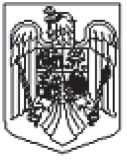 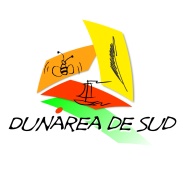 AGENȚIA PENTRU FINANȚAREA INVESTIȚIILOR RURALEAsociația Grupul de Acțiune Locală Dunarea de SudSe completează de către solicitantREGULI DE COMPLETARECâmpurile "Numele şi prenumele persoanei care înregistrează. Semnătura", se vor completa după data primirii în format letric a acesteia împreună cu documentele justificative.Solicitantul are posibilitatea să opteze pentru Buget indicativ şi anexe conform HG 907/2016, prin bifarea check-box-ului corespunzător din câmpul A6 sau pentru Buget indicativ şi anexe conform HG 28/2008 prin nebifarea check-box-ului.Completaţi devizele aferente capitolelor de cheltuieli, defalcat pe cheltuieli eligibile şi neeligibile prin completarea tabelelor incluse în acest document, respectiv:1. Tabelul "Deviz financiar_cap3" cuprinde cheltuielile aferente capitolului 3 - Cheltuieli pentru proiectare şi asistenţă tehnică, cheltuieli care trebuie să se regăsească atât în Bugetul Indicativ (Tabel "Buget indicativ" din cererea de finanţare, partea specifică) cât şi în Devizul General din Studiul de Fezabilitate.2. Tabelul "Devize obiect" cuprinde formatul cadru al devizului pe obiect, iar solicitantul va completa atâtea devize pe obiect câte obiecte de investiţie sunt incluse în proiect. Suma tuturor devizelor pe obiect trebuie să se regăseasca atat in Bugetul Indicativ (tabelul "Buget indicativ" din cererea de finanţare, partea specifică) cât şi în Devizul General din Studiul de Fezabilitate.În cazul în care proiectul de investiţii presupune mai multe devize pe obiect, solicitantul va crea în documentul curent câte o copie a tabelului "Devize obiect" pentru fiecare deviz pe obiect şi va detalia cheltuielile eligibile şi neeligibile pe fiecare în parte.3. Tabelul "cap.2+cap.5" cuprinde cheltuieli aferente capitolelor 2 şi 5 şi trebuie să se regăsească atât în Bugetul Indicativ (tabel "Buget indicativ" din cererea de finanţare, partea specifică) cât şi Devizul General din Studiul de Fezabilitate.4. Tabelul "Deviz culturi" cuprinde devizele aferente tuturor tipurilor de culturi, plantaţii, vizate de proiect.5. Câmpul "Prescorare" de la secţiunea A6 este obligatoriu.6. Pentru "Plantaţiile specifice pentru struguri de masă", se completează Deviz pe obiect separat.7. În cazul art 28 (Agromediu), intensitatea suplimentară se acordă după cum urmează:1 - Pentru investiţiile adresate terenurilor arabile cu condiția ca suprafața aflată sub angajament sa reprezinte mai mult de 50% din terenul arabil aparținand exploataţiei agricole.Intensitatea mărită se acordă pentru utilajele si echipamentele specifice lucrărilor de arat, grăpat, discuit, semănat/însămânţat, tocat resturi vegetale, încorporat resturi vegetale în sol, numai în cazul în care peste 50% din terenul arabil deținut în cadrul fermei se află sub un angajament în derulare in cazul următoarelor pachete promovate prin Măsura 10 - Agromediu și climă (AGM): Pachetul 4 - culturi verzi, Pachetul 7 - terenuri arabile importante ca zone de hrănire pentru gâsca cu gât roșu (Branta ruficollis), suprafețe pe care se realizează lucrări de tehnologie a culturilor;Intensitatea mărită se acordă pentru facilităţi necesare depozitării şi compostării gunoiului de grajd numai în cazul în care peste 50% din terenul arabil deținut în cadrul fermei se află sub un angajament în derulare in cazul Pachetului 4 - culturi verzi, Pachetului 5 - adaptarea la efectele schimbărilor climatice şi Pachetului 7 - terenuri arabileimportante ca zone de hrănire pentru gâsca cu gât roșu (Branta ruficollis).2 -Pentru investiţiile adresate pajiștilor cu condiția ca suprafața aflată sub angajament să reprezinte mai mult de 50% din suprafața de pajiști aparținând fermei.Intensitatea suplimentară se acordă doar pentru contravaloarea următoarelor:- utilajelor folosite pentru cosit, strâns, balotat şi transportat fânul și a altor asemenea investitii utilizate in cazul pajistilor care fac obiectul sprijinului acordat prin Pachetul 1 - pajiști cu înaltă valoare naturală (HNV) fără Pachetul 2 - practici agricole tradiţionale, utilajelor uşoare (utilaje cu lama scurtă, greutate redusă și viteză mică de deplasare) folosite pentru cosit, strâns, balotat şi transportat fânul și a altor asemenea investitii utilizate in cazul pajistilor care fac obiectul sprijinului acordat prin varianta 2.2 – utilaje ușoare pe pajiști permanente utilizate ca fânețe din pachetul 2 - practici agricole tradiţionale, varianta 3.1.2 -utilaje ușoare pe pajiști importante pentru Crex crex din sub-pachetul 3.1 - Crex crex, varianta 3.2.2 -utilaje ușoare pe pajiști importante pentru Lanius minor și Falco vespertinus din sub-pachetul 3.2 - Lanius minor și Falco vespertinus, varianta 6.2 - utilaje ușoare pe pajiști importante pentrufluturi (Maculinea sp.) din pachetul 6 - pajiști importante pentru fluturi (Maculinea sp.);- platformele pentru depozitarea şi/sau compostarea gunoiul de grajd şi utilajele/echipamentele de transport şi de împrăştiere a gunoiului de grajd - în cazul pachetelor 1, 3.1, 3.2 şi 6;3 -Pentru investitiile ce deservesc animalele care fac obiectul angajamentelor pachetului nr. 8 (rase locale în pericol de abandon)- contravaloarea investiţiei în cauză se obţine înmulțind procentul pe care îl detine nucleul de rase locale în pericol de abandon în total efective de animale, cu total valoare eligibilă a proiectului. Intensitatea mărită se acordă doar pentru această contravaloare.Ex. dacă rasele în pericol de abandon reprezintă 10% din total efective (exprimate in UVM), se aplica acest procent la valoarea totalaeligibila, si se acorda 20 puncte procentuale suplimentare la intensitate sprijin doar pentru această cota de 10% din valoarea totala eligibilă.8. Punctul A6.2 se va completa ţinând cont de următoarele:Investiţie nouă - cuprinde lucrările de construcţii-montaj, utilaje, instalaţii, care se realizează pe amplasamente noi, lucrarile pentru construcţiile existente cărora li se schimbă destinaţia nefuncționale/dezafectateModernizarea - cuprinde lucrările de construcţii şi instalaţii privind retehnologizarea, reutilarea și refacerea sau extinderea construcţiilor existente aferente unităţilor în funcţiune şi cu autorizaţii de funcţionare valabile, fără modificarea destinaţiei iniţiale, inclusiv utilarea/reutilarea cu mașini, utilaje și echipamente necesare unei exploatații agricole pentru producția agricolă primară și, după caz, pentru procesare la nivel de fermă.9. Trebuie bifate şi anexate toate documentele de pe coloana “DEPUNERE-Obligatoriu pentru toate proiectele” din secțiunea E - Lista documentelor anexate.*) se înscrie denumirea obiectului de construcție sau intervenție* SE VA COMPLETA CU NUMĂRUL DE CICLURI DIN ACTIVITATEA EXISTENTĂ, REALIZATE ÎN CADRUL UNUI AN.** SE VA COMPLETA CU SUPRAFAŢA CULTURII(MP) CU CIUPERCI, ACTIVITATE EXISTENTĂ; ÎN CAZUL ÎN CARE ÎN CADRUL CIUPERCĂRIEI SE UTILIZEAZĂ UN SISTEM DE CULTURĂ ÎN STELAJE, SE VA COMPLETA SUPRAFAŢA CULTURII(MP) FORMATĂ DIN SUPRAFAŢA UNUI STELAJ(MP)xNUMĂR DE STELAJE*** SE VA COMPLETA CU NUMĂRUL DE CICLURI PREVĂZUT A SE REALIZA ÎN STUDIUL DE FEZABILITATE, ÎN CADRUL UNUI AN.**** SE VA COMPLETA CU SUPRAFAŢA CULTURII(MP) CU CIUPERCI, ÎN URMA REALIZĂRII INVESTIŢIEI; ÎN CAZUL ÎN CARE ÎN CADRUL CIUPERCĂRIEI SE UTILIZEAZĂ UN SISTEM DE CULTURĂ ÎN STELAJE, SE VA COMPLETA SUPRAFAŢA CULTURII(MP) FORMATĂ DIN SUPRAFAŢA UNUI STELAJ(MP)xNUMĂR DE STELAJEPentru indicatorii de tip numeric care nu fac obiectul investiției se va complete valoarea zero.Indic. nr.1 - reprezintă codul de inregistrare al beneficiarului în Registrul Fermierului la APIAIndic. nr.2 - reprezintă codul CAEN pentru investiţia vizată prin proiectIndic. nr. 3, 4, 5, 7, 10, 12 - se va bifa doar o singura categorie/ categoria majoritarăIndic. nr. 6 - se completează numărul exploataţiilor sprijinite prin proiect; in cazul investitiilor colective realizate de formele asociative ale fermierilor (cooperative/grupuri de producatori) se va mentiona nr. de exploatatii care fac parte din formele asociative implicate/ sprijinite in proiect.Indic. nr. 8 - se completează suprafaţa (Ha) exploataţiilor agricole sprijinite prin proiectIndic. nr.9 - se completează suprafaţa (Ha) vizată de investiţii pentru sisteme de irigaţiiIndic. nr. 11 - se va bifa categoria majoritară.În categoria "Utilaje şi echipamente" se vor încadra investiţii precum: investiţii privind achiziţia de tractoare, combine, maşini, utilaje, echipamente agricole etc, canalizare/ instalaţii de tratare a apelor uzate, instalaţii de irigat, instalatii pentru procesarea complexa a furajelor pentru animale.În categoria "Construcţii agricole" se vor încadra investiţii precum: construirea şi/ sau modernizarea clădirilor utilizate pentru producţia agricolă la nivel de fermă, fose septice si platforme gunoi de grajd, alte construcţii în fermă cum ar fi: sere, depozite, mici adaposturi pentru prepararea nutreturilor combinate, instalatii necesare depozitarii in conditii optime.În categoria "Alte investiţii agricole" se vor încadra tipurile de investiţii care nu se încadrează în primele două categorii.Indic. nr. 13 - Beneficiarii ale caror tipuri de investitii NU vizeaza cresterea animalelor, vor completa fiecare subcategorie cu valoarea “0”; beneficiarii ale caror tipuri de investitii vizeaza cresterea animalelor, vor completa valorile pe care le detin, in dreptul subcategoriilor corespunzatoare (ex: bovine, ovine, caprine, etc), iar restul subcategoriilor vor fi completate cu “0”.Indic. nr. 14 - se va completa din momentul demararii M01, M02, respectiv M16FORMULAR
de înscriere în Registrul unic de identificare pentru solicitanții de    finanțare prin măsurile Programului Național de Dezvoltare Rurală 2014-2020August 2017                                             Versiunea 1.0August 2017                                             Versiunea 1.0SECTIUNEA GENERALĂSECTIUNEA GENERALĂDATE DE INREGISTRAREDATE DE INREGISTRAREDATE DE INREGISTRARENUMELE ȘI PRENUMELE DIRECTOR OJFIRSe completeză de către Agenția pentru finanțarea Investițiilor Rurale – Oficiul Județean – Programul FEADR pentru cereri de finanțareSe completeză de către Agenția pentru finanțarea Investițiilor Rurale – Oficiul Județean – Programul FEADR pentru cereri de finanțareSe completeză de către Agenția pentru finanțarea Investițiilor Rurale – Oficiul Județean – Programul FEADR pentru cereri de finanțareOJFIRSemnatura Director OJFIRStampila OJFIRNumăr de înregistrare Data ÎnregistrăriiNumele și prenumele persoanei care înregistrează:………………………………………………………………………………………..Semnătura:……………………………………………………………………………………….Data primirii cererii de finanțare la Contractare ………………………………….Numele și prenumele persoanei care înregistrează:………………………………………………………………………………………..Semnătura:……………………………………………………………………………………….Data primirii cererii de finanțare la Contractare ………………………………….Numele și prenumele persoanei care înregistrează:………………………………………………………………………………………..Semnătura:……………………………………………………………………………………….Data primirii cererii de finanțare la Contractare ………………………………….A PREZENTARE GENERALĂA PREZENTARE GENERALĂA PREZENTARE GENERALĂA PREZENTARE GENERALĂA PREZENTARE GENERALĂA PREZENTARE GENERALĂA PREZENTARE GENERALĂA PREZENTARE GENERALĂA PREZENTARE GENERALĂA PREZENTARE GENERALĂA PREZENTARE GENERALĂA PREZENTARE GENERALĂA PREZENTARE GENERALĂA PREZENTARE GENERALĂA PREZENTARE GENERALĂA PREZENTARE GENERALĂA PREZENTARE GENERALĂA1 Măsura:              Investiții în dezvoltarea și modernizarea exploatațiilor agricole                                    în  teritoriul GAL Dunărea de Sud – M1/2AA2 Nume prenume / Denumire solicitant:A1 Măsura:              Investiții în dezvoltarea și modernizarea exploatațiilor agricole                                    în  teritoriul GAL Dunărea de Sud – M1/2AA2 Nume prenume / Denumire solicitant:A1 Măsura:              Investiții în dezvoltarea și modernizarea exploatațiilor agricole                                    în  teritoriul GAL Dunărea de Sud – M1/2AA2 Nume prenume / Denumire solicitant:A1 Măsura:              Investiții în dezvoltarea și modernizarea exploatațiilor agricole                                    în  teritoriul GAL Dunărea de Sud – M1/2AA2 Nume prenume / Denumire solicitant:A1 Măsura:              Investiții în dezvoltarea și modernizarea exploatațiilor agricole                                    în  teritoriul GAL Dunărea de Sud – M1/2AA2 Nume prenume / Denumire solicitant:A1 Măsura:              Investiții în dezvoltarea și modernizarea exploatațiilor agricole                                    în  teritoriul GAL Dunărea de Sud – M1/2AA2 Nume prenume / Denumire solicitant:A1 Măsura:              Investiții în dezvoltarea și modernizarea exploatațiilor agricole                                    în  teritoriul GAL Dunărea de Sud – M1/2AA2 Nume prenume / Denumire solicitant:A1 Măsura:              Investiții în dezvoltarea și modernizarea exploatațiilor agricole                                    în  teritoriul GAL Dunărea de Sud – M1/2AA2 Nume prenume / Denumire solicitant:A1 Măsura:              Investiții în dezvoltarea și modernizarea exploatațiilor agricole                                    în  teritoriul GAL Dunărea de Sud – M1/2AA2 Nume prenume / Denumire solicitant:A1 Măsura:              Investiții în dezvoltarea și modernizarea exploatațiilor agricole                                    în  teritoriul GAL Dunărea de Sud – M1/2AA2 Nume prenume / Denumire solicitant:A1 Măsura:              Investiții în dezvoltarea și modernizarea exploatațiilor agricole                                    în  teritoriul GAL Dunărea de Sud – M1/2AA2 Nume prenume / Denumire solicitant:A1 Măsura:              Investiții în dezvoltarea și modernizarea exploatațiilor agricole                                    în  teritoriul GAL Dunărea de Sud – M1/2AA2 Nume prenume / Denumire solicitant:A1 Măsura:              Investiții în dezvoltarea și modernizarea exploatațiilor agricole                                    în  teritoriul GAL Dunărea de Sud – M1/2AA2 Nume prenume / Denumire solicitant:A1 Măsura:              Investiții în dezvoltarea și modernizarea exploatațiilor agricole                                    în  teritoriul GAL Dunărea de Sud – M1/2AA2 Nume prenume / Denumire solicitant:A1 Măsura:              Investiții în dezvoltarea și modernizarea exploatațiilor agricole                                    în  teritoriul GAL Dunărea de Sud – M1/2AA2 Nume prenume / Denumire solicitant:A1 Măsura:              Investiții în dezvoltarea și modernizarea exploatațiilor agricole                                    în  teritoriul GAL Dunărea de Sud – M1/2AA2 Nume prenume / Denumire solicitant:A1 Măsura:              Investiții în dezvoltarea și modernizarea exploatațiilor agricole                                    în  teritoriul GAL Dunărea de Sud – M1/2AA2 Nume prenume / Denumire solicitant:A3 Titlu proiect:A3 Titlu proiect:A3 Titlu proiect:A3 Titlu proiect:A3 Titlu proiect:A3 Titlu proiect:A3 Titlu proiect:A3 Titlu proiect:A3 Titlu proiect:A3 Titlu proiect:A3 Titlu proiect:A3 Titlu proiect:A3 Titlu proiect:A3 Titlu proiect:A3 Titlu proiect:A3 Titlu proiect:A3 Titlu proiect:A4 Descrierea succintă a proiectului:A4 Descrierea succintă a proiectului:A4 Descrierea succintă a proiectului:A4 Descrierea succintă a proiectului:A4 Descrierea succintă a proiectului:A4 Descrierea succintă a proiectului:A4 Descrierea succintă a proiectului:A4 Descrierea succintă a proiectului:A4 Descrierea succintă a proiectului:A4 Descrierea succintă a proiectului:A4 Descrierea succintă a proiectului:A4 Descrierea succintă a proiectului:A4 Descrierea succintă a proiectului:A4 Descrierea succintă a proiectului:A4 Descrierea succintă a proiectului:A4 Descrierea succintă a proiectului:A4 Descrierea succintă a proiectului:A5 Amplasarea proiectuluiA5 Amplasarea proiectuluiA5 Amplasarea proiectuluiA5 Amplasarea proiectuluiA5 Amplasarea proiectuluiA5 Amplasarea proiectuluiA5 Amplasarea proiectuluiA5 Amplasarea proiectuluiA5 Amplasarea proiectuluiA5 Amplasarea proiectuluiA5 Amplasarea proiectuluiA5 Amplasarea proiectuluiA5 Amplasarea proiectuluiA5 Amplasarea proiectuluiA5 Amplasarea proiectuluiA5 Amplasarea proiectuluiA5 Amplasarea proiectuluiRegiunea de dezvoltare:Regiunea de dezvoltare:Regiunea de dezvoltare:Regiunea de dezvoltare:Regiunea de dezvoltare:Regiunea de dezvoltare:Regiunea de dezvoltare:Regiunea de dezvoltare:Județ:Județ:Județ:Județ:Județ:Județ:Județ:Județ:Obiectivele investițieiObiectivele investițieiObiectivele investițieiObiectivele investițieiObiectivele investițieiObiectivele investițieiJudețJudețJudețJudețComuna/OrașComuna/OrașComuna/OrașComuna/OrașSat/SectorSat/SectorSat/SectorA6 Date despre tipul de proiect și beneficiarA6 Date despre tipul de proiect și beneficiarA6 Date despre tipul de proiect și beneficiarA6 Date despre tipul de proiect și beneficiarA6 Date despre tipul de proiect și beneficiarA6 Date despre tipul de proiect și beneficiarA6 Date despre tipul de proiect și beneficiarA6 Date despre tipul de proiect și beneficiarA6 Date despre tipul de proiect și beneficiarA6 Date despre tipul de proiect și beneficiarA6 Date despre tipul de proiect și beneficiarA6 Date despre tipul de proiect și beneficiarA6 Date despre tipul de proiect și beneficiarA6 Date despre tipul de proiect și beneficiarA6 Date despre tipul de proiect și beneficiarA6 Date despre tipul de proiect și beneficiarA6 Date despre tipul de proiect și beneficiarA.6.1.A.6.1.A.6.1.Proiect cu construcții-montajProiect cu construcții-montajProiect cu construcții-montajProiect cu construcții-montajProiect cu construcții-montajProiect cu construcții-montajProiect cu construcții-montajProiect fără construcții montajProiect fără construcții montajProiect fără construcții montajProiect fără construcții montajA.6.2.A.6.2.A.6.2.Modernizare și/sau extindereModernizare și/sau extindereModernizare și/sau extindereModernizare și/sau extindereModernizare și/sau extindereModernizare și/sau extindereModernizare și/sau extindereInvestiție nouăInvestiție nouăInvestiție nouăInvestiție nouăA.6.3.A.6.3.A.6.3.Beneficiar publicBeneficiar publicBeneficiar publicBeneficiar publicBeneficiar publicBeneficiar publicBeneficiar publicBeneficiar privatBeneficiar privatBeneficiar privatBeneficiar privatA.6.4.A.6.4.A.6.4.PrescorarePrescorarePrescorarePrescorarePrescorarePrescorarePrescorareA.6.5.A.6.5.A.6.5.AnimalAnimalAnimalAnimalAnimalAnimalAnimalVegetalVegetalVegetalVegetalA.6.5.A.6.5.A.6.5.Fermă de familieFermă de familieFermă de familieFermă de familieFermă de familieFermă de familieFermă de familieBuget indicativ și anexe conform HG907/2016Buget indicativ și anexe conform HG907/2016Buget indicativ și anexe conform HG907/2016Buget indicativ și anexe conform HG907/2016Buget indicativ și anexe conform HG907/2016Buget indicativ și anexe conform HG907/2016Buget indicativ și anexe conform HG907/2016Buget indicativ și anexe conform HG907/2016Buget indicativ și anexe conform HG907/2016Buget indicativ și anexe conform HG907/2016Buget indicativ și anexe conform HG907/2016Buget indicativ și anexe conform HG907/2016Buget indicativ și anexe conform HG907/2016Buget indicativ și anexe conform HG907/2016Buget indicativ și anexe conform HG907/2016Proiect tehnicProiect tehnicProiect tehnicAccord de mediuAccord de mediuAccord de mediuAccord de mediuAccord de mediuAviz Naura 2000Aviz Naura 2000Denumire consultant:Denumire consultant:Denumire consultant:Denumire consultant:Denumire consultant:Denumire consultant:Denumire consultant:Denumire consultant:Denumire consultant:CUI:CUI:CUI:CUI:Nr. Înreg. ONRC:Nr. Înreg. ONRC:Nr. Înreg. ONRC:Nr. Înreg. ONRC:Denumire proiectant:Denumire proiectant:Denumire proiectant:Denumire proiectant:Denumire proiectant:Denumire proiectant:Denumire proiectant:Denumire proiectant:Denumire proiectant:CUI:CUI:CUI:CUI:Nr. Înreg. ONRC:Nr. Înreg. ONRC:Nr. Înreg. ONRC:Nr. Înreg. ONRC:Detaliere criterii de selecție îndeplinite:Detaliere criterii de selecție îndeplinite:Detaliere criterii de selecție îndeplinite:Detaliere criterii de selecție îndeplinite:Detaliere criterii de selecție îndeplinite:Detaliere criterii de selecție îndeplinite:Detaliere criterii de selecție îndeplinite:Detaliere criterii de selecție îndeplinite:Detaliere criterii de selecție îndeplinite:Detaliere criterii de selecție îndeplinite:Detaliere criterii de selecție îndeplinite:Detaliere criterii de selecție îndeplinite:Detaliere criterii de selecție îndeplinite:Detaliere criterii de selecție îndeplinite:Detaliere criterii de selecție îndeplinite:Detaliere criterii de selecție îndeplinite:Detaliere criterii de selecție îndeplinite:B INFORMAȚII PRIVIND SOLICITANTULB INFORMAȚII PRIVIND SOLICITANTULB INFORMAȚII PRIVIND SOLICITANTULB INFORMAȚII PRIVIND SOLICITANTULB INFORMAȚII PRIVIND SOLICITANTULB INFORMAȚII PRIVIND SOLICITANTULB INFORMAȚII PRIVIND SOLICITANTULB INFORMAȚII PRIVIND SOLICITANTULB INFORMAȚII PRIVIND SOLICITANTULB INFORMAȚII PRIVIND SOLICITANTULB INFORMAȚII PRIVIND SOLICITANTULB INFORMAȚII PRIVIND SOLICITANTULB INFORMAȚII PRIVIND SOLICITANTULB INFORMAȚII PRIVIND SOLICITANTULB INFORMAȚII PRIVIND SOLICITANTULB INFORMAȚII PRIVIND SOLICITANTULB INFORMAȚII PRIVIND SOLICITANTULB INFORMAȚII PRIVIND SOLICITANTULB INFORMAȚII PRIVIND SOLICITANTULB INFORMAȚII PRIVIND SOLICITANTULB INFORMAȚII PRIVIND SOLICITANTULB INFORMAȚII PRIVIND SOLICITANTULB INFORMAȚII PRIVIND SOLICITANTULB INFORMAȚII PRIVIND SOLICITANTULB INFORMAȚII PRIVIND SOLICITANTULB INFORMAȚII PRIVIND SOLICITANTULB INFORMAȚII PRIVIND SOLICITANTULB INFORMAȚII PRIVIND SOLICITANTULB INFORMAȚII PRIVIND SOLICITANTULB INFORMAȚII PRIVIND SOLICITANTULB INFORMAȚII PRIVIND SOLICITANTULB INFORMAȚII PRIVIND SOLICITANTULB INFORMAȚII PRIVIND SOLICITANTULB INFORMAȚII PRIVIND SOLICITANTULB INFORMAȚII PRIVIND SOLICITANTULB INFORMAȚII PRIVIND SOLICITANTULB INFORMAȚII PRIVIND SOLICITANTULB INFORMAȚII PRIVIND SOLICITANTULB INFORMAȚII PRIVIND SOLICITANTULB INFORMAȚII PRIVIND SOLICITANTULB1. Descrierea solicitantului B1. Descrierea solicitantului B1. Descrierea solicitantului B1. Descrierea solicitantului B1. Descrierea solicitantului B1. Descrierea solicitantului B1. Descrierea solicitantului B1. Descrierea solicitantului B1. Descrierea solicitantului B1. Descrierea solicitantului B1. Descrierea solicitantului B1. Descrierea solicitantului B1. Descrierea solicitantului B1. Descrierea solicitantului B1. Descrierea solicitantului B1. Descrierea solicitantului B1. Descrierea solicitantului B1. Descrierea solicitantului B1. Descrierea solicitantului B1. Descrierea solicitantului B1. Descrierea solicitantului B1. Descrierea solicitantului B1. Descrierea solicitantului B1. Descrierea solicitantului B1. Descrierea solicitantului B1. Descrierea solicitantului B1. Descrierea solicitantului B1. Descrierea solicitantului B1. Descrierea solicitantului B1. Descrierea solicitantului B1. Descrierea solicitantului B1. Descrierea solicitantului B1. Descrierea solicitantului B1. Descrierea solicitantului B1. Descrierea solicitantului B1. Descrierea solicitantului B1. Descrierea solicitantului B1. Descrierea solicitantului B1. Descrierea solicitantului B1. Descrierea solicitantului B1.1 Informații privind solicitantulB1.1 Informații privind solicitantulB1.1 Informații privind solicitantulB1.1 Informații privind solicitantulB1.1 Informații privind solicitantulB1.1 Informații privind solicitantulB1.1 Informații privind solicitantulB1.1 Informații privind solicitantulB1.1 Informații privind solicitantulB1.1 Informații privind solicitantulB1.1 Informații privind solicitantulB1.1 Informații privind solicitantulB1.1 Informații privind solicitantulB1.1 Informații privind solicitantulB1.1 Informații privind solicitantulB1.1 Informații privind solicitantulB1.1 Informații privind solicitantulB1.1 Informații privind solicitantulB1.1 Informații privind solicitantulB1.1 Informații privind solicitantulB1.1 Informații privind solicitantulB1.1 Informații privind solicitantulB1.1 Informații privind solicitantulB1.1 Informații privind solicitantulB1.1 Informații privind solicitantulB1.1 Informații privind solicitantulB1.1 Informații privind solicitantulB1.1 Informații privind solicitantulB1.1 Informații privind solicitantulB1.1 Informații privind solicitantulB1.1 Informații privind solicitantulB1.1 Informații privind solicitantulB1.1 Informații privind solicitantulB1.1 Informații privind solicitantulB1.1 Informații privind solicitantulB1.1 Informații privind solicitantulB1.1 Informații privind solicitantulB1.1 Informații privind solicitantulB1.1 Informații privind solicitantulB1.1 Informații privind solicitantulData de înființare/Data de naștereData de înființare/Data de naștereData de înființare/Data de naștereData de înființare/Data de naștereData de înființare/Data de naștereData de înființare/Data de naștereCod unic de Înregistrare/Codul de Înregistrare FiscalăCod unic de Înregistrare/Codul de Înregistrare FiscalăCod unic de Înregistrare/Codul de Înregistrare FiscalăCod unic de Înregistrare/Codul de Înregistrare FiscalăCod unic de Înregistrare/Codul de Înregistrare FiscalăCod unic de Înregistrare/Codul de Înregistrare FiscalăCod unic de Înregistrare/Codul de Înregistrare FiscalăCod unic de Înregistrare/Codul de Înregistrare FiscalăCod unic de Înregistrare/Codul de Înregistrare FiscalăCod unic de Înregistrare/Codul de Înregistrare FiscalăCod unic de Înregistrare/Codul de Înregistrare FiscalăCod unic de Înregistrare/Codul de Înregistrare FiscalăCod unic de Înregistrare/Codul de Înregistrare FiscalăCod unic de Înregistrare/Codul de Înregistrare FiscalăCod unic de Înregistrare/Codul de Înregistrare FiscalăCod unic de Înregistrare/Codul de Înregistrare FiscalăStatut juridic al solicitantuluiStatut juridic al solicitantuluiStatut juridic al solicitantuluiStatut juridic al solicitantuluiStatut juridic al solicitantuluiStatut juridic al solicitantuluiStatut juridic al solicitantuluiStatut juridic al solicitantuluiStatut juridic al solicitantuluiStatut juridic al solicitantuluiStatut juridic al solicitantuluiStatut juridic al solicitantuluiStatut juridic al solicitantuluiStatut juridic al solicitantuluiStatut juridic al solicitantuluiStatut juridic al solicitantuluiStatut juridic al solicitantuluiStatut juridic al solicitantuluiNumăr de înregistrare în registrul comerțului/ Registrul asociațiilor și fundațiilorNumăr de înregistrare în registrul comerțului/ Registrul asociațiilor și fundațiilorNumăr de înregistrare în registrul comerțului/ Registrul asociațiilor și fundațiilorNumăr de înregistrare în registrul comerțului/ Registrul asociațiilor și fundațiilorNumăr de înregistrare în registrul comerțului/ Registrul asociațiilor și fundațiilorNumăr de înregistrare în registrul comerțului/ Registrul asociațiilor și fundațiilorNumăr de înregistrare în registrul comerțului/ Registrul asociațiilor și fundațiilorNumăr de înregistrare în registrul comerțului/ Registrul asociațiilor și fundațiilorNumăr de înregistrare în registrul comerțului/ Registrul asociațiilor și fundațiilorNumăr de înregistrare în registrul comerțului/ Registrul asociațiilor și fundațiilorCodul CAEN al activității/activităților finanțate prin proiectCodul CAEN al activității/activităților finanțate prin proiectCodul CAEN al activității/activităților finanțate prin proiectCodul CAEN al activității/activităților finanțate prin proiectCodul CAEN al activității/activităților finanțate prin proiectCodul CAEN al activității/activităților finanțate prin proiectCodul CAEN al activității/activităților finanțate prin proiectCodul CAEN al activității/activităților finanțate prin proiectCodul CAEN al activității/activităților finanțate prin proiectCodul CAEN al activității/activităților finanțate prin proiectCod unic de înregistrare APIACod unic de înregistrare APIACod unic de înregistrare APIACod unic de înregistrare APIACod unic de înregistrare APIACod unic de înregistrare APIACod unic de înregistrare APIACod unic de înregistrare APIACod unic de înregistrare APIACod unic de înregistrare APIAAnul atribuirii codului:Anul atribuirii codului:Anul atribuirii codului:Anul atribuirii codului:Anul atribuirii codului:Anul atribuirii codului:Anul atribuirii codului:Anul atribuirii codului:Anul atribuirii codului:Anul atribuirii codului:Anul atribuirii codului:Anul atribuirii codului:B1.2 Sediul social/ Domiciliul stabil al solicitantului/Reședința din România B1.2 Sediul social/ Domiciliul stabil al solicitantului/Reședința din România B1.2 Sediul social/ Domiciliul stabil al solicitantului/Reședința din România B1.2 Sediul social/ Domiciliul stabil al solicitantului/Reședința din România B1.2 Sediul social/ Domiciliul stabil al solicitantului/Reședința din România B1.2 Sediul social/ Domiciliul stabil al solicitantului/Reședința din România B1.2 Sediul social/ Domiciliul stabil al solicitantului/Reședința din România B1.2 Sediul social/ Domiciliul stabil al solicitantului/Reședința din România B1.2 Sediul social/ Domiciliul stabil al solicitantului/Reședința din România B1.2 Sediul social/ Domiciliul stabil al solicitantului/Reședința din România B1.2 Sediul social/ Domiciliul stabil al solicitantului/Reședința din România B1.2 Sediul social/ Domiciliul stabil al solicitantului/Reședința din România B1.2 Sediul social/ Domiciliul stabil al solicitantului/Reședința din România B1.2 Sediul social/ Domiciliul stabil al solicitantului/Reședința din România B1.2 Sediul social/ Domiciliul stabil al solicitantului/Reședința din România B1.2 Sediul social/ Domiciliul stabil al solicitantului/Reședința din România B1.2 Sediul social/ Domiciliul stabil al solicitantului/Reședința din România B1.2 Sediul social/ Domiciliul stabil al solicitantului/Reședința din România B1.2 Sediul social/ Domiciliul stabil al solicitantului/Reședința din România B1.2 Sediul social/ Domiciliul stabil al solicitantului/Reședința din România B1.2 Sediul social/ Domiciliul stabil al solicitantului/Reședința din România B1.2 Sediul social/ Domiciliul stabil al solicitantului/Reședința din România B1.2 Sediul social/ Domiciliul stabil al solicitantului/Reședința din România B1.2 Sediul social/ Domiciliul stabil al solicitantului/Reședința din România B1.2 Sediul social/ Domiciliul stabil al solicitantului/Reședința din România B1.2 Sediul social/ Domiciliul stabil al solicitantului/Reședința din România B1.2 Sediul social/ Domiciliul stabil al solicitantului/Reședința din România B1.2 Sediul social/ Domiciliul stabil al solicitantului/Reședința din România B1.2 Sediul social/ Domiciliul stabil al solicitantului/Reședința din România B1.2 Sediul social/ Domiciliul stabil al solicitantului/Reședința din România B1.2 Sediul social/ Domiciliul stabil al solicitantului/Reședința din România B1.2 Sediul social/ Domiciliul stabil al solicitantului/Reședința din România B1.2 Sediul social/ Domiciliul stabil al solicitantului/Reședința din România B1.2 Sediul social/ Domiciliul stabil al solicitantului/Reședința din România B1.2 Sediul social/ Domiciliul stabil al solicitantului/Reședința din România B1.2 Sediul social/ Domiciliul stabil al solicitantului/Reședința din România B1.2 Sediul social/ Domiciliul stabil al solicitantului/Reședința din România B1.2 Sediul social/ Domiciliul stabil al solicitantului/Reședința din România B1.2 Sediul social/ Domiciliul stabil al solicitantului/Reședința din România B1.2 Sediul social/ Domiciliul stabil al solicitantului/Reședința din România Județ Județ Județ Județ Județ Localitate Localitate Localitate Localitate Localitate Localitate Localitate Localitate Localitate Sat Sat Sat Sat Sat Sat Sat Sat Sat Sat Sat Sat Sat Sat Sat Sat Sat Sat Sat Sat Sat Sat Sat Sat Sat Sat Cod postal Cod postal Cod postal Cod postal Cod postal Strada Strada Strada Strada Strada Strada Strada Strada Strada Nr. Nr. Nr. Nr. Nr. Bloc Bloc Bloc Bloc Bloc Bloc Scara Scara Scara Scara Scara Scara Etaj Etaj Etaj Etaj Etaj Etaj Apartament Apartament Apartament Telefon fix Telefon fix Telefon fix Telefon fix Telefon fix Telefon mobil Telefon mobil Telefon mobil Telefon mobil Telefon mobil Telefon mobil Telefon mobil Telefon mobil Telefon mobil Fax Fax Fax Fax Fax Fax Fax Fax Fax Fax Fax Fax Fax Fax E-mail E-mail E-mail E-mail E-mail E-mail E-mail E-mail E-mail E-mail E-mail E-mail B1.3 Numele și prenumele reprezentantului legal și funcția acestuia în cadrul organizației precum și specimenul de semnătură:B1.3 Numele și prenumele reprezentantului legal și funcția acestuia în cadrul organizației precum și specimenul de semnătură:B1.3 Numele și prenumele reprezentantului legal și funcția acestuia în cadrul organizației precum și specimenul de semnătură:B1.3 Numele și prenumele reprezentantului legal și funcția acestuia în cadrul organizației precum și specimenul de semnătură:B1.3 Numele și prenumele reprezentantului legal și funcția acestuia în cadrul organizației precum și specimenul de semnătură:B1.3 Numele și prenumele reprezentantului legal și funcția acestuia în cadrul organizației precum și specimenul de semnătură:B1.3 Numele și prenumele reprezentantului legal și funcția acestuia în cadrul organizației precum și specimenul de semnătură:B1.3 Numele și prenumele reprezentantului legal și funcția acestuia în cadrul organizației precum și specimenul de semnătură:B1.3 Numele și prenumele reprezentantului legal și funcția acestuia în cadrul organizației precum și specimenul de semnătură:B1.3 Numele și prenumele reprezentantului legal și funcția acestuia în cadrul organizației precum și specimenul de semnătură:B1.3 Numele și prenumele reprezentantului legal și funcția acestuia în cadrul organizației precum și specimenul de semnătură:B1.3 Numele și prenumele reprezentantului legal și funcția acestuia în cadrul organizației precum și specimenul de semnătură:B1.3 Numele și prenumele reprezentantului legal și funcția acestuia în cadrul organizației precum și specimenul de semnătură:B1.3 Numele și prenumele reprezentantului legal și funcția acestuia în cadrul organizației precum și specimenul de semnătură:B1.3 Numele și prenumele reprezentantului legal și funcția acestuia în cadrul organizației precum și specimenul de semnătură:B1.3 Numele și prenumele reprezentantului legal și funcția acestuia în cadrul organizației precum și specimenul de semnătură:B1.3 Numele și prenumele reprezentantului legal și funcția acestuia în cadrul organizației precum și specimenul de semnătură:B1.3 Numele și prenumele reprezentantului legal și funcția acestuia în cadrul organizației precum și specimenul de semnătură:B1.3 Numele și prenumele reprezentantului legal și funcția acestuia în cadrul organizației precum și specimenul de semnătură:B1.3 Numele și prenumele reprezentantului legal și funcția acestuia în cadrul organizației precum și specimenul de semnătură:B1.3 Numele și prenumele reprezentantului legal și funcția acestuia în cadrul organizației precum și specimenul de semnătură:B1.3 Numele și prenumele reprezentantului legal și funcția acestuia în cadrul organizației precum și specimenul de semnătură:B1.3 Numele și prenumele reprezentantului legal și funcția acestuia în cadrul organizației precum și specimenul de semnătură:B1.3 Numele și prenumele reprezentantului legal și funcția acestuia în cadrul organizației precum și specimenul de semnătură:B1.3 Numele și prenumele reprezentantului legal și funcția acestuia în cadrul organizației precum și specimenul de semnătură:B1.3 Numele și prenumele reprezentantului legal și funcția acestuia în cadrul organizației precum și specimenul de semnătură:B1.3 Numele și prenumele reprezentantului legal și funcția acestuia în cadrul organizației precum și specimenul de semnătură:B1.3 Numele și prenumele reprezentantului legal și funcția acestuia în cadrul organizației precum și specimenul de semnătură:B1.3 Numele și prenumele reprezentantului legal și funcția acestuia în cadrul organizației precum și specimenul de semnătură:B1.3 Numele și prenumele reprezentantului legal și funcția acestuia în cadrul organizației precum și specimenul de semnătură:B1.3 Numele și prenumele reprezentantului legal și funcția acestuia în cadrul organizației precum și specimenul de semnătură:B1.3 Numele și prenumele reprezentantului legal și funcția acestuia în cadrul organizației precum și specimenul de semnătură:B1.3 Numele și prenumele reprezentantului legal și funcția acestuia în cadrul organizației precum și specimenul de semnătură:B1.3 Numele și prenumele reprezentantului legal și funcția acestuia în cadrul organizației precum și specimenul de semnătură:B1.3 Numele și prenumele reprezentantului legal și funcția acestuia în cadrul organizației precum și specimenul de semnătură:B1.3 Numele și prenumele reprezentantului legal și funcția acestuia în cadrul organizației precum și specimenul de semnătură:B1.3 Numele și prenumele reprezentantului legal și funcția acestuia în cadrul organizației precum și specimenul de semnătură:B1.3 Numele și prenumele reprezentantului legal și funcția acestuia în cadrul organizației precum și specimenul de semnătură:B1.3 Numele și prenumele reprezentantului legal și funcția acestuia în cadrul organizației precum și specimenul de semnătură:B1.3 Numele și prenumele reprezentantului legal și funcția acestuia în cadrul organizației precum și specimenul de semnătură:NumeNumeNumeNumePrenumePrenumePrenumePrenumeFuncțieFuncțieFuncțieFuncțieFuncțieFuncțieFuncțieFuncțieFuncțieFuncțieFuncțieFuncțieFuncțieReprezentant legalReprezentant legalReprezentant legalReprezentant legalReprezentant legalReprezentant legalReprezentant legalReprezentant legalReprezentant legalReprezentant legalReprezentant legalReprezentant legalSpecimen de semnăturăSpecimen de semnăturăSpecimen de semnăturăSpecimen de semnăturăSpecimen de semnăturăSpecimen de semnăturăSpecimen de semnăturăB2 Informații referitoare la reprezentatul legal de proiectB2 Informații referitoare la reprezentatul legal de proiectB2 Informații referitoare la reprezentatul legal de proiectB2 Informații referitoare la reprezentatul legal de proiectB2 Informații referitoare la reprezentatul legal de proiectB2 Informații referitoare la reprezentatul legal de proiectB2 Informații referitoare la reprezentatul legal de proiectB2 Informații referitoare la reprezentatul legal de proiectB2 Informații referitoare la reprezentatul legal de proiectB2 Informații referitoare la reprezentatul legal de proiectB2 Informații referitoare la reprezentatul legal de proiectB2 Informații referitoare la reprezentatul legal de proiectB2 Informații referitoare la reprezentatul legal de proiectB2 Informații referitoare la reprezentatul legal de proiectB2 Informații referitoare la reprezentatul legal de proiectB2 Informații referitoare la reprezentatul legal de proiectB2 Informații referitoare la reprezentatul legal de proiectB2 Informații referitoare la reprezentatul legal de proiectB2 Informații referitoare la reprezentatul legal de proiectB2 Informații referitoare la reprezentatul legal de proiectB2 Informații referitoare la reprezentatul legal de proiectB2 Informații referitoare la reprezentatul legal de proiectB2 Informații referitoare la reprezentatul legal de proiectB2 Informații referitoare la reprezentatul legal de proiectB2 Informații referitoare la reprezentatul legal de proiectB2 Informații referitoare la reprezentatul legal de proiectB2 Informații referitoare la reprezentatul legal de proiectB2 Informații referitoare la reprezentatul legal de proiectB2 Informații referitoare la reprezentatul legal de proiectB2 Informații referitoare la reprezentatul legal de proiectB2 Informații referitoare la reprezentatul legal de proiectB2 Informații referitoare la reprezentatul legal de proiectB2 Informații referitoare la reprezentatul legal de proiectB2 Informații referitoare la reprezentatul legal de proiectB2 Informații referitoare la reprezentatul legal de proiectB2 Informații referitoare la reprezentatul legal de proiectB2 Informații referitoare la reprezentatul legal de proiectB2 Informații referitoare la reprezentatul legal de proiectB2 Informații referitoare la reprezentatul legal de proiectB2 Informații referitoare la reprezentatul legal de proiectB2.1 Date de identitate ale reprezentatului legal de proiect B2.1 Date de identitate ale reprezentatului legal de proiect B2.1 Date de identitate ale reprezentatului legal de proiect B2.1 Date de identitate ale reprezentatului legal de proiect B2.1 Date de identitate ale reprezentatului legal de proiect B2.1 Date de identitate ale reprezentatului legal de proiect B2.1 Date de identitate ale reprezentatului legal de proiect B2.1 Date de identitate ale reprezentatului legal de proiect B2.1 Date de identitate ale reprezentatului legal de proiect B2.1 Date de identitate ale reprezentatului legal de proiect B2.1 Date de identitate ale reprezentatului legal de proiect B2.1 Date de identitate ale reprezentatului legal de proiect B2.1 Date de identitate ale reprezentatului legal de proiect B2.1 Date de identitate ale reprezentatului legal de proiect B2.1 Date de identitate ale reprezentatului legal de proiect B2.1 Date de identitate ale reprezentatului legal de proiect B2.1 Date de identitate ale reprezentatului legal de proiect B2.1 Date de identitate ale reprezentatului legal de proiect B2.1 Date de identitate ale reprezentatului legal de proiect B2.1 Date de identitate ale reprezentatului legal de proiect B2.1 Date de identitate ale reprezentatului legal de proiect B2.1 Date de identitate ale reprezentatului legal de proiect B2.1 Date de identitate ale reprezentatului legal de proiect B2.1 Date de identitate ale reprezentatului legal de proiect B2.1 Date de identitate ale reprezentatului legal de proiect B2.1 Date de identitate ale reprezentatului legal de proiect B2.1 Date de identitate ale reprezentatului legal de proiect B2.1 Date de identitate ale reprezentatului legal de proiect B2.1 Date de identitate ale reprezentatului legal de proiect B2.1 Date de identitate ale reprezentatului legal de proiect B2.1 Date de identitate ale reprezentatului legal de proiect B2.1 Date de identitate ale reprezentatului legal de proiect B2.1 Date de identitate ale reprezentatului legal de proiect B2.1 Date de identitate ale reprezentatului legal de proiect B2.1 Date de identitate ale reprezentatului legal de proiect B2.1 Date de identitate ale reprezentatului legal de proiect B2.1 Date de identitate ale reprezentatului legal de proiect B2.1 Date de identitate ale reprezentatului legal de proiect B2.1 Date de identitate ale reprezentatului legal de proiect B2.1 Date de identitate ale reprezentatului legal de proiect Data nasterii Data nasterii Data nasterii Data nasterii Data nasterii Data nasterii Data nasterii Cod numeric personal Cod numeric personal Cod numeric personal Cod numeric personal Cod numeric personal Cod numeric personal Cod numeric personal Cod numeric personal Cod numeric personal Cod numeric personal Cod numeric personal Cod numeric personal Cod numeric personal Cod numeric personal Cod numeric personal Cod numeric personal Cod numeric personal Cod numeric personal Cod numeric personal Cod numeric personal Cod numeric personal Cod numeric personal Cod numeric personal Cod numeric personal Cod numeric personal Cod numeric personal Cod numeric personal Cod numeric personal Cod numeric personal Cod numeric personal Cod numeric personal Cod numeric personal Cod numeric personal Act de identitate Act de identitate Act de identitate Seria:Seria:Nr.:Nr.:Eliberat la data de:Eliberat la data de:Eliberat la data de:Eliberat la data de:Eliberat la data de:Eliberat la data de:Eliberat la data de:Eliberat la data de:Eliberat la data de:De:De:De:De:De:De:De:De:De:De:Valabil pînă la:Valabil pînă la:Valabil pînă la:Valabil pînă la:Valabil pînă la:Valabil pînă la:Valabil pînă la:Valabil pînă la:Valabil pînă la:Valabil pînă la:Valabil pînă la:Valabil pînă la:Valabil pînă la:Valabil pînă la:B.I.C.I.Pașaport Studii și coordonate:Studii și coordonate:Studii și coordonate:Studii și coordonate:Studii și coordonate:Studii și coordonate:Studii și coordonate:Studii și coordonate:Studii și coordonate:Studii și coordonate:Studii și coordonate:Studii și coordonate:Studii și coordonate:Studii și coordonate:Studii și coordonate:Studii și coordonate:Studii și coordonate:Studii și coordonate:Studii și coordonate:Studii și coordonate:Studii și coordonate:Studii și coordonate:Studii și coordonate:Studii și coordonate:Studii și coordonate:Studii și coordonate:Studii și coordonate:Studii și coordonate:Studii și coordonate:Studii și coordonate:Studii și coordonate:Studii și coordonate:Studii și coordonate:Studii și coordonate:Studii și coordonate:Studii și coordonate:Studii și coordonate:Studii și coordonate:Studii și coordonate:Studii și coordonate:B2.2 Domiciliul stabil al reprezentantului legal de proiectB2.2 Domiciliul stabil al reprezentantului legal de proiectB2.2 Domiciliul stabil al reprezentantului legal de proiectB2.2 Domiciliul stabil al reprezentantului legal de proiectB2.2 Domiciliul stabil al reprezentantului legal de proiectJudeț Localitate Sat Sat Sat Cod postal Strada Nr. Bloc Scara Telefon fix Telefon mobil Fax Fax Fax E-mail E-mail E-mail E-mail E-mail B3  Informații privind contul bancar pentru proiect F.E.A.D.RB3  Informații privind contul bancar pentru proiect F.E.A.D.RB3.1 Denumirea BănciiDenumirea sucursalei/filialeiB3.2 Adresa Băncii/SucursaleiB3.2 Adresa Băncii/SucursaleiB3.3 Cod IBANB3.4 Titularul contului bancarBuget indicativ (euro) pentru INVESTIȚII în activitatea de producție AGRICOLĂBuget indicativ (euro) pentru INVESTIȚII în activitatea de producție AGRICOLĂBuget indicativ (euro) pentru INVESTIȚII în activitatea de producție AGRICOLĂBuget indicativ (euro) pentru INVESTIȚII în activitatea de producție AGRICOLĂBuget indicativ (euro) pentru INVESTIȚII în activitatea de producție AGRICOLĂBuget indicativ (euro) pentru INVESTIȚII în activitatea de producție AGRICOLĂBuget indicativ (euro) pentru INVESTIȚII în activitatea de producție AGRICOLĂBuget indicativ (euro) pentru INVESTIȚII în activitatea de producție AGRICOLĂBuget indicativ (euro) pentru INVESTIȚII în activitatea de producție AGRICOLĂBuget indicativ (euro) pentru INVESTIȚII în activitatea de producție AGRICOLĂBuget indicativ (euro) pentru INVESTIȚII în activitatea de producție AGRICOLĂBuget indicativ (euro) pentru INVESTIȚII în activitatea de producție AGRICOLĂMinisterul Agriculturii și Dezvoltării RuraleMinisterul Agriculturii și Dezvoltării RuraleMinisterul Agriculturii și Dezvoltării RuraleMinisterul Agriculturii și Dezvoltării RuraleAgenția pentru Finanațarea Investițiilor RuraleAgenția pentru Finanațarea Investițiilor RuraleAgenția pentru Finanațarea Investițiilor RuraleAgenția pentru Finanațarea Investițiilor RuraleProcentul aferent intensitățiiCurs EUROData întocmirii Studiului de fezabilitateData întocmirii Studiului de fezabilitateData întocmirii Studiului de fezabilitateData întocmirii Studiului de fezabilitateData întocmirii Studiului de fezabilitateMăsuraMăsuraMăsuraMăsuraMăsuraMăsuraM1/2AM1/2ADenumirea capitolelor de cheltuieliDenumirea capitolelor de cheltuieliDenumirea capitolelor de cheltuieliDenumirea capitolelor de cheltuieliDenumirea capitolelor de cheltuieliDenumirea capitolelor de cheltuieliCheltuieli eligibileCheltuieli eligibileCheltuieli neeligibileCheltuieli neeligibileCheltuieli neeligibileTotalEUREUREUREUREUREUR111111223334Capitolul 1: Cheltuieli pentru obținerea și amenajarea terenului –total, din care:Capitolul 1: Cheltuieli pentru obținerea și amenajarea terenului –total, din care:Capitolul 1: Cheltuieli pentru obținerea și amenajarea terenului –total, din care:Capitolul 1: Cheltuieli pentru obținerea și amenajarea terenului –total, din care:Capitolul 1: Cheltuieli pentru obținerea și amenajarea terenului –total, din care:Capitolul 1: Cheltuieli pentru obținerea și amenajarea terenului –total, din care:1.1. Cheltuieli pentru obținerea terenului1.1. Cheltuieli pentru obținerea terenului1.1. Cheltuieli pentru obținerea terenului1.1. Cheltuieli pentru obținerea terenului1.1. Cheltuieli pentru obținerea terenului1.1. Cheltuieli pentru obținerea terenului1.2. Cheltuieli pentru amenajarea terenului1.2. Cheltuieli pentru amenajarea terenului1.2. Cheltuieli pentru amenajarea terenului1.2. Cheltuieli pentru amenajarea terenului1.2. Cheltuieli pentru amenajarea terenului1.2. Cheltuieli pentru amenajarea terenului1.3. Cheltuieli cu amenajări pentru protecția mediului și aducerea la starea inițială1.3. Cheltuieli cu amenajări pentru protecția mediului și aducerea la starea inițială1.3. Cheltuieli cu amenajări pentru protecția mediului și aducerea la starea inițială1.3. Cheltuieli cu amenajări pentru protecția mediului și aducerea la starea inițială1.3. Cheltuieli cu amenajări pentru protecția mediului și aducerea la starea inițială1.3. Cheltuieli cu amenajări pentru protecția mediului și aducerea la starea inițialăCapitolul 2 : Cheltuieli pentru asigurarea utilităților necesare obiectivuluiCapitolul 2 : Cheltuieli pentru asigurarea utilităților necesare obiectivuluiCapitolul 2 : Cheltuieli pentru asigurarea utilităților necesare obiectivuluiCapitolul 2 : Cheltuieli pentru asigurarea utilităților necesare obiectivuluiCapitolul 2 : Cheltuieli pentru asigurarea utilităților necesare obiectivuluiCapitolul 2 : Cheltuieli pentru asigurarea utilităților necesare obiectivuluiCapitolul 3: Cheltuieli pentru proiectare și asistență tehnică- total, din care:Capitolul 3: Cheltuieli pentru proiectare și asistență tehnică- total, din care:Capitolul 3: Cheltuieli pentru proiectare și asistență tehnică- total, din care:Capitolul 3: Cheltuieli pentru proiectare și asistență tehnică- total, din care:Capitolul 3: Cheltuieli pentru proiectare și asistență tehnică- total, din care:Capitolul 3: Cheltuieli pentru proiectare și asistență tehnică- total, din care:3.1. Studii de teren3.1. Studii de teren3.1. Studii de teren3.1. Studii de teren3.1. Studii de teren3.1. Studii de teren3.2. Obținerea de avize, acorduri și autorizații3.2. Obținerea de avize, acorduri și autorizații3.2. Obținerea de avize, acorduri și autorizații3.2. Obținerea de avize, acorduri și autorizații3.2. Obținerea de avize, acorduri și autorizații3.2. Obținerea de avize, acorduri și autorizații3.3. Proiectare și inginerie3.3. Proiectare și inginerie3.3. Proiectare și inginerie3.3. Proiectare și inginerie3.3. Proiectare și inginerie3.3. Proiectare și inginerie3.4. Organizarea procedurilor de achiziție3.4. Organizarea procedurilor de achiziție3.4. Organizarea procedurilor de achiziție3.4. Organizarea procedurilor de achiziție3.4. Organizarea procedurilor de achiziție3.4. Organizarea procedurilor de achiziție3.5. Consultanță3.5. Consultanță3.5. Consultanță3.5. Consultanță3.5. Consultanță3.5. Consultanță3.6. Asistență tehnică3.6. Asistență tehnică3.6. Asistență tehnică3.6. Asistență tehnică3.6. Asistență tehnică3.6. Asistență tehnicăVerificare încadrare cheltuieli capitolul 3Verificare încadrare cheltuieli capitolul 3Verificare încadrare cheltuieli capitolul 3Verificare încadrare cheltuieli capitolul 3Verificare încadrare cheltuieli capitolul 3Verificare încadrare cheltuieli capitolul 3Capitolul 4: Cheltuieli pentru investiția de bază –total, din care:Capitolul 4: Cheltuieli pentru investiția de bază –total, din care:Capitolul 4: Cheltuieli pentru investiția de bază –total, din care:Capitolul 4: Cheltuieli pentru investiția de bază –total, din care:Capitolul 4: Cheltuieli pentru investiția de bază –total, din care:Capitolul 4: Cheltuieli pentru investiția de bază –total, din care:A – Construcții și lucrări de intervenții – total din care:A – Construcții și lucrări de intervenții – total din care:A – Construcții și lucrări de intervenții – total din care:A – Construcții și lucrări de intervenții – total din care:A – Construcții și lucrări de intervenții – total din care:A – Construcții și lucrări de intervenții – total din care:4.1. Construcții și instalații4.1. Construcții și instalații4.1. Construcții și instalații4.1. Construcții și instalații4.1. Construcții și instalații4.1. Construcții și instalații4.2. Montaj utilaj tehnologic4.2. Montaj utilaj tehnologic4.2. Montaj utilaj tehnologic4.2. Montaj utilaj tehnologic4.2. Montaj utilaj tehnologic4.2. Montaj utilaj tehnologic4.3. utilaje, echipamente tehnologice și funcționale cu montaj (procurare)4.3. utilaje, echipamente tehnologice și funcționale cu montaj (procurare)4.3. utilaje, echipamente tehnologice și funcționale cu montaj (procurare)4.3. utilaje, echipamente tehnologice și funcționale cu montaj (procurare)4.3. utilaje, echipamente tehnologice și funcționale cu montaj (procurare)4.3. utilaje, echipamente tehnologice și funcționale cu montaj (procurare)4.4. Utilaje și echipamente fără montaj, mijloace de transport, alte achiziții specifice4.4. Utilaje și echipamente fără montaj, mijloace de transport, alte achiziții specifice4.4. Utilaje și echipamente fără montaj, mijloace de transport, alte achiziții specifice4.4. Utilaje și echipamente fără montaj, mijloace de transport, alte achiziții specifice4.4. Utilaje și echipamente fără montaj, mijloace de transport, alte achiziții specifice4.4. Utilaje și echipamente fără montaj, mijloace de transport, alte achiziții specifice4.5. Dotări4.5. Dotări4.5. Dotări4.5. Dotări4.5. Dotări4.5. Dotări4.6. Active necorporale4.6. Active necorporale4.6. Active necorporale4.6. Active necorporale4.6. Active necorporale4.6. Active necorporaleB. Cheltuieli pentru investiții în culturi/plantațiiB. Cheltuieli pentru investiții în culturi/plantațiiB. Cheltuieli pentru investiții în culturi/plantațiiB. Cheltuieli pentru investiții în culturi/plantațiiB. Cheltuieli pentru investiții în culturi/plantațiiB. Cheltuieli pentru investiții în culturi/plantațiiSubcapitol 1 – Lucrări de pregătire a terenuluiSubcapitol 1 – Lucrări de pregătire a terenuluiSubcapitol 1 – Lucrări de pregătire a terenuluiSubcapitol 1 – Lucrări de pregătire a terenuluiSubcapitol 1 – Lucrări de pregătire a terenuluiSubcapitol 1 – Lucrări de pregătire a terenuluiSubcapitol 2 – Înființarea plantațieiSubcapitol 2 – Înființarea plantațieiSubcapitol 2 – Înființarea plantațieiSubcapitol 2 – Înființarea plantațieiSubcapitol 2 – Înființarea plantațieiSubcapitol 2 – Înființarea plantațieiSubcapitol 3 – Întreținere plantație în anul 1Subcapitol 3 – Întreținere plantație în anul 1Subcapitol 3 – Întreținere plantație în anul 1Subcapitol 3 – Întreținere plantație în anul 1Subcapitol 3 – Întreținere plantație în anul 1Subcapitol 3 – Întreținere plantație în anul 1Subcapitol 4 – Întreținere plantație în anul 2Subcapitol 4 – Întreținere plantație în anul 2Subcapitol 4 – Întreținere plantație în anul 2Subcapitol 4 – Întreținere plantație în anul 2Subcapitol 4 – Întreținere plantație în anul 2Subcapitol 4 – Întreținere plantație în anul 2Subcapitol 5 - Instalat sistem susținere și împrejmuireSubcapitol 5 - Instalat sistem susținere și împrejmuireSubcapitol 5 - Instalat sistem susținere și împrejmuireSubcapitol 5 - Instalat sistem susținere și împrejmuireSubcapitol 5 - Instalat sistem susținere și împrejmuireSubcapitol 5 - Instalat sistem susținere și împrejmuireCapitol 5 Alte cheltuieli – total, din care:Capitol 5 Alte cheltuieli – total, din care:Capitol 5 Alte cheltuieli – total, din care:Capitol 5 Alte cheltuieli – total, din care:Capitol 5 Alte cheltuieli – total, din care:Capitol 5 Alte cheltuieli – total, din care:5.1. Organizare de șantier5.1. Organizare de șantier5.1. Organizare de șantier5.1. Organizare de șantier5.1. Organizare de șantier5.1. Organizare de șantier    5.1.1 Lucrări de construcții și instalații aferente organizării de șantier    5.1.1 Lucrări de construcții și instalații aferente organizării de șantier    5.1.1 Lucrări de construcții și instalații aferente organizării de șantier    5.1.1 Lucrări de construcții și instalații aferente organizării de șantier    5.1.1 Lucrări de construcții și instalații aferente organizării de șantier    5.1.1 Lucrări de construcții și instalații aferente organizării de șantier    5.1.2. cheltuieli conexe organizării șantierului    5.1.2. cheltuieli conexe organizării șantierului    5.1.2. cheltuieli conexe organizării șantierului    5.1.2. cheltuieli conexe organizării șantierului    5.1.2. cheltuieli conexe organizării șantierului    5.1.2. cheltuieli conexe organizării șantierului5.2. Comisioane, taxe costul creditului5.2. Comisioane, taxe costul creditului5.2. Comisioane, taxe costul creditului5.2. Comisioane, taxe costul creditului5.2. Comisioane, taxe costul creditului5.2. Comisioane, taxe costul creditului5.3. Cheltuieli diverse și neprevăzute5.3. Cheltuieli diverse și neprevăzute5.3. Cheltuieli diverse și neprevăzute5.3. Cheltuieli diverse și neprevăzute5.3. Cheltuieli diverse și neprevăzute5.3. Cheltuieli diverse și neprevăzuteProcent cheltuieli diverse și neprevăzuteProcent cheltuieli diverse și neprevăzuteProcent cheltuieli diverse și neprevăzuteProcent cheltuieli diverse și neprevăzuteProcent cheltuieli diverse și neprevăzuteProcent cheltuieli diverse și neprevăzute0.00%0.00%0.00%0.00%0.00%0.00%Capitol 6 Cheltuieli pentru darea în exploatare – total, din care:Capitol 6 Cheltuieli pentru darea în exploatare – total, din care:Capitol 6 Cheltuieli pentru darea în exploatare – total, din care:Capitol 6 Cheltuieli pentru darea în exploatare – total, din care:Capitol 6 Cheltuieli pentru darea în exploatare – total, din care:Capitol 6 Cheltuieli pentru darea în exploatare – total, din care:6.1. Pregătirea personalului de exploatare6.1. Pregătirea personalului de exploatare6.1. Pregătirea personalului de exploatare6.1. Pregătirea personalului de exploatare6.1. Pregătirea personalului de exploatare6.1. Pregătirea personalului de exploatare6.2. Probe tehnologice și teste 6.2. Probe tehnologice și teste 6.2. Probe tehnologice și teste 6.2. Probe tehnologice și teste 6.2. Probe tehnologice și teste 6.2. Probe tehnologice și teste TOTAL GENERALTOTAL GENERALTOTAL GENERALTOTAL GENERALTOTAL GENERALTOTAL GENERALVerificare actualizareVerificare actualizareVerificare actualizareVerificare actualizareVerificare actualizareVerificare actualizareactulizare mai mica de 5% din valoarea eligibilăactulizare mai mica de 5% din valoarea eligibilăactulizare mai mica de 5% din valoarea eligibilăactulizare mai mica de 5% din valoarea eligibilăactulizare mai mica de 5% din valoarea eligibilăactulizare mai mica de 5% din valoarea eligibilăACTUALIZARE Cheltuieli Eligibile (max 5%)TOTAL GENERAL CU ACTUALIZAREValoare TVATOTAL GENERAL inclusiv TVAACTUALIZARE Cheltuieli Eligibile (max 5%)TOTAL GENERAL CU ACTUALIZAREValoare TVATOTAL GENERAL inclusiv TVAACTUALIZARE Cheltuieli Eligibile (max 5%)TOTAL GENERAL CU ACTUALIZAREValoare TVATOTAL GENERAL inclusiv TVAACTUALIZARE Cheltuieli Eligibile (max 5%)TOTAL GENERAL CU ACTUALIZAREValoare TVATOTAL GENERAL inclusiv TVAACTUALIZARE Cheltuieli Eligibile (max 5%)TOTAL GENERAL CU ACTUALIZAREValoare TVATOTAL GENERAL inclusiv TVAACTUALIZARE Cheltuieli Eligibile (max 5%)TOTAL GENERAL CU ACTUALIZAREValoare TVATOTAL GENERAL inclusiv TVAACTUALIZARE Cheltuieli Eligibile (max 5%)TOTAL GENERAL CU ACTUALIZAREValoare TVATOTAL GENERAL inclusiv TVAACTUALIZARE Cheltuieli Eligibile (max 5%)TOTAL GENERAL CU ACTUALIZAREValoare TVATOTAL GENERAL inclusiv TVAACTUALIZARE Cheltuieli Eligibile (max 5%)TOTAL GENERAL CU ACTUALIZAREValoare TVATOTAL GENERAL inclusiv TVAACTUALIZARE Cheltuieli Eligibile (max 5%)TOTAL GENERAL CU ACTUALIZAREValoare TVATOTAL GENERAL inclusiv TVAACTUALIZARE Cheltuieli Eligibile (max 5%)TOTAL GENERAL CU ACTUALIZAREValoare TVATOTAL GENERAL inclusiv TVAACTUALIZARE Cheltuieli Eligibile (max 5%)TOTAL GENERAL CU ACTUALIZAREValoare TVATOTAL GENERAL inclusiv TVAACTUALIZARE Cheltuieli Eligibile (max 5%)TOTAL GENERAL CU ACTUALIZAREValoare TVATOTAL GENERAL inclusiv TVAACTUALIZARE Cheltuieli Eligibile (max 5%)TOTAL GENERAL CU ACTUALIZAREValoare TVATOTAL GENERAL inclusiv TVAACTUALIZARE Cheltuieli Eligibile (max 5%)TOTAL GENERAL CU ACTUALIZAREValoare TVATOTAL GENERAL inclusiv TVAACTUALIZARE Cheltuieli Eligibile (max 5%)TOTAL GENERAL CU ACTUALIZAREValoare TVATOTAL GENERAL inclusiv TVAACTUALIZARE Cheltuieli Eligibile (max 5%)TOTAL GENERAL CU ACTUALIZAREValoare TVATOTAL GENERAL inclusiv TVAACTUALIZARE Cheltuieli Eligibile (max 5%)TOTAL GENERAL CU ACTUALIZAREValoare TVATOTAL GENERAL inclusiv TVAACTUALIZARE Cheltuieli Eligibile (max 5%)TOTAL GENERAL CU ACTUALIZAREValoare TVATOTAL GENERAL inclusiv TVAACTUALIZARE Cheltuieli Eligibile (max 5%)TOTAL GENERAL CU ACTUALIZAREValoare TVATOTAL GENERAL inclusiv TVAACTUALIZARE Cheltuieli Eligibile (max 5%)TOTAL GENERAL CU ACTUALIZAREValoare TVATOTAL GENERAL inclusiv TVAACTUALIZARE Cheltuieli Eligibile (max 5%)TOTAL GENERAL CU ACTUALIZAREValoare TVATOTAL GENERAL inclusiv TVAACTUALIZARE Cheltuieli Eligibile (max 5%)TOTAL GENERAL CU ACTUALIZAREValoare TVATOTAL GENERAL inclusiv TVAACTUALIZARE Cheltuieli Eligibile (max 5%)TOTAL GENERAL CU ACTUALIZAREValoare TVATOTAL GENERAL inclusiv TVALEILEIEUROEUROEUROVALOARE TOTALĂVALOARE TOTALĂVALOARE TOTALĂVALOARE TOTALĂVALOARE TOTALĂVALOARE TOTALĂVALOARE ELIGIBILĂVALOARE ELIGIBILĂVALOARE ELIGIBILĂVALOARE ELIGIBILĂVALOARE ELIGIBILĂVALOARE ELIGIBILĂVALOARE NEELIGIBILĂVALOARE NEELIGIBILĂVALOARE NEELIGIBILĂVALOARE NEELIGIBILĂVALOARE NEELIGIBILĂVALOARE NEELIGIBILĂPlan financiarPlan financiarPlan financiarPlan financiarPlan financiarPlan financiarCheltuieli eligibile Cheltuieli eligibile Cheltuieli neeligibile EUROCheltuieli neeligibile EUROCheltuieli neeligibile EUROTotalAjutor public nerambursabil (contriuție UE și cofinanțare națională)Ajutor public nerambursabil (contriuție UE și cofinanțare națională)Ajutor public nerambursabil (contriuție UE și cofinanțare națională)Ajutor public nerambursabil (contriuție UE și cofinanțare națională)Ajutor public nerambursabil (contriuție UE și cofinanțare națională)Ajutor public nerambursabil (contriuție UE și cofinanțare națională)Cofinanțare private, din care: Cofinanțare private, din care: Cofinanțare private, din care: Cofinanțare private, din care: Cofinanțare private, din care: Cofinanțare private, din care: Contribuția în naturăContribuția în naturăContribuția în naturăContribuția în naturăContribuția în naturăContribuția în naturăAutofinanțareAutofinanțareAutofinanțareAutofinanțareAutofinanțareAutofinanțareÎmprumuturiÎmprumuturiÎmprumuturiÎmprumuturiÎmprumuturiÎmprumuturiTOTAL PROIECTTOTAL PROIECTTOTAL PROIECTTOTAL PROIECTTOTAL PROIECTTOTAL PROIECTProcent contribuție publicăProcent contribuție publicăProcent contribuție publicăProcent contribuție publicăProcent contribuție publicăProcent contribuție publicăAvans solicitatAvans solicitatAvans solicitatAvans solicitatAvans solicitatAvans solicitatProcent avans solicitant ca procent din ajutorul public nerambursabilProcent avans solicitant ca procent din ajutorul public nerambursabilProcent avans solicitant ca procent din ajutorul public nerambursabilProcent avans solicitant ca procent din ajutorul public nerambursabilProcent avans solicitant ca procent din ajutorul public nerambursabilProcent avans solicitant ca procent din ajutorul public nerambursabilSuma avans mai mica  de 50% din ajutorul publicSuma avans mai mica  de 50% din ajutorul publicSuma avans mai mica  de 50% din ajutorul publicSuma avans mai mica  de 50% din ajutorul publicBuget indicativ (euro) pentru INVESTIȚII în activitatea de procesare și/sau comercializareBuget indicativ (euro) pentru INVESTIȚII în activitatea de procesare și/sau comercializareBuget indicativ (euro) pentru INVESTIȚII în activitatea de procesare și/sau comercializareBuget indicativ (euro) pentru INVESTIȚII în activitatea de procesare și/sau comercializareBuget indicativ (euro) pentru INVESTIȚII în activitatea de procesare și/sau comercializareBuget indicativ (euro) pentru INVESTIȚII în activitatea de procesare și/sau comercializareBuget indicativ (euro) pentru INVESTIȚII în activitatea de procesare și/sau comercializareBuget indicativ (euro) pentru INVESTIȚII în activitatea de procesare și/sau comercializareBuget indicativ (euro) pentru INVESTIȚII în activitatea de procesare și/sau comercializareBuget indicativ (euro) pentru INVESTIȚII în activitatea de procesare și/sau comercializareBuget indicativ (euro) pentru INVESTIȚII în activitatea de procesare și/sau comercializareBuget indicativ (euro) pentru INVESTIȚII în activitatea de procesare și/sau comercializareMinisterul Agriculturii și Dezvoltării RuraleMinisterul Agriculturii și Dezvoltării RuraleMinisterul Agriculturii și Dezvoltării RuraleMinisterul Agriculturii și Dezvoltării RuraleAgenția pentru Finanațarea Investițiilor RuraleAgenția pentru Finanațarea Investițiilor RuraleAgenția pentru Finanațarea Investițiilor RuraleAgenția pentru Finanațarea Investițiilor RuraleProcentul aferent intensitățiiCurs EUROData întocmirii Studiului de fezabilitateData întocmirii Studiului de fezabilitateData întocmirii Studiului de fezabilitateData întocmirii Studiului de fezabilitateData întocmirii Studiului de fezabilitateMăsuraMăsuraMăsuraMăsuraMăsuraMăsuraM1/2AM1/2ADenumirea capitolelor de cheltuieliDenumirea capitolelor de cheltuieliDenumirea capitolelor de cheltuieliDenumirea capitolelor de cheltuieliDenumirea capitolelor de cheltuieliDenumirea capitolelor de cheltuieliCheltuieli eligibileCheltuieli eligibileCheltuieli neeligibileCheltuieli neeligibileCheltuieli neeligibileTotalEUREUREUREUREUREUR111111223334Capitolul 1: Cheltuieli pentru obținerea și amenajarea terenului –total, din care:Capitolul 1: Cheltuieli pentru obținerea și amenajarea terenului –total, din care:Capitolul 1: Cheltuieli pentru obținerea și amenajarea terenului –total, din care:Capitolul 1: Cheltuieli pentru obținerea și amenajarea terenului –total, din care:Capitolul 1: Cheltuieli pentru obținerea și amenajarea terenului –total, din care:Capitolul 1: Cheltuieli pentru obținerea și amenajarea terenului –total, din care:1.1. Cheltuieli pentru obținerea terenului1.1. Cheltuieli pentru obținerea terenului1.1. Cheltuieli pentru obținerea terenului1.1. Cheltuieli pentru obținerea terenului1.1. Cheltuieli pentru obținerea terenului1.1. Cheltuieli pentru obținerea terenului1.2. Cheltuieli pentru amenajarea terenului1.2. Cheltuieli pentru amenajarea terenului1.2. Cheltuieli pentru amenajarea terenului1.2. Cheltuieli pentru amenajarea terenului1.2. Cheltuieli pentru amenajarea terenului1.2. Cheltuieli pentru amenajarea terenului1.3. Cheltuieli cu amenajări pentru protecția mediului și aducerea la starea inițială1.3. Cheltuieli cu amenajări pentru protecția mediului și aducerea la starea inițială1.3. Cheltuieli cu amenajări pentru protecția mediului și aducerea la starea inițială1.3. Cheltuieli cu amenajări pentru protecția mediului și aducerea la starea inițială1.3. Cheltuieli cu amenajări pentru protecția mediului și aducerea la starea inițială1.3. Cheltuieli cu amenajări pentru protecția mediului și aducerea la starea inițialăCapitolul 2 : Cheltuieli pentru asigurarea utilităților necesare obiectivului:Capitolul 2 : Cheltuieli pentru asigurarea utilităților necesare obiectivului:Capitolul 2 : Cheltuieli pentru asigurarea utilităților necesare obiectivului:Capitolul 2 : Cheltuieli pentru asigurarea utilităților necesare obiectivului:Capitolul 2 : Cheltuieli pentru asigurarea utilităților necesare obiectivului:Capitolul 2 : Cheltuieli pentru asigurarea utilităților necesare obiectivului:Capitolul 3: Cheltuieli pentru proiectare și asistență tehnică- total, din care:Capitolul 3: Cheltuieli pentru proiectare și asistență tehnică- total, din care:Capitolul 3: Cheltuieli pentru proiectare și asistență tehnică- total, din care:Capitolul 3: Cheltuieli pentru proiectare și asistență tehnică- total, din care:Capitolul 3: Cheltuieli pentru proiectare și asistență tehnică- total, din care:Capitolul 3: Cheltuieli pentru proiectare și asistență tehnică- total, din care:3.1. Studii de teren3.1. Studii de teren3.1. Studii de teren3.1. Studii de teren3.1. Studii de teren3.1. Studii de teren3.2. Obținerea de avize, acorduri și autorizații3.2. Obținerea de avize, acorduri și autorizații3.2. Obținerea de avize, acorduri și autorizații3.2. Obținerea de avize, acorduri și autorizații3.2. Obținerea de avize, acorduri și autorizații3.2. Obținerea de avize, acorduri și autorizații3.3. Proiectare și inginerie3.3. Proiectare și inginerie3.3. Proiectare și inginerie3.3. Proiectare și inginerie3.3. Proiectare și inginerie3.3. Proiectare și inginerie3.4. Organizarea procedurilor de achiziție3.4. Organizarea procedurilor de achiziție3.4. Organizarea procedurilor de achiziție3.4. Organizarea procedurilor de achiziție3.4. Organizarea procedurilor de achiziție3.4. Organizarea procedurilor de achiziție3.5. Consultanță3.5. Consultanță3.5. Consultanță3.5. Consultanță3.5. Consultanță3.5. Consultanță3.6. Asistență tehnică3.6. Asistență tehnică3.6. Asistență tehnică3.6. Asistență tehnică3.6. Asistență tehnică3.6. Asistență tehnicăVerificare încadrare cheltuieli capitolul 3Verificare încadrare cheltuieli capitolul 3Verificare încadrare cheltuieli capitolul 3Verificare încadrare cheltuieli capitolul 3Verificare încadrare cheltuieli capitolul 3Verificare încadrare cheltuieli capitolul 3Capitolul 4: Cheltuieli pentru investiția de bază –total, din care:Capitolul 4: Cheltuieli pentru investiția de bază –total, din care:Capitolul 4: Cheltuieli pentru investiția de bază –total, din care:Capitolul 4: Cheltuieli pentru investiția de bază –total, din care:Capitolul 4: Cheltuieli pentru investiția de bază –total, din care:Capitolul 4: Cheltuieli pentru investiția de bază –total, din care:A – Construcții și lucrări de intervenții – total din care:A – Construcții și lucrări de intervenții – total din care:A – Construcții și lucrări de intervenții – total din care:A – Construcții și lucrări de intervenții – total din care:A – Construcții și lucrări de intervenții – total din care:A – Construcții și lucrări de intervenții – total din care:4.1. Construcții și instalații4.1. Construcții și instalații4.1. Construcții și instalații4.1. Construcții și instalații4.1. Construcții și instalații4.1. Construcții și instalații4.2. Montaj utilaj tehnologic4.2. Montaj utilaj tehnologic4.2. Montaj utilaj tehnologic4.2. Montaj utilaj tehnologic4.2. Montaj utilaj tehnologic4.2. Montaj utilaj tehnologic4.3. utilaje, echipamente tehnologice și funcționale cu montaj (procurare)4.3. utilaje, echipamente tehnologice și funcționale cu montaj (procurare)4.3. utilaje, echipamente tehnologice și funcționale cu montaj (procurare)4.3. utilaje, echipamente tehnologice și funcționale cu montaj (procurare)4.3. utilaje, echipamente tehnologice și funcționale cu montaj (procurare)4.3. utilaje, echipamente tehnologice și funcționale cu montaj (procurare)4.4. Utilaje și echipamente fără montaj, mijloace de transport, alte achiziții specifice4.4. Utilaje și echipamente fără montaj, mijloace de transport, alte achiziții specifice4.4. Utilaje și echipamente fără montaj, mijloace de transport, alte achiziții specifice4.4. Utilaje și echipamente fără montaj, mijloace de transport, alte achiziții specifice4.4. Utilaje și echipamente fără montaj, mijloace de transport, alte achiziții specifice4.4. Utilaje și echipamente fără montaj, mijloace de transport, alte achiziții specifice4.5. Dotări4.5. Dotări4.5. Dotări4.5. Dotări4.5. Dotări4.5. Dotări4.6. Active necorporale4.6. Active necorporale4.6. Active necorporale4.6. Active necorporale4.6. Active necorporale4.6. Active necorporaleB. Cheltuieli pentru investiții în culture/plantațiiB. Cheltuieli pentru investiții în culture/plantațiiB. Cheltuieli pentru investiții în culture/plantațiiB. Cheltuieli pentru investiții în culture/plantațiiB. Cheltuieli pentru investiții în culture/plantațiiB. Cheltuieli pentru investiții în culture/plantațiiSubcapitol 1 – Lucrări de pregătire a terenuluiSubcapitol 1 – Lucrări de pregătire a terenuluiSubcapitol 1 – Lucrări de pregătire a terenuluiSubcapitol 1 – Lucrări de pregătire a terenuluiSubcapitol 1 – Lucrări de pregătire a terenuluiSubcapitol 1 – Lucrări de pregătire a terenuluiSubcapitol 2 – Înființarea plantațieiSubcapitol 2 – Înființarea plantațieiSubcapitol 2 – Înființarea plantațieiSubcapitol 2 – Înființarea plantațieiSubcapitol 2 – Înființarea plantațieiSubcapitol 2 – Înființarea plantațieiSubcapitol 3 – Întreținere plantație în anul 1Subcapitol 3 – Întreținere plantație în anul 1Subcapitol 3 – Întreținere plantație în anul 1Subcapitol 3 – Întreținere plantație în anul 1Subcapitol 3 – Întreținere plantație în anul 1Subcapitol 3 – Întreținere plantație în anul 1Subcapitol 4 – Întreținere plantație în anul 2Subcapitol 4 – Întreținere plantație în anul 2Subcapitol 4 – Întreținere plantație în anul 2Subcapitol 4 – Întreținere plantație în anul 2Subcapitol 4 – Întreținere plantație în anul 2Subcapitol 4 – Întreținere plantație în anul 2Subcapitol 5 - Instalat sistem susținere și împrejmuireSubcapitol 5 - Instalat sistem susținere și împrejmuireSubcapitol 5 - Instalat sistem susținere și împrejmuireSubcapitol 5 - Instalat sistem susținere și împrejmuireSubcapitol 5 - Instalat sistem susținere și împrejmuireSubcapitol 5 - Instalat sistem susținere și împrejmuireCapitol 5 Alte cheltuieli – total, din care:Capitol 5 Alte cheltuieli – total, din care:Capitol 5 Alte cheltuieli – total, din care:Capitol 5 Alte cheltuieli – total, din care:Capitol 5 Alte cheltuieli – total, din care:Capitol 5 Alte cheltuieli – total, din care:5.1. Organizare de șantier5.1. Organizare de șantier5.1. Organizare de șantier5.1. Organizare de șantier5.1. Organizare de șantier5.1. Organizare de șantier    5.1.1 Lucrări de construcții și instalații aferente organizării de șantier    5.1.1 Lucrări de construcții și instalații aferente organizării de șantier    5.1.1 Lucrări de construcții și instalații aferente organizării de șantier    5.1.1 Lucrări de construcții și instalații aferente organizării de șantier    5.1.1 Lucrări de construcții și instalații aferente organizării de șantier    5.1.1 Lucrări de construcții și instalații aferente organizării de șantier    5.1.2. cheltuieli conexe organizării șantierului    5.1.2. cheltuieli conexe organizării șantierului    5.1.2. cheltuieli conexe organizării șantierului    5.1.2. cheltuieli conexe organizării șantierului    5.1.2. cheltuieli conexe organizării șantierului    5.1.2. cheltuieli conexe organizării șantierului5.2. Comisioane, taxe costul creditului5.2. Comisioane, taxe costul creditului5.2. Comisioane, taxe costul creditului5.2. Comisioane, taxe costul creditului5.2. Comisioane, taxe costul creditului5.2. Comisioane, taxe costul creditului5.3. Cheltuieli diverse și neprevăzute5.3. Cheltuieli diverse și neprevăzute5.3. Cheltuieli diverse și neprevăzute5.3. Cheltuieli diverse și neprevăzute5.3. Cheltuieli diverse și neprevăzute5.3. Cheltuieli diverse și neprevăzuteProcent cheltuieli diverse și neprevăzuteProcent cheltuieli diverse și neprevăzuteProcent cheltuieli diverse și neprevăzuteProcent cheltuieli diverse și neprevăzuteProcent cheltuieli diverse și neprevăzuteProcent cheltuieli diverse și neprevăzute%%%%%%Capitol 6 Cheltuieli pentru darea în exploatare – total, din care:Capitol 6 Cheltuieli pentru darea în exploatare – total, din care:Capitol 6 Cheltuieli pentru darea în exploatare – total, din care:Capitol 6 Cheltuieli pentru darea în exploatare – total, din care:Capitol 6 Cheltuieli pentru darea în exploatare – total, din care:Capitol 6 Cheltuieli pentru darea în exploatare – total, din care:6.1. Pregătirea personalului de exploatare6.1. Pregătirea personalului de exploatare6.1. Pregătirea personalului de exploatare6.1. Pregătirea personalului de exploatare6.1. Pregătirea personalului de exploatare6.1. Pregătirea personalului de exploatare6.2. Probe tehnologice și teste 6.2. Probe tehnologice și teste 6.2. Probe tehnologice și teste 6.2. Probe tehnologice și teste 6.2. Probe tehnologice și teste 6.2. Probe tehnologice și teste TOTAL GENERALTOTAL GENERALTOTAL GENERALTOTAL GENERALTOTAL GENERALTOTAL GENERALVerificare actualizareVerificare actualizareVerificare actualizareVerificare actualizareVerificare actualizareVerificare actualizareactulizare mai mica de 5% din valoarea eligibilăactulizare mai mica de 5% din valoarea eligibilăactulizare mai mica de 5% din valoarea eligibilăactulizare mai mica de 5% din valoarea eligibilăactulizare mai mica de 5% din valoarea eligibilăactulizare mai mica de 5% din valoarea eligibilăACTUALIZARE Cheltuieli Eligibile (max 5%)TOTAL GENERAL CU ACTUALIZAREValoare TVATOTAL GENERAL inclusiv TVAACTUALIZARE Cheltuieli Eligibile (max 5%)TOTAL GENERAL CU ACTUALIZAREValoare TVATOTAL GENERAL inclusiv TVAACTUALIZARE Cheltuieli Eligibile (max 5%)TOTAL GENERAL CU ACTUALIZAREValoare TVATOTAL GENERAL inclusiv TVAACTUALIZARE Cheltuieli Eligibile (max 5%)TOTAL GENERAL CU ACTUALIZAREValoare TVATOTAL GENERAL inclusiv TVAACTUALIZARE Cheltuieli Eligibile (max 5%)TOTAL GENERAL CU ACTUALIZAREValoare TVATOTAL GENERAL inclusiv TVAACTUALIZARE Cheltuieli Eligibile (max 5%)TOTAL GENERAL CU ACTUALIZAREValoare TVATOTAL GENERAL inclusiv TVAACTUALIZARE Cheltuieli Eligibile (max 5%)TOTAL GENERAL CU ACTUALIZAREValoare TVATOTAL GENERAL inclusiv TVAACTUALIZARE Cheltuieli Eligibile (max 5%)TOTAL GENERAL CU ACTUALIZAREValoare TVATOTAL GENERAL inclusiv TVAACTUALIZARE Cheltuieli Eligibile (max 5%)TOTAL GENERAL CU ACTUALIZAREValoare TVATOTAL GENERAL inclusiv TVAACTUALIZARE Cheltuieli Eligibile (max 5%)TOTAL GENERAL CU ACTUALIZAREValoare TVATOTAL GENERAL inclusiv TVAACTUALIZARE Cheltuieli Eligibile (max 5%)TOTAL GENERAL CU ACTUALIZAREValoare TVATOTAL GENERAL inclusiv TVAACTUALIZARE Cheltuieli Eligibile (max 5%)TOTAL GENERAL CU ACTUALIZAREValoare TVATOTAL GENERAL inclusiv TVAACTUALIZARE Cheltuieli Eligibile (max 5%)TOTAL GENERAL CU ACTUALIZAREValoare TVATOTAL GENERAL inclusiv TVAACTUALIZARE Cheltuieli Eligibile (max 5%)TOTAL GENERAL CU ACTUALIZAREValoare TVATOTAL GENERAL inclusiv TVAACTUALIZARE Cheltuieli Eligibile (max 5%)TOTAL GENERAL CU ACTUALIZAREValoare TVATOTAL GENERAL inclusiv TVAACTUALIZARE Cheltuieli Eligibile (max 5%)TOTAL GENERAL CU ACTUALIZAREValoare TVATOTAL GENERAL inclusiv TVAACTUALIZARE Cheltuieli Eligibile (max 5%)TOTAL GENERAL CU ACTUALIZAREValoare TVATOTAL GENERAL inclusiv TVAACTUALIZARE Cheltuieli Eligibile (max 5%)TOTAL GENERAL CU ACTUALIZAREValoare TVATOTAL GENERAL inclusiv TVAACTUALIZARE Cheltuieli Eligibile (max 5%)TOTAL GENERAL CU ACTUALIZAREValoare TVATOTAL GENERAL inclusiv TVAACTUALIZARE Cheltuieli Eligibile (max 5%)TOTAL GENERAL CU ACTUALIZAREValoare TVATOTAL GENERAL inclusiv TVAACTUALIZARE Cheltuieli Eligibile (max 5%)TOTAL GENERAL CU ACTUALIZAREValoare TVATOTAL GENERAL inclusiv TVAACTUALIZARE Cheltuieli Eligibile (max 5%)TOTAL GENERAL CU ACTUALIZAREValoare TVATOTAL GENERAL inclusiv TVAACTUALIZARE Cheltuieli Eligibile (max 5%)TOTAL GENERAL CU ACTUALIZAREValoare TVATOTAL GENERAL inclusiv TVAACTUALIZARE Cheltuieli Eligibile (max 5%)TOTAL GENERAL CU ACTUALIZAREValoare TVATOTAL GENERAL inclusiv TVALEILEIEUROEUROEUROVALOARE TOTALĂVALOARE TOTALĂVALOARE TOTALĂVALOARE TOTALĂVALOARE TOTALĂVALOARE TOTALĂVALOARE ELIGIBILĂVALOARE ELIGIBILĂVALOARE ELIGIBILĂVALOARE ELIGIBILĂVALOARE ELIGIBILĂVALOARE ELIGIBILĂVALOARE NEELIGIBILĂVALOARE NEELIGIBILĂVALOARE NEELIGIBILĂVALOARE NEELIGIBILĂVALOARE NEELIGIBILĂVALOARE NEELIGIBILĂPlan financiarPlan financiarPlan financiarPlan financiarPlan financiarPlan financiarCheltuieli eligibile Cheltuieli eligibile Cheltuieli neeligibile EUROCheltuieli neeligibile EUROCheltuieli neeligibile EUROTotalAjutor public nerambursabil (contriuție UE și cofinanțare națională)Ajutor public nerambursabil (contriuție UE și cofinanțare națională)Ajutor public nerambursabil (contriuție UE și cofinanțare națională)Ajutor public nerambursabil (contriuție UE și cofinanțare națională)Ajutor public nerambursabil (contriuție UE și cofinanțare națională)Ajutor public nerambursabil (contriuție UE și cofinanțare națională)Cofinanțare private, din care: Cofinanțare private, din care: Cofinanțare private, din care: Cofinanțare private, din care: Cofinanțare private, din care: Cofinanțare private, din care: Contribuția în naturăContribuția în naturăContribuția în naturăContribuția în naturăContribuția în naturăContribuția în naturăAutofinanțareAutofinanțareAutofinanțareAutofinanțareAutofinanțareAutofinanțareÎmprumuturiÎmprumuturiÎmprumuturiÎmprumuturiÎmprumuturiÎmprumuturiTOTAL PROIECTTOTAL PROIECTTOTAL PROIECTTOTAL PROIECTTOTAL PROIECTTOTAL PROIECTProcent contribuție publicăProcent contribuție publicăProcent contribuție publicăProcent contribuție publicăProcent contribuție publicăProcent contribuție publicăAvans solicitatAvans solicitatAvans solicitatAvans solicitatAvans solicitatAvans solicitatProcent avans solicitant ca procent din ajutorul public nerambursabilProcent avans solicitant ca procent din ajutorul public nerambursabilProcent avans solicitant ca procent din ajutorul public nerambursabilProcent avans solicitant ca procent din ajutorul public nerambursabilProcent avans solicitant ca procent din ajutorul public nerambursabilProcent avans solicitant ca procent din ajutorul public nerambursabilSuma avans mai mica  de 50% din ajutorul publicSuma avans mai mica  de 50% din ajutorul publicSuma avans mai mica  de 50% din ajutorul publicSuma avans mai mica  de 50% din ajutorul publicBuget indicativ (euro) pentru INVESTIȚII pentru agromediuBuget indicativ (euro) pentru INVESTIȚII pentru agromediuBuget indicativ (euro) pentru INVESTIȚII pentru agromediuBuget indicativ (euro) pentru INVESTIȚII pentru agromediuBuget indicativ (euro) pentru INVESTIȚII pentru agromediuBuget indicativ (euro) pentru INVESTIȚII pentru agromediuBuget indicativ (euro) pentru INVESTIȚII pentru agromediuBuget indicativ (euro) pentru INVESTIȚII pentru agromediuBuget indicativ (euro) pentru INVESTIȚII pentru agromediuBuget indicativ (euro) pentru INVESTIȚII pentru agromediuBuget indicativ (euro) pentru INVESTIȚII pentru agromediuBuget indicativ (euro) pentru INVESTIȚII pentru agromediuMinisterul Agriculturii și Dezvoltării RuraleMinisterul Agriculturii și Dezvoltării RuraleMinisterul Agriculturii și Dezvoltării RuraleMinisterul Agriculturii și Dezvoltării RuraleAgenția pentru Finanațarea Investițiilor RuraleAgenția pentru Finanațarea Investițiilor RuraleAgenția pentru Finanațarea Investițiilor RuraleAgenția pentru Finanațarea Investițiilor RuraleProcentul aferent intensitățiiCurs EUROData întocmirii Studiului de fezabilitateData întocmirii Studiului de fezabilitateData întocmirii Studiului de fezabilitateData întocmirii Studiului de fezabilitateData întocmirii Studiului de fezabilitateMăsuraMăsuraMăsuraMăsuraMăsuraMăsuraM1/2AM1/2ADenumirea capitolelor de cheltuieliDenumirea capitolelor de cheltuieliDenumirea capitolelor de cheltuieliDenumirea capitolelor de cheltuieliDenumirea capitolelor de cheltuieliDenumirea capitolelor de cheltuieliCheltuieli eligibileCheltuieli eligibileCheltuieli neeligibileCheltuieli neeligibileCheltuieli neeligibileTotalEUREUREUREUREUREUR111111223334Capitolul 1: Cheltuieli pentru obținerea și amenajarea terenului –total, din care:Capitolul 1: Cheltuieli pentru obținerea și amenajarea terenului –total, din care:Capitolul 1: Cheltuieli pentru obținerea și amenajarea terenului –total, din care:Capitolul 1: Cheltuieli pentru obținerea și amenajarea terenului –total, din care:Capitolul 1: Cheltuieli pentru obținerea și amenajarea terenului –total, din care:Capitolul 1: Cheltuieli pentru obținerea și amenajarea terenului –total, din care:1.1. Cheltuieli pentru obținerea terenului1.1. Cheltuieli pentru obținerea terenului1.1. Cheltuieli pentru obținerea terenului1.1. Cheltuieli pentru obținerea terenului1.1. Cheltuieli pentru obținerea terenului1.1. Cheltuieli pentru obținerea terenului1.2. Cheltuieli pentru amenajarea terenului1.2. Cheltuieli pentru amenajarea terenului1.2. Cheltuieli pentru amenajarea terenului1.2. Cheltuieli pentru amenajarea terenului1.2. Cheltuieli pentru amenajarea terenului1.2. Cheltuieli pentru amenajarea terenului1.3. Cheltuieli cu amenajări pentru protecția mediului și aducerea la starea inițială1.3. Cheltuieli cu amenajări pentru protecția mediului și aducerea la starea inițială1.3. Cheltuieli cu amenajări pentru protecția mediului și aducerea la starea inițială1.3. Cheltuieli cu amenajări pentru protecția mediului și aducerea la starea inițială1.3. Cheltuieli cu amenajări pentru protecția mediului și aducerea la starea inițială1.3. Cheltuieli cu amenajări pentru protecția mediului și aducerea la starea inițialăCapitolul 2 : Cheltuieli pentru asigurarea utilităților necesare obiectivului:Capitolul 2 : Cheltuieli pentru asigurarea utilităților necesare obiectivului:Capitolul 2 : Cheltuieli pentru asigurarea utilităților necesare obiectivului:Capitolul 2 : Cheltuieli pentru asigurarea utilităților necesare obiectivului:Capitolul 2 : Cheltuieli pentru asigurarea utilităților necesare obiectivului:Capitolul 2 : Cheltuieli pentru asigurarea utilităților necesare obiectivului:Capitolul 3: Cheltuieli pentru proiectare și asistență tehnică- total, din care:Capitolul 3: Cheltuieli pentru proiectare și asistență tehnică- total, din care:Capitolul 3: Cheltuieli pentru proiectare și asistență tehnică- total, din care:Capitolul 3: Cheltuieli pentru proiectare și asistență tehnică- total, din care:Capitolul 3: Cheltuieli pentru proiectare și asistență tehnică- total, din care:Capitolul 3: Cheltuieli pentru proiectare și asistență tehnică- total, din care:3.1. Studii de teren3.1. Studii de teren3.1. Studii de teren3.1. Studii de teren3.1. Studii de teren3.1. Studii de teren3.2. Obținerea de avize, acorduri și autorizații3.2. Obținerea de avize, acorduri și autorizații3.2. Obținerea de avize, acorduri și autorizații3.2. Obținerea de avize, acorduri și autorizații3.2. Obținerea de avize, acorduri și autorizații3.2. Obținerea de avize, acorduri și autorizații3.3. Proiectare și inginerie3.3. Proiectare și inginerie3.3. Proiectare și inginerie3.3. Proiectare și inginerie3.3. Proiectare și inginerie3.3. Proiectare și inginerie3.4. Organizarea procedurilor de achiziție3.4. Organizarea procedurilor de achiziție3.4. Organizarea procedurilor de achiziție3.4. Organizarea procedurilor de achiziție3.4. Organizarea procedurilor de achiziție3.4. Organizarea procedurilor de achiziție3.5. Consultanță3.5. Consultanță3.5. Consultanță3.5. Consultanță3.5. Consultanță3.5. Consultanță3.6. Asistență tehnică3.6. Asistență tehnică3.6. Asistență tehnică3.6. Asistență tehnică3.6. Asistență tehnică3.6. Asistență tehnicăVerificare încadrare cheltuieli capitolul 3Verificare încadrare cheltuieli capitolul 3Verificare încadrare cheltuieli capitolul 3Verificare încadrare cheltuieli capitolul 3Verificare încadrare cheltuieli capitolul 3Verificare încadrare cheltuieli capitolul 3Capitolul 4: Cheltuieli pentru investiția de bază –total, din care:Capitolul 4: Cheltuieli pentru investiția de bază –total, din care:Capitolul 4: Cheltuieli pentru investiția de bază –total, din care:Capitolul 4: Cheltuieli pentru investiția de bază –total, din care:Capitolul 4: Cheltuieli pentru investiția de bază –total, din care:Capitolul 4: Cheltuieli pentru investiția de bază –total, din care:A – Construcții și lucrări de intervenții – total din care:A – Construcții și lucrări de intervenții – total din care:A – Construcții și lucrări de intervenții – total din care:A – Construcții și lucrări de intervenții – total din care:A – Construcții și lucrări de intervenții – total din care:A – Construcții și lucrări de intervenții – total din care:4.1. Construcții și instalații4.1. Construcții și instalații4.1. Construcții și instalații4.1. Construcții și instalații4.1. Construcții și instalații4.1. Construcții și instalații4.2. Montaj utilaj tehnologic4.2. Montaj utilaj tehnologic4.2. Montaj utilaj tehnologic4.2. Montaj utilaj tehnologic4.2. Montaj utilaj tehnologic4.2. Montaj utilaj tehnologic4.3. utilaje, echipamente tehnologice și funcționale cu montaj (procurare)4.3. utilaje, echipamente tehnologice și funcționale cu montaj (procurare)4.3. utilaje, echipamente tehnologice și funcționale cu montaj (procurare)4.3. utilaje, echipamente tehnologice și funcționale cu montaj (procurare)4.3. utilaje, echipamente tehnologice și funcționale cu montaj (procurare)4.3. utilaje, echipamente tehnologice și funcționale cu montaj (procurare)4.4. Utilaje și echipamente fără montaj, mijloace de transport, alte achiziții specifice4.4. Utilaje și echipamente fără montaj, mijloace de transport, alte achiziții specifice4.4. Utilaje și echipamente fără montaj, mijloace de transport, alte achiziții specifice4.4. Utilaje și echipamente fără montaj, mijloace de transport, alte achiziții specifice4.4. Utilaje și echipamente fără montaj, mijloace de transport, alte achiziții specifice4.4. Utilaje și echipamente fără montaj, mijloace de transport, alte achiziții specifice4.5. Dotări4.5. Dotări4.5. Dotări4.5. Dotări4.5. Dotări4.5. Dotări4.6. Active necorporale4.6. Active necorporale4.6. Active necorporale4.6. Active necorporale4.6. Active necorporale4.6. Active necorporaleB. Cheltuieli pentru investiții în culture/plantațiiB. Cheltuieli pentru investiții în culture/plantațiiB. Cheltuieli pentru investiții în culture/plantațiiB. Cheltuieli pentru investiții în culture/plantațiiB. Cheltuieli pentru investiții în culture/plantațiiB. Cheltuieli pentru investiții în culture/plantațiiSubcapitol 1 – Lucrări de pregătire a terenuluiSubcapitol 1 – Lucrări de pregătire a terenuluiSubcapitol 1 – Lucrări de pregătire a terenuluiSubcapitol 1 – Lucrări de pregătire a terenuluiSubcapitol 1 – Lucrări de pregătire a terenuluiSubcapitol 1 – Lucrări de pregătire a terenuluiSubcapitol 2 – Înființarea plantațieiSubcapitol 2 – Înființarea plantațieiSubcapitol 2 – Înființarea plantațieiSubcapitol 2 – Înființarea plantațieiSubcapitol 2 – Înființarea plantațieiSubcapitol 2 – Înființarea plantațieiSubcapitol 3 – Întreținere plantație în anul 1Subcapitol 3 – Întreținere plantație în anul 1Subcapitol 3 – Întreținere plantație în anul 1Subcapitol 3 – Întreținere plantație în anul 1Subcapitol 3 – Întreținere plantație în anul 1Subcapitol 3 – Întreținere plantație în anul 1Subcapitol 4 – Întreținere plantație în anul 2Subcapitol 4 – Întreținere plantație în anul 2Subcapitol 4 – Întreținere plantație în anul 2Subcapitol 4 – Întreținere plantație în anul 2Subcapitol 4 – Întreținere plantație în anul 2Subcapitol 4 – Întreținere plantație în anul 2Subcapitol 5 - Instalat sistem susținere și împrejmuireSubcapitol 5 - Instalat sistem susținere și împrejmuireSubcapitol 5 - Instalat sistem susținere și împrejmuireSubcapitol 5 - Instalat sistem susținere și împrejmuireSubcapitol 5 - Instalat sistem susținere și împrejmuireSubcapitol 5 - Instalat sistem susținere și împrejmuireCapitol 5 Alte cheltuieli – total, din care:Capitol 5 Alte cheltuieli – total, din care:Capitol 5 Alte cheltuieli – total, din care:Capitol 5 Alte cheltuieli – total, din care:Capitol 5 Alte cheltuieli – total, din care:Capitol 5 Alte cheltuieli – total, din care:5.1. Organizare de șantier5.1. Organizare de șantier5.1. Organizare de șantier5.1. Organizare de șantier5.1. Organizare de șantier5.1. Organizare de șantier    5.1.1 Lucrări de construcții și instalații aferente organizării de șantier    5.1.1 Lucrări de construcții și instalații aferente organizării de șantier    5.1.1 Lucrări de construcții și instalații aferente organizării de șantier    5.1.1 Lucrări de construcții și instalații aferente organizării de șantier    5.1.1 Lucrări de construcții și instalații aferente organizării de șantier    5.1.1 Lucrări de construcții și instalații aferente organizării de șantier    5.1.2. cheltuieli conexe organizării șantierului    5.1.2. cheltuieli conexe organizării șantierului    5.1.2. cheltuieli conexe organizării șantierului    5.1.2. cheltuieli conexe organizării șantierului    5.1.2. cheltuieli conexe organizării șantierului    5.1.2. cheltuieli conexe organizării șantierului5.2. Comisioane, taxe costul creditului5.2. Comisioane, taxe costul creditului5.2. Comisioane, taxe costul creditului5.2. Comisioane, taxe costul creditului5.2. Comisioane, taxe costul creditului5.2. Comisioane, taxe costul creditului5.3. Cheltuieli diverse și neprevăzute5.3. Cheltuieli diverse și neprevăzute5.3. Cheltuieli diverse și neprevăzute5.3. Cheltuieli diverse și neprevăzute5.3. Cheltuieli diverse și neprevăzute5.3. Cheltuieli diverse și neprevăzuteProcent cheltuieli diverse și neprevăzuteProcent cheltuieli diverse și neprevăzuteProcent cheltuieli diverse și neprevăzuteProcent cheltuieli diverse și neprevăzuteProcent cheltuieli diverse și neprevăzuteProcent cheltuieli diverse și neprevăzute%%%%%%Capitol 6 Cheltuieli pentru darea în exploatare – total, din care:Capitol 6 Cheltuieli pentru darea în exploatare – total, din care:Capitol 6 Cheltuieli pentru darea în exploatare – total, din care:Capitol 6 Cheltuieli pentru darea în exploatare – total, din care:Capitol 6 Cheltuieli pentru darea în exploatare – total, din care:Capitol 6 Cheltuieli pentru darea în exploatare – total, din care:6.1. Pregătirea personalului de exploatare6.1. Pregătirea personalului de exploatare6.1. Pregătirea personalului de exploatare6.1. Pregătirea personalului de exploatare6.1. Pregătirea personalului de exploatare6.1. Pregătirea personalului de exploatare6.2. Probe tehnologice și teste 6.2. Probe tehnologice și teste 6.2. Probe tehnologice și teste 6.2. Probe tehnologice și teste 6.2. Probe tehnologice și teste 6.2. Probe tehnologice și teste TOTAL GENERALTOTAL GENERALTOTAL GENERALTOTAL GENERALTOTAL GENERALTOTAL GENERALVerificare actualizareVerificare actualizareVerificare actualizareVerificare actualizareVerificare actualizareVerificare actualizareactulizare mai mica de 5% din valoarea eligibilăactulizare mai mica de 5% din valoarea eligibilăactulizare mai mica de 5% din valoarea eligibilăactulizare mai mica de 5% din valoarea eligibilăactulizare mai mica de 5% din valoarea eligibilăactulizare mai mica de 5% din valoarea eligibilăACTUALIZARE Cheltuieli Eligibile (max 5%)TOTAL GENERAL CU ACTUALIZAREValoare TVATOTAL GENERAL inclusiv TVAACTUALIZARE Cheltuieli Eligibile (max 5%)TOTAL GENERAL CU ACTUALIZAREValoare TVATOTAL GENERAL inclusiv TVAACTUALIZARE Cheltuieli Eligibile (max 5%)TOTAL GENERAL CU ACTUALIZAREValoare TVATOTAL GENERAL inclusiv TVAACTUALIZARE Cheltuieli Eligibile (max 5%)TOTAL GENERAL CU ACTUALIZAREValoare TVATOTAL GENERAL inclusiv TVAACTUALIZARE Cheltuieli Eligibile (max 5%)TOTAL GENERAL CU ACTUALIZAREValoare TVATOTAL GENERAL inclusiv TVAACTUALIZARE Cheltuieli Eligibile (max 5%)TOTAL GENERAL CU ACTUALIZAREValoare TVATOTAL GENERAL inclusiv TVAACTUALIZARE Cheltuieli Eligibile (max 5%)TOTAL GENERAL CU ACTUALIZAREValoare TVATOTAL GENERAL inclusiv TVAACTUALIZARE Cheltuieli Eligibile (max 5%)TOTAL GENERAL CU ACTUALIZAREValoare TVATOTAL GENERAL inclusiv TVAACTUALIZARE Cheltuieli Eligibile (max 5%)TOTAL GENERAL CU ACTUALIZAREValoare TVATOTAL GENERAL inclusiv TVAACTUALIZARE Cheltuieli Eligibile (max 5%)TOTAL GENERAL CU ACTUALIZAREValoare TVATOTAL GENERAL inclusiv TVAACTUALIZARE Cheltuieli Eligibile (max 5%)TOTAL GENERAL CU ACTUALIZAREValoare TVATOTAL GENERAL inclusiv TVAACTUALIZARE Cheltuieli Eligibile (max 5%)TOTAL GENERAL CU ACTUALIZAREValoare TVATOTAL GENERAL inclusiv TVAACTUALIZARE Cheltuieli Eligibile (max 5%)TOTAL GENERAL CU ACTUALIZAREValoare TVATOTAL GENERAL inclusiv TVAACTUALIZARE Cheltuieli Eligibile (max 5%)TOTAL GENERAL CU ACTUALIZAREValoare TVATOTAL GENERAL inclusiv TVAACTUALIZARE Cheltuieli Eligibile (max 5%)TOTAL GENERAL CU ACTUALIZAREValoare TVATOTAL GENERAL inclusiv TVAACTUALIZARE Cheltuieli Eligibile (max 5%)TOTAL GENERAL CU ACTUALIZAREValoare TVATOTAL GENERAL inclusiv TVAACTUALIZARE Cheltuieli Eligibile (max 5%)TOTAL GENERAL CU ACTUALIZAREValoare TVATOTAL GENERAL inclusiv TVAACTUALIZARE Cheltuieli Eligibile (max 5%)TOTAL GENERAL CU ACTUALIZAREValoare TVATOTAL GENERAL inclusiv TVAACTUALIZARE Cheltuieli Eligibile (max 5%)TOTAL GENERAL CU ACTUALIZAREValoare TVATOTAL GENERAL inclusiv TVAACTUALIZARE Cheltuieli Eligibile (max 5%)TOTAL GENERAL CU ACTUALIZAREValoare TVATOTAL GENERAL inclusiv TVAACTUALIZARE Cheltuieli Eligibile (max 5%)TOTAL GENERAL CU ACTUALIZAREValoare TVATOTAL GENERAL inclusiv TVAACTUALIZARE Cheltuieli Eligibile (max 5%)TOTAL GENERAL CU ACTUALIZAREValoare TVATOTAL GENERAL inclusiv TVAACTUALIZARE Cheltuieli Eligibile (max 5%)TOTAL GENERAL CU ACTUALIZAREValoare TVATOTAL GENERAL inclusiv TVAACTUALIZARE Cheltuieli Eligibile (max 5%)TOTAL GENERAL CU ACTUALIZAREValoare TVATOTAL GENERAL inclusiv TVALEILEIEUROEUROEUROVALOARE TOTALĂVALOARE TOTALĂVALOARE TOTALĂVALOARE TOTALĂVALOARE TOTALĂVALOARE TOTALĂVALOARE ELIGIBILĂVALOARE ELIGIBILĂVALOARE ELIGIBILĂVALOARE ELIGIBILĂVALOARE ELIGIBILĂVALOARE ELIGIBILĂVALOARE NEELIGIBILĂVALOARE NEELIGIBILĂVALOARE NEELIGIBILĂVALOARE NEELIGIBILĂVALOARE NEELIGIBILĂVALOARE NEELIGIBILĂPlan financiarPlan financiarPlan financiarPlan financiarPlan financiarPlan financiarCheltuieli eligibile Cheltuieli eligibile Cheltuieli neeligibile EUROCheltuieli neeligibile EUROCheltuieli neeligibile EUROTotalAjutor public nerambursabil (contriuție UE și cofinanțare națională)Ajutor public nerambursabil (contriuție UE și cofinanțare națională)Ajutor public nerambursabil (contriuție UE și cofinanțare națională)Ajutor public nerambursabil (contriuție UE și cofinanțare națională)Ajutor public nerambursabil (contriuție UE și cofinanțare națională)Ajutor public nerambursabil (contriuție UE și cofinanțare națională)Cofinanțare private, din care: Cofinanțare private, din care: Cofinanțare private, din care: Cofinanțare private, din care: Cofinanțare private, din care: Cofinanțare private, din care: Contribuția în naturăContribuția în naturăContribuția în naturăContribuția în naturăContribuția în naturăContribuția în naturăAutofinanțareAutofinanțareAutofinanțareAutofinanțareAutofinanțareAutofinanțareÎmprumuturiÎmprumuturiÎmprumuturiÎmprumuturiÎmprumuturiÎmprumuturiTOTAL PROIECTTOTAL PROIECTTOTAL PROIECTTOTAL PROIECTTOTAL PROIECTTOTAL PROIECTProcent contribuție publicăProcent contribuție publicăProcent contribuție publicăProcent contribuție publicăProcent contribuție publicăProcent contribuție publicăAvans solicitatAvans solicitatAvans solicitatAvans solicitatAvans solicitatAvans solicitatProcent avans solicitant ca procent din ajutorul public nerambursabilProcent avans solicitant ca procent din ajutorul public nerambursabilProcent avans solicitant ca procent din ajutorul public nerambursabilProcent avans solicitant ca procent din ajutorul public nerambursabilProcent avans solicitant ca procent din ajutorul public nerambursabilProcent avans solicitant ca procent din ajutorul public nerambursabilSuma avans mai mica  de 50% din ajutorul publicSuma avans mai mica  de 50% din ajutorul publicSuma avans mai mica  de 50% din ajutorul publicSuma avans mai mica  de 50% din ajutorul publicBUGET INDICATIV TOTALIZATORBUGET INDICATIV TOTALIZATORBUGET INDICATIV TOTALIZATORBUGET INDICATIV TOTALIZATORBUGET INDICATIV TOTALIZATORBUGET INDICATIV TOTALIZATORBUGET INDICATIV TOTALIZATORBUGET INDICATIV TOTALIZATORBUGET INDICATIV TOTALIZATORBUGET INDICATIV TOTALIZATORBUGET INDICATIV TOTALIZATORBUGET INDICATIV TOTALIZATORMinisterul Agriculturii și Dezvoltării RuraleMinisterul Agriculturii și Dezvoltării RuraleMinisterul Agriculturii și Dezvoltării RuraleMinisterul Agriculturii și Dezvoltării RuraleAgenția pentru Finanațarea Investițiilor RuraleAgenția pentru Finanațarea Investițiilor RuraleAgenția pentru Finanațarea Investițiilor RuraleAgenția pentru Finanațarea Investițiilor RuraleProcentul aferent intensitățiiCurs EUROData întocmirii Studiului de fezabilitateData întocmirii Studiului de fezabilitateData întocmirii Studiului de fezabilitateData întocmirii Studiului de fezabilitateData întocmirii Studiului de fezabilitateMăsuraMăsuraMăsuraMăsuraMăsuraMăsuraM1/2AM1/2ADenumirea capitolelor de cheltuieliDenumirea capitolelor de cheltuieliDenumirea capitolelor de cheltuieliDenumirea capitolelor de cheltuieliDenumirea capitolelor de cheltuieliDenumirea capitolelor de cheltuieliCheltuieli eligibileCheltuieli eligibileCheltuieli neeligibileCheltuieli neeligibileCheltuieli neeligibileTotalEUREUREUREUREUREUR111111223334Capitolul 1: Cheltuieli pentru obținerea și amenajarea terenului –total, din care:Capitolul 1: Cheltuieli pentru obținerea și amenajarea terenului –total, din care:Capitolul 1: Cheltuieli pentru obținerea și amenajarea terenului –total, din care:Capitolul 1: Cheltuieli pentru obținerea și amenajarea terenului –total, din care:Capitolul 1: Cheltuieli pentru obținerea și amenajarea terenului –total, din care:Capitolul 1: Cheltuieli pentru obținerea și amenajarea terenului –total, din care:1.1. Cheltuieli pentru obținerea terenului1.1. Cheltuieli pentru obținerea terenului1.1. Cheltuieli pentru obținerea terenului1.1. Cheltuieli pentru obținerea terenului1.1. Cheltuieli pentru obținerea terenului1.1. Cheltuieli pentru obținerea terenului1.2. Cheltuieli pentru amenajarea terenului1.2. Cheltuieli pentru amenajarea terenului1.2. Cheltuieli pentru amenajarea terenului1.2. Cheltuieli pentru amenajarea terenului1.2. Cheltuieli pentru amenajarea terenului1.2. Cheltuieli pentru amenajarea terenului1.3. Cheltuieli cu amenajări pentru protecția mediului și aducerea la starea inițială1.3. Cheltuieli cu amenajări pentru protecția mediului și aducerea la starea inițială1.3. Cheltuieli cu amenajări pentru protecția mediului și aducerea la starea inițială1.3. Cheltuieli cu amenajări pentru protecția mediului și aducerea la starea inițială1.3. Cheltuieli cu amenajări pentru protecția mediului și aducerea la starea inițială1.3. Cheltuieli cu amenajări pentru protecția mediului și aducerea la starea inițialăCapitolul 2 : Cheltuieli pentru asigurarea utilităților necesare obiectivului:Capitolul 2 : Cheltuieli pentru asigurarea utilităților necesare obiectivului:Capitolul 2 : Cheltuieli pentru asigurarea utilităților necesare obiectivului:Capitolul 2 : Cheltuieli pentru asigurarea utilităților necesare obiectivului:Capitolul 2 : Cheltuieli pentru asigurarea utilităților necesare obiectivului:Capitolul 2 : Cheltuieli pentru asigurarea utilităților necesare obiectivului:Capitolul 3: Cheltuieli pentru proiectare și asistență tehnică- total, din care:Capitolul 3: Cheltuieli pentru proiectare și asistență tehnică- total, din care:Capitolul 3: Cheltuieli pentru proiectare și asistență tehnică- total, din care:Capitolul 3: Cheltuieli pentru proiectare și asistență tehnică- total, din care:Capitolul 3: Cheltuieli pentru proiectare și asistență tehnică- total, din care:Capitolul 3: Cheltuieli pentru proiectare și asistență tehnică- total, din care:3.1. Studii de teren3.1. Studii de teren3.1. Studii de teren3.1. Studii de teren3.1. Studii de teren3.1. Studii de teren3.2. Obținerea de avize, acorduri și autorizații3.2. Obținerea de avize, acorduri și autorizații3.2. Obținerea de avize, acorduri și autorizații3.2. Obținerea de avize, acorduri și autorizații3.2. Obținerea de avize, acorduri și autorizații3.2. Obținerea de avize, acorduri și autorizații3.3. Proiectare și inginerie3.3. Proiectare și inginerie3.3. Proiectare și inginerie3.3. Proiectare și inginerie3.3. Proiectare și inginerie3.3. Proiectare și inginerie3.4. Organizarea procedurilor de achiziție3.4. Organizarea procedurilor de achiziție3.4. Organizarea procedurilor de achiziție3.4. Organizarea procedurilor de achiziție3.4. Organizarea procedurilor de achiziție3.4. Organizarea procedurilor de achiziție3.5. Consultanță3.5. Consultanță3.5. Consultanță3.5. Consultanță3.5. Consultanță3.5. Consultanță3.6. Asistență tehnică3.6. Asistență tehnică3.6. Asistență tehnică3.6. Asistență tehnică3.6. Asistență tehnică3.6. Asistență tehnicăVerificare încadrare cheltuieli capitolul 3Verificare încadrare cheltuieli capitolul 3Verificare încadrare cheltuieli capitolul 3Verificare încadrare cheltuieli capitolul 3Verificare încadrare cheltuieli capitolul 3Verificare încadrare cheltuieli capitolul 3Capitolul 4: Cheltuieli pentru investiția de bază –total, din care:Capitolul 4: Cheltuieli pentru investiția de bază –total, din care:Capitolul 4: Cheltuieli pentru investiția de bază –total, din care:Capitolul 4: Cheltuieli pentru investiția de bază –total, din care:Capitolul 4: Cheltuieli pentru investiția de bază –total, din care:Capitolul 4: Cheltuieli pentru investiția de bază –total, din care:A – Construcții și lucrări de intervenții – total din care:A – Construcții și lucrări de intervenții – total din care:A – Construcții și lucrări de intervenții – total din care:A – Construcții și lucrări de intervenții – total din care:A – Construcții și lucrări de intervenții – total din care:A – Construcții și lucrări de intervenții – total din care:4.1. Construcții și instalații4.1. Construcții și instalații4.1. Construcții și instalații4.1. Construcții și instalații4.1. Construcții și instalații4.1. Construcții și instalații4.2. Montaj utilaj tehnologic4.2. Montaj utilaj tehnologic4.2. Montaj utilaj tehnologic4.2. Montaj utilaj tehnologic4.2. Montaj utilaj tehnologic4.2. Montaj utilaj tehnologic4.3. utilaje, echipamente tehnologice și funcționale cu montaj (procurare)4.3. utilaje, echipamente tehnologice și funcționale cu montaj (procurare)4.3. utilaje, echipamente tehnologice și funcționale cu montaj (procurare)4.3. utilaje, echipamente tehnologice și funcționale cu montaj (procurare)4.3. utilaje, echipamente tehnologice și funcționale cu montaj (procurare)4.3. utilaje, echipamente tehnologice și funcționale cu montaj (procurare)4.4. Utilaje și echipamente fără montaj, mijloace de transport, alte achiziții specifice4.4. Utilaje și echipamente fără montaj, mijloace de transport, alte achiziții specifice4.4. Utilaje și echipamente fără montaj, mijloace de transport, alte achiziții specifice4.4. Utilaje și echipamente fără montaj, mijloace de transport, alte achiziții specifice4.4. Utilaje și echipamente fără montaj, mijloace de transport, alte achiziții specifice4.4. Utilaje și echipamente fără montaj, mijloace de transport, alte achiziții specifice4.5. Dotări4.5. Dotări4.5. Dotări4.5. Dotări4.5. Dotări4.5. Dotări4.6. Active necorporale4.6. Active necorporale4.6. Active necorporale4.6. Active necorporale4.6. Active necorporale4.6. Active necorporaleB. Cheltuieli pentru investiții în culture/plantațiiB. Cheltuieli pentru investiții în culture/plantațiiB. Cheltuieli pentru investiții în culture/plantațiiB. Cheltuieli pentru investiții în culture/plantațiiB. Cheltuieli pentru investiții în culture/plantațiiB. Cheltuieli pentru investiții în culture/plantațiiSubcapitol 1 – Lucrări de pregătire a terenuluiSubcapitol 1 – Lucrări de pregătire a terenuluiSubcapitol 1 – Lucrări de pregătire a terenuluiSubcapitol 1 – Lucrări de pregătire a terenuluiSubcapitol 1 – Lucrări de pregătire a terenuluiSubcapitol 1 – Lucrări de pregătire a terenuluiSubcapitol 2 – Înființarea plantațieiSubcapitol 2 – Înființarea plantațieiSubcapitol 2 – Înființarea plantațieiSubcapitol 2 – Înființarea plantațieiSubcapitol 2 – Înființarea plantațieiSubcapitol 2 – Înființarea plantațieiSubcapitol 3 – Întreținere plantație în anul 1Subcapitol 3 – Întreținere plantație în anul 1Subcapitol 3 – Întreținere plantație în anul 1Subcapitol 3 – Întreținere plantație în anul 1Subcapitol 3 – Întreținere plantație în anul 1Subcapitol 3 – Întreținere plantație în anul 1Subcapitol 4 – Întreținere plantație în anul 2Subcapitol 4 – Întreținere plantație în anul 2Subcapitol 4 – Întreținere plantație în anul 2Subcapitol 4 – Întreținere plantație în anul 2Subcapitol 4 – Întreținere plantație în anul 2Subcapitol 4 – Întreținere plantație în anul 2Subcapitol 5 - Instalat sistem susținere și împrejmuireSubcapitol 5 - Instalat sistem susținere și împrejmuireSubcapitol 5 - Instalat sistem susținere și împrejmuireSubcapitol 5 - Instalat sistem susținere și împrejmuireSubcapitol 5 - Instalat sistem susținere și împrejmuireSubcapitol 5 - Instalat sistem susținere și împrejmuireCapitol 5 Alte cheltuieli – total, din care:Capitol 5 Alte cheltuieli – total, din care:Capitol 5 Alte cheltuieli – total, din care:Capitol 5 Alte cheltuieli – total, din care:Capitol 5 Alte cheltuieli – total, din care:Capitol 5 Alte cheltuieli – total, din care:5.1. Organizare de șantier5.1. Organizare de șantier5.1. Organizare de șantier5.1. Organizare de șantier5.1. Organizare de șantier5.1. Organizare de șantier    5.1.1 Lucrări de construcții și instalații aferente organizării de șantier    5.1.1 Lucrări de construcții și instalații aferente organizării de șantier    5.1.1 Lucrări de construcții și instalații aferente organizării de șantier    5.1.1 Lucrări de construcții și instalații aferente organizării de șantier    5.1.1 Lucrări de construcții și instalații aferente organizării de șantier    5.1.1 Lucrări de construcții și instalații aferente organizării de șantier    5.1.2. cheltuieli conexe organizării șantierului    5.1.2. cheltuieli conexe organizării șantierului    5.1.2. cheltuieli conexe organizării șantierului    5.1.2. cheltuieli conexe organizării șantierului    5.1.2. cheltuieli conexe organizării șantierului    5.1.2. cheltuieli conexe organizării șantierului5.2. Comisioane, taxe costul creditului5.2. Comisioane, taxe costul creditului5.2. Comisioane, taxe costul creditului5.2. Comisioane, taxe costul creditului5.2. Comisioane, taxe costul creditului5.2. Comisioane, taxe costul creditului5.3. Cheltuieli diverse și neprevăzute5.3. Cheltuieli diverse și neprevăzute5.3. Cheltuieli diverse și neprevăzute5.3. Cheltuieli diverse și neprevăzute5.3. Cheltuieli diverse și neprevăzute5.3. Cheltuieli diverse și neprevăzuteProcent cheltuieli diverse și neprevăzuteProcent cheltuieli diverse și neprevăzuteProcent cheltuieli diverse și neprevăzuteProcent cheltuieli diverse și neprevăzuteProcent cheltuieli diverse și neprevăzuteProcent cheltuieli diverse și neprevăzute%%%%%%Capitol 6 Cheltuieli pentru darea în exploatare – total, din care:Capitol 6 Cheltuieli pentru darea în exploatare – total, din care:Capitol 6 Cheltuieli pentru darea în exploatare – total, din care:Capitol 6 Cheltuieli pentru darea în exploatare – total, din care:Capitol 6 Cheltuieli pentru darea în exploatare – total, din care:Capitol 6 Cheltuieli pentru darea în exploatare – total, din care:6.1. Pregătirea personalului de exploatare6.1. Pregătirea personalului de exploatare6.1. Pregătirea personalului de exploatare6.1. Pregătirea personalului de exploatare6.1. Pregătirea personalului de exploatare6.1. Pregătirea personalului de exploatare6.2. Probe tehnologice și teste 6.2. Probe tehnologice și teste 6.2. Probe tehnologice și teste 6.2. Probe tehnologice și teste 6.2. Probe tehnologice și teste 6.2. Probe tehnologice și teste TOTAL GENERALTOTAL GENERALTOTAL GENERALTOTAL GENERALTOTAL GENERALTOTAL GENERALVerificare actualizareVerificare actualizareVerificare actualizareVerificare actualizareVerificare actualizareVerificare actualizareactulizare mai mica de 5% din valoarea eligibilăactulizare mai mica de 5% din valoarea eligibilăactulizare mai mica de 5% din valoarea eligibilăactulizare mai mica de 5% din valoarea eligibilăactulizare mai mica de 5% din valoarea eligibilăactulizare mai mica de 5% din valoarea eligibilăACTUALIZARE Cheltuieli Eligibile (max 5%)TOTAL GENERAL CU ACTUALIZAREValoare TVATOTAL GENERAL inclusiv TVAACTUALIZARE Cheltuieli Eligibile (max 5%)TOTAL GENERAL CU ACTUALIZAREValoare TVATOTAL GENERAL inclusiv TVAACTUALIZARE Cheltuieli Eligibile (max 5%)TOTAL GENERAL CU ACTUALIZAREValoare TVATOTAL GENERAL inclusiv TVAACTUALIZARE Cheltuieli Eligibile (max 5%)TOTAL GENERAL CU ACTUALIZAREValoare TVATOTAL GENERAL inclusiv TVAACTUALIZARE Cheltuieli Eligibile (max 5%)TOTAL GENERAL CU ACTUALIZAREValoare TVATOTAL GENERAL inclusiv TVAACTUALIZARE Cheltuieli Eligibile (max 5%)TOTAL GENERAL CU ACTUALIZAREValoare TVATOTAL GENERAL inclusiv TVAACTUALIZARE Cheltuieli Eligibile (max 5%)TOTAL GENERAL CU ACTUALIZAREValoare TVATOTAL GENERAL inclusiv TVAACTUALIZARE Cheltuieli Eligibile (max 5%)TOTAL GENERAL CU ACTUALIZAREValoare TVATOTAL GENERAL inclusiv TVAACTUALIZARE Cheltuieli Eligibile (max 5%)TOTAL GENERAL CU ACTUALIZAREValoare TVATOTAL GENERAL inclusiv TVAACTUALIZARE Cheltuieli Eligibile (max 5%)TOTAL GENERAL CU ACTUALIZAREValoare TVATOTAL GENERAL inclusiv TVAACTUALIZARE Cheltuieli Eligibile (max 5%)TOTAL GENERAL CU ACTUALIZAREValoare TVATOTAL GENERAL inclusiv TVAACTUALIZARE Cheltuieli Eligibile (max 5%)TOTAL GENERAL CU ACTUALIZAREValoare TVATOTAL GENERAL inclusiv TVAACTUALIZARE Cheltuieli Eligibile (max 5%)TOTAL GENERAL CU ACTUALIZAREValoare TVATOTAL GENERAL inclusiv TVAACTUALIZARE Cheltuieli Eligibile (max 5%)TOTAL GENERAL CU ACTUALIZAREValoare TVATOTAL GENERAL inclusiv TVAACTUALIZARE Cheltuieli Eligibile (max 5%)TOTAL GENERAL CU ACTUALIZAREValoare TVATOTAL GENERAL inclusiv TVAACTUALIZARE Cheltuieli Eligibile (max 5%)TOTAL GENERAL CU ACTUALIZAREValoare TVATOTAL GENERAL inclusiv TVAACTUALIZARE Cheltuieli Eligibile (max 5%)TOTAL GENERAL CU ACTUALIZAREValoare TVATOTAL GENERAL inclusiv TVAACTUALIZARE Cheltuieli Eligibile (max 5%)TOTAL GENERAL CU ACTUALIZAREValoare TVATOTAL GENERAL inclusiv TVAACTUALIZARE Cheltuieli Eligibile (max 5%)TOTAL GENERAL CU ACTUALIZAREValoare TVATOTAL GENERAL inclusiv TVAACTUALIZARE Cheltuieli Eligibile (max 5%)TOTAL GENERAL CU ACTUALIZAREValoare TVATOTAL GENERAL inclusiv TVAACTUALIZARE Cheltuieli Eligibile (max 5%)TOTAL GENERAL CU ACTUALIZAREValoare TVATOTAL GENERAL inclusiv TVAACTUALIZARE Cheltuieli Eligibile (max 5%)TOTAL GENERAL CU ACTUALIZAREValoare TVATOTAL GENERAL inclusiv TVAACTUALIZARE Cheltuieli Eligibile (max 5%)TOTAL GENERAL CU ACTUALIZAREValoare TVATOTAL GENERAL inclusiv TVAACTUALIZARE Cheltuieli Eligibile (max 5%)TOTAL GENERAL CU ACTUALIZAREValoare TVATOTAL GENERAL inclusiv TVALEILEIEUROEUROEUROVALOARE TOTALĂVALOARE TOTALĂVALOARE TOTALĂVALOARE TOTALĂVALOARE TOTALĂVALOARE TOTALĂVALOARE ELIGIBILĂVALOARE ELIGIBILĂVALOARE ELIGIBILĂVALOARE ELIGIBILĂVALOARE ELIGIBILĂVALOARE ELIGIBILĂVALOARE NEELIGIBILĂVALOARE NEELIGIBILĂVALOARE NEELIGIBILĂVALOARE NEELIGIBILĂVALOARE NEELIGIBILĂVALOARE NEELIGIBILĂPlan financiarPlan financiarPlan financiarPlan financiarPlan financiarPlan financiarCheltuieli eligibile Cheltuieli eligibile Cheltuieli neeligibile EUROCheltuieli neeligibile EUROCheltuieli neeligibile EUROTotalAjutor public nerambursabil (contriuție UE și cofinanțare națională)Ajutor public nerambursabil (contriuție UE și cofinanțare națională)Ajutor public nerambursabil (contriuție UE și cofinanțare națională)Ajutor public nerambursabil (contriuție UE și cofinanțare națională)Ajutor public nerambursabil (contriuție UE și cofinanțare națională)Ajutor public nerambursabil (contriuție UE și cofinanțare națională)Cofinanțare private, din care: Cofinanțare private, din care: Cofinanțare private, din care: Cofinanțare private, din care: Cofinanțare private, din care: Cofinanțare private, din care: Contribuția în naturăContribuția în naturăContribuția în naturăContribuția în naturăContribuția în naturăContribuția în naturăAutofinanțareAutofinanțareAutofinanțareAutofinanțareAutofinanțareAutofinanțareÎmprumuturiÎmprumuturiÎmprumuturiÎmprumuturiÎmprumuturiÎmprumuturiTOTAL PROIECTTOTAL PROIECTTOTAL PROIECTTOTAL PROIECTTOTAL PROIECTTOTAL PROIECTProcent contribuție publicăProcent contribuție publicăProcent contribuție publicăProcent contribuție publicăProcent contribuție publicăProcent contribuție publicăAvans solicitatAvans solicitatAvans solicitatAvans solicitatAvans solicitatAvans solicitatProcent avans solicitant ca procent din ajutorul public nerambursabilProcent avans solicitant ca procent din ajutorul public nerambursabilProcent avans solicitant ca procent din ajutorul public nerambursabilProcent avans solicitant ca procent din ajutorul public nerambursabilProcent avans solicitant ca procent din ajutorul public nerambursabilProcent avans solicitant ca procent din ajutorul public nerambursabilSuma avans mai mica  de 50% din ajutorul publicSuma avans mai mica  de 50% din ajutorul publicSuma avans mai mica  de 50% din ajutorul publicSuma avans mai mica  de 50% din ajutorul publicMINISTERUL AGRICULTURII ȘI DEZVOLTĂRII RURALEMINISTERUL AGRICULTURII ȘI DEZVOLTĂRII RURALEMINISTERUL AGRICULTURII ȘI DEZVOLTĂRII RURALEMINISTERUL AGRICULTURII ȘI DEZVOLTĂRII RURALEMINISTERUL AGRICULTURII ȘI DEZVOLTĂRII RURALEAnexa A1Anexa A1Anexa A1AGENȚIA PENTRU FINANAȚAREA INVESTIȚIILOR RURALEAGENȚIA PENTRU FINANAȚAREA INVESTIȚIILOR RURALEAnexa A1Anexa A1Anexa A1Deviz financiar – Capitolul 3 – Cheltuieli pentru proiectare și asistență tehnică - EURODeviz financiar – Capitolul 3 – Cheltuieli pentru proiectare și asistență tehnică - EURODeviz financiar – Capitolul 3 – Cheltuieli pentru proiectare și asistență tehnică - EURODeviz financiar – Capitolul 3 – Cheltuieli pentru proiectare și asistență tehnică - EURODeviz financiar – Capitolul 3 – Cheltuieli pentru proiectare și asistență tehnică - EUROAugust 2017August 2017August 2017August 2017August 2017Nr. crt.SpecificațieSpecificațieValoare eligibilăValoare neeligibilă1.Cheltuieli pentru studii de teren (geotehnice, geologice, hidrologice, hidrogeologice, fotogrammetrice, topografice și de stabilitate a terenului pe care se amplasează obiectivul de investiție)Cheltuieli pentru studii de teren (geotehnice, geologice, hidrologice, hidrogeologice, fotogrammetrice, topografice și de stabilitate a terenului pe care se amplasează obiectivul de investiție)2.Cheltuieli pentru obținerea de avize, acorduri și autorizații – total, din care:Cheltuieli pentru obținerea de avize, acorduri și autorizații – total, din care:1. obținerea/prelungirea valabilității certificatului de urbanism1. obținerea/prelungirea valabilității certificatului de urbanism2. obținerea/prelungirea valabilității autorizației de construire/desfințare, obținere autorizații de scoatere din circuitul agricol2. obținerea/prelungirea valabilității autorizației de construire/desfințare, obținere autorizații de scoatere din circuitul agricol3. obținerea avizelor și acordurilor pentru racorduri și branșamente la rețelele publice de apă, canalizare, gaze, termoficare, energie electrică, telefonie, etc3. obținerea avizelor și acordurilor pentru racorduri și branșamente la rețelele publice de apă, canalizare, gaze, termoficare, energie electrică, telefonie, etc4. obținere aviz sanitar, sanitar-veterinar și fitosanitar4. obținere aviz sanitar, sanitar-veterinar și fitosanitar5. obţinerea certificatului de nomenclatură stradală şi adresa5. obţinerea certificatului de nomenclatură stradală şi adresa6. întocmirea documentaţiei, obţinerea numărului Cadastral provizoriu şi înregistrarea terenului în Cartea Funciară6. întocmirea documentaţiei, obţinerea numărului Cadastral provizoriu şi înregistrarea terenului în Cartea Funciară7. obţinerea avizului PSI7. obţinerea avizului PSI8. obţinerea acordului de mediu8. obţinerea acordului de mediu9. căi ferate industriale9. căi ferate industriale10. alte avize, acorduri şi autorizaţii solicitate prin lege10. alte avize, acorduri şi autorizaţii solicitate prin lege3.Proiectare și inginerie – total, din care:Proiectare și inginerie – total, din care:1. Cheltuieli pentru elaborarea tuturor fazelor de proiectare - total, din care:1. Cheltuieli pentru elaborarea tuturor fazelor de proiectare - total, din care:a. studiu de prefezabilitatea. studiu de prefezabilitateb. studiu de fezabilitateb. studiu de fezabilitatec. proiect tehnicc. proiect tehnicd. detalii de execuţied. detalii de execuţiee. verificarea tehnică a proiectăriie. verificarea tehnică a proiectăriif. elaborarea certificatului de performanţa energetică a clădiriif. elaborarea certificatului de performanţa energetică a clădirii2. Documentaţii necesare pentru obţinerea acordurilor, avizelor şi autorizaţiilor aferente obiectivului de investitii2. Documentaţii necesare pentru obţinerea acordurilor, avizelor şi autorizaţiilor aferente obiectivului de investitii3. Cheltuielile pentru expertiza tehnică efectuată pentru construcţii începute şi neterminate sau care urmează a fi modificate prin proiect (modernizări, consolidări, etc)3. Cheltuielile pentru expertiza tehnică efectuată pentru construcţii începute şi neterminate sau care urmează a fi modificate prin proiect (modernizări, consolidări, etc)4. Cheltuieli pentru efectuarea auditului energetic4. Cheltuieli pentru efectuarea auditului energetic4. Organizarea procedurilor de achizițieOrganizarea procedurilor de achiziție5.Cheltueli pentru consultanțăCheltueli pentru consultanță1. plata serviciilor de consultanţă la elaborarea studiilor de piaţă, de evaluare, la întocmirea cererii de finanţare1. plata serviciilor de consultanţă la elaborarea studiilor de piaţă, de evaluare, la întocmirea cererii de finanţare2. plata serviciilor de consultanţă în domeniul managementului investiţiei sauadministrarea contractului de execuţie2. plata serviciilor de consultanţă în domeniul managementului investiţiei sauadministrarea contractului de execuţie6.Cheltuieli pentru asistenţa tehnică - total, din care:Cheltuieli pentru asistenţa tehnică - total, din care:1. asistenţa tehnică din partea proiectantului în cazul când aceasta nu intră în tarifarea proiectării1. asistenţa tehnică din partea proiectantului în cazul când aceasta nu intră în tarifarea proiectării2. plata diriginţilor de şantier desemnaţi de autoritatea contractantă, autorizaţi, conform prevederilor legale pentru verificarea execuției lucrărilor de construcții și instalații2. plata diriginţilor de şantier desemnaţi de autoritatea contractantă, autorizaţi, conform prevederilor legale pentru verificarea execuției lucrărilor de construcții și instalațiiTotal valoare fără TVATotal valoare fără TVAValoare TVA (aferentă cheltuielilor eligibile și neeligibile)Valoare TVA (aferentă cheltuielilor eligibile și neeligibile)TOTAL DEVIZ FINANCIAR 1 (inclusiv  TVA)TOTAL DEVIZ FINANCIAR 1 (inclusiv  TVA)TOTAL DEVIZ FINANCIAR 1 (inclusiv  TVA)MINISTERUL AGRICULTURII ȘI DEZVOLTĂRII RURALEMINISTERUL AGRICULTURII ȘI DEZVOLTĂRII RURALEMINISTERUL AGRICULTURII ȘI DEZVOLTĂRII RURALEMINISTERUL AGRICULTURII ȘI DEZVOLTĂRII RURALEMINISTERUL AGRICULTURII ȘI DEZVOLTĂRII RURALEAnexa A2Anexa A2Anexa A2AGENȚIA PENTRU FINANAȚAREA INVESTIȚIILOR RURALEAGENȚIA PENTRU FINANAȚAREA INVESTIȚIILOR RURALEAnexa A2Anexa A2Anexa A2DEVIZUL OBIECTULUI*DEVIZUL OBIECTULUI*DEVIZUL OBIECTULUI*DEVIZUL OBIECTULUI*DEVIZUL OBIECTULUI*August 2017August 2017August 2017August 2017August 2017Nr. crt.DenumireI. LUCRĂRI DE CONSTRUCȚII ȘI INSTALAȚIIDenumireI. LUCRĂRI DE CONSTRUCȚII ȘI INSTALAȚIIValoarea pe categorii de Lucrări, fără TVA - EUROValoarea pe categorii de Lucrări, fără TVA - EURONr. crt.DenumireI. LUCRĂRI DE CONSTRUCȚII ȘI INSTALAȚIIDenumireI. LUCRĂRI DE CONSTRUCȚII ȘI INSTALAȚIIValoare eligibilăValoare neeligibilă1.TerasamenteTerasamente2.Construcții : rezistență ( fundații, structură de rezistență) arhitectură (închideri ecterioare, compartimentări, finisaje)Construcții : rezistență ( fundații, structură de rezistență) arhitectură (închideri ecterioare, compartimentări, finisaje)3.Izolații Izolații 4. Instalații electriceInstalații electrice5.Instalații sanitareInstalații sanitare6.Instalații de încălzire, vebtilare, climatizare. PSI, radio-tv, intranetInstalații de încălzire, vebtilare, climatizare. PSI, radio-tv, intranet7.Instalații de alimentare cu gaze naturalInstalații de alimentare cu gaze natural8.Instalații de telecomunicațiiInstalații de telecomunicațiiTOTAL I (fără TVA)TOTAL I (fără TVA)II-MONTAJII-MONTAJII-MONTAJII-MONTAJII-MONTAJ9.Montaj utilaje și echipamente tehnologiceMontaj utilaje și echipamente tehnologiceTOTAL II (fără TVA)TOTAL II (fără TVA)III- PROCURAREIII- PROCURAREIII- PROCURAREIII- PROCURAREIII- PROCURARE10.Utilaje și echipamente tehnologiceUtilaje și echipamente tehnologice11.Utilaje și echipamnete de transportUtilaje și echipamnete de transport12.Dotări Dotări TOTAL III (fără TVA)TOTAL III (fără TVA)TOTAL (TOTAL I + TOTAL II + TOTAL III) fără TVATVA afferent cheltuielilor eligibile și neeligibileTOTAL DEVIZ PE OBIECT (inclusive TVA)TOTAL (TOTAL I + TOTAL II + TOTAL III) fără TVATVA afferent cheltuielilor eligibile și neeligibileTOTAL DEVIZ PE OBIECT (inclusive TVA)TOTAL (TOTAL I + TOTAL II + TOTAL III) fără TVATVA afferent cheltuielilor eligibile și neeligibileTOTAL DEVIZ PE OBIECT (inclusive TVA)TOTAL (TOTAL I + TOTAL II + TOTAL III) fără TVATVA afferent cheltuielilor eligibile și neeligibileTOTAL DEVIZ PE OBIECT (inclusive TVA)TOTAL (TOTAL I + TOTAL II + TOTAL III) fără TVATVA afferent cheltuielilor eligibile și neeligibileTOTAL DEVIZ PE OBIECT (inclusive TVA)TOTAL (TOTAL I + TOTAL II + TOTAL III) fără TVATVA afferent cheltuielilor eligibile și neeligibileTOTAL DEVIZ PE OBIECT (inclusive TVA)TOTAL (TOTAL I + TOTAL II + TOTAL III) fără TVATVA afferent cheltuielilor eligibile și neeligibileTOTAL DEVIZ PE OBIECT (inclusive TVA)TOTAL (TOTAL I + TOTAL II + TOTAL III) fără TVATVA afferent cheltuielilor eligibile și neeligibileTOTAL DEVIZ PE OBIECT (inclusive TVA)TOTAL (TOTAL I + TOTAL II + TOTAL III) fără TVATVA afferent cheltuielilor eligibile și neeligibileTOTAL DEVIZ PE OBIECT (inclusive TVA)MINISTERUL AGRICULTURII ȘI DEZVOLTĂRII RURALEMINISTERUL AGRICULTURII ȘI DEZVOLTĂRII RURALEMINISTERUL AGRICULTURII ȘI DEZVOLTĂRII RURALEMINISTERUL AGRICULTURII ȘI DEZVOLTĂRII RURALEMINISTERUL AGRICULTURII ȘI DEZVOLTĂRII RURALEMINISTERUL AGRICULTURII ȘI DEZVOLTĂRII RURALEAnexa A3Anexa A3Anexa A3AGENȚIA PENTRU FINANAȚAREA INVESTIȚIILOR RURALEAGENȚIA PENTRU FINANAȚAREA INVESTIȚIILOR RURALEAGENȚIA PENTRU FINANAȚAREA INVESTIȚIILOR RURALEAnexa A3Anexa A3Anexa A3August 2017August 2017August 2017August 2017August 2017August 2017Deviz capitolul 2 – Cheltuieli pentru asigurarea utilităților necesare obiectivului - EURODeviz capitolul 2 – Cheltuieli pentru asigurarea utilităților necesare obiectivului - EURODeviz capitolul 2 – Cheltuieli pentru asigurarea utilităților necesare obiectivului - EURODeviz capitolul 2 – Cheltuieli pentru asigurarea utilităților necesare obiectivului - EURODeviz capitolul 2 – Cheltuieli pentru asigurarea utilităților necesare obiectivului - EURODeviz capitolul 2 – Cheltuieli pentru asigurarea utilităților necesare obiectivului - EURONr.crtNr.crtSpecificațieSpecificațieValoare eligibilăValoare neeligibilă1.1.Alimentare cu apăAlimentare cu apă2.2.Canalizare Canalizare 3.3.Alimentare cu gaze naturalAlimentare cu gaze natural4. 4. Alimentare cu agent termicAlimentare cu agent termic5.5.Alimentare cu energie electricăAlimentare cu energie electrică6.6.Telecomunicații (telefonie, radio-tv. Etc)Telecomunicații (telefonie, radio-tv. Etc)7.7.Alte tipuri de rețele exterioareAlte tipuri de rețele exterioare8.8.Drumuri de accesDrumuri de acces9.9.Căi ferate industrialCăi ferate industrial10.10.Cheltuieli aferente racordării la rețelele de utilitățiCheltuieli aferente racordării la rețelele de utilitățiTotal valoare fără TVA Total valoare fără TVA Valoare TVA aferentă cheltuielilor eligibile și neeligibile Valoare TVA aferentă cheltuielilor eligibile și neeligibile Total DEVIZ CAPITOLUL 2 (inclusiv TVA)Total DEVIZ CAPITOLUL 2 (inclusiv TVA)Total DEVIZ CAPITOLUL 2 (inclusiv TVA)Total DEVIZ CAPITOLUL 2 (inclusiv TVA)Total DEVIZ CAPITOLUL 2 (inclusiv TVA)Total DEVIZ CAPITOLUL 2 (inclusiv TVA)Deviz capitolul 5 – Alte cheltuieli - EURODeviz capitolul 5 – Alte cheltuieli - EURODeviz capitolul 5 – Alte cheltuieli - EURODeviz capitolul 5 – Alte cheltuieli - EURODeviz capitolul 5 – Alte cheltuieli - EURODeviz capitolul 5 – Alte cheltuieli - EURONr. crt.SpecificațieSpecificațieSpecificațieValoare eligibilăValoare neeligibilă5.1Organizare de șantierOrganizare de șantierOrganizare de șantier5.1.1Lucrări de construcții și instalații aferente organizării de șantierLucrări de construcții și instalații aferente organizării de șantierLucrări de construcții și instalații aferente organizării de șantier5.1.2Cheltuieli conexe organizării de șantierCheltuieli conexe organizării de șantierCheltuieli conexe organizării de șantier5.2.Comisioane, taxeComisioane, taxeComisioane, taxecomisionul băncii finanţatoarecomisionul băncii finanţatoarecomisionul băncii finanţatoarecota aferentă Inspectoratului de Stat în Construcţii pentru controlul calității lucrărilor de construcțiicota aferentă Inspectoratului de Stat în Construcţii pentru controlul calității lucrărilor de construcțiicota aferentă Inspectoratului de Stat în Construcţii pentru controlul calității lucrărilor de construcțiicota pentru controlul statului în amenajarea teritoriului,urbanism și pentru autorizarea lucrărilor de construcțiicota pentru controlul statului în amenajarea teritoriului,urbanism și pentru autorizarea lucrărilor de construcțiicota pentru controlul statului în amenajarea teritoriului,urbanism și pentru autorizarea lucrărilor de construcțiiprime de asigurare din sarcina autorităţii contractanteprime de asigurare din sarcina autorităţii contractanteprime de asigurare din sarcina autorităţii contractantealte cheltuieli de acceasi natură, stabilite în condițiile legiialte cheltuieli de acceasi natură, stabilite în condițiile legiialte cheltuieli de acceasi natură, stabilite în condițiile legiiCota aferentă Casei Sociale a constructorilorCota aferentă Casei Sociale a constructorilorCota aferentă Casei Sociale a constructorilor5.3.Cheltuieli diverse și neprevăzuteCheltuieli diverse și neprevăzuteCheltuieli diverse și neprevăzuteTOTAL DEVIZ CAPITOLUL 5VALOARE TVA afferentă cheltuielilor eligibile și neeligibileTOTAL DEVIZ CAPITOLUL 5 (inclusiv TVA)TOTAL DEVIZ CAPITOLUL 5VALOARE TVA afferentă cheltuielilor eligibile și neeligibileTOTAL DEVIZ CAPITOLUL 5 (inclusiv TVA)TOTAL DEVIZ CAPITOLUL 5VALOARE TVA afferentă cheltuielilor eligibile și neeligibileTOTAL DEVIZ CAPITOLUL 5 (inclusiv TVA)TOTAL DEVIZ CAPITOLUL 5VALOARE TVA afferentă cheltuielilor eligibile și neeligibileTOTAL DEVIZ CAPITOLUL 5 (inclusiv TVA)TOTAL DEVIZ CAPITOLUL 5VALOARE TVA afferentă cheltuielilor eligibile și neeligibileTOTAL DEVIZ CAPITOLUL 5 (inclusiv TVA)TOTAL DEVIZ CAPITOLUL 5VALOARE TVA afferentă cheltuielilor eligibile și neeligibileTOTAL DEVIZ CAPITOLUL 5 (inclusiv TVA)TOTAL DEVIZ CAPITOLUL 5VALOARE TVA afferentă cheltuielilor eligibile și neeligibileTOTAL DEVIZ CAPITOLUL 5 (inclusiv TVA)TOTAL DEVIZ CAPITOLUL 5VALOARE TVA afferentă cheltuielilor eligibile și neeligibileTOTAL DEVIZ CAPITOLUL 5 (inclusiv TVA)TOTAL DEVIZ CAPITOLUL 5VALOARE TVA afferentă cheltuielilor eligibile și neeligibileTOTAL DEVIZ CAPITOLUL 5 (inclusiv TVA)TOTAL DEVIZ CAPITOLUL 5VALOARE TVA afferentă cheltuielilor eligibile și neeligibileTOTAL DEVIZ CAPITOLUL 5 (inclusiv TVA)TOTAL DEVIZ CAPITOLUL 5VALOARE TVA afferentă cheltuielilor eligibile și neeligibileTOTAL DEVIZ CAPITOLUL 5 (inclusiv TVA)TOTAL DEVIZ CAPITOLUL 5VALOARE TVA afferentă cheltuielilor eligibile și neeligibileTOTAL DEVIZ CAPITOLUL 5 (inclusiv TVA)MINISTERUL AGRICULTURII ȘI DEZVOLTĂRII RURALEMINISTERUL AGRICULTURII ȘI DEZVOLTĂRII RURALEAnexa A4Anexa A4Anexa A4AGENȚIA PENTRU FINANAȚAREA INVESTIȚIILOR RURALEAGENȚIA PENTRU FINANAȚAREA INVESTIȚIILOR RURALEDEVIZ cheltuieli culture – EURO – Culturi pereneDEVIZ cheltuieli culture – EURO – Culturi pereneDEVIZ cheltuieli culture – EURO – Culturi pereneDEVIZ cheltuieli culture – EURO – Culturi pereneDEVIZ cheltuieli culture – EURO – Culturi pereneNr. crt.Specificație Specificație Valoare eligibilăValoare neeligibilă1. Subcapitolul I Lucrări de pregătire a terenului1. Subcapitolul I Lucrări de pregătire a terenului1. Subcapitolul I Lucrări de pregătire a terenului1. Subcapitolul I Lucrări de pregătire a terenului1. Subcapitolul I Lucrări de pregătire a terenului1. Manoperă1. ManoperăaTotal (1)Total (1)2. Lucrări mecanice2. Lucrări mecaniceabcTOTAL (2) Total subcapitol I (1+2)TOTAL (2) Total subcapitol I (1+2)TOTAL (2) Total subcapitol I (1+2)TOTAL (2) Total subcapitol I (1+2)2. Subcapitolul II Înființarea plantației2. Subcapitolul II Înființarea plantației2. Subcapitolul II Înființarea plantațieiAtenție! Sunt eligibile numai cheltuielile cu serviciile executate de terțiAtenție! Sunt eligibile numai cheltuielile cu serviciile executate de terțiAtenție! Sunt eligibile numai cheltuielile cu serviciile executate de terțiAtenție! Sunt eligibile numai cheltuielile cu serviciile executate de terțiAtenție! Sunt eligibile numai cheltuielile cu serviciile executate de terți1.Manoperă 1.Manoperă abcdefghiTotal  (1)Total  (1)2. Lucrări mecanice 2. Lucrări mecanice abcdTotal (2)Total (2)3. Materii și materiale3. Materii și materialeabcdeTotal (3)Total (3)Total subcapitol II (1+2+3)Total subcapitol II (1+2+3)3Subcapitolul III Întreținere plantație anul 1 Atenție! Cheltuieli neeligibileSubcapitolul III Întreținere plantație anul 1 Atenție! Cheltuieli neeligibileSubcapitolul III Întreținere plantație anul 1 Atenție! Cheltuieli neeligibileSubcapitolul III Întreținere plantație anul 1 Atenție! Cheltuieli neeligibile1. Manoperă1. ManoperăTotal (1)Total (1)2. Lucrări mecanice 2. Lucrări mecanice Total (2)Total (2)3. materii și materiale3. materii și materialeTotal (3)Total (3)Total subcapitol III (1+2+3)Total subcapitol III (1+2+3)4Subcapitolul IV  Întreținere plantație anul 2 Atenție! Cheltuieli neeligibileSubcapitolul IV  Întreținere plantație anul 2 Atenție! Cheltuieli neeligibileSubcapitolul IV  Întreținere plantație anul 2 Atenție! Cheltuieli neeligibileSubcapitolul IV  Întreținere plantație anul 2 Atenție! Cheltuieli neeligibile1. Manoperă1. ManoperăTotal (1)Total (1)2. Lucrări mecanice 2. Lucrări mecanice Total (2)Total (2)3. materii și materiale3. materii și materialeTotal (3)Total (3)Total subcapitol IV (1+2+3)Total subcapitol IV (1+2+3)5Subcapitolul V Instalat system susținere și împrejmuire Subcapitolul V Instalat system susținere și împrejmuire Subcapitolul V Instalat system susținere și împrejmuire Subcapitolul V Instalat system susținere și împrejmuire 1. Manoperă1. ManoperăabcdefgTotal (1)Total (1)2. Materii și materiale 2. Materii și materiale abcdTotal (2)Total (2)3. materii și materiale3. materii și materialeTotal subcapitol V (1+2)Total subcapitol V (1+2)TOTAL ELIGIBIL/NEELIGIBIL FĂRĂ TVATOTAL ELIGIBIL/NEELIGIBIL FĂRĂ TVAVALOARE TVA aferentă cheltuielilor eligibile și neeligibileVALOARE TVA aferentă cheltuielilor eligibile și neeligibileTOTAL DEVIZ CU TVATOTAL DEVIZ CU TVAMINISTERUL AGRICULTURII ȘI DEZVOLTĂRII RURALEMINISTERUL AGRICULTURII ȘI DEZVOLTĂRII RURALEMINISTERUL AGRICULTURII ȘI DEZVOLTĂRII RURALEMINISTERUL AGRICULTURII ȘI DEZVOLTĂRII RURALEMINISTERUL AGRICULTURII ȘI DEZVOLTĂRII RURALEMINISTERUL AGRICULTURII ȘI DEZVOLTĂRII RURALEMINISTERUL AGRICULTURII ȘI DEZVOLTĂRII RURALEMINISTERUL AGRICULTURII ȘI DEZVOLTĂRII RURALEMINISTERUL AGRICULTURII ȘI DEZVOLTĂRII RURALEMINISTERUL AGRICULTURII ȘI DEZVOLTĂRII RURALEAnexa A5Anexa A5Anexa A5Anexa A5Anexa A5AGENȚIA PENTRU FINANAȚAREA INVESTIȚIILOR RURALEAGENȚIA PENTRU FINANAȚAREA INVESTIȚIILOR RURALEAGENȚIA PENTRU FINANAȚAREA INVESTIȚIILOR RURALEAGENȚIA PENTRU FINANAȚAREA INVESTIȚIILOR RURALEAGENȚIA PENTRU FINANAȚAREA INVESTIȚIILOR RURALEAGENȚIA PENTRU FINANAȚAREA INVESTIȚIILOR RURALEAGENȚIA PENTRU FINANAȚAREA INVESTIȚIILOR RURALEAGENȚIA PENTRU FINANAȚAREA INVESTIȚIILOR RURALEAGENȚIA PENTRU FINANAȚAREA INVESTIȚIILOR RURALEAGENȚIA PENTRU FINANAȚAREA INVESTIȚIILOR RURALEVALORI PENTRU COSTURI STANDARD ȘI CONTRIBUȚIE ÎN NATURĂ , APLICABILE INVESTIȚIILORprivind înființarea plantațiilor de struguri de masaMăsura M1/2AÎnființare plantații viticole pentru strugurii de masaDesime de plantare (vițe/ha):       0VALORI PENTRU COSTURI STANDARD ȘI CONTRIBUȚIE ÎN NATURĂ , APLICABILE INVESTIȚIILORprivind înființarea plantațiilor de struguri de masaMăsura M1/2AÎnființare plantații viticole pentru strugurii de masaDesime de plantare (vițe/ha):       0VALORI PENTRU COSTURI STANDARD ȘI CONTRIBUȚIE ÎN NATURĂ , APLICABILE INVESTIȚIILORprivind înființarea plantațiilor de struguri de masaMăsura M1/2AÎnființare plantații viticole pentru strugurii de masaDesime de plantare (vițe/ha):       0VALORI PENTRU COSTURI STANDARD ȘI CONTRIBUȚIE ÎN NATURĂ , APLICABILE INVESTIȚIILORprivind înființarea plantațiilor de struguri de masaMăsura M1/2AÎnființare plantații viticole pentru strugurii de masaDesime de plantare (vițe/ha):       0VALORI PENTRU COSTURI STANDARD ȘI CONTRIBUȚIE ÎN NATURĂ , APLICABILE INVESTIȚIILORprivind înființarea plantațiilor de struguri de masaMăsura M1/2AÎnființare plantații viticole pentru strugurii de masaDesime de plantare (vițe/ha):       0VALORI PENTRU COSTURI STANDARD ȘI CONTRIBUȚIE ÎN NATURĂ , APLICABILE INVESTIȚIILORprivind înființarea plantațiilor de struguri de masaMăsura M1/2AÎnființare plantații viticole pentru strugurii de masaDesime de plantare (vițe/ha):       0VALORI PENTRU COSTURI STANDARD ȘI CONTRIBUȚIE ÎN NATURĂ , APLICABILE INVESTIȚIILORprivind înființarea plantațiilor de struguri de masaMăsura M1/2AÎnființare plantații viticole pentru strugurii de masaDesime de plantare (vițe/ha):       0VALORI PENTRU COSTURI STANDARD ȘI CONTRIBUȚIE ÎN NATURĂ , APLICABILE INVESTIȚIILORprivind înființarea plantațiilor de struguri de masaMăsura M1/2AÎnființare plantații viticole pentru strugurii de masaDesime de plantare (vițe/ha):       0VALORI PENTRU COSTURI STANDARD ȘI CONTRIBUȚIE ÎN NATURĂ , APLICABILE INVESTIȚIILORprivind înființarea plantațiilor de struguri de masaMăsura M1/2AÎnființare plantații viticole pentru strugurii de masaDesime de plantare (vițe/ha):       0VALORI PENTRU COSTURI STANDARD ȘI CONTRIBUȚIE ÎN NATURĂ , APLICABILE INVESTIȚIILORprivind înființarea plantațiilor de struguri de masaMăsura M1/2AÎnființare plantații viticole pentru strugurii de masaDesime de plantare (vițe/ha):       0VALORI PENTRU COSTURI STANDARD ȘI CONTRIBUȚIE ÎN NATURĂ , APLICABILE INVESTIȚIILORprivind înființarea plantațiilor de struguri de masaMăsura M1/2AÎnființare plantații viticole pentru strugurii de masaDesime de plantare (vițe/ha):       0VALORI PENTRU COSTURI STANDARD ȘI CONTRIBUȚIE ÎN NATURĂ , APLICABILE INVESTIȚIILORprivind înființarea plantațiilor de struguri de masaMăsura M1/2AÎnființare plantații viticole pentru strugurii de masaDesime de plantare (vițe/ha):       0VALORI PENTRU COSTURI STANDARD ȘI CONTRIBUȚIE ÎN NATURĂ , APLICABILE INVESTIȚIILORprivind înființarea plantațiilor de struguri de masaMăsura M1/2AÎnființare plantații viticole pentru strugurii de masaDesime de plantare (vițe/ha):       0VALORI PENTRU COSTURI STANDARD ȘI CONTRIBUȚIE ÎN NATURĂ , APLICABILE INVESTIȚIILORprivind înființarea plantațiilor de struguri de masaMăsura M1/2AÎnființare plantații viticole pentru strugurii de masaDesime de plantare (vițe/ha):       0VALORI PENTRU COSTURI STANDARD ȘI CONTRIBUȚIE ÎN NATURĂ , APLICABILE INVESTIȚIILORprivind înființarea plantațiilor de struguri de masaMăsura M1/2AÎnființare plantații viticole pentru strugurii de masaDesime de plantare (vițe/ha):       0Nr.crt.Specificare Costuri în Euro/haCosturi în Euro/haCosturi în Euro/haCosturi în Euro/haCosturi în Euro/haCosturi în Euro/haCosturi în Euro/haCosturi în Euro/haCosturi în Euro/haCosturi în Euro/haCosturi în Euro/haCosturi în Euro/haCosturi în Euro/haÎn regie proprieSuprafața (ha)Total costuri (euro)În anteprizăSuprafața (ha)Total costuri (euro)În regie proprieSuprafața (ha)Suprafața (ha)Total costuri (euro)În anteprizăSuprafața (ha)Total costuri (euro)Desime de plantare:vițe/ha<=3333<=3333<=3333<=3333<=3333<=3333Peste 3333 și <=4167Peste 3333 și <=4167Peste 3333 și <=4167Peste 3333 și <=4167Peste 3333 și <=4167Peste 3333 și <=4167Peste 3333 și <=41671.Proiectare, analize sol35003850350038502.Pregătirea terenului:758,420834,260758,420834,260Din care: - lucrări mecanice679,520747,470679,520747,470- lucrări manuale78,9086,79078,9086,7903.Fertilizarea solului737,660811,420737,660811,4204. Sistem de susținere5.605,6106.166,17010.991,22012.090,3505.Instalat sistem de susținere826,780909,460665,530732,080Din care: - lucrări mecanice41,29045,42044,7049,170- lucrări manuale785,490864,040620,830682,9106.Echipament de irigare localizată2.527,4102.780,1502.527,4102.780,1507.Instalat sistem de irigare localizată379,110417,020379,110417,0208.Sistem plasă antigrindină7.824,6408.607,1016.327,96017.960,7609.Instalat sistem antigrindină1.173,701.291,0702.449,1902.694,11010.Sistem protecție antiploaie5.25005.77508.40009.240011.Instalat system antiploaie787,50866,2501.26001.386012.Defrișare:713,420784,760713,420784,760Din care:-lucrări mecanice98,570108,43098,570108,430-lucrări manuale608,110668,910608,110668,910-materiale6,7407,4206,7407,420Total0000Cost unitar în EURO per material săditor și plantareCost unitar în EURO per material săditor și plantareÎn regie proprieSuprafața (ha)Total costuri (euro)În anteprizăSuprafața (ha)Total costuri (euro)În regie proprieSuprafața (ha)Suprafața (ha)Total costuri (euro)În anteprizăSuprafața (ha)Total costuri (euro)13.Material săditor1,5801,7301,5901,75014.Plantarea viței de vie (lucrări mecanice, lucrări manuale și alte materiale)1,1901,301,2101,330Total0000Costuri în euro/mlCosturi în euro/mlCosturi în euro/mlCosturi în euro/mlCosturi în euro/mlCosturi în euro/mlCosturi în euro/mlCosturi în euro/mlCosturi în euro/mlCosturi în euro/mlCosturi în euro/mlCosturi în euro/mlCosturi în euro/mlNr.crt.Specificare În regie proprieLungime (ml)Total costuri (euro)În anteprizăLungime (ml)Total costuri (euro)În regie proprieLungime (ml)Lungime (ml)Total costuri (euro)În anteprizăLungime (ml)Total costuri (euro)15.Sistem împrejmuire 12013,2012013,2016.Instalat sistem împrejmuire202,20202,20Total:0000Total general: 0000Notă : Costurile nu conțin TVANotă : Costurile nu conțin TVANotă : Costurile nu conțin TVANotă : Costurile nu conțin TVANotă : Costurile nu conțin TVANotă : Costurile nu conțin TVANotă : Costurile nu conțin TVANotă : Costurile nu conțin TVANotă : Costurile nu conțin TVANotă : Costurile nu conțin TVANotă : Costurile nu conțin TVANotă : Costurile nu conțin TVANotă : Costurile nu conțin TVANotă : Costurile nu conțin TVABuget indicativ (Euro) pentru INVESTIȚII în activitatea de producție Agricolă cf. HG 907Buget indicativ (Euro) pentru INVESTIȚII în activitatea de producție Agricolă cf. HG 907Buget indicativ (Euro) pentru INVESTIȚII în activitatea de producție Agricolă cf. HG 907Buget indicativ (Euro) pentru INVESTIȚII în activitatea de producție Agricolă cf. HG 907Buget indicativ (Euro) pentru INVESTIȚII în activitatea de producție Agricolă cf. HG 907Buget indicativ (Euro) pentru INVESTIȚII în activitatea de producție Agricolă cf. HG 907Buget indicativ (Euro) pentru INVESTIȚII în activitatea de producție Agricolă cf. HG 907Buget indicativ (Euro) pentru INVESTIȚII în activitatea de producție Agricolă cf. HG 907Buget indicativ (Euro) pentru INVESTIȚII în activitatea de producție Agricolă cf. HG 907Buget indicativ (Euro) pentru INVESTIȚII în activitatea de producție Agricolă cf. HG 907Buget indicativ (Euro) pentru INVESTIȚII în activitatea de producție Agricolă cf. HG 907Ministerul Agriculturii și Dezvoltării RuraleMinisterul Agriculturii și Dezvoltării RuraleMinisterul Agriculturii și Dezvoltării RuraleAgenția pentru Finanațarea Investițiilor RuraleAgenția pentru Finanațarea Investițiilor RuraleAgenția pentru Finanațarea Investițiilor RuraleProcent aferent intensitățiiCurs EUROCurs EUROData întocmirii Studiului de fezabilitateData întocmirii Studiului de fezabilitateData întocmirii Studiului de fezabilitateData întocmirii Studiului de fezabilitateData întocmirii Studiului de fezabilitateMăsuraMăsuraMăsuraMăsuraMăsuraMăsuraM1/2AM1/2ADenumirea capitolelor de cheltuieliDenumirea capitolelor de cheltuieliDenumirea capitolelor de cheltuieliDenumirea capitolelor de cheltuieliDenumirea capitolelor de cheltuieliDenumirea capitolelor de cheltuieliCheltuieli eligibileCheltuieli eligibileCheltuieli neeligibileCheltuieli neeligibileTotalEUREUREUREUREUR11111122334Capitolul 1: Cheltuieli pentru obținerea și amenajarea terenului –total, din care:Capitolul 1: Cheltuieli pentru obținerea și amenajarea terenului –total, din care:Capitolul 1: Cheltuieli pentru obținerea și amenajarea terenului –total, din care:Capitolul 1: Cheltuieli pentru obținerea și amenajarea terenului –total, din care:Capitolul 1: Cheltuieli pentru obținerea și amenajarea terenului –total, din care:Capitolul 1: Cheltuieli pentru obținerea și amenajarea terenului –total, din care:1.1. Cheltuieli pentru obținerea terenului1.1. Cheltuieli pentru obținerea terenului1.1. Cheltuieli pentru obținerea terenului1.1. Cheltuieli pentru obținerea terenului1.1. Cheltuieli pentru obținerea terenului1.1. Cheltuieli pentru obținerea terenului1.2. Cheltuieli pentru amenajarea terenului1.2. Cheltuieli pentru amenajarea terenului1.2. Cheltuieli pentru amenajarea terenului1.2. Cheltuieli pentru amenajarea terenului1.2. Cheltuieli pentru amenajarea terenului1.2. Cheltuieli pentru amenajarea terenului1.3. Cheltuieli cu amenajări pentru protecția mediului și aducerea la starea inițială1.3. Cheltuieli cu amenajări pentru protecția mediului și aducerea la starea inițială1.3. Cheltuieli cu amenajări pentru protecția mediului și aducerea la starea inițială1.3. Cheltuieli cu amenajări pentru protecția mediului și aducerea la starea inițială1.3. Cheltuieli cu amenajări pentru protecția mediului și aducerea la starea inițială1.3. Cheltuieli cu amenajări pentru protecția mediului și aducerea la starea inițială1.4. Cheltuieli pentru relocarea/protecţia utilităţilor1.4. Cheltuieli pentru relocarea/protecţia utilităţilor1.4. Cheltuieli pentru relocarea/protecţia utilităţilor1.4. Cheltuieli pentru relocarea/protecţia utilităţilor1.4. Cheltuieli pentru relocarea/protecţia utilităţilor1.4. Cheltuieli pentru relocarea/protecţia utilităţilorCapitolul 2 : Cheltuieli pentru asigurarea utilităților necesare obiectivului de investiții:Capitolul 3: Cheltuieli pentru proiectare și asistență tehnică- total, din care:Capitolul 2 : Cheltuieli pentru asigurarea utilităților necesare obiectivului de investiții:Capitolul 3: Cheltuieli pentru proiectare și asistență tehnică- total, din care:Capitolul 2 : Cheltuieli pentru asigurarea utilităților necesare obiectivului de investiții:Capitolul 3: Cheltuieli pentru proiectare și asistență tehnică- total, din care:Capitolul 2 : Cheltuieli pentru asigurarea utilităților necesare obiectivului de investiții:Capitolul 3: Cheltuieli pentru proiectare și asistență tehnică- total, din care:Capitolul 2 : Cheltuieli pentru asigurarea utilităților necesare obiectivului de investiții:Capitolul 3: Cheltuieli pentru proiectare și asistență tehnică- total, din care:Capitolul 2 : Cheltuieli pentru asigurarea utilităților necesare obiectivului de investiții:Capitolul 3: Cheltuieli pentru proiectare și asistență tehnică- total, din care:Capitolul 2 : Cheltuieli pentru asigurarea utilităților necesare obiectivului de investiții:Capitolul 3: Cheltuieli pentru proiectare și asistență tehnică- total, din care:Capitolul 2 : Cheltuieli pentru asigurarea utilităților necesare obiectivului de investiții:Capitolul 3: Cheltuieli pentru proiectare și asistență tehnică- total, din care:Capitolul 2 : Cheltuieli pentru asigurarea utilităților necesare obiectivului de investiții:Capitolul 3: Cheltuieli pentru proiectare și asistență tehnică- total, din care:Capitolul 2 : Cheltuieli pentru asigurarea utilităților necesare obiectivului de investiții:Capitolul 3: Cheltuieli pentru proiectare și asistență tehnică- total, din care:Capitolul 2 : Cheltuieli pentru asigurarea utilităților necesare obiectivului de investiții:Capitolul 3: Cheltuieli pentru proiectare și asistență tehnică- total, din care:Capitolul 2 : Cheltuieli pentru asigurarea utilităților necesare obiectivului de investiții:Capitolul 3: Cheltuieli pentru proiectare și asistență tehnică- total, din care:3.1.Studii3.1.Studii3.1.Studii3.1.Studii3.1.Studii3.1.Studii3.1.1 Studii de teren3.1.1 Studii de teren3.1.1 Studii de teren3.1.1 Studii de teren3.1.1 Studii de teren3.1.1 Studii de teren3.1.2. Raport privind impactul asupra mediului3.1.2. Raport privind impactul asupra mediului3.1.2. Raport privind impactul asupra mediului3.1.2. Raport privind impactul asupra mediului3.1.2. Raport privind impactul asupra mediului3.1.2. Raport privind impactul asupra mediului3.1.3. Alte studii specifice3.1.3. Alte studii specifice3.1.3. Alte studii specifice3.1.3. Alte studii specifice3.1.3. Alte studii specifice3.1.3. Alte studii specifice3.2. Documentaţii-suport şi cheltuieli pentru obţinerea de avize, acorduri şi autorizaţii3.2. Documentaţii-suport şi cheltuieli pentru obţinerea de avize, acorduri şi autorizaţii3.2. Documentaţii-suport şi cheltuieli pentru obţinerea de avize, acorduri şi autorizaţii3.2. Documentaţii-suport şi cheltuieli pentru obţinerea de avize, acorduri şi autorizaţii3.2. Documentaţii-suport şi cheltuieli pentru obţinerea de avize, acorduri şi autorizaţii3.2. Documentaţii-suport şi cheltuieli pentru obţinerea de avize, acorduri şi autorizaţii3.3 Expertizare tehnică3.3 Expertizare tehnică3.3 Expertizare tehnică3.3 Expertizare tehnică3.3 Expertizare tehnică3.3 Expertizare tehnică3.4 Certificarea performanţei energetice şi auditul energetic al clădirilor3.4 Certificarea performanţei energetice şi auditul energetic al clădirilor3.4 Certificarea performanţei energetice şi auditul energetic al clădirilor3.4 Certificarea performanţei energetice şi auditul energetic al clădirilor3.4 Certificarea performanţei energetice şi auditul energetic al clădirilor3.4 Certificarea performanţei energetice şi auditul energetic al clădirilor3.5 Proiectare3.5 Proiectare3.5 Proiectare3.5 Proiectare3.5 Proiectare3.5 Proiectare3.5.1. Temă de proiectare3.5.1. Temă de proiectare3.5.1. Temă de proiectare3.5.1. Temă de proiectare3.5.1. Temă de proiectare3.5.1. Temă de proiectare3.5.2. Studiu de prefezabilitate3.5.2. Studiu de prefezabilitate3.5.2. Studiu de prefezabilitate3.5.2. Studiu de prefezabilitate3.5.2. Studiu de prefezabilitate3.5.2. Studiu de prefezabilitate3.5.3. Studiu de fezabilitate/documentaţie de avizare a lucrărilor de intervenţii şi deviz general3.5.3. Studiu de fezabilitate/documentaţie de avizare a lucrărilor de intervenţii şi deviz general3.5.3. Studiu de fezabilitate/documentaţie de avizare a lucrărilor de intervenţii şi deviz general3.5.3. Studiu de fezabilitate/documentaţie de avizare a lucrărilor de intervenţii şi deviz general3.5.3. Studiu de fezabilitate/documentaţie de avizare a lucrărilor de intervenţii şi deviz general3.5.3. Studiu de fezabilitate/documentaţie de avizare a lucrărilor de intervenţii şi deviz general3.5.4. Documentaţiile tehnice necesare în vederea obţinerii avizelor/acordurilor/autorizaţiilor3.5.4. Documentaţiile tehnice necesare în vederea obţinerii avizelor/acordurilor/autorizaţiilor3.5.4. Documentaţiile tehnice necesare în vederea obţinerii avizelor/acordurilor/autorizaţiilor3.5.4. Documentaţiile tehnice necesare în vederea obţinerii avizelor/acordurilor/autorizaţiilor3.5.4. Documentaţiile tehnice necesare în vederea obţinerii avizelor/acordurilor/autorizaţiilor3.5.4. Documentaţiile tehnice necesare în vederea obţinerii avizelor/acordurilor/autorizaţiilor3.5.5. Verificarea tehnică de calitate a proiectului tehnic şi a detaliilor de execuţie3.5.5. Verificarea tehnică de calitate a proiectului tehnic şi a detaliilor de execuţie3.5.5. Verificarea tehnică de calitate a proiectului tehnic şi a detaliilor de execuţie3.5.5. Verificarea tehnică de calitate a proiectului tehnic şi a detaliilor de execuţie3.5.5. Verificarea tehnică de calitate a proiectului tehnic şi a detaliilor de execuţie3.5.5. Verificarea tehnică de calitate a proiectului tehnic şi a detaliilor de execuţie3.5.6. Proiect tehnic şi detalii de execuţie3.5.6. Proiect tehnic şi detalii de execuţie3.5.6. Proiect tehnic şi detalii de execuţie3.5.6. Proiect tehnic şi detalii de execuţie3.5.6. Proiect tehnic şi detalii de execuţie3.5.6. Proiect tehnic şi detalii de execuţie3.6 Organizarea procedurilor de achiziţie3.6 Organizarea procedurilor de achiziţie3.6 Organizarea procedurilor de achiziţie3.6 Organizarea procedurilor de achiziţie3.6 Organizarea procedurilor de achiziţie3.6 Organizarea procedurilor de achiziţie3.7 Consultanţă3.7 Consultanţă3.7 Consultanţă3.7 Consultanţă3.7 Consultanţă3.7 Consultanţă3.7.1. Managementul de proiect pentru obiectivul de investiţii3.7.1. Managementul de proiect pentru obiectivul de investiţii3.7.1. Managementul de proiect pentru obiectivul de investiţii3.7.1. Managementul de proiect pentru obiectivul de investiţii3.7.1. Managementul de proiect pentru obiectivul de investiţii3.7.1. Managementul de proiect pentru obiectivul de investiţii3.7.2. Auditul financiar3.7.2. Auditul financiar3.7.2. Auditul financiar3.7.2. Auditul financiar3.7.2. Auditul financiar3.7.2. Auditul financiar3.8 Asistenţă tehnică3.8 Asistenţă tehnică3.8 Asistenţă tehnică3.8 Asistenţă tehnică3.8 Asistenţă tehnică3.8 Asistenţă tehnică3.8.1. Asistenţă tehnică din partea proiectantului3.8.1. Asistenţă tehnică din partea proiectantului3.8.1. Asistenţă tehnică din partea proiectantului3.8.1. Asistenţă tehnică din partea proiectantului3.8.1. Asistenţă tehnică din partea proiectantului3.8.1. Asistenţă tehnică din partea proiectantului3.8.1.1. pe perioada de execuţie a lucrărilor3.8.1.1. pe perioada de execuţie a lucrărilor3.8.1.1. pe perioada de execuţie a lucrărilor3.8.1.1. pe perioada de execuţie a lucrărilor3.8.1.1. pe perioada de execuţie a lucrărilor3.8.1.1. pe perioada de execuţie a lucrărilor3.8.1.2. pentru participarea proiectantului la fazele incluse în programul de control al lucrărilor de execuţie, avizat de către Inspectoratul de Stat în Construcţii3.8.1.2. pentru participarea proiectantului la fazele incluse în programul de control al lucrărilor de execuţie, avizat de către Inspectoratul de Stat în Construcţii3.8.1.2. pentru participarea proiectantului la fazele incluse în programul de control al lucrărilor de execuţie, avizat de către Inspectoratul de Stat în Construcţii3.8.1.2. pentru participarea proiectantului la fazele incluse în programul de control al lucrărilor de execuţie, avizat de către Inspectoratul de Stat în Construcţii3.8.1.2. pentru participarea proiectantului la fazele incluse în programul de control al lucrărilor de execuţie, avizat de către Inspectoratul de Stat în Construcţii3.8.1.2. pentru participarea proiectantului la fazele incluse în programul de control al lucrărilor de execuţie, avizat de către Inspectoratul de Stat în Construcţii3.8.2. Dirigenţie de şantier3.8.2. Dirigenţie de şantier3.8.2. Dirigenţie de şantier3.8.2. Dirigenţie de şantier3.8.2. Dirigenţie de şantier3.8.2. Dirigenţie de şantierVerificare încadrare cheltuieli capitolul 3Verificare încadrare cheltuieli capitolul 3Verificare încadrare cheltuieli capitolul 3Verificare încadrare cheltuieli capitolul 3Verificare încadrare cheltuieli capitolul 3Verificare încadrare cheltuieli capitolul 3cheltuieli capitolul 3 se încadrează în limita de 10%cheltuieli capitolul 3 se încadrează în limita de 10%cheltuieli capitolul 3 se încadrează în limita de 10%cheltuieli capitolul 3 se încadrează în limita de 10%cheltuieli capitolul 3 se încadrează în limita de 10%Capitolul 4: Cheltuieli pentru investiția de bază –total, din care:construcții din care:Capitolul 4: Cheltuieli pentru investiția de bază –total, din care:construcții din care:Capitolul 4: Cheltuieli pentru investiția de bază –total, din care:construcții din care:Capitolul 4: Cheltuieli pentru investiția de bază –total, din care:construcții din care:Capitolul 4: Cheltuieli pentru investiția de bază –total, din care:construcții din care:Capitolul 4: Cheltuieli pentru investiția de bază –total, din care:construcții din care:Capitolul 4: Cheltuieli pentru investiția de bază –total, din care:construcții din care:Capitolul 4: Cheltuieli pentru investiția de bază –total, din care:construcții din care:Capitolul 4: Cheltuieli pentru investiția de bază –total, din care:construcții din care:Capitolul 4: Cheltuieli pentru investiția de bază –total, din care:construcții din care:Capitolul 4: Cheltuieli pentru investiția de bază –total, din care:construcții din care:Capitolul 4: Cheltuieli pentru investiția de bază –total, din care:construcții din care:4.1. Construcții și instalații4.1. Construcții și instalații4.1. Construcții și instalații4.1. Construcții și instalații4.1. Construcții și instalații4.1. Construcții și instalații4.2 Montaj utilaje, echipamente tehnologice şi funcţionale4.2 Montaj utilaje, echipamente tehnologice şi funcţionale4.2 Montaj utilaje, echipamente tehnologice şi funcţionale4.2 Montaj utilaje, echipamente tehnologice şi funcţionale4.2 Montaj utilaje, echipamente tehnologice şi funcţionale4.2 Montaj utilaje, echipamente tehnologice şi funcţionale4.3 Utilaje, echipamente tehnologice şi funcţionale care necesită montaj4.3 Utilaje, echipamente tehnologice şi funcţionale care necesită montaj4.3 Utilaje, echipamente tehnologice şi funcţionale care necesită montaj4.3 Utilaje, echipamente tehnologice şi funcţionale care necesită montaj4.3 Utilaje, echipamente tehnologice şi funcţionale care necesită montaj4.3 Utilaje, echipamente tehnologice şi funcţionale care necesită montaj4.4 Utilaje, echipamente tehnologice şi funcţionale care nu necesită montaj şi echipamente de transport4.4 Utilaje, echipamente tehnologice şi funcţionale care nu necesită montaj şi echipamente de transport4.4 Utilaje, echipamente tehnologice şi funcţionale care nu necesită montaj şi echipamente de transport4.4 Utilaje, echipamente tehnologice şi funcţionale care nu necesită montaj şi echipamente de transport4.4 Utilaje, echipamente tehnologice şi funcţionale care nu necesită montaj şi echipamente de transport4.4 Utilaje, echipamente tehnologice şi funcţionale care nu necesită montaj şi echipamente de transport4.5. Dotări4.5. Dotări4.5. Dotări4.5. Dotări4.5. Dotări4.5. Dotări4.6. Active necorporale4.6. Active necorporale4.6. Active necorporale4.6. Active necorporale4.6. Active necorporale4.6. Active necorporaleB. Cheltuieli pentru investiții în culturi/plantațiiB. Cheltuieli pentru investiții în culturi/plantațiiB. Cheltuieli pentru investiții în culturi/plantațiiB. Cheltuieli pentru investiții în culturi/plantațiiB. Cheltuieli pentru investiții în culturi/plantațiiB. Cheltuieli pentru investiții în culturi/plantațiiSubcapitol 1 Lucrări d epregătire a terenuluiSubcapitol 1 Lucrări d epregătire a terenuluiSubcapitol 1 Lucrări d epregătire a terenuluiSubcapitol 1 Lucrări d epregătire a terenuluiSubcapitol 1 Lucrări d epregătire a terenuluiSubcapitol 1 Lucrări d epregătire a terenuluiSubcapitol 2 Întreținerea plantațieiSubcapitol 2 Întreținerea plantațieiSubcapitol 2 Întreținerea plantațieiSubcapitol 2 Întreținerea plantațieiSubcapitol 2 Întreținerea plantațieiSubcapitol 2 Întreținerea plantațieiSubcapitol 3 Întreținerea plantație anul 1Subcapitol 3 Întreținerea plantație anul 1Subcapitol 3 Întreținerea plantație anul 1Subcapitol 3 Întreținerea plantație anul 1Subcapitol 3 Întreținerea plantație anul 1Subcapitol 3 Întreținerea plantație anul 1Subcapitol 4 Întreținerea plantație anul 2Subcapitol 4 Întreținerea plantație anul 2Subcapitol 4 Întreținerea plantație anul 2Subcapitol 4 Întreținerea plantație anul 2Subcapitol 4 Întreținerea plantație anul 2Subcapitol 4 Întreținerea plantație anul 2Subcapitol 5 instalat sistem susținere și împrejmuireSubcapitol 5 instalat sistem susținere și împrejmuireSubcapitol 5 instalat sistem susținere și împrejmuireSubcapitol 5 instalat sistem susținere și împrejmuireSubcapitol 5 instalat sistem susținere și împrejmuireSubcapitol 5 instalat sistem susținere și împrejmuireCapitol 5 Alte cheltuieli – total, din care:Capitol 5 Alte cheltuieli – total, din care:Capitol 5 Alte cheltuieli – total, din care:Capitol 5 Alte cheltuieli – total, din care:Capitol 5 Alte cheltuieli – total, din care:Capitol 5 Alte cheltuieli – total, din care:5.1. Organizare de șantier5.1. Organizare de șantier5.1. Organizare de șantier5.1. Organizare de șantier5.1. Organizare de șantier5.1. Organizare de șantier    5.1.1 Lucrări de construcții și instalații aferente organizării de șantier    5.1.1 Lucrări de construcții și instalații aferente organizării de șantier    5.1.1 Lucrări de construcții și instalații aferente organizării de șantier    5.1.1 Lucrări de construcții și instalații aferente organizării de șantier    5.1.1 Lucrări de construcții și instalații aferente organizării de șantier    5.1.1 Lucrări de construcții și instalații aferente organizării de șantier    5.1.2. cheltuieli conexe organizării șantierului    5.1.2. cheltuieli conexe organizării șantierului    5.1.2. cheltuieli conexe organizării șantierului    5.1.2. cheltuieli conexe organizării șantierului    5.1.2. cheltuieli conexe organizării șantierului    5.1.2. cheltuieli conexe organizării șantierului5.2. Comisioane, cote, taxe, costul creditului5.2. Comisioane, cote, taxe, costul creditului5.2. Comisioane, cote, taxe, costul creditului5.2. Comisioane, cote, taxe, costul creditului5.2. Comisioane, cote, taxe, costul creditului5.2. Comisioane, cote, taxe, costul creditului5.2.1. Comisioanele şi dobânzile aferente creditului băncii finanţatoare5.2.1. Comisioanele şi dobânzile aferente creditului băncii finanţatoare5.2.1. Comisioanele şi dobânzile aferente creditului băncii finanţatoare5.2.1. Comisioanele şi dobânzile aferente creditului băncii finanţatoare5.2.1. Comisioanele şi dobânzile aferente creditului băncii finanţatoare5.2.1. Comisioanele şi dobânzile aferente creditului băncii finanţatoare5.2.2. Cota aferentă ISC pentru controlul calităţii lucrărilor de construcţii5.2.2. Cota aferentă ISC pentru controlul calităţii lucrărilor de construcţii5.2.2. Cota aferentă ISC pentru controlul calităţii lucrărilor de construcţii5.2.2. Cota aferentă ISC pentru controlul calităţii lucrărilor de construcţii5.2.2. Cota aferentă ISC pentru controlul calităţii lucrărilor de construcţii5.2.2. Cota aferentă ISC pentru controlul calităţii lucrărilor de construcţii5.2.3. Cota aferentă ISC pentru controlul statului în amenajarea teritoriului, urbanism şi pentru autorizarea lucrărilor de construcţii5.2.3. Cota aferentă ISC pentru controlul statului în amenajarea teritoriului, urbanism şi pentru autorizarea lucrărilor de construcţii5.2.3. Cota aferentă ISC pentru controlul statului în amenajarea teritoriului, urbanism şi pentru autorizarea lucrărilor de construcţii5.2.3. Cota aferentă ISC pentru controlul statului în amenajarea teritoriului, urbanism şi pentru autorizarea lucrărilor de construcţii5.2.3. Cota aferentă ISC pentru controlul statului în amenajarea teritoriului, urbanism şi pentru autorizarea lucrărilor de construcţii5.2.3. Cota aferentă ISC pentru controlul statului în amenajarea teritoriului, urbanism şi pentru autorizarea lucrărilor de construcţii5.2.4. Cota aferentă Casei Sociale a Constructorilor – CSC5.2.4. Cota aferentă Casei Sociale a Constructorilor – CSC5.2.4. Cota aferentă Casei Sociale a Constructorilor – CSC5.2.4. Cota aferentă Casei Sociale a Constructorilor – CSC5.2.4. Cota aferentă Casei Sociale a Constructorilor – CSC5.2.4. Cota aferentă Casei Sociale a Constructorilor – CSC5.2.5. Taxe pentru acorduri, avize conforme şi autorizaţia de construire/desfiinţare5.2.5. Taxe pentru acorduri, avize conforme şi autorizaţia de construire/desfiinţare5.2.5. Taxe pentru acorduri, avize conforme şi autorizaţia de construire/desfiinţare5.2.5. Taxe pentru acorduri, avize conforme şi autorizaţia de construire/desfiinţare5.2.5. Taxe pentru acorduri, avize conforme şi autorizaţia de construire/desfiinţare5.2.5. Taxe pentru acorduri, avize conforme şi autorizaţia de construire/desfiinţare5.3. Cheltuieli diverse și neprevăzute5.3. Cheltuieli diverse și neprevăzute5.3. Cheltuieli diverse și neprevăzute5.3. Cheltuieli diverse și neprevăzute5.3. Cheltuieli diverse și neprevăzute5.3. Cheltuieli diverse și neprevăzute5.4. Cheltuieli pentru informare și publicitate5.4. Cheltuieli pentru informare și publicitate5.4. Cheltuieli pentru informare și publicitate5.4. Cheltuieli pentru informare și publicitate5.4. Cheltuieli pentru informare și publicitate5.4. Cheltuieli pentru informare și publicitateProcent cheltuieli diverse și neprevăzuteProcent cheltuieli diverse și neprevăzuteProcent cheltuieli diverse și neprevăzuteProcent cheltuieli diverse și neprevăzuteProcent cheltuieli diverse și neprevăzuteProcent cheltuieli diverse și neprevăzuteCapitol 6 Cheltuieli pentru probe tehnologice și teste – total, din care:Capitol 6 Cheltuieli pentru probe tehnologice și teste – total, din care:Capitol 6 Cheltuieli pentru probe tehnologice și teste – total, din care:Capitol 6 Cheltuieli pentru probe tehnologice și teste – total, din care:Capitol 6 Cheltuieli pentru probe tehnologice și teste – total, din care:Capitol 6 Cheltuieli pentru probe tehnologice și teste – total, din care:6.1. Pregătirea personalului de exploatare6.1. Pregătirea personalului de exploatare6.1. Pregătirea personalului de exploatare6.1. Pregătirea personalului de exploatare6.1. Pregătirea personalului de exploatare6.1. Pregătirea personalului de exploatare6.2. Probe tehnologice și teste 6.2. Probe tehnologice și teste 6.2. Probe tehnologice și teste 6.2. Probe tehnologice și teste 6.2. Probe tehnologice și teste 6.2. Probe tehnologice și teste TOTAL GENERALTOTAL GENERALTOTAL GENERALTOTAL GENERALTOTAL GENERALTOTAL GENERALVerificare actualizareVerificare actualizareVerificare actualizareVerificare actualizareVerificare actualizareVerificare actualizareactulizare mai mica de 5% din valoarea eligibilăactulizare mai mica de 5% din valoarea eligibilăactulizare mai mica de 5% din valoarea eligibilăactulizare mai mica de 5% din valoarea eligibilăactulizare mai mica de 5% din valoarea eligibilăACTUALIZARE Cheltuieli Eligibile (max 5%)TOTAL GENERAL CU ACTUALIZAREValoare TVATOTAL GENERAL inclusiv TVAACTUALIZARE Cheltuieli Eligibile (max 5%)TOTAL GENERAL CU ACTUALIZAREValoare TVATOTAL GENERAL inclusiv TVAACTUALIZARE Cheltuieli Eligibile (max 5%)TOTAL GENERAL CU ACTUALIZAREValoare TVATOTAL GENERAL inclusiv TVAACTUALIZARE Cheltuieli Eligibile (max 5%)TOTAL GENERAL CU ACTUALIZAREValoare TVATOTAL GENERAL inclusiv TVAACTUALIZARE Cheltuieli Eligibile (max 5%)TOTAL GENERAL CU ACTUALIZAREValoare TVATOTAL GENERAL inclusiv TVAACTUALIZARE Cheltuieli Eligibile (max 5%)TOTAL GENERAL CU ACTUALIZAREValoare TVATOTAL GENERAL inclusiv TVAACTUALIZARE Cheltuieli Eligibile (max 5%)TOTAL GENERAL CU ACTUALIZAREValoare TVATOTAL GENERAL inclusiv TVAACTUALIZARE Cheltuieli Eligibile (max 5%)TOTAL GENERAL CU ACTUALIZAREValoare TVATOTAL GENERAL inclusiv TVAACTUALIZARE Cheltuieli Eligibile (max 5%)TOTAL GENERAL CU ACTUALIZAREValoare TVATOTAL GENERAL inclusiv TVAACTUALIZARE Cheltuieli Eligibile (max 5%)TOTAL GENERAL CU ACTUALIZAREValoare TVATOTAL GENERAL inclusiv TVAACTUALIZARE Cheltuieli Eligibile (max 5%)TOTAL GENERAL CU ACTUALIZAREValoare TVATOTAL GENERAL inclusiv TVAACTUALIZARE Cheltuieli Eligibile (max 5%)TOTAL GENERAL CU ACTUALIZAREValoare TVATOTAL GENERAL inclusiv TVAACTUALIZARE Cheltuieli Eligibile (max 5%)TOTAL GENERAL CU ACTUALIZAREValoare TVATOTAL GENERAL inclusiv TVAACTUALIZARE Cheltuieli Eligibile (max 5%)TOTAL GENERAL CU ACTUALIZAREValoare TVATOTAL GENERAL inclusiv TVAACTUALIZARE Cheltuieli Eligibile (max 5%)TOTAL GENERAL CU ACTUALIZAREValoare TVATOTAL GENERAL inclusiv TVAACTUALIZARE Cheltuieli Eligibile (max 5%)TOTAL GENERAL CU ACTUALIZAREValoare TVATOTAL GENERAL inclusiv TVAACTUALIZARE Cheltuieli Eligibile (max 5%)TOTAL GENERAL CU ACTUALIZAREValoare TVATOTAL GENERAL inclusiv TVAACTUALIZARE Cheltuieli Eligibile (max 5%)TOTAL GENERAL CU ACTUALIZAREValoare TVATOTAL GENERAL inclusiv TVAACTUALIZARE Cheltuieli Eligibile (max 5%)TOTAL GENERAL CU ACTUALIZAREValoare TVATOTAL GENERAL inclusiv TVAACTUALIZARE Cheltuieli Eligibile (max 5%)TOTAL GENERAL CU ACTUALIZAREValoare TVATOTAL GENERAL inclusiv TVAACTUALIZARE Cheltuieli Eligibile (max 5%)TOTAL GENERAL CU ACTUALIZAREValoare TVATOTAL GENERAL inclusiv TVAACTUALIZARE Cheltuieli Eligibile (max 5%)TOTAL GENERAL CU ACTUALIZAREValoare TVATOTAL GENERAL inclusiv TVAACTUALIZARE Cheltuieli Eligibile (max 5%)TOTAL GENERAL CU ACTUALIZAREValoare TVATOTAL GENERAL inclusiv TVAACTUALIZARE Cheltuieli Eligibile (max 5%)TOTAL GENERAL CU ACTUALIZAREValoare TVATOTAL GENERAL inclusiv TVALEILEIEUROEUROVALOARE TOTALĂVALOARE TOTALĂVALOARE TOTALĂVALOARE TOTALĂVALOARE TOTALĂVALOARE TOTALĂVALOARE ELIGIBILĂVALOARE ELIGIBILĂVALOARE ELIGIBILĂVALOARE ELIGIBILĂVALOARE ELIGIBILĂVALOARE ELIGIBILĂVALOARE NEELIGIBILĂVALOARE NEELIGIBILĂVALOARE NEELIGIBILĂVALOARE NEELIGIBILĂVALOARE NEELIGIBILĂVALOARE NEELIGIBILĂPlan financiarPlan financiarPlan financiarPlan financiarPlan financiarPlan financiarCheltuieli eligibile Cheltuieli eligibile Cheltuieli neeligibile EUROCheltuieli neeligibile EUROTotalAjutor public nerambursabil (contriuție UE și cofinanțare națională)Ajutor public nerambursabil (contriuție UE și cofinanțare națională)Ajutor public nerambursabil (contriuție UE și cofinanțare națională)Ajutor public nerambursabil (contriuție UE și cofinanțare națională)Ajutor public nerambursabil (contriuție UE și cofinanțare națională)Ajutor public nerambursabil (contriuție UE și cofinanțare națională)Cofinanțare private, din care: Cofinanțare private, din care: Cofinanțare private, din care: Cofinanțare private, din care: Cofinanțare private, din care: Cofinanțare private, din care: AutofinanțareAutofinanțareAutofinanțareAutofinanțareAutofinanțareAutofinanțareÎmprumuturiÎmprumuturiÎmprumuturiÎmprumuturiÎmprumuturiÎmprumuturiBuget localBuget localBuget localBuget localBuget localBuget localTOTAL PROIECTTOTAL PROIECTTOTAL PROIECTTOTAL PROIECTTOTAL PROIECTTOTAL PROIECTProcent contribuție publicăProcent contribuție publicăProcent contribuție publicăProcent contribuție publicăProcent contribuție publicăProcent contribuție publicăAvans solicitatAvans solicitatAvans solicitatAvans solicitatAvans solicitatAvans solicitatProcent avans solicitant ca procent din ajutorul public nerambursabilProcent avans solicitant ca procent din ajutorul public nerambursabilProcent avans solicitant ca procent din ajutorul public nerambursabilProcent avans solicitant ca procent din ajutorul public nerambursabilProcent avans solicitant ca procent din ajutorul public nerambursabilProcent avans solicitant ca procent din ajutorul public nerambursabilSuma avans mai mica  de 50% din ajutorul publicSuma avans mai mica  de 50% din ajutorul publicSuma avans mai mica  de 50% din ajutorul publicBuget indicativ (Euro) pentru INVESTIȚII în activitatea de procesare și/sau comecializare(HG 907)Buget indicativ (Euro) pentru INVESTIȚII în activitatea de procesare și/sau comecializare(HG 907)Buget indicativ (Euro) pentru INVESTIȚII în activitatea de procesare și/sau comecializare(HG 907)Buget indicativ (Euro) pentru INVESTIȚII în activitatea de procesare și/sau comecializare(HG 907)Buget indicativ (Euro) pentru INVESTIȚII în activitatea de procesare și/sau comecializare(HG 907)Buget indicativ (Euro) pentru INVESTIȚII în activitatea de procesare și/sau comecializare(HG 907)Buget indicativ (Euro) pentru INVESTIȚII în activitatea de procesare și/sau comecializare(HG 907)Buget indicativ (Euro) pentru INVESTIȚII în activitatea de procesare și/sau comecializare(HG 907)Buget indicativ (Euro) pentru INVESTIȚII în activitatea de procesare și/sau comecializare(HG 907)Buget indicativ (Euro) pentru INVESTIȚII în activitatea de procesare și/sau comecializare(HG 907)Buget indicativ (Euro) pentru INVESTIȚII în activitatea de procesare și/sau comecializare(HG 907)Ministerul Agriculturii și Dezvoltării RuraleMinisterul Agriculturii și Dezvoltării RuraleMinisterul Agriculturii și Dezvoltării RuraleAgenția pentru Finanațarea Investițiilor RuraleAgenția pentru Finanațarea Investițiilor RuraleAgenția pentru Finanațarea Investițiilor RuraleProcent aferent intensitățiiCurs EUROCurs EUROData întocmirii Studiului de fezabilitateData întocmirii Studiului de fezabilitateData întocmirii Studiului de fezabilitateData întocmirii Studiului de fezabilitateData întocmirii Studiului de fezabilitateMăsuraMăsuraMăsuraMăsuraMăsuraMăsuraM1/2AM1/2ADenumirea capitolelor de cheltuieliDenumirea capitolelor de cheltuieliDenumirea capitolelor de cheltuieliDenumirea capitolelor de cheltuieliDenumirea capitolelor de cheltuieliDenumirea capitolelor de cheltuieliCheltuieli eligibileCheltuieli eligibileCheltuieli neeligibileCheltuieli neeligibileTotalEUREUREUREUREUR11111122334Capitolul 1: Cheltuieli pentru obținerea și amenajarea terenului –total, din care:Capitolul 1: Cheltuieli pentru obținerea și amenajarea terenului –total, din care:Capitolul 1: Cheltuieli pentru obținerea și amenajarea terenului –total, din care:Capitolul 1: Cheltuieli pentru obținerea și amenajarea terenului –total, din care:Capitolul 1: Cheltuieli pentru obținerea și amenajarea terenului –total, din care:Capitolul 1: Cheltuieli pentru obținerea și amenajarea terenului –total, din care:1.1. Cheltuieli pentru obținerea terenului1.1. Cheltuieli pentru obținerea terenului1.1. Cheltuieli pentru obținerea terenului1.1. Cheltuieli pentru obținerea terenului1.1. Cheltuieli pentru obținerea terenului1.1. Cheltuieli pentru obținerea terenului1.2. Cheltuieli pentru amenajarea terenului1.2. Cheltuieli pentru amenajarea terenului1.2. Cheltuieli pentru amenajarea terenului1.2. Cheltuieli pentru amenajarea terenului1.2. Cheltuieli pentru amenajarea terenului1.2. Cheltuieli pentru amenajarea terenului1.3. Cheltuieli cu amenajări pentru protecția mediului și aducerea la starea inițială1.3. Cheltuieli cu amenajări pentru protecția mediului și aducerea la starea inițială1.3. Cheltuieli cu amenajări pentru protecția mediului și aducerea la starea inițială1.3. Cheltuieli cu amenajări pentru protecția mediului și aducerea la starea inițială1.3. Cheltuieli cu amenajări pentru protecția mediului și aducerea la starea inițială1.3. Cheltuieli cu amenajări pentru protecția mediului și aducerea la starea inițială1.4. Cheltuieli pentru relocarea/protecţia utilităţilor1.4. Cheltuieli pentru relocarea/protecţia utilităţilor1.4. Cheltuieli pentru relocarea/protecţia utilităţilor1.4. Cheltuieli pentru relocarea/protecţia utilităţilor1.4. Cheltuieli pentru relocarea/protecţia utilităţilor1.4. Cheltuieli pentru relocarea/protecţia utilităţilorCapitolul 2 : Cheltuieli pentru asigurarea utilităților necesare obiectivului de investiții:Capitolul 3: Cheltuieli pentru proiectare și asistență tehnică- total, din care:Capitolul 2 : Cheltuieli pentru asigurarea utilităților necesare obiectivului de investiții:Capitolul 3: Cheltuieli pentru proiectare și asistență tehnică- total, din care:Capitolul 2 : Cheltuieli pentru asigurarea utilităților necesare obiectivului de investiții:Capitolul 3: Cheltuieli pentru proiectare și asistență tehnică- total, din care:Capitolul 2 : Cheltuieli pentru asigurarea utilităților necesare obiectivului de investiții:Capitolul 3: Cheltuieli pentru proiectare și asistență tehnică- total, din care:Capitolul 2 : Cheltuieli pentru asigurarea utilităților necesare obiectivului de investiții:Capitolul 3: Cheltuieli pentru proiectare și asistență tehnică- total, din care:Capitolul 2 : Cheltuieli pentru asigurarea utilităților necesare obiectivului de investiții:Capitolul 3: Cheltuieli pentru proiectare și asistență tehnică- total, din care:Capitolul 2 : Cheltuieli pentru asigurarea utilităților necesare obiectivului de investiții:Capitolul 3: Cheltuieli pentru proiectare și asistență tehnică- total, din care:Capitolul 2 : Cheltuieli pentru asigurarea utilităților necesare obiectivului de investiții:Capitolul 3: Cheltuieli pentru proiectare și asistență tehnică- total, din care:Capitolul 2 : Cheltuieli pentru asigurarea utilităților necesare obiectivului de investiții:Capitolul 3: Cheltuieli pentru proiectare și asistență tehnică- total, din care:Capitolul 2 : Cheltuieli pentru asigurarea utilităților necesare obiectivului de investiții:Capitolul 3: Cheltuieli pentru proiectare și asistență tehnică- total, din care:Capitolul 2 : Cheltuieli pentru asigurarea utilităților necesare obiectivului de investiții:Capitolul 3: Cheltuieli pentru proiectare și asistență tehnică- total, din care:Capitolul 2 : Cheltuieli pentru asigurarea utilităților necesare obiectivului de investiții:Capitolul 3: Cheltuieli pentru proiectare și asistență tehnică- total, din care:3.1.Studii3.1.Studii3.1.Studii3.1.Studii3.1.Studii3.1.Studii3.1.1 Studii de teren3.1.1 Studii de teren3.1.1 Studii de teren3.1.1 Studii de teren3.1.1 Studii de teren3.1.1 Studii de teren3.1.2. Raport privind impactul asupra mediului3.1.2. Raport privind impactul asupra mediului3.1.2. Raport privind impactul asupra mediului3.1.2. Raport privind impactul asupra mediului3.1.2. Raport privind impactul asupra mediului3.1.2. Raport privind impactul asupra mediului3.1.3. Alte studii specifice3.1.3. Alte studii specifice3.1.3. Alte studii specifice3.1.3. Alte studii specifice3.1.3. Alte studii specifice3.1.3. Alte studii specifice3.2. Documentaţii-suport şi cheltuieli pentru obţinerea de avize, acorduri şi autorizaţii3.2. Documentaţii-suport şi cheltuieli pentru obţinerea de avize, acorduri şi autorizaţii3.2. Documentaţii-suport şi cheltuieli pentru obţinerea de avize, acorduri şi autorizaţii3.2. Documentaţii-suport şi cheltuieli pentru obţinerea de avize, acorduri şi autorizaţii3.2. Documentaţii-suport şi cheltuieli pentru obţinerea de avize, acorduri şi autorizaţii3.2. Documentaţii-suport şi cheltuieli pentru obţinerea de avize, acorduri şi autorizaţii3.3 Expertizare tehnică3.3 Expertizare tehnică3.3 Expertizare tehnică3.3 Expertizare tehnică3.3 Expertizare tehnică3.3 Expertizare tehnică3.4 Certificarea performanţei energetice şi auditul energetic al clădirilor3.4 Certificarea performanţei energetice şi auditul energetic al clădirilor3.4 Certificarea performanţei energetice şi auditul energetic al clădirilor3.4 Certificarea performanţei energetice şi auditul energetic al clădirilor3.4 Certificarea performanţei energetice şi auditul energetic al clădirilor3.4 Certificarea performanţei energetice şi auditul energetic al clădirilor3.5 Proiectare3.5 Proiectare3.5 Proiectare3.5 Proiectare3.5 Proiectare3.5 Proiectare3.5.1. Temă de proiectare3.5.1. Temă de proiectare3.5.1. Temă de proiectare3.5.1. Temă de proiectare3.5.1. Temă de proiectare3.5.1. Temă de proiectare3.5.2. Studiu de prefezabilitate3.5.2. Studiu de prefezabilitate3.5.2. Studiu de prefezabilitate3.5.2. Studiu de prefezabilitate3.5.2. Studiu de prefezabilitate3.5.2. Studiu de prefezabilitate3.5.3. Studiu de fezabilitate/documentaţie de avizare a lucrărilor de intervenţii şi deviz general3.5.3. Studiu de fezabilitate/documentaţie de avizare a lucrărilor de intervenţii şi deviz general3.5.3. Studiu de fezabilitate/documentaţie de avizare a lucrărilor de intervenţii şi deviz general3.5.3. Studiu de fezabilitate/documentaţie de avizare a lucrărilor de intervenţii şi deviz general3.5.3. Studiu de fezabilitate/documentaţie de avizare a lucrărilor de intervenţii şi deviz general3.5.3. Studiu de fezabilitate/documentaţie de avizare a lucrărilor de intervenţii şi deviz general3.5.4. Documentaţiile tehnice necesare în vederea obţinerii avizelor/acordurilor/autorizaţiilor3.5.4. Documentaţiile tehnice necesare în vederea obţinerii avizelor/acordurilor/autorizaţiilor3.5.4. Documentaţiile tehnice necesare în vederea obţinerii avizelor/acordurilor/autorizaţiilor3.5.4. Documentaţiile tehnice necesare în vederea obţinerii avizelor/acordurilor/autorizaţiilor3.5.4. Documentaţiile tehnice necesare în vederea obţinerii avizelor/acordurilor/autorizaţiilor3.5.4. Documentaţiile tehnice necesare în vederea obţinerii avizelor/acordurilor/autorizaţiilor3.5.5. Verificarea tehnică de calitate a proiectului tehnic şi a detaliilor de execuţie3.5.5. Verificarea tehnică de calitate a proiectului tehnic şi a detaliilor de execuţie3.5.5. Verificarea tehnică de calitate a proiectului tehnic şi a detaliilor de execuţie3.5.5. Verificarea tehnică de calitate a proiectului tehnic şi a detaliilor de execuţie3.5.5. Verificarea tehnică de calitate a proiectului tehnic şi a detaliilor de execuţie3.5.5. Verificarea tehnică de calitate a proiectului tehnic şi a detaliilor de execuţie3.5.6. Proiect tehnic şi detalii de execuţie3.5.6. Proiect tehnic şi detalii de execuţie3.5.6. Proiect tehnic şi detalii de execuţie3.5.6. Proiect tehnic şi detalii de execuţie3.5.6. Proiect tehnic şi detalii de execuţie3.5.6. Proiect tehnic şi detalii de execuţie3.6 Organizarea procedurilor de achiziţie3.6 Organizarea procedurilor de achiziţie3.6 Organizarea procedurilor de achiziţie3.6 Organizarea procedurilor de achiziţie3.6 Organizarea procedurilor de achiziţie3.6 Organizarea procedurilor de achiziţie3.7 Consultanţă3.7 Consultanţă3.7 Consultanţă3.7 Consultanţă3.7 Consultanţă3.7 Consultanţă3.7.1. Managementul de proiect pentru obiectivul de investiţii3.7.1. Managementul de proiect pentru obiectivul de investiţii3.7.1. Managementul de proiect pentru obiectivul de investiţii3.7.1. Managementul de proiect pentru obiectivul de investiţii3.7.1. Managementul de proiect pentru obiectivul de investiţii3.7.1. Managementul de proiect pentru obiectivul de investiţii3.7.2. Auditul financiar3.7.2. Auditul financiar3.7.2. Auditul financiar3.7.2. Auditul financiar3.7.2. Auditul financiar3.7.2. Auditul financiar3.8 Asistenţă tehnică3.8 Asistenţă tehnică3.8 Asistenţă tehnică3.8 Asistenţă tehnică3.8 Asistenţă tehnică3.8 Asistenţă tehnică3.8.1. Asistenţă tehnică din partea proiectantului3.8.1. Asistenţă tehnică din partea proiectantului3.8.1. Asistenţă tehnică din partea proiectantului3.8.1. Asistenţă tehnică din partea proiectantului3.8.1. Asistenţă tehnică din partea proiectantului3.8.1. Asistenţă tehnică din partea proiectantului3.8.1.1. pe perioada de execuţie a lucrărilor3.8.1.1. pe perioada de execuţie a lucrărilor3.8.1.1. pe perioada de execuţie a lucrărilor3.8.1.1. pe perioada de execuţie a lucrărilor3.8.1.1. pe perioada de execuţie a lucrărilor3.8.1.1. pe perioada de execuţie a lucrărilor3.8.1.2. pentru participarea proiectantului la fazele incluse în programul de control al lucrărilor de execuţie, avizat de către Inspectoratul de Stat în Construcţii3.8.1.2. pentru participarea proiectantului la fazele incluse în programul de control al lucrărilor de execuţie, avizat de către Inspectoratul de Stat în Construcţii3.8.1.2. pentru participarea proiectantului la fazele incluse în programul de control al lucrărilor de execuţie, avizat de către Inspectoratul de Stat în Construcţii3.8.1.2. pentru participarea proiectantului la fazele incluse în programul de control al lucrărilor de execuţie, avizat de către Inspectoratul de Stat în Construcţii3.8.1.2. pentru participarea proiectantului la fazele incluse în programul de control al lucrărilor de execuţie, avizat de către Inspectoratul de Stat în Construcţii3.8.1.2. pentru participarea proiectantului la fazele incluse în programul de control al lucrărilor de execuţie, avizat de către Inspectoratul de Stat în Construcţii3.8.2. Dirigenţie de şantier3.8.2. Dirigenţie de şantier3.8.2. Dirigenţie de şantier3.8.2. Dirigenţie de şantier3.8.2. Dirigenţie de şantier3.8.2. Dirigenţie de şantierVerificare încadrare cheltuieli capitolul 3Verificare încadrare cheltuieli capitolul 3Verificare încadrare cheltuieli capitolul 3Verificare încadrare cheltuieli capitolul 3Verificare încadrare cheltuieli capitolul 3Verificare încadrare cheltuieli capitolul 3cheltuieli capitolul 3 se încadrează în limita de 10%cheltuieli capitolul 3 se încadrează în limita de 10%cheltuieli capitolul 3 se încadrează în limita de 10%cheltuieli capitolul 3 se încadrează în limita de 10%cheltuieli capitolul 3 se încadrează în limita de 10%Capitolul 4: Cheltuieli pentru investiția de bază –total, din care:construcții din care:Capitolul 4: Cheltuieli pentru investiția de bază –total, din care:construcții din care:Capitolul 4: Cheltuieli pentru investiția de bază –total, din care:construcții din care:Capitolul 4: Cheltuieli pentru investiția de bază –total, din care:construcții din care:Capitolul 4: Cheltuieli pentru investiția de bază –total, din care:construcții din care:Capitolul 4: Cheltuieli pentru investiția de bază –total, din care:construcții din care:Capitolul 4: Cheltuieli pentru investiția de bază –total, din care:construcții din care:Capitolul 4: Cheltuieli pentru investiția de bază –total, din care:construcții din care:Capitolul 4: Cheltuieli pentru investiția de bază –total, din care:construcții din care:Capitolul 4: Cheltuieli pentru investiția de bază –total, din care:construcții din care:Capitolul 4: Cheltuieli pentru investiția de bază –total, din care:construcții din care:Capitolul 4: Cheltuieli pentru investiția de bază –total, din care:construcții din care:4.1. Construcții și instalații4.1. Construcții și instalații4.1. Construcții și instalații4.1. Construcții și instalații4.1. Construcții și instalații4.1. Construcții și instalații4.2 Montaj utilaje, echipamente tehnologice şi funcţionale4.2 Montaj utilaje, echipamente tehnologice şi funcţionale4.2 Montaj utilaje, echipamente tehnologice şi funcţionale4.2 Montaj utilaje, echipamente tehnologice şi funcţionale4.2 Montaj utilaje, echipamente tehnologice şi funcţionale4.2 Montaj utilaje, echipamente tehnologice şi funcţionale4.3 Utilaje, echipamente tehnologice şi funcţionale care necesită montaj4.3 Utilaje, echipamente tehnologice şi funcţionale care necesită montaj4.3 Utilaje, echipamente tehnologice şi funcţionale care necesită montaj4.3 Utilaje, echipamente tehnologice şi funcţionale care necesită montaj4.3 Utilaje, echipamente tehnologice şi funcţionale care necesită montaj4.3 Utilaje, echipamente tehnologice şi funcţionale care necesită montaj4.4 Utilaje, echipamente tehnologice şi funcţionale care nu necesită montaj şi echipamente de transport4.4 Utilaje, echipamente tehnologice şi funcţionale care nu necesită montaj şi echipamente de transport4.4 Utilaje, echipamente tehnologice şi funcţionale care nu necesită montaj şi echipamente de transport4.4 Utilaje, echipamente tehnologice şi funcţionale care nu necesită montaj şi echipamente de transport4.4 Utilaje, echipamente tehnologice şi funcţionale care nu necesită montaj şi echipamente de transport4.4 Utilaje, echipamente tehnologice şi funcţionale care nu necesită montaj şi echipamente de transport4.5. Dotări4.5. Dotări4.5. Dotări4.5. Dotări4.5. Dotări4.5. Dotări4.6. Active necorporale4.6. Active necorporale4.6. Active necorporale4.6. Active necorporale4.6. Active necorporale4.6. Active necorporaleB. Cheltuieli pentru investiții în culturi/plantațiiB. Cheltuieli pentru investiții în culturi/plantațiiB. Cheltuieli pentru investiții în culturi/plantațiiB. Cheltuieli pentru investiții în culturi/plantațiiB. Cheltuieli pentru investiții în culturi/plantațiiB. Cheltuieli pentru investiții în culturi/plantațiiSubcapitol 1 Lucrări d epregătire a terenuluiSubcapitol 1 Lucrări d epregătire a terenuluiSubcapitol 1 Lucrări d epregătire a terenuluiSubcapitol 1 Lucrări d epregătire a terenuluiSubcapitol 1 Lucrări d epregătire a terenuluiSubcapitol 1 Lucrări d epregătire a terenuluiSubcapitol 2 Întreținerea plantațieiSubcapitol 2 Întreținerea plantațieiSubcapitol 2 Întreținerea plantațieiSubcapitol 2 Întreținerea plantațieiSubcapitol 2 Întreținerea plantațieiSubcapitol 2 Întreținerea plantațieiSubcapitol 3 Întreținerea plantație anul 1Subcapitol 3 Întreținerea plantație anul 1Subcapitol 3 Întreținerea plantație anul 1Subcapitol 3 Întreținerea plantație anul 1Subcapitol 3 Întreținerea plantație anul 1Subcapitol 3 Întreținerea plantație anul 1Subcapitol 4 Întreținerea plantație anul 2Subcapitol 4 Întreținerea plantație anul 2Subcapitol 4 Întreținerea plantație anul 2Subcapitol 4 Întreținerea plantație anul 2Subcapitol 4 Întreținerea plantație anul 2Subcapitol 4 Întreținerea plantație anul 2Subcapitol 5 instalat sistem susținere și împrejmuireSubcapitol 5 instalat sistem susținere și împrejmuireSubcapitol 5 instalat sistem susținere și împrejmuireSubcapitol 5 instalat sistem susținere și împrejmuireSubcapitol 5 instalat sistem susținere și împrejmuireSubcapitol 5 instalat sistem susținere și împrejmuireCapitol 5 Alte cheltuieli – total, din care:Capitol 5 Alte cheltuieli – total, din care:Capitol 5 Alte cheltuieli – total, din care:Capitol 5 Alte cheltuieli – total, din care:Capitol 5 Alte cheltuieli – total, din care:Capitol 5 Alte cheltuieli – total, din care:5.1. Organizare de șantier5.1. Organizare de șantier5.1. Organizare de șantier5.1. Organizare de șantier5.1. Organizare de șantier5.1. Organizare de șantier    5.1.1 Lucrări de construcții și instalații aferente organizării de șantier    5.1.1 Lucrări de construcții și instalații aferente organizării de șantier    5.1.1 Lucrări de construcții și instalații aferente organizării de șantier    5.1.1 Lucrări de construcții și instalații aferente organizării de șantier    5.1.1 Lucrări de construcții și instalații aferente organizării de șantier    5.1.1 Lucrări de construcții și instalații aferente organizării de șantier    5.1.2. cheltuieli conexe organizării șantierului    5.1.2. cheltuieli conexe organizării șantierului    5.1.2. cheltuieli conexe organizării șantierului    5.1.2. cheltuieli conexe organizării șantierului    5.1.2. cheltuieli conexe organizării șantierului    5.1.2. cheltuieli conexe organizării șantierului5.2. Comisioane, cote, taxe, costul creditului5.2. Comisioane, cote, taxe, costul creditului5.2. Comisioane, cote, taxe, costul creditului5.2. Comisioane, cote, taxe, costul creditului5.2. Comisioane, cote, taxe, costul creditului5.2. Comisioane, cote, taxe, costul creditului5.2.1. Comisioanele şi dobânzile aferente creditului băncii finanţatoare5.2.1. Comisioanele şi dobânzile aferente creditului băncii finanţatoare5.2.1. Comisioanele şi dobânzile aferente creditului băncii finanţatoare5.2.1. Comisioanele şi dobânzile aferente creditului băncii finanţatoare5.2.1. Comisioanele şi dobânzile aferente creditului băncii finanţatoare5.2.1. Comisioanele şi dobânzile aferente creditului băncii finanţatoare5.2.2. Cota aferentă ISC pentru controlul calităţii lucrărilor de construcţii5.2.2. Cota aferentă ISC pentru controlul calităţii lucrărilor de construcţii5.2.2. Cota aferentă ISC pentru controlul calităţii lucrărilor de construcţii5.2.2. Cota aferentă ISC pentru controlul calităţii lucrărilor de construcţii5.2.2. Cota aferentă ISC pentru controlul calităţii lucrărilor de construcţii5.2.2. Cota aferentă ISC pentru controlul calităţii lucrărilor de construcţii5.2.3. Cota aferentă ISC pentru controlul statului în amenajarea teritoriului, urbanism şi pentru autorizarea lucrărilor de construcţii5.2.3. Cota aferentă ISC pentru controlul statului în amenajarea teritoriului, urbanism şi pentru autorizarea lucrărilor de construcţii5.2.3. Cota aferentă ISC pentru controlul statului în amenajarea teritoriului, urbanism şi pentru autorizarea lucrărilor de construcţii5.2.3. Cota aferentă ISC pentru controlul statului în amenajarea teritoriului, urbanism şi pentru autorizarea lucrărilor de construcţii5.2.3. Cota aferentă ISC pentru controlul statului în amenajarea teritoriului, urbanism şi pentru autorizarea lucrărilor de construcţii5.2.3. Cota aferentă ISC pentru controlul statului în amenajarea teritoriului, urbanism şi pentru autorizarea lucrărilor de construcţii5.2.4. Cota aferentă Casei Sociale a Constructorilor – CSC5.2.4. Cota aferentă Casei Sociale a Constructorilor – CSC5.2.4. Cota aferentă Casei Sociale a Constructorilor – CSC5.2.4. Cota aferentă Casei Sociale a Constructorilor – CSC5.2.4. Cota aferentă Casei Sociale a Constructorilor – CSC5.2.4. Cota aferentă Casei Sociale a Constructorilor – CSC5.2.5. Taxe pentru acorduri, avize conforme şi autorizaţia de construire/desfiinţare5.2.5. Taxe pentru acorduri, avize conforme şi autorizaţia de construire/desfiinţare5.2.5. Taxe pentru acorduri, avize conforme şi autorizaţia de construire/desfiinţare5.2.5. Taxe pentru acorduri, avize conforme şi autorizaţia de construire/desfiinţare5.2.5. Taxe pentru acorduri, avize conforme şi autorizaţia de construire/desfiinţare5.2.5. Taxe pentru acorduri, avize conforme şi autorizaţia de construire/desfiinţare5.3. Cheltuieli diverse și neprevăzute5.3. Cheltuieli diverse și neprevăzute5.3. Cheltuieli diverse și neprevăzute5.3. Cheltuieli diverse și neprevăzute5.3. Cheltuieli diverse și neprevăzute5.3. Cheltuieli diverse și neprevăzute5.4. Cheltuieli pentru informare și publicitate5.4. Cheltuieli pentru informare și publicitate5.4. Cheltuieli pentru informare și publicitate5.4. Cheltuieli pentru informare și publicitate5.4. Cheltuieli pentru informare și publicitate5.4. Cheltuieli pentru informare și publicitateProcent cheltuieli diverse și neprevăzuteProcent cheltuieli diverse și neprevăzuteProcent cheltuieli diverse și neprevăzuteProcent cheltuieli diverse și neprevăzuteProcent cheltuieli diverse și neprevăzuteProcent cheltuieli diverse și neprevăzuteCapitol 6 Cheltuieli pentru probe tehnologice și teste – total, din care:Capitol 6 Cheltuieli pentru probe tehnologice și teste – total, din care:Capitol 6 Cheltuieli pentru probe tehnologice și teste – total, din care:Capitol 6 Cheltuieli pentru probe tehnologice și teste – total, din care:Capitol 6 Cheltuieli pentru probe tehnologice și teste – total, din care:Capitol 6 Cheltuieli pentru probe tehnologice și teste – total, din care:6.1. Pregătirea personalului de exploatare6.1. Pregătirea personalului de exploatare6.1. Pregătirea personalului de exploatare6.1. Pregătirea personalului de exploatare6.1. Pregătirea personalului de exploatare6.1. Pregătirea personalului de exploatare6.2. Probe tehnologice și teste 6.2. Probe tehnologice și teste 6.2. Probe tehnologice și teste 6.2. Probe tehnologice și teste 6.2. Probe tehnologice și teste 6.2. Probe tehnologice și teste TOTAL GENERALTOTAL GENERALTOTAL GENERALTOTAL GENERALTOTAL GENERALTOTAL GENERALVerificare actualizareVerificare actualizareVerificare actualizareVerificare actualizareVerificare actualizareVerificare actualizareactulizare mai mica de 5% din valoarea eligibilăactulizare mai mica de 5% din valoarea eligibilăactulizare mai mica de 5% din valoarea eligibilăactulizare mai mica de 5% din valoarea eligibilăactulizare mai mica de 5% din valoarea eligibilăACTUALIZARE Cheltuieli Eligibile (max 5%)TOTAL GENERAL CU ACTUALIZAREValoare TVATOTAL GENERAL inclusiv TVAACTUALIZARE Cheltuieli Eligibile (max 5%)TOTAL GENERAL CU ACTUALIZAREValoare TVATOTAL GENERAL inclusiv TVAACTUALIZARE Cheltuieli Eligibile (max 5%)TOTAL GENERAL CU ACTUALIZAREValoare TVATOTAL GENERAL inclusiv TVAACTUALIZARE Cheltuieli Eligibile (max 5%)TOTAL GENERAL CU ACTUALIZAREValoare TVATOTAL GENERAL inclusiv TVAACTUALIZARE Cheltuieli Eligibile (max 5%)TOTAL GENERAL CU ACTUALIZAREValoare TVATOTAL GENERAL inclusiv TVAACTUALIZARE Cheltuieli Eligibile (max 5%)TOTAL GENERAL CU ACTUALIZAREValoare TVATOTAL GENERAL inclusiv TVAACTUALIZARE Cheltuieli Eligibile (max 5%)TOTAL GENERAL CU ACTUALIZAREValoare TVATOTAL GENERAL inclusiv TVAACTUALIZARE Cheltuieli Eligibile (max 5%)TOTAL GENERAL CU ACTUALIZAREValoare TVATOTAL GENERAL inclusiv TVAACTUALIZARE Cheltuieli Eligibile (max 5%)TOTAL GENERAL CU ACTUALIZAREValoare TVATOTAL GENERAL inclusiv TVAACTUALIZARE Cheltuieli Eligibile (max 5%)TOTAL GENERAL CU ACTUALIZAREValoare TVATOTAL GENERAL inclusiv TVAACTUALIZARE Cheltuieli Eligibile (max 5%)TOTAL GENERAL CU ACTUALIZAREValoare TVATOTAL GENERAL inclusiv TVAACTUALIZARE Cheltuieli Eligibile (max 5%)TOTAL GENERAL CU ACTUALIZAREValoare TVATOTAL GENERAL inclusiv TVAACTUALIZARE Cheltuieli Eligibile (max 5%)TOTAL GENERAL CU ACTUALIZAREValoare TVATOTAL GENERAL inclusiv TVAACTUALIZARE Cheltuieli Eligibile (max 5%)TOTAL GENERAL CU ACTUALIZAREValoare TVATOTAL GENERAL inclusiv TVAACTUALIZARE Cheltuieli Eligibile (max 5%)TOTAL GENERAL CU ACTUALIZAREValoare TVATOTAL GENERAL inclusiv TVAACTUALIZARE Cheltuieli Eligibile (max 5%)TOTAL GENERAL CU ACTUALIZAREValoare TVATOTAL GENERAL inclusiv TVAACTUALIZARE Cheltuieli Eligibile (max 5%)TOTAL GENERAL CU ACTUALIZAREValoare TVATOTAL GENERAL inclusiv TVAACTUALIZARE Cheltuieli Eligibile (max 5%)TOTAL GENERAL CU ACTUALIZAREValoare TVATOTAL GENERAL inclusiv TVAACTUALIZARE Cheltuieli Eligibile (max 5%)TOTAL GENERAL CU ACTUALIZAREValoare TVATOTAL GENERAL inclusiv TVAACTUALIZARE Cheltuieli Eligibile (max 5%)TOTAL GENERAL CU ACTUALIZAREValoare TVATOTAL GENERAL inclusiv TVAACTUALIZARE Cheltuieli Eligibile (max 5%)TOTAL GENERAL CU ACTUALIZAREValoare TVATOTAL GENERAL inclusiv TVAACTUALIZARE Cheltuieli Eligibile (max 5%)TOTAL GENERAL CU ACTUALIZAREValoare TVATOTAL GENERAL inclusiv TVAACTUALIZARE Cheltuieli Eligibile (max 5%)TOTAL GENERAL CU ACTUALIZAREValoare TVATOTAL GENERAL inclusiv TVAACTUALIZARE Cheltuieli Eligibile (max 5%)TOTAL GENERAL CU ACTUALIZAREValoare TVATOTAL GENERAL inclusiv TVALEILEIEUROEUROVALOARE TOTALĂVALOARE TOTALĂVALOARE TOTALĂVALOARE TOTALĂVALOARE TOTALĂVALOARE TOTALĂVALOARE ELIGIBILĂVALOARE ELIGIBILĂVALOARE ELIGIBILĂVALOARE ELIGIBILĂVALOARE ELIGIBILĂVALOARE ELIGIBILĂVALOARE NEELIGIBILĂVALOARE NEELIGIBILĂVALOARE NEELIGIBILĂVALOARE NEELIGIBILĂVALOARE NEELIGIBILĂVALOARE NEELIGIBILĂPlan financiarPlan financiarPlan financiarPlan financiarPlan financiarPlan financiarCheltuieli eligibile Cheltuieli eligibile Cheltuieli neeligibile EUROCheltuieli neeligibile EUROTotalAjutor public nerambursabil (contriuție UE și cofinanțare națională)Ajutor public nerambursabil (contriuție UE și cofinanțare națională)Ajutor public nerambursabil (contriuție UE și cofinanțare națională)Ajutor public nerambursabil (contriuție UE și cofinanțare națională)Ajutor public nerambursabil (contriuție UE și cofinanțare națională)Ajutor public nerambursabil (contriuție UE și cofinanțare națională)Cofinanțare private, din care: Cofinanțare private, din care: Cofinanțare private, din care: Cofinanțare private, din care: Cofinanțare private, din care: Cofinanțare private, din care: AutofinanțareAutofinanțareAutofinanțareAutofinanțareAutofinanțareAutofinanțareÎmprumuturiÎmprumuturiÎmprumuturiÎmprumuturiÎmprumuturiÎmprumuturiBuget localBuget localBuget localBuget localBuget localBuget localTOTAL PROIECTTOTAL PROIECTTOTAL PROIECTTOTAL PROIECTTOTAL PROIECTTOTAL PROIECTProcent contribuție publicăProcent contribuție publicăProcent contribuție publicăProcent contribuție publicăProcent contribuție publicăProcent contribuție publicăAvans solicitatAvans solicitatAvans solicitatAvans solicitatAvans solicitatAvans solicitatProcent avans solicitant ca procent din ajutorul public nerambursabilProcent avans solicitant ca procent din ajutorul public nerambursabilProcent avans solicitant ca procent din ajutorul public nerambursabilProcent avans solicitant ca procent din ajutorul public nerambursabilProcent avans solicitant ca procent din ajutorul public nerambursabilProcent avans solicitant ca procent din ajutorul public nerambursabilSuma avans mai mica  de 50% din ajutorul publicSuma avans mai mica  de 50% din ajutorul publicSuma avans mai mica  de 50% din ajutorul publicBuget indicativ (Euro) pentru INVESTIȚII pentru agromediu cf. HG 907Buget indicativ (Euro) pentru INVESTIȚII pentru agromediu cf. HG 907Buget indicativ (Euro) pentru INVESTIȚII pentru agromediu cf. HG 907Buget indicativ (Euro) pentru INVESTIȚII pentru agromediu cf. HG 907Buget indicativ (Euro) pentru INVESTIȚII pentru agromediu cf. HG 907Buget indicativ (Euro) pentru INVESTIȚII pentru agromediu cf. HG 907Buget indicativ (Euro) pentru INVESTIȚII pentru agromediu cf. HG 907Buget indicativ (Euro) pentru INVESTIȚII pentru agromediu cf. HG 907Buget indicativ (Euro) pentru INVESTIȚII pentru agromediu cf. HG 907Buget indicativ (Euro) pentru INVESTIȚII pentru agromediu cf. HG 907Buget indicativ (Euro) pentru INVESTIȚII pentru agromediu cf. HG 907Ministerul Agriculturii și Dezvoltării RuraleMinisterul Agriculturii și Dezvoltării RuraleMinisterul Agriculturii și Dezvoltării RuraleAgenția pentru Finanațarea Investițiilor RuraleAgenția pentru Finanațarea Investițiilor RuraleAgenția pentru Finanațarea Investițiilor RuraleProcent aferent intensitățiiCurs EUROCurs EUROData întocmirii Studiului de fezabilitateData întocmirii Studiului de fezabilitateData întocmirii Studiului de fezabilitateData întocmirii Studiului de fezabilitateData întocmirii Studiului de fezabilitateMăsuraMăsuraMăsuraMăsuraMăsuraMăsuraM1/2AM1/2ADenumirea capitolelor de cheltuieliDenumirea capitolelor de cheltuieliDenumirea capitolelor de cheltuieliDenumirea capitolelor de cheltuieliDenumirea capitolelor de cheltuieliDenumirea capitolelor de cheltuieliCheltuieli eligibileCheltuieli eligibileCheltuieli neeligibileCheltuieli neeligibileTotalEUREUREUREUREUR11111122334Capitolul 1: Cheltuieli pentru obținerea și amenajarea terenului –total, din care:Capitolul 1: Cheltuieli pentru obținerea și amenajarea terenului –total, din care:Capitolul 1: Cheltuieli pentru obținerea și amenajarea terenului –total, din care:Capitolul 1: Cheltuieli pentru obținerea și amenajarea terenului –total, din care:Capitolul 1: Cheltuieli pentru obținerea și amenajarea terenului –total, din care:Capitolul 1: Cheltuieli pentru obținerea și amenajarea terenului –total, din care:1.1. Cheltuieli pentru obținerea terenului1.1. Cheltuieli pentru obținerea terenului1.1. Cheltuieli pentru obținerea terenului1.1. Cheltuieli pentru obținerea terenului1.1. Cheltuieli pentru obținerea terenului1.1. Cheltuieli pentru obținerea terenului1.2. Cheltuieli pentru amenajarea terenului1.2. Cheltuieli pentru amenajarea terenului1.2. Cheltuieli pentru amenajarea terenului1.2. Cheltuieli pentru amenajarea terenului1.2. Cheltuieli pentru amenajarea terenului1.2. Cheltuieli pentru amenajarea terenului1.3. Cheltuieli cu amenajări pentru protecția mediului și aducerea la starea inițială1.3. Cheltuieli cu amenajări pentru protecția mediului și aducerea la starea inițială1.3. Cheltuieli cu amenajări pentru protecția mediului și aducerea la starea inițială1.3. Cheltuieli cu amenajări pentru protecția mediului și aducerea la starea inițială1.3. Cheltuieli cu amenajări pentru protecția mediului și aducerea la starea inițială1.3. Cheltuieli cu amenajări pentru protecția mediului și aducerea la starea inițială1.4. Cheltuieli pentru relocarea/protecţia utilităţilor1.4. Cheltuieli pentru relocarea/protecţia utilităţilor1.4. Cheltuieli pentru relocarea/protecţia utilităţilor1.4. Cheltuieli pentru relocarea/protecţia utilităţilor1.4. Cheltuieli pentru relocarea/protecţia utilităţilor1.4. Cheltuieli pentru relocarea/protecţia utilităţilorCapitolul 2 : Cheltuieli pentru asigurarea utilităților necesare obiectivului de investiții:Capitolul 3: Cheltuieli pentru proiectare și asistență tehnică- total, din care:Capitolul 2 : Cheltuieli pentru asigurarea utilităților necesare obiectivului de investiții:Capitolul 3: Cheltuieli pentru proiectare și asistență tehnică- total, din care:Capitolul 2 : Cheltuieli pentru asigurarea utilităților necesare obiectivului de investiții:Capitolul 3: Cheltuieli pentru proiectare și asistență tehnică- total, din care:Capitolul 2 : Cheltuieli pentru asigurarea utilităților necesare obiectivului de investiții:Capitolul 3: Cheltuieli pentru proiectare și asistență tehnică- total, din care:Capitolul 2 : Cheltuieli pentru asigurarea utilităților necesare obiectivului de investiții:Capitolul 3: Cheltuieli pentru proiectare și asistență tehnică- total, din care:Capitolul 2 : Cheltuieli pentru asigurarea utilităților necesare obiectivului de investiții:Capitolul 3: Cheltuieli pentru proiectare și asistență tehnică- total, din care:Capitolul 2 : Cheltuieli pentru asigurarea utilităților necesare obiectivului de investiții:Capitolul 3: Cheltuieli pentru proiectare și asistență tehnică- total, din care:Capitolul 2 : Cheltuieli pentru asigurarea utilităților necesare obiectivului de investiții:Capitolul 3: Cheltuieli pentru proiectare și asistență tehnică- total, din care:Capitolul 2 : Cheltuieli pentru asigurarea utilităților necesare obiectivului de investiții:Capitolul 3: Cheltuieli pentru proiectare și asistență tehnică- total, din care:Capitolul 2 : Cheltuieli pentru asigurarea utilităților necesare obiectivului de investiții:Capitolul 3: Cheltuieli pentru proiectare și asistență tehnică- total, din care:Capitolul 2 : Cheltuieli pentru asigurarea utilităților necesare obiectivului de investiții:Capitolul 3: Cheltuieli pentru proiectare și asistență tehnică- total, din care:Capitolul 2 : Cheltuieli pentru asigurarea utilităților necesare obiectivului de investiții:Capitolul 3: Cheltuieli pentru proiectare și asistență tehnică- total, din care:3.1.Studii3.1.Studii3.1.Studii3.1.Studii3.1.Studii3.1.Studii3.1.1 Studii de teren3.1.1 Studii de teren3.1.1 Studii de teren3.1.1 Studii de teren3.1.1 Studii de teren3.1.1 Studii de teren3.1.2. Raport privind impactul asupra mediului3.1.2. Raport privind impactul asupra mediului3.1.2. Raport privind impactul asupra mediului3.1.2. Raport privind impactul asupra mediului3.1.2. Raport privind impactul asupra mediului3.1.2. Raport privind impactul asupra mediului3.1.3. Alte studii specifice3.1.3. Alte studii specifice3.1.3. Alte studii specifice3.1.3. Alte studii specifice3.1.3. Alte studii specifice3.1.3. Alte studii specifice3.2. Documentaţii-suport şi cheltuieli pentru obţinerea de avize, acorduri şi autorizaţii3.2. Documentaţii-suport şi cheltuieli pentru obţinerea de avize, acorduri şi autorizaţii3.2. Documentaţii-suport şi cheltuieli pentru obţinerea de avize, acorduri şi autorizaţii3.2. Documentaţii-suport şi cheltuieli pentru obţinerea de avize, acorduri şi autorizaţii3.2. Documentaţii-suport şi cheltuieli pentru obţinerea de avize, acorduri şi autorizaţii3.2. Documentaţii-suport şi cheltuieli pentru obţinerea de avize, acorduri şi autorizaţii3.3 Expertizare tehnică3.3 Expertizare tehnică3.3 Expertizare tehnică3.3 Expertizare tehnică3.3 Expertizare tehnică3.3 Expertizare tehnică3.4 Certificarea performanţei energetice şi auditul energetic al clădirilor3.4 Certificarea performanţei energetice şi auditul energetic al clădirilor3.4 Certificarea performanţei energetice şi auditul energetic al clădirilor3.4 Certificarea performanţei energetice şi auditul energetic al clădirilor3.4 Certificarea performanţei energetice şi auditul energetic al clădirilor3.4 Certificarea performanţei energetice şi auditul energetic al clădirilor3.5 Proiectare3.5 Proiectare3.5 Proiectare3.5 Proiectare3.5 Proiectare3.5 Proiectare3.5.1. Temă de proiectare3.5.1. Temă de proiectare3.5.1. Temă de proiectare3.5.1. Temă de proiectare3.5.1. Temă de proiectare3.5.1. Temă de proiectare3.5.2. Studiu de prefezabilitate3.5.2. Studiu de prefezabilitate3.5.2. Studiu de prefezabilitate3.5.2. Studiu de prefezabilitate3.5.2. Studiu de prefezabilitate3.5.2. Studiu de prefezabilitate3.5.3. Studiu de fezabilitate/documentaţie de avizare a lucrărilor de intervenţii şi deviz general3.5.3. Studiu de fezabilitate/documentaţie de avizare a lucrărilor de intervenţii şi deviz general3.5.3. Studiu de fezabilitate/documentaţie de avizare a lucrărilor de intervenţii şi deviz general3.5.3. Studiu de fezabilitate/documentaţie de avizare a lucrărilor de intervenţii şi deviz general3.5.3. Studiu de fezabilitate/documentaţie de avizare a lucrărilor de intervenţii şi deviz general3.5.3. Studiu de fezabilitate/documentaţie de avizare a lucrărilor de intervenţii şi deviz general3.5.4. Documentaţiile tehnice necesare în vederea obţinerii avizelor/acordurilor/autorizaţiilor3.5.4. Documentaţiile tehnice necesare în vederea obţinerii avizelor/acordurilor/autorizaţiilor3.5.4. Documentaţiile tehnice necesare în vederea obţinerii avizelor/acordurilor/autorizaţiilor3.5.4. Documentaţiile tehnice necesare în vederea obţinerii avizelor/acordurilor/autorizaţiilor3.5.4. Documentaţiile tehnice necesare în vederea obţinerii avizelor/acordurilor/autorizaţiilor3.5.4. Documentaţiile tehnice necesare în vederea obţinerii avizelor/acordurilor/autorizaţiilor3.5.5. Verificarea tehnică de calitate a proiectului tehnic şi a detaliilor de execuţie3.5.5. Verificarea tehnică de calitate a proiectului tehnic şi a detaliilor de execuţie3.5.5. Verificarea tehnică de calitate a proiectului tehnic şi a detaliilor de execuţie3.5.5. Verificarea tehnică de calitate a proiectului tehnic şi a detaliilor de execuţie3.5.5. Verificarea tehnică de calitate a proiectului tehnic şi a detaliilor de execuţie3.5.5. Verificarea tehnică de calitate a proiectului tehnic şi a detaliilor de execuţie3.5.6. Proiect tehnic şi detalii de execuţie3.5.6. Proiect tehnic şi detalii de execuţie3.5.6. Proiect tehnic şi detalii de execuţie3.5.6. Proiect tehnic şi detalii de execuţie3.5.6. Proiect tehnic şi detalii de execuţie3.5.6. Proiect tehnic şi detalii de execuţie3.6 Organizarea procedurilor de achiziţie3.6 Organizarea procedurilor de achiziţie3.6 Organizarea procedurilor de achiziţie3.6 Organizarea procedurilor de achiziţie3.6 Organizarea procedurilor de achiziţie3.6 Organizarea procedurilor de achiziţie3.7 Consultanţă3.7 Consultanţă3.7 Consultanţă3.7 Consultanţă3.7 Consultanţă3.7 Consultanţă3.7.1. Managementul de proiect pentru obiectivul de investiţii3.7.1. Managementul de proiect pentru obiectivul de investiţii3.7.1. Managementul de proiect pentru obiectivul de investiţii3.7.1. Managementul de proiect pentru obiectivul de investiţii3.7.1. Managementul de proiect pentru obiectivul de investiţii3.7.1. Managementul de proiect pentru obiectivul de investiţii3.7.2. Auditul financiar3.7.2. Auditul financiar3.7.2. Auditul financiar3.7.2. Auditul financiar3.7.2. Auditul financiar3.7.2. Auditul financiar3.8 Asistenţă tehnică3.8 Asistenţă tehnică3.8 Asistenţă tehnică3.8 Asistenţă tehnică3.8 Asistenţă tehnică3.8 Asistenţă tehnică3.8.1. Asistenţă tehnică din partea proiectantului3.8.1. Asistenţă tehnică din partea proiectantului3.8.1. Asistenţă tehnică din partea proiectantului3.8.1. Asistenţă tehnică din partea proiectantului3.8.1. Asistenţă tehnică din partea proiectantului3.8.1. Asistenţă tehnică din partea proiectantului3.8.1.1. pe perioada de execuţie a lucrărilor3.8.1.1. pe perioada de execuţie a lucrărilor3.8.1.1. pe perioada de execuţie a lucrărilor3.8.1.1. pe perioada de execuţie a lucrărilor3.8.1.1. pe perioada de execuţie a lucrărilor3.8.1.1. pe perioada de execuţie a lucrărilor3.8.1.2. pentru participarea proiectantului la fazele incluse în programul de control al lucrărilor de execuţie, avizat de către Inspectoratul de Stat în Construcţii3.8.1.2. pentru participarea proiectantului la fazele incluse în programul de control al lucrărilor de execuţie, avizat de către Inspectoratul de Stat în Construcţii3.8.1.2. pentru participarea proiectantului la fazele incluse în programul de control al lucrărilor de execuţie, avizat de către Inspectoratul de Stat în Construcţii3.8.1.2. pentru participarea proiectantului la fazele incluse în programul de control al lucrărilor de execuţie, avizat de către Inspectoratul de Stat în Construcţii3.8.1.2. pentru participarea proiectantului la fazele incluse în programul de control al lucrărilor de execuţie, avizat de către Inspectoratul de Stat în Construcţii3.8.1.2. pentru participarea proiectantului la fazele incluse în programul de control al lucrărilor de execuţie, avizat de către Inspectoratul de Stat în Construcţii3.8.2. Dirigenţie de şantier3.8.2. Dirigenţie de şantier3.8.2. Dirigenţie de şantier3.8.2. Dirigenţie de şantier3.8.2. Dirigenţie de şantier3.8.2. Dirigenţie de şantierVerificare încadrare cheltuieli capitolul 3Verificare încadrare cheltuieli capitolul 3Verificare încadrare cheltuieli capitolul 3Verificare încadrare cheltuieli capitolul 3Verificare încadrare cheltuieli capitolul 3Verificare încadrare cheltuieli capitolul 3cheltuieli capitolul 3 se încadrează în limita de 10%cheltuieli capitolul 3 se încadrează în limita de 10%cheltuieli capitolul 3 se încadrează în limita de 10%cheltuieli capitolul 3 se încadrează în limita de 10%cheltuieli capitolul 3 se încadrează în limita de 10%Capitolul 4: Cheltuieli pentru investiția de bază –total, din care:construcții din care:Capitolul 4: Cheltuieli pentru investiția de bază –total, din care:construcții din care:Capitolul 4: Cheltuieli pentru investiția de bază –total, din care:construcții din care:Capitolul 4: Cheltuieli pentru investiția de bază –total, din care:construcții din care:Capitolul 4: Cheltuieli pentru investiția de bază –total, din care:construcții din care:Capitolul 4: Cheltuieli pentru investiția de bază –total, din care:construcții din care:Capitolul 4: Cheltuieli pentru investiția de bază –total, din care:construcții din care:Capitolul 4: Cheltuieli pentru investiția de bază –total, din care:construcții din care:Capitolul 4: Cheltuieli pentru investiția de bază –total, din care:construcții din care:Capitolul 4: Cheltuieli pentru investiția de bază –total, din care:construcții din care:Capitolul 4: Cheltuieli pentru investiția de bază –total, din care:construcții din care:Capitolul 4: Cheltuieli pentru investiția de bază –total, din care:construcții din care:4.1. Construcții și instalații4.1. Construcții și instalații4.1. Construcții și instalații4.1. Construcții și instalații4.1. Construcții și instalații4.1. Construcții și instalații4.2 Montaj utilaje, echipamente tehnologice şi funcţionale4.2 Montaj utilaje, echipamente tehnologice şi funcţionale4.2 Montaj utilaje, echipamente tehnologice şi funcţionale4.2 Montaj utilaje, echipamente tehnologice şi funcţionale4.2 Montaj utilaje, echipamente tehnologice şi funcţionale4.2 Montaj utilaje, echipamente tehnologice şi funcţionale4.3 Utilaje, echipamente tehnologice şi funcţionale care necesită montaj4.3 Utilaje, echipamente tehnologice şi funcţionale care necesită montaj4.3 Utilaje, echipamente tehnologice şi funcţionale care necesită montaj4.3 Utilaje, echipamente tehnologice şi funcţionale care necesită montaj4.3 Utilaje, echipamente tehnologice şi funcţionale care necesită montaj4.3 Utilaje, echipamente tehnologice şi funcţionale care necesită montaj4.4 Utilaje, echipamente tehnologice şi funcţionale care nu necesită montaj şi echipamente de transport4.4 Utilaje, echipamente tehnologice şi funcţionale care nu necesită montaj şi echipamente de transport4.4 Utilaje, echipamente tehnologice şi funcţionale care nu necesită montaj şi echipamente de transport4.4 Utilaje, echipamente tehnologice şi funcţionale care nu necesită montaj şi echipamente de transport4.4 Utilaje, echipamente tehnologice şi funcţionale care nu necesită montaj şi echipamente de transport4.4 Utilaje, echipamente tehnologice şi funcţionale care nu necesită montaj şi echipamente de transport4.5. Dotări4.5. Dotări4.5. Dotări4.5. Dotări4.5. Dotări4.5. Dotări4.6. Active necorporale4.6. Active necorporale4.6. Active necorporale4.6. Active necorporale4.6. Active necorporale4.6. Active necorporaleB. Cheltuieli pentru investiții în culturi/plantațiiB. Cheltuieli pentru investiții în culturi/plantațiiB. Cheltuieli pentru investiții în culturi/plantațiiB. Cheltuieli pentru investiții în culturi/plantațiiB. Cheltuieli pentru investiții în culturi/plantațiiB. Cheltuieli pentru investiții în culturi/plantațiiSubcapitol 1 Lucrări d epregătire a terenuluiSubcapitol 1 Lucrări d epregătire a terenuluiSubcapitol 1 Lucrări d epregătire a terenuluiSubcapitol 1 Lucrări d epregătire a terenuluiSubcapitol 1 Lucrări d epregătire a terenuluiSubcapitol 1 Lucrări d epregătire a terenuluiSubcapitol 2 Întreținerea plantațieiSubcapitol 2 Întreținerea plantațieiSubcapitol 2 Întreținerea plantațieiSubcapitol 2 Întreținerea plantațieiSubcapitol 2 Întreținerea plantațieiSubcapitol 2 Întreținerea plantațieiSubcapitol 3 Întreținerea plantație anul 1Subcapitol 3 Întreținerea plantație anul 1Subcapitol 3 Întreținerea plantație anul 1Subcapitol 3 Întreținerea plantație anul 1Subcapitol 3 Întreținerea plantație anul 1Subcapitol 3 Întreținerea plantație anul 1Subcapitol 4 Întreținerea plantație anul 2Subcapitol 4 Întreținerea plantație anul 2Subcapitol 4 Întreținerea plantație anul 2Subcapitol 4 Întreținerea plantație anul 2Subcapitol 4 Întreținerea plantație anul 2Subcapitol 4 Întreținerea plantație anul 2Subcapitol 5 instalat sistem susținere și împrejmuireSubcapitol 5 instalat sistem susținere și împrejmuireSubcapitol 5 instalat sistem susținere și împrejmuireSubcapitol 5 instalat sistem susținere și împrejmuireSubcapitol 5 instalat sistem susținere și împrejmuireSubcapitol 5 instalat sistem susținere și împrejmuireCapitol 5 Alte cheltuieli – total, din care:Capitol 5 Alte cheltuieli – total, din care:Capitol 5 Alte cheltuieli – total, din care:Capitol 5 Alte cheltuieli – total, din care:Capitol 5 Alte cheltuieli – total, din care:Capitol 5 Alte cheltuieli – total, din care:5.1. Organizare de șantier5.1. Organizare de șantier5.1. Organizare de șantier5.1. Organizare de șantier5.1. Organizare de șantier5.1. Organizare de șantier    5.1.1 Lucrări de construcții și instalații aferente organizării de șantier    5.1.1 Lucrări de construcții și instalații aferente organizării de șantier    5.1.1 Lucrări de construcții și instalații aferente organizării de șantier    5.1.1 Lucrări de construcții și instalații aferente organizării de șantier    5.1.1 Lucrări de construcții și instalații aferente organizării de șantier    5.1.1 Lucrări de construcții și instalații aferente organizării de șantier    5.1.2. cheltuieli conexe organizării șantierului    5.1.2. cheltuieli conexe organizării șantierului    5.1.2. cheltuieli conexe organizării șantierului    5.1.2. cheltuieli conexe organizării șantierului    5.1.2. cheltuieli conexe organizării șantierului    5.1.2. cheltuieli conexe organizării șantierului5.2. Comisioane, cote, taxe, costul creditului5.2. Comisioane, cote, taxe, costul creditului5.2. Comisioane, cote, taxe, costul creditului5.2. Comisioane, cote, taxe, costul creditului5.2. Comisioane, cote, taxe, costul creditului5.2. Comisioane, cote, taxe, costul creditului5.2.1. Comisioanele şi dobânzile aferente creditului băncii finanţatoare5.2.1. Comisioanele şi dobânzile aferente creditului băncii finanţatoare5.2.1. Comisioanele şi dobânzile aferente creditului băncii finanţatoare5.2.1. Comisioanele şi dobânzile aferente creditului băncii finanţatoare5.2.1. Comisioanele şi dobânzile aferente creditului băncii finanţatoare5.2.1. Comisioanele şi dobânzile aferente creditului băncii finanţatoare5.2.2. Cota aferentă ISC pentru controlul calităţii lucrărilor de construcţii5.2.2. Cota aferentă ISC pentru controlul calităţii lucrărilor de construcţii5.2.2. Cota aferentă ISC pentru controlul calităţii lucrărilor de construcţii5.2.2. Cota aferentă ISC pentru controlul calităţii lucrărilor de construcţii5.2.2. Cota aferentă ISC pentru controlul calităţii lucrărilor de construcţii5.2.2. Cota aferentă ISC pentru controlul calităţii lucrărilor de construcţii5.2.3. Cota aferentă ISC pentru controlul statului în amenajarea teritoriului, urbanism şi pentru autorizarea lucrărilor de construcţii5.2.3. Cota aferentă ISC pentru controlul statului în amenajarea teritoriului, urbanism şi pentru autorizarea lucrărilor de construcţii5.2.3. Cota aferentă ISC pentru controlul statului în amenajarea teritoriului, urbanism şi pentru autorizarea lucrărilor de construcţii5.2.3. Cota aferentă ISC pentru controlul statului în amenajarea teritoriului, urbanism şi pentru autorizarea lucrărilor de construcţii5.2.3. Cota aferentă ISC pentru controlul statului în amenajarea teritoriului, urbanism şi pentru autorizarea lucrărilor de construcţii5.2.3. Cota aferentă ISC pentru controlul statului în amenajarea teritoriului, urbanism şi pentru autorizarea lucrărilor de construcţii5.2.4. Cota aferentă Casei Sociale a Constructorilor – CSC5.2.4. Cota aferentă Casei Sociale a Constructorilor – CSC5.2.4. Cota aferentă Casei Sociale a Constructorilor – CSC5.2.4. Cota aferentă Casei Sociale a Constructorilor – CSC5.2.4. Cota aferentă Casei Sociale a Constructorilor – CSC5.2.4. Cota aferentă Casei Sociale a Constructorilor – CSC5.2.5. Taxe pentru acorduri, avize conforme şi autorizaţia de construire/desfiinţare5.2.5. Taxe pentru acorduri, avize conforme şi autorizaţia de construire/desfiinţare5.2.5. Taxe pentru acorduri, avize conforme şi autorizaţia de construire/desfiinţare5.2.5. Taxe pentru acorduri, avize conforme şi autorizaţia de construire/desfiinţare5.2.5. Taxe pentru acorduri, avize conforme şi autorizaţia de construire/desfiinţare5.2.5. Taxe pentru acorduri, avize conforme şi autorizaţia de construire/desfiinţare5.3. Cheltuieli diverse și neprevăzute5.3. Cheltuieli diverse și neprevăzute5.3. Cheltuieli diverse și neprevăzute5.3. Cheltuieli diverse și neprevăzute5.3. Cheltuieli diverse și neprevăzute5.3. Cheltuieli diverse și neprevăzute5.4. Cheltuieli pentru informare și publicitate5.4. Cheltuieli pentru informare și publicitate5.4. Cheltuieli pentru informare și publicitate5.4. Cheltuieli pentru informare și publicitate5.4. Cheltuieli pentru informare și publicitate5.4. Cheltuieli pentru informare și publicitateProcent cheltuieli diverse și neprevăzuteProcent cheltuieli diverse și neprevăzuteProcent cheltuieli diverse și neprevăzuteProcent cheltuieli diverse și neprevăzuteProcent cheltuieli diverse și neprevăzuteProcent cheltuieli diverse și neprevăzuteCapitol 6 Cheltuieli pentru probe tehnologice și teste – total, din care:Capitol 6 Cheltuieli pentru probe tehnologice și teste – total, din care:Capitol 6 Cheltuieli pentru probe tehnologice și teste – total, din care:Capitol 6 Cheltuieli pentru probe tehnologice și teste – total, din care:Capitol 6 Cheltuieli pentru probe tehnologice și teste – total, din care:Capitol 6 Cheltuieli pentru probe tehnologice și teste – total, din care:6.1. Pregătirea personalului de exploatare6.1. Pregătirea personalului de exploatare6.1. Pregătirea personalului de exploatare6.1. Pregătirea personalului de exploatare6.1. Pregătirea personalului de exploatare6.1. Pregătirea personalului de exploatare6.2. Probe tehnologice și teste 6.2. Probe tehnologice și teste 6.2. Probe tehnologice și teste 6.2. Probe tehnologice și teste 6.2. Probe tehnologice și teste 6.2. Probe tehnologice și teste TOTAL GENERALTOTAL GENERALTOTAL GENERALTOTAL GENERALTOTAL GENERALTOTAL GENERALVerificare actualizareVerificare actualizareVerificare actualizareVerificare actualizareVerificare actualizareVerificare actualizareactulizare mai mica de 5% din valoarea eligibilăactulizare mai mica de 5% din valoarea eligibilăactulizare mai mica de 5% din valoarea eligibilăactulizare mai mica de 5% din valoarea eligibilăactulizare mai mica de 5% din valoarea eligibilăACTUALIZARE Cheltuieli Eligibile (max 5%)TOTAL GENERAL CU ACTUALIZAREValoare TVATOTAL GENERAL inclusiv TVAACTUALIZARE Cheltuieli Eligibile (max 5%)TOTAL GENERAL CU ACTUALIZAREValoare TVATOTAL GENERAL inclusiv TVAACTUALIZARE Cheltuieli Eligibile (max 5%)TOTAL GENERAL CU ACTUALIZAREValoare TVATOTAL GENERAL inclusiv TVAACTUALIZARE Cheltuieli Eligibile (max 5%)TOTAL GENERAL CU ACTUALIZAREValoare TVATOTAL GENERAL inclusiv TVAACTUALIZARE Cheltuieli Eligibile (max 5%)TOTAL GENERAL CU ACTUALIZAREValoare TVATOTAL GENERAL inclusiv TVAACTUALIZARE Cheltuieli Eligibile (max 5%)TOTAL GENERAL CU ACTUALIZAREValoare TVATOTAL GENERAL inclusiv TVAACTUALIZARE Cheltuieli Eligibile (max 5%)TOTAL GENERAL CU ACTUALIZAREValoare TVATOTAL GENERAL inclusiv TVAACTUALIZARE Cheltuieli Eligibile (max 5%)TOTAL GENERAL CU ACTUALIZAREValoare TVATOTAL GENERAL inclusiv TVAACTUALIZARE Cheltuieli Eligibile (max 5%)TOTAL GENERAL CU ACTUALIZAREValoare TVATOTAL GENERAL inclusiv TVAACTUALIZARE Cheltuieli Eligibile (max 5%)TOTAL GENERAL CU ACTUALIZAREValoare TVATOTAL GENERAL inclusiv TVAACTUALIZARE Cheltuieli Eligibile (max 5%)TOTAL GENERAL CU ACTUALIZAREValoare TVATOTAL GENERAL inclusiv TVAACTUALIZARE Cheltuieli Eligibile (max 5%)TOTAL GENERAL CU ACTUALIZAREValoare TVATOTAL GENERAL inclusiv TVAACTUALIZARE Cheltuieli Eligibile (max 5%)TOTAL GENERAL CU ACTUALIZAREValoare TVATOTAL GENERAL inclusiv TVAACTUALIZARE Cheltuieli Eligibile (max 5%)TOTAL GENERAL CU ACTUALIZAREValoare TVATOTAL GENERAL inclusiv TVAACTUALIZARE Cheltuieli Eligibile (max 5%)TOTAL GENERAL CU ACTUALIZAREValoare TVATOTAL GENERAL inclusiv TVAACTUALIZARE Cheltuieli Eligibile (max 5%)TOTAL GENERAL CU ACTUALIZAREValoare TVATOTAL GENERAL inclusiv TVAACTUALIZARE Cheltuieli Eligibile (max 5%)TOTAL GENERAL CU ACTUALIZAREValoare TVATOTAL GENERAL inclusiv TVAACTUALIZARE Cheltuieli Eligibile (max 5%)TOTAL GENERAL CU ACTUALIZAREValoare TVATOTAL GENERAL inclusiv TVAACTUALIZARE Cheltuieli Eligibile (max 5%)TOTAL GENERAL CU ACTUALIZAREValoare TVATOTAL GENERAL inclusiv TVAACTUALIZARE Cheltuieli Eligibile (max 5%)TOTAL GENERAL CU ACTUALIZAREValoare TVATOTAL GENERAL inclusiv TVAACTUALIZARE Cheltuieli Eligibile (max 5%)TOTAL GENERAL CU ACTUALIZAREValoare TVATOTAL GENERAL inclusiv TVAACTUALIZARE Cheltuieli Eligibile (max 5%)TOTAL GENERAL CU ACTUALIZAREValoare TVATOTAL GENERAL inclusiv TVAACTUALIZARE Cheltuieli Eligibile (max 5%)TOTAL GENERAL CU ACTUALIZAREValoare TVATOTAL GENERAL inclusiv TVAACTUALIZARE Cheltuieli Eligibile (max 5%)TOTAL GENERAL CU ACTUALIZAREValoare TVATOTAL GENERAL inclusiv TVALEILEIEUROEUROVALOARE TOTALĂVALOARE TOTALĂVALOARE TOTALĂVALOARE TOTALĂVALOARE TOTALĂVALOARE TOTALĂVALOARE ELIGIBILĂVALOARE ELIGIBILĂVALOARE ELIGIBILĂVALOARE ELIGIBILĂVALOARE ELIGIBILĂVALOARE ELIGIBILĂVALOARE NEELIGIBILĂVALOARE NEELIGIBILĂVALOARE NEELIGIBILĂVALOARE NEELIGIBILĂVALOARE NEELIGIBILĂVALOARE NEELIGIBILĂPlan financiarPlan financiarPlan financiarPlan financiarPlan financiarPlan financiarCheltuieli eligibile Cheltuieli eligibile Cheltuieli neeligibile EUROCheltuieli neeligibile EUROTotalAjutor public nerambursabil (contriuție UE și cofinanțare națională)Ajutor public nerambursabil (contriuție UE și cofinanțare națională)Ajutor public nerambursabil (contriuție UE și cofinanțare națională)Ajutor public nerambursabil (contriuție UE și cofinanțare națională)Ajutor public nerambursabil (contriuție UE și cofinanțare națională)Ajutor public nerambursabil (contriuție UE și cofinanțare națională)Cofinanțare private, din care: Cofinanțare private, din care: Cofinanțare private, din care: Cofinanțare private, din care: Cofinanțare private, din care: Cofinanțare private, din care: AutofinanțareAutofinanțareAutofinanțareAutofinanțareAutofinanțareAutofinanțareÎmprumuturiÎmprumuturiÎmprumuturiÎmprumuturiÎmprumuturiÎmprumuturiBuget localBuget localBuget localBuget localBuget localBuget localTOTAL PROIECTTOTAL PROIECTTOTAL PROIECTTOTAL PROIECTTOTAL PROIECTTOTAL PROIECTProcent contribuție publicăProcent contribuție publicăProcent contribuție publicăProcent contribuție publicăProcent contribuție publicăProcent contribuție publicăAvans solicitatAvans solicitatAvans solicitatAvans solicitatAvans solicitatAvans solicitatProcent avans solicitant ca procent din ajutorul public nerambursabilProcent avans solicitant ca procent din ajutorul public nerambursabilProcent avans solicitant ca procent din ajutorul public nerambursabilProcent avans solicitant ca procent din ajutorul public nerambursabilProcent avans solicitant ca procent din ajutorul public nerambursabilProcent avans solicitant ca procent din ajutorul public nerambursabilSuma avans mai mica  de 50% din ajutorul publicSuma avans mai mica  de 50% din ajutorul publicSuma avans mai mica  de 50% din ajutorul publicBuget indicativ TOTALIZATOR cf. HG 907Buget indicativ TOTALIZATOR cf. HG 907Buget indicativ TOTALIZATOR cf. HG 907Buget indicativ TOTALIZATOR cf. HG 907Buget indicativ TOTALIZATOR cf. HG 907Buget indicativ TOTALIZATOR cf. HG 907Buget indicativ TOTALIZATOR cf. HG 907Buget indicativ TOTALIZATOR cf. HG 907Buget indicativ TOTALIZATOR cf. HG 907Buget indicativ TOTALIZATOR cf. HG 907Buget indicativ TOTALIZATOR cf. HG 907Ministerul Agriculturii și Dezvoltării RuraleMinisterul Agriculturii și Dezvoltării RuraleMinisterul Agriculturii și Dezvoltării RuraleAgenția pentru Finanațarea Investițiilor RuraleAgenția pentru Finanațarea Investițiilor RuraleAgenția pentru Finanațarea Investițiilor RuraleProcent aferent intensitățiiCurs EUROCurs EUROData întocmirii Studiului de fezabilitateData întocmirii Studiului de fezabilitateData întocmirii Studiului de fezabilitateData întocmirii Studiului de fezabilitateData întocmirii Studiului de fezabilitateMăsuraMăsuraMăsuraMăsuraMăsuraMăsuraM1/2AM1/2ADenumirea capitolelor de cheltuieliDenumirea capitolelor de cheltuieliDenumirea capitolelor de cheltuieliDenumirea capitolelor de cheltuieliDenumirea capitolelor de cheltuieliDenumirea capitolelor de cheltuieliCheltuieli eligibileCheltuieli eligibileCheltuieli neeligibileCheltuieli neeligibileTotalEUREUREUREUREUR11111122334Capitolul 1: Cheltuieli pentru obținerea și amenajarea terenului –total, din care:Capitolul 1: Cheltuieli pentru obținerea și amenajarea terenului –total, din care:Capitolul 1: Cheltuieli pentru obținerea și amenajarea terenului –total, din care:Capitolul 1: Cheltuieli pentru obținerea și amenajarea terenului –total, din care:Capitolul 1: Cheltuieli pentru obținerea și amenajarea terenului –total, din care:Capitolul 1: Cheltuieli pentru obținerea și amenajarea terenului –total, din care:1.1. Cheltuieli pentru obținerea terenului1.1. Cheltuieli pentru obținerea terenului1.1. Cheltuieli pentru obținerea terenului1.1. Cheltuieli pentru obținerea terenului1.1. Cheltuieli pentru obținerea terenului1.1. Cheltuieli pentru obținerea terenului1.2. Cheltuieli pentru amenajarea terenului1.2. Cheltuieli pentru amenajarea terenului1.2. Cheltuieli pentru amenajarea terenului1.2. Cheltuieli pentru amenajarea terenului1.2. Cheltuieli pentru amenajarea terenului1.2. Cheltuieli pentru amenajarea terenului1.3. Cheltuieli cu amenajări pentru protecția mediului și aducerea la starea inițială1.3. Cheltuieli cu amenajări pentru protecția mediului și aducerea la starea inițială1.3. Cheltuieli cu amenajări pentru protecția mediului și aducerea la starea inițială1.3. Cheltuieli cu amenajări pentru protecția mediului și aducerea la starea inițială1.3. Cheltuieli cu amenajări pentru protecția mediului și aducerea la starea inițială1.3. Cheltuieli cu amenajări pentru protecția mediului și aducerea la starea inițială1.4. Cheltuieli pentru relocarea/protecţia utilităţilor1.4. Cheltuieli pentru relocarea/protecţia utilităţilor1.4. Cheltuieli pentru relocarea/protecţia utilităţilor1.4. Cheltuieli pentru relocarea/protecţia utilităţilor1.4. Cheltuieli pentru relocarea/protecţia utilităţilor1.4. Cheltuieli pentru relocarea/protecţia utilităţilorCapitolul 2 : Cheltuieli pentru asigurarea utilităților necesare obiectivului de investiții:Capitolul 3: Cheltuieli pentru proiectare și asistență tehnică- total, din care:Capitolul 2 : Cheltuieli pentru asigurarea utilităților necesare obiectivului de investiții:Capitolul 3: Cheltuieli pentru proiectare și asistență tehnică- total, din care:Capitolul 2 : Cheltuieli pentru asigurarea utilităților necesare obiectivului de investiții:Capitolul 3: Cheltuieli pentru proiectare și asistență tehnică- total, din care:Capitolul 2 : Cheltuieli pentru asigurarea utilităților necesare obiectivului de investiții:Capitolul 3: Cheltuieli pentru proiectare și asistență tehnică- total, din care:Capitolul 2 : Cheltuieli pentru asigurarea utilităților necesare obiectivului de investiții:Capitolul 3: Cheltuieli pentru proiectare și asistență tehnică- total, din care:Capitolul 2 : Cheltuieli pentru asigurarea utilităților necesare obiectivului de investiții:Capitolul 3: Cheltuieli pentru proiectare și asistență tehnică- total, din care:Capitolul 2 : Cheltuieli pentru asigurarea utilităților necesare obiectivului de investiții:Capitolul 3: Cheltuieli pentru proiectare și asistență tehnică- total, din care:Capitolul 2 : Cheltuieli pentru asigurarea utilităților necesare obiectivului de investiții:Capitolul 3: Cheltuieli pentru proiectare și asistență tehnică- total, din care:Capitolul 2 : Cheltuieli pentru asigurarea utilităților necesare obiectivului de investiții:Capitolul 3: Cheltuieli pentru proiectare și asistență tehnică- total, din care:Capitolul 2 : Cheltuieli pentru asigurarea utilităților necesare obiectivului de investiții:Capitolul 3: Cheltuieli pentru proiectare și asistență tehnică- total, din care:Capitolul 2 : Cheltuieli pentru asigurarea utilităților necesare obiectivului de investiții:Capitolul 3: Cheltuieli pentru proiectare și asistență tehnică- total, din care:Capitolul 2 : Cheltuieli pentru asigurarea utilităților necesare obiectivului de investiții:Capitolul 3: Cheltuieli pentru proiectare și asistență tehnică- total, din care:3.1.Studii3.1.Studii3.1.Studii3.1.Studii3.1.Studii3.1.Studii3.1.1 Studii de teren3.1.1 Studii de teren3.1.1 Studii de teren3.1.1 Studii de teren3.1.1 Studii de teren3.1.1 Studii de teren3.1.2. Raport privind impactul asupra mediului3.1.2. Raport privind impactul asupra mediului3.1.2. Raport privind impactul asupra mediului3.1.2. Raport privind impactul asupra mediului3.1.2. Raport privind impactul asupra mediului3.1.2. Raport privind impactul asupra mediului3.1.3. Alte studii specifice3.1.3. Alte studii specifice3.1.3. Alte studii specifice3.1.3. Alte studii specifice3.1.3. Alte studii specifice3.1.3. Alte studii specifice3.2. Documentaţii-suport şi cheltuieli pentru obţinerea de avize, acorduri şi autorizaţii3.2. Documentaţii-suport şi cheltuieli pentru obţinerea de avize, acorduri şi autorizaţii3.2. Documentaţii-suport şi cheltuieli pentru obţinerea de avize, acorduri şi autorizaţii3.2. Documentaţii-suport şi cheltuieli pentru obţinerea de avize, acorduri şi autorizaţii3.2. Documentaţii-suport şi cheltuieli pentru obţinerea de avize, acorduri şi autorizaţii3.2. Documentaţii-suport şi cheltuieli pentru obţinerea de avize, acorduri şi autorizaţii3.3 Expertizare tehnică3.3 Expertizare tehnică3.3 Expertizare tehnică3.3 Expertizare tehnică3.3 Expertizare tehnică3.3 Expertizare tehnică3.4 Certificarea performanţei energetice şi auditul energetic al clădirilor3.4 Certificarea performanţei energetice şi auditul energetic al clădirilor3.4 Certificarea performanţei energetice şi auditul energetic al clădirilor3.4 Certificarea performanţei energetice şi auditul energetic al clădirilor3.4 Certificarea performanţei energetice şi auditul energetic al clădirilor3.4 Certificarea performanţei energetice şi auditul energetic al clădirilor3.5 Proiectare3.5 Proiectare3.5 Proiectare3.5 Proiectare3.5 Proiectare3.5 Proiectare3.5.1. Temă de proiectare3.5.1. Temă de proiectare3.5.1. Temă de proiectare3.5.1. Temă de proiectare3.5.1. Temă de proiectare3.5.1. Temă de proiectare3.5.2. Studiu de prefezabilitate3.5.2. Studiu de prefezabilitate3.5.2. Studiu de prefezabilitate3.5.2. Studiu de prefezabilitate3.5.2. Studiu de prefezabilitate3.5.2. Studiu de prefezabilitate3.5.3. Studiu de fezabilitate/documentaţie de avizare a lucrărilor de intervenţii şi deviz general3.5.3. Studiu de fezabilitate/documentaţie de avizare a lucrărilor de intervenţii şi deviz general3.5.3. Studiu de fezabilitate/documentaţie de avizare a lucrărilor de intervenţii şi deviz general3.5.3. Studiu de fezabilitate/documentaţie de avizare a lucrărilor de intervenţii şi deviz general3.5.3. Studiu de fezabilitate/documentaţie de avizare a lucrărilor de intervenţii şi deviz general3.5.3. Studiu de fezabilitate/documentaţie de avizare a lucrărilor de intervenţii şi deviz general3.5.4. Documentaţiile tehnice necesare în vederea obţinerii avizelor/acordurilor/autorizaţiilor3.5.4. Documentaţiile tehnice necesare în vederea obţinerii avizelor/acordurilor/autorizaţiilor3.5.4. Documentaţiile tehnice necesare în vederea obţinerii avizelor/acordurilor/autorizaţiilor3.5.4. Documentaţiile tehnice necesare în vederea obţinerii avizelor/acordurilor/autorizaţiilor3.5.4. Documentaţiile tehnice necesare în vederea obţinerii avizelor/acordurilor/autorizaţiilor3.5.4. Documentaţiile tehnice necesare în vederea obţinerii avizelor/acordurilor/autorizaţiilor3.5.5. Verificarea tehnică de calitate a proiectului tehnic şi a detaliilor de execuţie3.5.5. Verificarea tehnică de calitate a proiectului tehnic şi a detaliilor de execuţie3.5.5. Verificarea tehnică de calitate a proiectului tehnic şi a detaliilor de execuţie3.5.5. Verificarea tehnică de calitate a proiectului tehnic şi a detaliilor de execuţie3.5.5. Verificarea tehnică de calitate a proiectului tehnic şi a detaliilor de execuţie3.5.5. Verificarea tehnică de calitate a proiectului tehnic şi a detaliilor de execuţie3.5.6. Proiect tehnic şi detalii de execuţie3.5.6. Proiect tehnic şi detalii de execuţie3.5.6. Proiect tehnic şi detalii de execuţie3.5.6. Proiect tehnic şi detalii de execuţie3.5.6. Proiect tehnic şi detalii de execuţie3.5.6. Proiect tehnic şi detalii de execuţie3.6 Organizarea procedurilor de achiziţie3.6 Organizarea procedurilor de achiziţie3.6 Organizarea procedurilor de achiziţie3.6 Organizarea procedurilor de achiziţie3.6 Organizarea procedurilor de achiziţie3.6 Organizarea procedurilor de achiziţie3.7 Consultanţă3.7 Consultanţă3.7 Consultanţă3.7 Consultanţă3.7 Consultanţă3.7 Consultanţă3.7.1. Managementul de proiect pentru obiectivul de investiţii3.7.1. Managementul de proiect pentru obiectivul de investiţii3.7.1. Managementul de proiect pentru obiectivul de investiţii3.7.1. Managementul de proiect pentru obiectivul de investiţii3.7.1. Managementul de proiect pentru obiectivul de investiţii3.7.1. Managementul de proiect pentru obiectivul de investiţii3.7.2. Auditul financiar3.7.2. Auditul financiar3.7.2. Auditul financiar3.7.2. Auditul financiar3.7.2. Auditul financiar3.7.2. Auditul financiar3.8 Asistenţă tehnică3.8 Asistenţă tehnică3.8 Asistenţă tehnică3.8 Asistenţă tehnică3.8 Asistenţă tehnică3.8 Asistenţă tehnică3.8.1. Asistenţă tehnică din partea proiectantului3.8.1. Asistenţă tehnică din partea proiectantului3.8.1. Asistenţă tehnică din partea proiectantului3.8.1. Asistenţă tehnică din partea proiectantului3.8.1. Asistenţă tehnică din partea proiectantului3.8.1. Asistenţă tehnică din partea proiectantului3.8.1.1. pe perioada de execuţie a lucrărilor3.8.1.1. pe perioada de execuţie a lucrărilor3.8.1.1. pe perioada de execuţie a lucrărilor3.8.1.1. pe perioada de execuţie a lucrărilor3.8.1.1. pe perioada de execuţie a lucrărilor3.8.1.1. pe perioada de execuţie a lucrărilor3.8.1.2. pentru participarea proiectantului la fazele incluse în programul de control al lucrărilor de execuţie, avizat de către Inspectoratul de Stat în Construcţii3.8.1.2. pentru participarea proiectantului la fazele incluse în programul de control al lucrărilor de execuţie, avizat de către Inspectoratul de Stat în Construcţii3.8.1.2. pentru participarea proiectantului la fazele incluse în programul de control al lucrărilor de execuţie, avizat de către Inspectoratul de Stat în Construcţii3.8.1.2. pentru participarea proiectantului la fazele incluse în programul de control al lucrărilor de execuţie, avizat de către Inspectoratul de Stat în Construcţii3.8.1.2. pentru participarea proiectantului la fazele incluse în programul de control al lucrărilor de execuţie, avizat de către Inspectoratul de Stat în Construcţii3.8.1.2. pentru participarea proiectantului la fazele incluse în programul de control al lucrărilor de execuţie, avizat de către Inspectoratul de Stat în Construcţii3.8.2. Dirigenţie de şantier3.8.2. Dirigenţie de şantier3.8.2. Dirigenţie de şantier3.8.2. Dirigenţie de şantier3.8.2. Dirigenţie de şantier3.8.2. Dirigenţie de şantierVerificare încadrare cheltuieli capitolul 3Verificare încadrare cheltuieli capitolul 3Verificare încadrare cheltuieli capitolul 3Verificare încadrare cheltuieli capitolul 3Verificare încadrare cheltuieli capitolul 3Verificare încadrare cheltuieli capitolul 3cheltuieli capitolul 3 se încadrează în limita de 10%cheltuieli capitolul 3 se încadrează în limita de 10%cheltuieli capitolul 3 se încadrează în limita de 10%cheltuieli capitolul 3 se încadrează în limita de 10%cheltuieli capitolul 3 se încadrează în limita de 10%Capitolul 4: Cheltuieli pentru investiția de bază –total, din care:construcții din care:Capitolul 4: Cheltuieli pentru investiția de bază –total, din care:construcții din care:Capitolul 4: Cheltuieli pentru investiția de bază –total, din care:construcții din care:Capitolul 4: Cheltuieli pentru investiția de bază –total, din care:construcții din care:Capitolul 4: Cheltuieli pentru investiția de bază –total, din care:construcții din care:Capitolul 4: Cheltuieli pentru investiția de bază –total, din care:construcții din care:Capitolul 4: Cheltuieli pentru investiția de bază –total, din care:construcții din care:Capitolul 4: Cheltuieli pentru investiția de bază –total, din care:construcții din care:Capitolul 4: Cheltuieli pentru investiția de bază –total, din care:construcții din care:Capitolul 4: Cheltuieli pentru investiția de bază –total, din care:construcții din care:Capitolul 4: Cheltuieli pentru investiția de bază –total, din care:construcții din care:Capitolul 4: Cheltuieli pentru investiția de bază –total, din care:construcții din care:4.1. Construcții și instalații4.1. Construcții și instalații4.1. Construcții și instalații4.1. Construcții și instalații4.1. Construcții și instalații4.1. Construcții și instalații4.2 Montaj utilaje, echipamente tehnologice şi funcţionale4.2 Montaj utilaje, echipamente tehnologice şi funcţionale4.2 Montaj utilaje, echipamente tehnologice şi funcţionale4.2 Montaj utilaje, echipamente tehnologice şi funcţionale4.2 Montaj utilaje, echipamente tehnologice şi funcţionale4.2 Montaj utilaje, echipamente tehnologice şi funcţionale4.3 Utilaje, echipamente tehnologice şi funcţionale care necesită montaj4.3 Utilaje, echipamente tehnologice şi funcţionale care necesită montaj4.3 Utilaje, echipamente tehnologice şi funcţionale care necesită montaj4.3 Utilaje, echipamente tehnologice şi funcţionale care necesită montaj4.3 Utilaje, echipamente tehnologice şi funcţionale care necesită montaj4.3 Utilaje, echipamente tehnologice şi funcţionale care necesită montaj4.4 Utilaje, echipamente tehnologice şi funcţionale care nu necesită montaj şi echipamente de transport4.4 Utilaje, echipamente tehnologice şi funcţionale care nu necesită montaj şi echipamente de transport4.4 Utilaje, echipamente tehnologice şi funcţionale care nu necesită montaj şi echipamente de transport4.4 Utilaje, echipamente tehnologice şi funcţionale care nu necesită montaj şi echipamente de transport4.4 Utilaje, echipamente tehnologice şi funcţionale care nu necesită montaj şi echipamente de transport4.4 Utilaje, echipamente tehnologice şi funcţionale care nu necesită montaj şi echipamente de transport4.5. Dotări4.5. Dotări4.5. Dotări4.5. Dotări4.5. Dotări4.5. Dotări4.6. Active necorporale4.6. Active necorporale4.6. Active necorporale4.6. Active necorporale4.6. Active necorporale4.6. Active necorporaleB. Cheltuieli pentru investiții în culturi/plantațiiB. Cheltuieli pentru investiții în culturi/plantațiiB. Cheltuieli pentru investiții în culturi/plantațiiB. Cheltuieli pentru investiții în culturi/plantațiiB. Cheltuieli pentru investiții în culturi/plantațiiB. Cheltuieli pentru investiții în culturi/plantațiiSubcapitol 1 Lucrări d epregătire a terenuluiSubcapitol 1 Lucrări d epregătire a terenuluiSubcapitol 1 Lucrări d epregătire a terenuluiSubcapitol 1 Lucrări d epregătire a terenuluiSubcapitol 1 Lucrări d epregătire a terenuluiSubcapitol 1 Lucrări d epregătire a terenuluiSubcapitol 2 Întreținerea plantațieiSubcapitol 2 Întreținerea plantațieiSubcapitol 2 Întreținerea plantațieiSubcapitol 2 Întreținerea plantațieiSubcapitol 2 Întreținerea plantațieiSubcapitol 2 Întreținerea plantațieiSubcapitol 3 Întreținerea plantație anul 1Subcapitol 3 Întreținerea plantație anul 1Subcapitol 3 Întreținerea plantație anul 1Subcapitol 3 Întreținerea plantație anul 1Subcapitol 3 Întreținerea plantație anul 1Subcapitol 3 Întreținerea plantație anul 1Subcapitol 4 Întreținerea plantație anul 2Subcapitol 4 Întreținerea plantație anul 2Subcapitol 4 Întreținerea plantație anul 2Subcapitol 4 Întreținerea plantație anul 2Subcapitol 4 Întreținerea plantație anul 2Subcapitol 4 Întreținerea plantație anul 2Subcapitol 5 instalat sistem susținere și împrejmuireSubcapitol 5 instalat sistem susținere și împrejmuireSubcapitol 5 instalat sistem susținere și împrejmuireSubcapitol 5 instalat sistem susținere și împrejmuireSubcapitol 5 instalat sistem susținere și împrejmuireSubcapitol 5 instalat sistem susținere și împrejmuireCapitol 5 Alte cheltuieli – total, din care:Capitol 5 Alte cheltuieli – total, din care:Capitol 5 Alte cheltuieli – total, din care:Capitol 5 Alte cheltuieli – total, din care:Capitol 5 Alte cheltuieli – total, din care:Capitol 5 Alte cheltuieli – total, din care:5.1. Organizare de șantier5.1. Organizare de șantier5.1. Organizare de șantier5.1. Organizare de șantier5.1. Organizare de șantier5.1. Organizare de șantier    5.1.1 Lucrări de construcții și instalații aferente organizării de șantier    5.1.1 Lucrări de construcții și instalații aferente organizării de șantier    5.1.1 Lucrări de construcții și instalații aferente organizării de șantier    5.1.1 Lucrări de construcții și instalații aferente organizării de șantier    5.1.1 Lucrări de construcții și instalații aferente organizării de șantier    5.1.1 Lucrări de construcții și instalații aferente organizării de șantier    5.1.2. cheltuieli conexe organizării șantierului    5.1.2. cheltuieli conexe organizării șantierului    5.1.2. cheltuieli conexe organizării șantierului    5.1.2. cheltuieli conexe organizării șantierului    5.1.2. cheltuieli conexe organizării șantierului    5.1.2. cheltuieli conexe organizării șantierului5.2. Comisioane, cote, taxe, costul creditului5.2. Comisioane, cote, taxe, costul creditului5.2. Comisioane, cote, taxe, costul creditului5.2. Comisioane, cote, taxe, costul creditului5.2. Comisioane, cote, taxe, costul creditului5.2. Comisioane, cote, taxe, costul creditului5.2.1. Comisioanele şi dobânzile aferente creditului băncii finanţatoare5.2.1. Comisioanele şi dobânzile aferente creditului băncii finanţatoare5.2.1. Comisioanele şi dobânzile aferente creditului băncii finanţatoare5.2.1. Comisioanele şi dobânzile aferente creditului băncii finanţatoare5.2.1. Comisioanele şi dobânzile aferente creditului băncii finanţatoare5.2.1. Comisioanele şi dobânzile aferente creditului băncii finanţatoare5.2.2. Cota aferentă ISC pentru controlul calităţii lucrărilor de construcţii5.2.2. Cota aferentă ISC pentru controlul calităţii lucrărilor de construcţii5.2.2. Cota aferentă ISC pentru controlul calităţii lucrărilor de construcţii5.2.2. Cota aferentă ISC pentru controlul calităţii lucrărilor de construcţii5.2.2. Cota aferentă ISC pentru controlul calităţii lucrărilor de construcţii5.2.2. Cota aferentă ISC pentru controlul calităţii lucrărilor de construcţii5.2.3. Cota aferentă ISC pentru controlul statului în amenajarea teritoriului, urbanism şi pentru autorizarea lucrărilor de construcţii5.2.3. Cota aferentă ISC pentru controlul statului în amenajarea teritoriului, urbanism şi pentru autorizarea lucrărilor de construcţii5.2.3. Cota aferentă ISC pentru controlul statului în amenajarea teritoriului, urbanism şi pentru autorizarea lucrărilor de construcţii5.2.3. Cota aferentă ISC pentru controlul statului în amenajarea teritoriului, urbanism şi pentru autorizarea lucrărilor de construcţii5.2.3. Cota aferentă ISC pentru controlul statului în amenajarea teritoriului, urbanism şi pentru autorizarea lucrărilor de construcţii5.2.3. Cota aferentă ISC pentru controlul statului în amenajarea teritoriului, urbanism şi pentru autorizarea lucrărilor de construcţii5.2.4. Cota aferentă Casei Sociale a Constructorilor – CSC5.2.4. Cota aferentă Casei Sociale a Constructorilor – CSC5.2.4. Cota aferentă Casei Sociale a Constructorilor – CSC5.2.4. Cota aferentă Casei Sociale a Constructorilor – CSC5.2.4. Cota aferentă Casei Sociale a Constructorilor – CSC5.2.4. Cota aferentă Casei Sociale a Constructorilor – CSC5.2.5. Taxe pentru acorduri, avize conforme şi autorizaţia de construire/desfiinţare5.2.5. Taxe pentru acorduri, avize conforme şi autorizaţia de construire/desfiinţare5.2.5. Taxe pentru acorduri, avize conforme şi autorizaţia de construire/desfiinţare5.2.5. Taxe pentru acorduri, avize conforme şi autorizaţia de construire/desfiinţare5.2.5. Taxe pentru acorduri, avize conforme şi autorizaţia de construire/desfiinţare5.2.5. Taxe pentru acorduri, avize conforme şi autorizaţia de construire/desfiinţare5.3. Cheltuieli diverse și neprevăzute5.3. Cheltuieli diverse și neprevăzute5.3. Cheltuieli diverse și neprevăzute5.3. Cheltuieli diverse și neprevăzute5.3. Cheltuieli diverse și neprevăzute5.3. Cheltuieli diverse și neprevăzute5.4. Cheltuieli pentru informare și publicitate5.4. Cheltuieli pentru informare și publicitate5.4. Cheltuieli pentru informare și publicitate5.4. Cheltuieli pentru informare și publicitate5.4. Cheltuieli pentru informare și publicitate5.4. Cheltuieli pentru informare și publicitateProcent cheltuieli diverse și neprevăzuteProcent cheltuieli diverse și neprevăzuteProcent cheltuieli diverse și neprevăzuteProcent cheltuieli diverse și neprevăzuteProcent cheltuieli diverse și neprevăzuteProcent cheltuieli diverse și neprevăzuteCapitol 6 Cheltuieli pentru probe tehnologice și teste – total, din care:Capitol 6 Cheltuieli pentru probe tehnologice și teste – total, din care:Capitol 6 Cheltuieli pentru probe tehnologice și teste – total, din care:Capitol 6 Cheltuieli pentru probe tehnologice și teste – total, din care:Capitol 6 Cheltuieli pentru probe tehnologice și teste – total, din care:Capitol 6 Cheltuieli pentru probe tehnologice și teste – total, din care:6.1. Pregătirea personalului de exploatare6.1. Pregătirea personalului de exploatare6.1. Pregătirea personalului de exploatare6.1. Pregătirea personalului de exploatare6.1. Pregătirea personalului de exploatare6.1. Pregătirea personalului de exploatare6.2. Probe tehnologice și teste 6.2. Probe tehnologice și teste 6.2. Probe tehnologice și teste 6.2. Probe tehnologice și teste 6.2. Probe tehnologice și teste 6.2. Probe tehnologice și teste TOTAL GENERALTOTAL GENERALTOTAL GENERALTOTAL GENERALTOTAL GENERALTOTAL GENERALVerificare actualizareVerificare actualizareVerificare actualizareVerificare actualizareVerificare actualizareVerificare actualizareactulizare mai mica de 5% din valoarea eligibilăactulizare mai mica de 5% din valoarea eligibilăactulizare mai mica de 5% din valoarea eligibilăactulizare mai mica de 5% din valoarea eligibilăactulizare mai mica de 5% din valoarea eligibilăACTUALIZARE Cheltuieli Eligibile (max 5%)TOTAL GENERAL CU ACTUALIZAREValoare TVATOTAL GENERAL inclusiv TVAACTUALIZARE Cheltuieli Eligibile (max 5%)TOTAL GENERAL CU ACTUALIZAREValoare TVATOTAL GENERAL inclusiv TVAACTUALIZARE Cheltuieli Eligibile (max 5%)TOTAL GENERAL CU ACTUALIZAREValoare TVATOTAL GENERAL inclusiv TVAACTUALIZARE Cheltuieli Eligibile (max 5%)TOTAL GENERAL CU ACTUALIZAREValoare TVATOTAL GENERAL inclusiv TVAACTUALIZARE Cheltuieli Eligibile (max 5%)TOTAL GENERAL CU ACTUALIZAREValoare TVATOTAL GENERAL inclusiv TVAACTUALIZARE Cheltuieli Eligibile (max 5%)TOTAL GENERAL CU ACTUALIZAREValoare TVATOTAL GENERAL inclusiv TVAACTUALIZARE Cheltuieli Eligibile (max 5%)TOTAL GENERAL CU ACTUALIZAREValoare TVATOTAL GENERAL inclusiv TVAACTUALIZARE Cheltuieli Eligibile (max 5%)TOTAL GENERAL CU ACTUALIZAREValoare TVATOTAL GENERAL inclusiv TVAACTUALIZARE Cheltuieli Eligibile (max 5%)TOTAL GENERAL CU ACTUALIZAREValoare TVATOTAL GENERAL inclusiv TVAACTUALIZARE Cheltuieli Eligibile (max 5%)TOTAL GENERAL CU ACTUALIZAREValoare TVATOTAL GENERAL inclusiv TVAACTUALIZARE Cheltuieli Eligibile (max 5%)TOTAL GENERAL CU ACTUALIZAREValoare TVATOTAL GENERAL inclusiv TVAACTUALIZARE Cheltuieli Eligibile (max 5%)TOTAL GENERAL CU ACTUALIZAREValoare TVATOTAL GENERAL inclusiv TVAACTUALIZARE Cheltuieli Eligibile (max 5%)TOTAL GENERAL CU ACTUALIZAREValoare TVATOTAL GENERAL inclusiv TVAACTUALIZARE Cheltuieli Eligibile (max 5%)TOTAL GENERAL CU ACTUALIZAREValoare TVATOTAL GENERAL inclusiv TVAACTUALIZARE Cheltuieli Eligibile (max 5%)TOTAL GENERAL CU ACTUALIZAREValoare TVATOTAL GENERAL inclusiv TVAACTUALIZARE Cheltuieli Eligibile (max 5%)TOTAL GENERAL CU ACTUALIZAREValoare TVATOTAL GENERAL inclusiv TVAACTUALIZARE Cheltuieli Eligibile (max 5%)TOTAL GENERAL CU ACTUALIZAREValoare TVATOTAL GENERAL inclusiv TVAACTUALIZARE Cheltuieli Eligibile (max 5%)TOTAL GENERAL CU ACTUALIZAREValoare TVATOTAL GENERAL inclusiv TVAACTUALIZARE Cheltuieli Eligibile (max 5%)TOTAL GENERAL CU ACTUALIZAREValoare TVATOTAL GENERAL inclusiv TVAACTUALIZARE Cheltuieli Eligibile (max 5%)TOTAL GENERAL CU ACTUALIZAREValoare TVATOTAL GENERAL inclusiv TVAACTUALIZARE Cheltuieli Eligibile (max 5%)TOTAL GENERAL CU ACTUALIZAREValoare TVATOTAL GENERAL inclusiv TVAACTUALIZARE Cheltuieli Eligibile (max 5%)TOTAL GENERAL CU ACTUALIZAREValoare TVATOTAL GENERAL inclusiv TVAACTUALIZARE Cheltuieli Eligibile (max 5%)TOTAL GENERAL CU ACTUALIZAREValoare TVATOTAL GENERAL inclusiv TVAACTUALIZARE Cheltuieli Eligibile (max 5%)TOTAL GENERAL CU ACTUALIZAREValoare TVATOTAL GENERAL inclusiv TVALEILEIEUROEUROVALOARE TOTALĂVALOARE TOTALĂVALOARE TOTALĂVALOARE TOTALĂVALOARE TOTALĂVALOARE TOTALĂVALOARE ELIGIBILĂVALOARE ELIGIBILĂVALOARE ELIGIBILĂVALOARE ELIGIBILĂVALOARE ELIGIBILĂVALOARE ELIGIBILĂVALOARE NEELIGIBILĂVALOARE NEELIGIBILĂVALOARE NEELIGIBILĂVALOARE NEELIGIBILĂVALOARE NEELIGIBILĂVALOARE NEELIGIBILĂPlan financiarPlan financiarPlan financiarPlan financiarPlan financiarPlan financiarCheltuieli eligibile Cheltuieli eligibile Cheltuieli neeligibile EUROCheltuieli neeligibile EUROTotalAjutor public nerambursabil (contriuție UE și cofinanțare națională)Ajutor public nerambursabil (contriuție UE și cofinanțare națională)Ajutor public nerambursabil (contriuție UE și cofinanțare națională)Ajutor public nerambursabil (contriuție UE și cofinanțare națională)Ajutor public nerambursabil (contriuție UE și cofinanțare națională)Ajutor public nerambursabil (contriuție UE și cofinanțare națională)Cofinanțare private, din care: Cofinanțare private, din care: Cofinanțare private, din care: Cofinanțare private, din care: Cofinanțare private, din care: Cofinanțare private, din care: AutofinanțareAutofinanțareAutofinanțareAutofinanțareAutofinanțareAutofinanțareÎmprumuturiÎmprumuturiÎmprumuturiÎmprumuturiÎmprumuturiÎmprumuturiBuget localBuget localBuget localBuget localBuget localBuget localTOTAL PROIECTTOTAL PROIECTTOTAL PROIECTTOTAL PROIECTTOTAL PROIECTTOTAL PROIECTProcent contribuție publicăProcent contribuție publicăProcent contribuție publicăProcent contribuție publicăProcent contribuție publicăProcent contribuție publicăAvans solicitatAvans solicitatAvans solicitatAvans solicitatAvans solicitatAvans solicitatProcent avans solicitant ca procent din ajutorul public nerambursabilProcent avans solicitant ca procent din ajutorul public nerambursabilProcent avans solicitant ca procent din ajutorul public nerambursabilProcent avans solicitant ca procent din ajutorul public nerambursabilProcent avans solicitant ca procent din ajutorul public nerambursabilProcent avans solicitant ca procent din ajutorul public nerambursabilSuma avans mai mica  de 50% din ajutorul publicSuma avans mai mica  de 50% din ajutorul publicSuma avans mai mica  de 50% din ajutorul publicMinisterul Agriculturii și Dezvoltării RuraleMinisterul Agriculturii și Dezvoltării RuraleMinisterul Agriculturii și Dezvoltării RuraleMinisterul Agriculturii și Dezvoltării RuraleMinisterul Agriculturii și Dezvoltării RuraleAnexa A1Anexa A1Anexa A1Anexa A1Anexa A1Agenția pentru Finanațarea Investițiilor RuraleAgenția pentru Finanațarea Investițiilor RuraleAgenția pentru Finanațarea Investițiilor RuraleAgenția pentru Finanațarea Investițiilor RuraleAgenția pentru Finanațarea Investițiilor Rurale  August 2017  August 2017  August 2017Deviz financiar – Capitolul 3 – Cheltuieli pentru proiectare și asistență tehnică - EURODeviz financiar – Capitolul 3 – Cheltuieli pentru proiectare și asistență tehnică - EURODeviz financiar – Capitolul 3 – Cheltuieli pentru proiectare și asistență tehnică - EURODeviz financiar – Capitolul 3 – Cheltuieli pentru proiectare și asistență tehnică - EURODeviz financiar – Capitolul 3 – Cheltuieli pentru proiectare și asistență tehnică - EURODeviz financiar – Capitolul 3 – Cheltuieli pentru proiectare și asistență tehnică - EURODeviz financiar – Capitolul 3 – Cheltuieli pentru proiectare și asistență tehnică - EURODeviz financiar – Capitolul 3 – Cheltuieli pentru proiectare și asistență tehnică - EURODeviz financiar – Capitolul 3 – Cheltuieli pentru proiectare și asistență tehnică - EURODeviz financiar – Capitolul 3 – Cheltuieli pentru proiectare și asistență tehnică - EURONr.crtSpecificațieSpecificațieSpecificațieSpecificațieSpecificațieValoare eligibilăValoare eligibilăValoare neeligibilăValoare neeligibilă3.1Cheltuieli pentru studii – total din care:Cheltuieli pentru studii – total din care:Cheltuieli pentru studii – total din care:Cheltuieli pentru studii – total din care:Cheltuieli pentru studii – total din care:3.1.1 Studii de teren: studii geotehnice, geologice, hidrologice, hidrogeologice, fotogrammetrice, topografice şi de stabilitate a terenului pe care se amplasează obiectivul de investiţie3.1.1 Studii de teren: studii geotehnice, geologice, hidrologice, hidrogeologice, fotogrammetrice, topografice şi de stabilitate a terenului pe care se amplasează obiectivul de investiţie3.1.1 Studii de teren: studii geotehnice, geologice, hidrologice, hidrogeologice, fotogrammetrice, topografice şi de stabilitate a terenului pe care se amplasează obiectivul de investiţie3.1.1 Studii de teren: studii geotehnice, geologice, hidrologice, hidrogeologice, fotogrammetrice, topografice şi de stabilitate a terenului pe care se amplasează obiectivul de investiţie3.1.1 Studii de teren: studii geotehnice, geologice, hidrologice, hidrogeologice, fotogrammetrice, topografice şi de stabilitate a terenului pe care se amplasează obiectivul de investiţie3.1.2 Raport privind impactul asupra mediului3.1.2 Raport privind impactul asupra mediului3.1.2 Raport privind impactul asupra mediului3.1.2 Raport privind impactul asupra mediului3.1.2 Raport privind impactul asupra mediului3.1.3 Studii de specialitate necesare în funcţie de specificul investiţie3.1.3 Studii de specialitate necesare în funcţie de specificul investiţie3.1.3 Studii de specialitate necesare în funcţie de specificul investiţie3.1.3 Studii de specialitate necesare în funcţie de specificul investiţie3.1.3 Studii de specialitate necesare în funcţie de specificul investiţie3.2Documentaţii-suport şi cheltuieli pentru obţinerea de avize, acorduri şiDocumentaţii-suport şi cheltuieli pentru obţinerea de avize, acorduri şiDocumentaţii-suport şi cheltuieli pentru obţinerea de avize, acorduri şiDocumentaţii-suport şi cheltuieli pentru obţinerea de avize, acorduri şiDocumentaţii-suport şi cheltuieli pentru obţinerea de avize, acorduri şiautorizaţiiautorizaţiiautorizaţiiautorizaţiiautorizaţii1. obţinerea/prelungirea valabilităţii ceritificatului de urbanism1. obţinerea/prelungirea valabilităţii ceritificatului de urbanism1. obţinerea/prelungirea valabilităţii ceritificatului de urbanism1. obţinerea/prelungirea valabilităţii ceritificatului de urbanism1. obţinerea/prelungirea valabilităţii ceritificatului de urbanism2. obţinerea/prelungirea valabilităţii autorizaţiei de construire/desfiinţare2. obţinerea/prelungirea valabilităţii autorizaţiei de construire/desfiinţare2. obţinerea/prelungirea valabilităţii autorizaţiei de construire/desfiinţare2. obţinerea/prelungirea valabilităţii autorizaţiei de construire/desfiinţare2. obţinerea/prelungirea valabilităţii autorizaţiei de construire/desfiinţare3. obţinerea avizelor şi acordurilor pentru racorduri şi branşamente la reţele publice de alimentare cu apă, canalizare, alimentare cu gaze, alimentare cu agent termic, energie electrică, telefonie3. obţinerea avizelor şi acordurilor pentru racorduri şi branşamente la reţele publice de alimentare cu apă, canalizare, alimentare cu gaze, alimentare cu agent termic, energie electrică, telefonie3. obţinerea avizelor şi acordurilor pentru racorduri şi branşamente la reţele publice de alimentare cu apă, canalizare, alimentare cu gaze, alimentare cu agent termic, energie electrică, telefonie3. obţinerea avizelor şi acordurilor pentru racorduri şi branşamente la reţele publice de alimentare cu apă, canalizare, alimentare cu gaze, alimentare cu agent termic, energie electrică, telefonie3. obţinerea avizelor şi acordurilor pentru racorduri şi branşamente la reţele publice de alimentare cu apă, canalizare, alimentare cu gaze, alimentare cu agent termic, energie electrică, telefonie4. obţinerea certificatului de nomenclatură stradală şi adresă4. obţinerea certificatului de nomenclatură stradală şi adresă4. obţinerea certificatului de nomenclatură stradală şi adresă4. obţinerea certificatului de nomenclatură stradală şi adresă4. obţinerea certificatului de nomenclatură stradală şi adresă5. întocmirea documentaţiei, obţinerea numărului cadastral provizoriu şi înregistrarea terenului în cartea funciară5. întocmirea documentaţiei, obţinerea numărului cadastral provizoriu şi înregistrarea terenului în cartea funciară5. întocmirea documentaţiei, obţinerea numărului cadastral provizoriu şi înregistrarea terenului în cartea funciară5. întocmirea documentaţiei, obţinerea numărului cadastral provizoriu şi înregistrarea terenului în cartea funciară5. întocmirea documentaţiei, obţinerea numărului cadastral provizoriu şi înregistrarea terenului în cartea funciară6. obţinerea actului administrativ al autorităţii competente pentru protecţia mediului6. obţinerea actului administrativ al autorităţii competente pentru protecţia mediului6. obţinerea actului administrativ al autorităţii competente pentru protecţia mediului6. obţinerea actului administrativ al autorităţii competente pentru protecţia mediului6. obţinerea actului administrativ al autorităţii competente pentru protecţia mediului7. obţinerea avizului de protecţie civilă7. obţinerea avizului de protecţie civilă7. obţinerea avizului de protecţie civilă7. obţinerea avizului de protecţie civilă7. obţinerea avizului de protecţie civilă8. avizul de specialitate în cazul obiectivelor de patrimoniu8. avizul de specialitate în cazul obiectivelor de patrimoniu8. avizul de specialitate în cazul obiectivelor de patrimoniu8. avizul de specialitate în cazul obiectivelor de patrimoniu8. avizul de specialitate în cazul obiectivelor de patrimoniu9. alte avize, acorduri şi autorizaţii9. alte avize, acorduri şi autorizaţii9. alte avize, acorduri şi autorizaţii9. alte avize, acorduri şi autorizaţii9. alte avize, acorduri şi autorizaţii3.3Cheltuieli pentru expertizarea tehnică a construcţiilor existente, a structurilor şi/sau, după caz, a proiectelor tehnice, inclusiv întocmirea de către expertul tehnic a raportului de expertiză tehnicăCheltuieli pentru expertizarea tehnică a construcţiilor existente, a structurilor şi/sau, după caz, a proiectelor tehnice, inclusiv întocmirea de către expertul tehnic a raportului de expertiză tehnicăCheltuieli pentru expertizarea tehnică a construcţiilor existente, a structurilor şi/sau, după caz, a proiectelor tehnice, inclusiv întocmirea de către expertul tehnic a raportului de expertiză tehnicăCheltuieli pentru expertizarea tehnică a construcţiilor existente, a structurilor şi/sau, după caz, a proiectelor tehnice, inclusiv întocmirea de către expertul tehnic a raportului de expertiză tehnicăCheltuieli pentru expertizarea tehnică a construcţiilor existente, a structurilor şi/sau, după caz, a proiectelor tehnice, inclusiv întocmirea de către expertul tehnic a raportului de expertiză tehnică3.4Cheltuieli pentru certificarea performanţei energetice şi auditul energetic al clădirilorCheltuieli pentru certificarea performanţei energetice şi auditul energetic al clădirilorCheltuieli pentru certificarea performanţei energetice şi auditul energetic al clădirilorCheltuieli pentru certificarea performanţei energetice şi auditul energetic al clădirilorCheltuieli pentru certificarea performanţei energetice şi auditul energetic al clădirilor3.5Cheltuieli pentru proiectareCheltuieli pentru proiectareCheltuieli pentru proiectareCheltuieli pentru proiectareCheltuieli pentru proiectare3.5.1 Temă de proiectare3.5.1 Temă de proiectare3.5.1 Temă de proiectare3.5.1 Temă de proiectare3.5.1 Temă de proiectare3.5.2 Studiu de prefezabilitate3.5.2 Studiu de prefezabilitate3.5.2 Studiu de prefezabilitate3.5.2 Studiu de prefezabilitate3.5.2 Studiu de prefezabilitate3.5.3 Studiu de fezabilitate/documentaţie de avizare a lucrărilor de intervenţii şi deviz general3.5.3 Studiu de fezabilitate/documentaţie de avizare a lucrărilor de intervenţii şi deviz general3.5.3 Studiu de fezabilitate/documentaţie de avizare a lucrărilor de intervenţii şi deviz general3.5.3 Studiu de fezabilitate/documentaţie de avizare a lucrărilor de intervenţii şi deviz general3.5.3 Studiu de fezabilitate/documentaţie de avizare a lucrărilor de intervenţii şi deviz general3.5.4 Documentaţiile tehnice necesare în vederea obţinerii avizelor/acordurilor/ autorizaţiilor3.5.4 Documentaţiile tehnice necesare în vederea obţinerii avizelor/acordurilor/ autorizaţiilor3.5.4 Documentaţiile tehnice necesare în vederea obţinerii avizelor/acordurilor/ autorizaţiilor3.5.4 Documentaţiile tehnice necesare în vederea obţinerii avizelor/acordurilor/ autorizaţiilor3.5.4 Documentaţiile tehnice necesare în vederea obţinerii avizelor/acordurilor/ autorizaţiilor3.5.5 Verificarea tehnică de calitate a proiectului tehnic şi a detaliilor de execuţie3.5.5 Verificarea tehnică de calitate a proiectului tehnic şi a detaliilor de execuţie3.5.5 Verificarea tehnică de calitate a proiectului tehnic şi a detaliilor de execuţie3.5.5 Verificarea tehnică de calitate a proiectului tehnic şi a detaliilor de execuţie3.5.5 Verificarea tehnică de calitate a proiectului tehnic şi a detaliilor de execuţie3.5.6 Proiect tehnic şi detalii de execuţie3.5.6 Proiect tehnic şi detalii de execuţie3.5.6 Proiect tehnic şi detalii de execuţie3.5.6 Proiect tehnic şi detalii de execuţie3.5.6 Proiect tehnic şi detalii de execuţie3.6Organizarea procedurilor de achiziţieOrganizarea procedurilor de achiziţieOrganizarea procedurilor de achiziţieOrganizarea procedurilor de achiziţieOrganizarea procedurilor de achiziţie1. Cheltuieli aferente întocmirii documentaţiei de atribuire şi multiplicării acesteia(exclusiv cele cumpărate de ofertanţi)1. Cheltuieli aferente întocmirii documentaţiei de atribuire şi multiplicării acesteia(exclusiv cele cumpărate de ofertanţi)1. Cheltuieli aferente întocmirii documentaţiei de atribuire şi multiplicării acesteia(exclusiv cele cumpărate de ofertanţi)1. Cheltuieli aferente întocmirii documentaţiei de atribuire şi multiplicării acesteia(exclusiv cele cumpărate de ofertanţi)1. Cheltuieli aferente întocmirii documentaţiei de atribuire şi multiplicării acesteia(exclusiv cele cumpărate de ofertanţi)2. Cheltuieli cu onorariile, transportul, cazarea şi diurna membrilor desemnaţi în comisiile de evaluare2. Cheltuieli cu onorariile, transportul, cazarea şi diurna membrilor desemnaţi în comisiile de evaluare2. Cheltuieli cu onorariile, transportul, cazarea şi diurna membrilor desemnaţi în comisiile de evaluare2. Cheltuieli cu onorariile, transportul, cazarea şi diurna membrilor desemnaţi în comisiile de evaluare2. Cheltuieli cu onorariile, transportul, cazarea şi diurna membrilor desemnaţi în comisiile de evaluare3. Anunţuri de intenţie, de participare şi de atribuire a contractelor, corespondenţă prin poştă, fax, poştă electronică în legătură cu procedurile de achiziţie publică3. Anunţuri de intenţie, de participare şi de atribuire a contractelor, corespondenţă prin poştă, fax, poştă electronică în legătură cu procedurile de achiziţie publică3. Anunţuri de intenţie, de participare şi de atribuire a contractelor, corespondenţă prin poştă, fax, poştă electronică în legătură cu procedurile de achiziţie publică3. Anunţuri de intenţie, de participare şi de atribuire a contractelor, corespondenţă prin poştă, fax, poştă electronică în legătură cu procedurile de achiziţie publică3. Anunţuri de intenţie, de participare şi de atribuire a contractelor, corespondenţă prin poştă, fax, poştă electronică în legătură cu procedurile de achiziţie publică4. Cheltuieli aferente organizării şi derulării procedurilor de achiziţii publice4. Cheltuieli aferente organizării şi derulării procedurilor de achiziţii publice4. Cheltuieli aferente organizării şi derulării procedurilor de achiziţii publice4. Cheltuieli aferente organizării şi derulării procedurilor de achiziţii publice4. Cheltuieli aferente organizării şi derulării procedurilor de achiziţii publice3.7Cheltuieli pentru consultanţă Cheltuieli pentru consultanţă Cheltuieli pentru consultanţă Cheltuieli pentru consultanţă Cheltuieli pentru consultanţă 3.7.1 Managementul de proiect pentru obiectivul de investiţii3.7.1 Managementul de proiect pentru obiectivul de investiţii3.7.1 Managementul de proiect pentru obiectivul de investiţii3.7.1 Managementul de proiect pentru obiectivul de investiţii3.7.1 Managementul de proiect pentru obiectivul de investiţii3.7.2 Auditul financiar3.7.2 Auditul financiar3.7.2 Auditul financiar3.7.2 Auditul financiar3.7.2 Auditul financiar3.8Cheltuieli pentru asistenţa tehnică :Cheltuieli pentru asistenţa tehnică :Cheltuieli pentru asistenţa tehnică :Cheltuieli pentru asistenţa tehnică :Cheltuieli pentru asistenţa tehnică :3.8.1. asistenţa tehnică din partea proiectantului 3.8.1. asistenţa tehnică din partea proiectantului 3.8.1. asistenţa tehnică din partea proiectantului 3.8.1. asistenţa tehnică din partea proiectantului 3.8.1. asistenţa tehnică din partea proiectantului 1.1. pe perioada de execuţie a lucrărilor1.1. pe perioada de execuţie a lucrărilor1.1. pe perioada de execuţie a lucrărilor1.1. pe perioada de execuţie a lucrărilor1.1. pe perioada de execuţie a lucrărilor1.2. pentru participarea proiectantului la fazele incluse în programul de control al lucrărilor de execuţie, avizat de către Inspectoratul de Stat în Construcţii1.2. pentru participarea proiectantului la fazele incluse în programul de control al lucrărilor de execuţie, avizat de către Inspectoratul de Stat în Construcţii1.2. pentru participarea proiectantului la fazele incluse în programul de control al lucrărilor de execuţie, avizat de către Inspectoratul de Stat în Construcţii1.2. pentru participarea proiectantului la fazele incluse în programul de control al lucrărilor de execuţie, avizat de către Inspectoratul de Stat în Construcţii1.2. pentru participarea proiectantului la fazele incluse în programul de control al lucrărilor de execuţie, avizat de către Inspectoratul de Stat în Construcţii3.8.2.diriginţiei de şantier asigurată de personal tehnic de specialitate, autorizat3.8.2.diriginţiei de şantier asigurată de personal tehnic de specialitate, autorizat3.8.2.diriginţiei de şantier asigurată de personal tehnic de specialitate, autorizat3.8.2.diriginţiei de şantier asigurată de personal tehnic de specialitate, autorizat3.8.2.diriginţiei de şantier asigurată de personal tehnic de specialitate, autorizatTotal valoare fără TVATotal valoare fără TVATotal valoare fără TVATotal valoare fără TVATotal valoare fără TVATotal valoare fără TVAValoare TVA (aferentă cheltuielilor eligibile și neeligibile)Valoare TVA (aferentă cheltuielilor eligibile și neeligibile)Valoare TVA (aferentă cheltuielilor eligibile și neeligibile)Valoare TVA (aferentă cheltuielilor eligibile și neeligibile)Valoare TVA (aferentă cheltuielilor eligibile și neeligibile)Valoare TVA (aferentă cheltuielilor eligibile și neeligibile)TOTAL DEVIZ FINANCIAR 1 (inclusiv TVA)TOTAL DEVIZ FINANCIAR 1 (inclusiv TVA)TOTAL DEVIZ FINANCIAR 1 (inclusiv TVA)TOTAL DEVIZ FINANCIAR 1 (inclusiv TVA)TOTAL DEVIZ FINANCIAR 1 (inclusiv TVA)TOTAL DEVIZ FINANCIAR 1 (inclusiv TVA)Adaugă Deviz FinanciarȘterge acest Deviz FinanciarȘterge acest Deviz FinanciarȘterge acest Deviz FinanciarȘterge acest Deviz FinanciarȘterge acest Deviz FinanciarȘterge acest Deviz FinanciarMinisterul Agriculturii și Dezvoltării RuraleMinisterul Agriculturii și Dezvoltării RuraleMinisterul Agriculturii și Dezvoltării RuraleMinisterul Agriculturii și Dezvoltării RuraleMinisterul Agriculturii și Dezvoltării RuraleAnexa A2Anexa A2Anexa A2Anexa A2Agenția pentru Finanațarea Investițiilor RuraleAgenția pentru Finanațarea Investițiilor RuraleAgenția pentru Finanațarea Investițiilor RuraleAgenția pentru Finanațarea Investițiilor RuraleAgenția pentru Finanațarea Investițiilor Rurale  August 2017  August 2017DEVIZ PE OBIECT*DEVIZ PE OBIECT*DEVIZ PE OBIECT*DEVIZ PE OBIECT*DEVIZ PE OBIECT*DEVIZ PE OBIECT*DEVIZ PE OBIECT*DEVIZ PE OBIECT*DEVIZ PE OBIECT*Nr.crt.DenumireCap. 4  - cheltuieli pentru investiția de bază I – LUCRĂRI DE CONSTRUCȚII ȘI INSTALAȚIIDenumireCap. 4  - cheltuieli pentru investiția de bază I – LUCRĂRI DE CONSTRUCȚII ȘI INSTALAȚIIDenumireCap. 4  - cheltuieli pentru investiția de bază I – LUCRĂRI DE CONSTRUCȚII ȘI INSTALAȚIIDenumireCap. 4  - cheltuieli pentru investiția de bază I – LUCRĂRI DE CONSTRUCȚII ȘI INSTALAȚIIDenumireCap. 4  - cheltuieli pentru investiția de bază I – LUCRĂRI DE CONSTRUCȚII ȘI INSTALAȚIIValoarea pe categorii de lucrări, fără TVA – EUROValoarea pe categorii de lucrări, fără TVA – EUROValoarea pe categorii de lucrări, fără TVA – EURONr.crt.DenumireCap. 4  - cheltuieli pentru investiția de bază I – LUCRĂRI DE CONSTRUCȚII ȘI INSTALAȚIIDenumireCap. 4  - cheltuieli pentru investiția de bază I – LUCRĂRI DE CONSTRUCȚII ȘI INSTALAȚIIDenumireCap. 4  - cheltuieli pentru investiția de bază I – LUCRĂRI DE CONSTRUCȚII ȘI INSTALAȚIIDenumireCap. 4  - cheltuieli pentru investiția de bază I – LUCRĂRI DE CONSTRUCȚII ȘI INSTALAȚIIDenumireCap. 4  - cheltuieli pentru investiția de bază I – LUCRĂRI DE CONSTRUCȚII ȘI INSTALAȚIIValoare eligibilăValoare eligibilăValoare neeligibilă4.1.Construcții și instalațiiConstrucții și instalațiiConstrucții și instalațiiConstrucții și instalațiiConstrucții și instalații4.1.1 Terasamente, sistematizare pe verticală și amenajări exterioare4.1.1 Terasamente, sistematizare pe verticală și amenajări exterioare4.1.1 Terasamente, sistematizare pe verticală și amenajări exterioare4.1.1 Terasamente, sistematizare pe verticală și amenajări exterioare4.1.1 Terasamente, sistematizare pe verticală și amenajări exterioare4.1.2 Rezistență4.1.2 Rezistență4.1.2 Rezistență4.1.2 Rezistență4.1.2 Rezistență4.1.3 Arhitectură4.1.3 Arhitectură4.1.3 Arhitectură4.1.3 Arhitectură4.1.3 Arhitectură4.1.4 Instalaţii4.1.4 Instalaţii4.1.4 Instalaţii4.1.4 Instalaţii4.1.4 InstalaţiiTOTAL I ( fără TVA)TOTAL I ( fără TVA)TOTAL I ( fără TVA)TOTAL I ( fără TVA)TOTAL I ( fără TVA)II - MONTAJII - MONTAJII - MONTAJII - MONTAJII - MONTAJII - MONTAJ4.2Montaj utilaje, echipamente tehnologice și funcționaleMontaj utilaje, echipamente tehnologice și funcționaleMontaj utilaje, echipamente tehnologice și funcționaleMontaj utilaje, echipamente tehnologice și funcționaleMontaj utilaje, echipamente tehnologice și funcționaleTOTAL II ( fără TVA)TOTAL II ( fără TVA)TOTAL II ( fără TVA)TOTAL II ( fără TVA)TOTAL II ( fără TVA)III - PROCURAREIII - PROCURAREIII - PROCURAREIII - PROCURAREIII - PROCURAREIII - PROCURARE4.3Utilaje, echipamente tehnologice și funcționale care necesită montajUtilaje, echipamente tehnologice și funcționale care necesită montajUtilaje, echipamente tehnologice și funcționale care necesită montajUtilaje, echipamente tehnologice și funcționale care necesită montajUtilaje, echipamente tehnologice și funcționale care necesită montaj4.4Utilaje, echipamente tehnologice și funcționale care nu necesită montaj și echipamente de transportUtilaje, echipamente tehnologice și funcționale care nu necesită montaj și echipamente de transportUtilaje, echipamente tehnologice și funcționale care nu necesită montaj și echipamente de transportUtilaje, echipamente tehnologice și funcționale care nu necesită montaj și echipamente de transportUtilaje, echipamente tehnologice și funcționale care nu necesită montaj și echipamente de transport4.5DotăriDotăriDotăriDotăriDotări4.6Active necorporaleActive necorporaleActive necorporaleActive necorporaleActive necorporaleTOTAL III ( fără TVA)TOTAL III ( fără TVA)TOTAL III ( fără TVA)TOTAL III ( fără TVA)TOTAL III ( fără TVA)TOTAL ( TOTAL I + TOTAL II +TOTAL III) fără TVATVA aferent cheltuielilor eligibile şi neeligibileTOTAL DEVIZ PE OBIECT (inclusiv TVA)TOTAL ( TOTAL I + TOTAL II +TOTAL III) fără TVATVA aferent cheltuielilor eligibile şi neeligibileTOTAL DEVIZ PE OBIECT (inclusiv TVA)TOTAL ( TOTAL I + TOTAL II +TOTAL III) fără TVATVA aferent cheltuielilor eligibile şi neeligibileTOTAL DEVIZ PE OBIECT (inclusiv TVA)TOTAL ( TOTAL I + TOTAL II +TOTAL III) fără TVATVA aferent cheltuielilor eligibile şi neeligibileTOTAL DEVIZ PE OBIECT (inclusiv TVA)TOTAL ( TOTAL I + TOTAL II +TOTAL III) fără TVATVA aferent cheltuielilor eligibile şi neeligibileTOTAL DEVIZ PE OBIECT (inclusiv TVA)TOTAL ( TOTAL I + TOTAL II +TOTAL III) fără TVATVA aferent cheltuielilor eligibile şi neeligibileTOTAL DEVIZ PE OBIECT (inclusiv TVA)TOTAL ( TOTAL I + TOTAL II +TOTAL III) fără TVATVA aferent cheltuielilor eligibile şi neeligibileTOTAL DEVIZ PE OBIECT (inclusiv TVA)TOTAL ( TOTAL I + TOTAL II +TOTAL III) fără TVATVA aferent cheltuielilor eligibile şi neeligibileTOTAL DEVIZ PE OBIECT (inclusiv TVA)TOTAL ( TOTAL I + TOTAL II +TOTAL III) fără TVATVA aferent cheltuielilor eligibile şi neeligibileTOTAL DEVIZ PE OBIECT (inclusiv TVA)TOTAL ( TOTAL I + TOTAL II +TOTAL III) fără TVATVA aferent cheltuielilor eligibile şi neeligibileTOTAL DEVIZ PE OBIECT (inclusiv TVA)TOTAL ( TOTAL I + TOTAL II +TOTAL III) fără TVATVA aferent cheltuielilor eligibile şi neeligibileTOTAL DEVIZ PE OBIECT (inclusiv TVA)TOTAL ( TOTAL I + TOTAL II +TOTAL III) fără TVATVA aferent cheltuielilor eligibile şi neeligibileTOTAL DEVIZ PE OBIECT (inclusiv TVA)TOTAL ( TOTAL I + TOTAL II +TOTAL III) fără TVATVA aferent cheltuielilor eligibile şi neeligibileTOTAL DEVIZ PE OBIECT (inclusiv TVA)TOTAL ( TOTAL I + TOTAL II +TOTAL III) fără TVATVA aferent cheltuielilor eligibile şi neeligibileTOTAL DEVIZ PE OBIECT (inclusiv TVA)TOTAL ( TOTAL I + TOTAL II +TOTAL III) fără TVATVA aferent cheltuielilor eligibile şi neeligibileTOTAL DEVIZ PE OBIECT (inclusiv TVA)*) Se înscrie denumirea obiectului de construcţie sau intervenţie*) Se înscrie denumirea obiectului de construcţie sau intervenţie*) Se înscrie denumirea obiectului de construcţie sau intervenţie*) Se înscrie denumirea obiectului de construcţie sau intervenţie*) Se înscrie denumirea obiectului de construcţie sau intervenţie*) Se înscrie denumirea obiectului de construcţie sau intervenţie*) Se înscrie denumirea obiectului de construcţie sau intervenţie*) Se înscrie denumirea obiectului de construcţie sau intervenţie*) Se înscrie denumirea obiectului de construcţie sau intervenţieAdaugă Deviz Șterge acest Deviz Șterge acest Deviz Șterge acest Deviz Șterge acest Deviz Șterge acest Deviz MINISTERUL AGRICULTURII ȘI DEZVOLTĂRII RURALEMINISTERUL AGRICULTURII ȘI DEZVOLTĂRII RURALEMINISTERUL AGRICULTURII ȘI DEZVOLTĂRII RURALEMINISTERUL AGRICULTURII ȘI DEZVOLTĂRII RURALEMINISTERUL AGRICULTURII ȘI DEZVOLTĂRII RURALEMINISTERUL AGRICULTURII ȘI DEZVOLTĂRII RURALEAnexa A3Anexa A3Anexa A3AGENȚIA PENTRU FINANAȚAREA INVESTIȚIILOR RURALEAGENȚIA PENTRU FINANAȚAREA INVESTIȚIILOR RURALEAGENȚIA PENTRU FINANAȚAREA INVESTIȚIILOR RURALEAnexa A3Anexa A3Anexa A3August 2017August 2017August 2017August 2017August 2017August 2017Deviz capitolul 2 – Cheltuieli pentru asigurarea utilităților necesare obiectivului - EURODeviz capitolul 2 – Cheltuieli pentru asigurarea utilităților necesare obiectivului - EURODeviz capitolul 2 – Cheltuieli pentru asigurarea utilităților necesare obiectivului - EURODeviz capitolul 2 – Cheltuieli pentru asigurarea utilităților necesare obiectivului - EURODeviz capitolul 2 – Cheltuieli pentru asigurarea utilităților necesare obiectivului - EURODeviz capitolul 2 – Cheltuieli pentru asigurarea utilităților necesare obiectivului - EURONr.crtNr.crtSpecificațieSpecificațieValoare eligibilăValoare neeligibilă1.1.Alimentare cu apăAlimentare cu apă2.2.Canalizare Canalizare 3.3.Alimentare cu gaze naturalAlimentare cu gaze natural4. 4. Alimentare cu agent termicAlimentare cu agent termic5.5.Alimentare cu energie electricăAlimentare cu energie electrică6.6.Telecomunicații (telefonie, radio-tv. Etc)Telecomunicații (telefonie, radio-tv. Etc)7.7.Drumuri de accesDrumuri de acces8.8.Căi ferate industrialCăi ferate industrial9.9.Alte  utilitățiAlte  utilitățiTotal valoare fără TVA Total valoare fără TVA Valoare TVA aferentă cheltuielilor eligibile și neeligibile Valoare TVA aferentă cheltuielilor eligibile și neeligibile Total DEVIZ CAPITOLUL 2 (inclusiv TVA)Total DEVIZ CAPITOLUL 2 (inclusiv TVA)Total DEVIZ CAPITOLUL 2 (inclusiv TVA)Total DEVIZ CAPITOLUL 2 (inclusiv TVA)Total DEVIZ CAPITOLUL 2 (inclusiv TVA)Total DEVIZ CAPITOLUL 2 (inclusiv TVA)Valoare TVA aferentă cheltuielilor eligibile și neeligibileValoare TVA aferentă cheltuielilor eligibile și neeligibileValoare TVA aferentă cheltuielilor eligibile și neeligibileValoare TVA aferentă cheltuielilor eligibile și neeligibileValoare TVA aferentă cheltuielilor eligibile și neeligibileValoare TVA aferentă cheltuielilor eligibile și neeligibileTOTAL DEVIZ CAPITOLUL 2 (inclusive TVA)TOTAL DEVIZ CAPITOLUL 2 (inclusive TVA)TOTAL DEVIZ CAPITOLUL 2 (inclusive TVA)TOTAL DEVIZ CAPITOLUL 2 (inclusive TVA)TOTAL DEVIZ CAPITOLUL 2 (inclusive TVA)TOTAL DEVIZ CAPITOLUL 2 (inclusive TVA)Deviz capitolul 5 – Alte cheltuieli - EURODeviz capitolul 5 – Alte cheltuieli - EURODeviz capitolul 5 – Alte cheltuieli - EURODeviz capitolul 5 – Alte cheltuieli - EURODeviz capitolul 5 – Alte cheltuieli - EURODeviz capitolul 5 – Alte cheltuieli - EURONr. crt.SpecificațieSpecificațieSpecificațieValoare eligibilăValoare neeligibilă5.1Organizare de șantierOrganizare de șantierOrganizare de șantier5.1.1Lucrări de construcții și instalații aferente organizării de șantier5.1.1Lucrări de construcții și instalații aferente organizării de șantier5.1.1Lucrări de construcții și instalații aferente organizării de șantier5.1.2Cheltuieli conexe organizării de șantier5.1.2Cheltuieli conexe organizării de șantier5.1.2Cheltuieli conexe organizării de șantier5.2.Comisioane, cote, taxe, costul creditului Comisioane, cote, taxe, costul creditului Comisioane, cote, taxe, costul creditului 5.2.1 Comisioanele și dobânzile aferente creditului băncii finanţatoare5.2.1 Comisioanele și dobânzile aferente creditului băncii finanţatoare5.2.1 Comisioanele și dobânzile aferente creditului băncii finanţatoare5.2.2. cota aferentă ISC pentru controlul calității lucrărilor de construcții5.2.2. cota aferentă ISC pentru controlul calității lucrărilor de construcții5.2.2. cota aferentă ISC pentru controlul calității lucrărilor de construcții5.2.3. cota aferentă ISC pentru  amenajarea teritoriului,urbanism și pentru autorizarea lucrărilor de construcții5.2.3. cota aferentă ISC pentru  amenajarea teritoriului,urbanism și pentru autorizarea lucrărilor de construcții5.2.3. cota aferentă ISC pentru  amenajarea teritoriului,urbanism și pentru autorizarea lucrărilor de construcții5.2.4. Cota aferentă Casei Sociale a constructorilor5.2.4. Cota aferentă Casei Sociale a constructorilor5.2.4. Cota aferentă Casei Sociale a constructorilor5.2.5. Taxe pentru acorduri, avize, conforme și autorizația de construire/desființare5.2.5. Taxe pentru acorduri, avize, conforme și autorizația de construire/desființare5.2.5. Taxe pentru acorduri, avize, conforme și autorizația de construire/desființare5.3.Cheltuieli diverse și neprevăzuteCheltuieli diverse și neprevăzuteCheltuieli diverse și neprevăzuteTOTAL DEVIZ CAPITOLUL 5VALOARE TVA afferentă cheltuielilor eligibile și neeligibileTOTAL DEVIZ CAPITOLUL 5 (inclusiv TVA)TOTAL DEVIZ CAPITOLUL 5VALOARE TVA afferentă cheltuielilor eligibile și neeligibileTOTAL DEVIZ CAPITOLUL 5 (inclusiv TVA)TOTAL DEVIZ CAPITOLUL 5VALOARE TVA afferentă cheltuielilor eligibile și neeligibileTOTAL DEVIZ CAPITOLUL 5 (inclusiv TVA)TOTAL DEVIZ CAPITOLUL 5VALOARE TVA afferentă cheltuielilor eligibile și neeligibileTOTAL DEVIZ CAPITOLUL 5 (inclusiv TVA)TOTAL DEVIZ CAPITOLUL 5VALOARE TVA afferentă cheltuielilor eligibile și neeligibileTOTAL DEVIZ CAPITOLUL 5 (inclusiv TVA)TOTAL DEVIZ CAPITOLUL 5VALOARE TVA afferentă cheltuielilor eligibile și neeligibileTOTAL DEVIZ CAPITOLUL 5 (inclusiv TVA)TOTAL DEVIZ CAPITOLUL 5VALOARE TVA afferentă cheltuielilor eligibile și neeligibileTOTAL DEVIZ CAPITOLUL 5 (inclusiv TVA)TOTAL DEVIZ CAPITOLUL 5VALOARE TVA afferentă cheltuielilor eligibile și neeligibileTOTAL DEVIZ CAPITOLUL 5 (inclusiv TVA)TOTAL DEVIZ CAPITOLUL 5VALOARE TVA afferentă cheltuielilor eligibile și neeligibileTOTAL DEVIZ CAPITOLUL 5 (inclusiv TVA)TOTAL DEVIZ CAPITOLUL 5VALOARE TVA afferentă cheltuielilor eligibile și neeligibileTOTAL DEVIZ CAPITOLUL 5 (inclusiv TVA)TOTAL DEVIZ CAPITOLUL 5VALOARE TVA afferentă cheltuielilor eligibile și neeligibileTOTAL DEVIZ CAPITOLUL 5 (inclusiv TVA)TOTAL DEVIZ CAPITOLUL 5VALOARE TVA afferentă cheltuielilor eligibile și neeligibileTOTAL DEVIZ CAPITOLUL 5 (inclusiv TVA)MINISTERUL AGRICULTURII ȘI DEZVOLTĂRII RURALEMINISTERUL AGRICULTURII ȘI DEZVOLTĂRII RURALEAnexa A4Anexa A4Anexa A4AGENȚIA PENTRU FINANAȚAREA INVESTIȚIILOR RURALEAGENȚIA PENTRU FINANAȚAREA INVESTIȚIILOR RURALEDEVIZ cheltuieli culture – EURO – Culturi pereneDEVIZ cheltuieli culture – EURO – Culturi pereneDEVIZ cheltuieli culture – EURO – Culturi pereneDEVIZ cheltuieli culture – EURO – Culturi pereneDEVIZ cheltuieli culture – EURO – Culturi pereneNr. crt.Specificație Specificație Valoare eligibilăValoare neeligibilă1. Subcapitolul I Lucrări de pregătire a terenului1. Subcapitolul I Lucrări de pregătire a terenului1. Subcapitolul I Lucrări de pregătire a terenului1. Subcapitolul I Lucrări de pregătire a terenului1. Subcapitolul I Lucrări de pregătire a terenului1. Manoperă1. ManoperăaTotal (1)Total (1)2. Lucrări mecanice2. Lucrări mecaniceabcTOTAL (2) Total subcapitol I (1+2)TOTAL (2) Total subcapitol I (1+2)TOTAL (2) Total subcapitol I (1+2)TOTAL (2) Total subcapitol I (1+2)2. Subcapitolul II Înființarea plantației2. Subcapitolul II Înființarea plantației2. Subcapitolul II Înființarea plantațieiAtenție! Sunt eligibile numai cheltuielile cu serviciile executate de terțiAtenție! Sunt eligibile numai cheltuielile cu serviciile executate de terțiAtenție! Sunt eligibile numai cheltuielile cu serviciile executate de terțiAtenție! Sunt eligibile numai cheltuielile cu serviciile executate de terțiAtenție! Sunt eligibile numai cheltuielile cu serviciile executate de terți1.Manoperă 1.Manoperă abcdefghiTotal  (1)Total  (1)2. Lucrări mecanice 2. Lucrări mecanice abcdTotal (2)Total (2)3. Materii și materiale3. Materii și materialeabcdeTotal (3)Total (3)Total subcapitol II (1+2+3)Total subcapitol II (1+2+3)3Subcapitolul III Întreținere plantație anul 1 Atenție! Cheltuieli neeligibileSubcapitolul III Întreținere plantație anul 1 Atenție! Cheltuieli neeligibileSubcapitolul III Întreținere plantație anul 1 Atenție! Cheltuieli neeligibileSubcapitolul III Întreținere plantație anul 1 Atenție! Cheltuieli neeligibile1. Manoperă1. ManoperăTotal (1)Total (1)2. Lucrări mecanice 2. Lucrări mecanice Total (2)Total (2)3. materii și materiale3. materii și materialeTotal (3)Total (3)Total subcapitol III (1+2+3)Total subcapitol III (1+2+3)4Subcapitolul IV  Întreținere plantație anul 2 Atenție! Cheltuieli neeligibileSubcapitolul IV  Întreținere plantație anul 2 Atenție! Cheltuieli neeligibileSubcapitolul IV  Întreținere plantație anul 2 Atenție! Cheltuieli neeligibileSubcapitolul IV  Întreținere plantație anul 2 Atenție! Cheltuieli neeligibile1. Manoperă1. ManoperăTotal (1)Total (1)2. Lucrări mecanice 2. Lucrări mecanice Total (2)Total (2)3. materii și materiale3. materii și materialeTotal (3)Total (3)Total subcapitol IV (1+2+3)Total subcapitol IV (1+2+3)5Subcapitolul V Instalat system susținere și împrejmuire Subcapitolul V Instalat system susținere și împrejmuire Subcapitolul V Instalat system susținere și împrejmuire Subcapitolul V Instalat system susținere și împrejmuire 1. Manoperă1. ManoperăabcdefgTotal (1)Total (1)2. Materii și materiale 2. Materii și materiale abcdTotal (2)Total (2)3. materii și materiale3. materii și materialeTotal subcapitol V (1+2)Total subcapitol V (1+2)TOTAL ELIGIBIL/NEELIGIBIL FĂRĂ TVATOTAL ELIGIBIL/NEELIGIBIL FĂRĂ TVAVALOARE TVA aferentă cheltuielilor eligibile și neeligibileVALOARE TVA aferentă cheltuielilor eligibile și neeligibileTOTAL DEVIZ CU TVATOTAL DEVIZ CU TVAMINISTERUL AGRICULTURII ȘI DEZVOLTĂRII RURALEMINISTERUL AGRICULTURII ȘI DEZVOLTĂRII RURALEMINISTERUL AGRICULTURII ȘI DEZVOLTĂRII RURALEMINISTERUL AGRICULTURII ȘI DEZVOLTĂRII RURALEMINISTERUL AGRICULTURII ȘI DEZVOLTĂRII RURALEMINISTERUL AGRICULTURII ȘI DEZVOLTĂRII RURALEMINISTERUL AGRICULTURII ȘI DEZVOLTĂRII RURALEMINISTERUL AGRICULTURII ȘI DEZVOLTĂRII RURALEMINISTERUL AGRICULTURII ȘI DEZVOLTĂRII RURALEMINISTERUL AGRICULTURII ȘI DEZVOLTĂRII RURALEAnexa A5Anexa A5Anexa A5Anexa A5Anexa A5AGENȚIA PENTRU FINANAȚAREA INVESTIȚIILOR RURALEAGENȚIA PENTRU FINANAȚAREA INVESTIȚIILOR RURALEAGENȚIA PENTRU FINANAȚAREA INVESTIȚIILOR RURALEAGENȚIA PENTRU FINANAȚAREA INVESTIȚIILOR RURALEAGENȚIA PENTRU FINANAȚAREA INVESTIȚIILOR RURALEAGENȚIA PENTRU FINANAȚAREA INVESTIȚIILOR RURALEAGENȚIA PENTRU FINANAȚAREA INVESTIȚIILOR RURALEAGENȚIA PENTRU FINANAȚAREA INVESTIȚIILOR RURALEAGENȚIA PENTRU FINANAȚAREA INVESTIȚIILOR RURALEAGENȚIA PENTRU FINANAȚAREA INVESTIȚIILOR RURALEVALORI PENTRU COSTURI STANDARD ȘI CONTRIBUȚIE ÎN NATURĂ , APLICABILE INVESTIȚIILORprivind înființarea plantațiilor de struguri de masaMăsura M1/2AÎnființare plantații viticole pentru strugurii de masaDesime de plantare (vițe/ha):       0VALORI PENTRU COSTURI STANDARD ȘI CONTRIBUȚIE ÎN NATURĂ , APLICABILE INVESTIȚIILORprivind înființarea plantațiilor de struguri de masaMăsura M1/2AÎnființare plantații viticole pentru strugurii de masaDesime de plantare (vițe/ha):       0VALORI PENTRU COSTURI STANDARD ȘI CONTRIBUȚIE ÎN NATURĂ , APLICABILE INVESTIȚIILORprivind înființarea plantațiilor de struguri de masaMăsura M1/2AÎnființare plantații viticole pentru strugurii de masaDesime de plantare (vițe/ha):       0VALORI PENTRU COSTURI STANDARD ȘI CONTRIBUȚIE ÎN NATURĂ , APLICABILE INVESTIȚIILORprivind înființarea plantațiilor de struguri de masaMăsura M1/2AÎnființare plantații viticole pentru strugurii de masaDesime de plantare (vițe/ha):       0VALORI PENTRU COSTURI STANDARD ȘI CONTRIBUȚIE ÎN NATURĂ , APLICABILE INVESTIȚIILORprivind înființarea plantațiilor de struguri de masaMăsura M1/2AÎnființare plantații viticole pentru strugurii de masaDesime de plantare (vițe/ha):       0VALORI PENTRU COSTURI STANDARD ȘI CONTRIBUȚIE ÎN NATURĂ , APLICABILE INVESTIȚIILORprivind înființarea plantațiilor de struguri de masaMăsura M1/2AÎnființare plantații viticole pentru strugurii de masaDesime de plantare (vițe/ha):       0VALORI PENTRU COSTURI STANDARD ȘI CONTRIBUȚIE ÎN NATURĂ , APLICABILE INVESTIȚIILORprivind înființarea plantațiilor de struguri de masaMăsura M1/2AÎnființare plantații viticole pentru strugurii de masaDesime de plantare (vițe/ha):       0VALORI PENTRU COSTURI STANDARD ȘI CONTRIBUȚIE ÎN NATURĂ , APLICABILE INVESTIȚIILORprivind înființarea plantațiilor de struguri de masaMăsura M1/2AÎnființare plantații viticole pentru strugurii de masaDesime de plantare (vițe/ha):       0VALORI PENTRU COSTURI STANDARD ȘI CONTRIBUȚIE ÎN NATURĂ , APLICABILE INVESTIȚIILORprivind înființarea plantațiilor de struguri de masaMăsura M1/2AÎnființare plantații viticole pentru strugurii de masaDesime de plantare (vițe/ha):       0VALORI PENTRU COSTURI STANDARD ȘI CONTRIBUȚIE ÎN NATURĂ , APLICABILE INVESTIȚIILORprivind înființarea plantațiilor de struguri de masaMăsura M1/2AÎnființare plantații viticole pentru strugurii de masaDesime de plantare (vițe/ha):       0VALORI PENTRU COSTURI STANDARD ȘI CONTRIBUȚIE ÎN NATURĂ , APLICABILE INVESTIȚIILORprivind înființarea plantațiilor de struguri de masaMăsura M1/2AÎnființare plantații viticole pentru strugurii de masaDesime de plantare (vițe/ha):       0VALORI PENTRU COSTURI STANDARD ȘI CONTRIBUȚIE ÎN NATURĂ , APLICABILE INVESTIȚIILORprivind înființarea plantațiilor de struguri de masaMăsura M1/2AÎnființare plantații viticole pentru strugurii de masaDesime de plantare (vițe/ha):       0VALORI PENTRU COSTURI STANDARD ȘI CONTRIBUȚIE ÎN NATURĂ , APLICABILE INVESTIȚIILORprivind înființarea plantațiilor de struguri de masaMăsura M1/2AÎnființare plantații viticole pentru strugurii de masaDesime de plantare (vițe/ha):       0VALORI PENTRU COSTURI STANDARD ȘI CONTRIBUȚIE ÎN NATURĂ , APLICABILE INVESTIȚIILORprivind înființarea plantațiilor de struguri de masaMăsura M1/2AÎnființare plantații viticole pentru strugurii de masaDesime de plantare (vițe/ha):       0VALORI PENTRU COSTURI STANDARD ȘI CONTRIBUȚIE ÎN NATURĂ , APLICABILE INVESTIȚIILORprivind înființarea plantațiilor de struguri de masaMăsura M1/2AÎnființare plantații viticole pentru strugurii de masaDesime de plantare (vițe/ha):       0Nr.crt.Specificare Costuri în Euro/haCosturi în Euro/haCosturi în Euro/haCosturi în Euro/haCosturi în Euro/haCosturi în Euro/haCosturi în Euro/haCosturi în Euro/haCosturi în Euro/haCosturi în Euro/haCosturi în Euro/haCosturi în Euro/haCosturi în Euro/haÎn regie proprieSuprafața (ha)Total costuri (euro)În anteprizăSuprafața (ha)Total costuri (euro)În regie proprieSuprafața (ha)Suprafața (ha)Total costuri (euro)În anteprizăSuprafața (ha)Total costuri (euro)Desime de plantare:vițe/ha<=3333<=3333<=3333<=3333<=3333<=3333Peste 3333 și <=4167Peste 3333 și <=4167Peste 3333 și <=4167Peste 3333 și <=4167Peste 3333 și <=4167Peste 3333 și <=4167Peste 3333 și <=41671.Proiectare, analize sol35003850350038502.Pregătirea terenului:758,420834,260758,420834,260Din care: - lucrări mecanice679,520747,470679,520747,470- lucrări manuale78,9086,79078,9086,7903.Fertilizarea solului737,660811,420737,660811,4204. Sistem de susținere5.605,6106.166,17010.991,22012.090,3505.Instalat sistem de susținere826,780909,460665,530732,080Din care: - lucrări mecanice41,29045,42044,7049,170- lucrări manuale785,490864,040620,830682,9106.Echipament de irigare localizată2.527,4102.780,1502.527,4102.780,1507.Instalat sistem de irigare localizată379,110417,020379,110417,0208.Sistem plasă antigrindină7.824,6408.607,1016.327,96017.960,7609.Instalat sistem antigrindină1.173,701.291,0702.449,1902.694,11010.Sistem protecție antiploaie5.25005.77508.40009.240011.Instalat system antiploaie787,50866,2501.26001.386012.Defrișare:713,420784,760713,420784,760Din care:-lucrări mecanice98,570108,43098,570108,430-lucrări manuale608,110668,910608,110668,910-materiale6,7407,4206,7407,420Total0000Cost unitar în EURO per material săditor și plantareCost unitar în EURO per material săditor și plantareÎn regie proprieSuprafața (ha)Total costuri (euro)În anteprizăSuprafața (ha)Total costuri (euro)În regie proprieSuprafața (ha)Suprafața (ha)Total costuri (euro)În anteprizăSuprafața (ha)Total costuri (euro)13.Material săditor1,5801,7301,5901,75014.Plantarea viței de vie (lucrări mecanice, lucrări manuale și alte materiale)1,1901,301,2101,330Total0000Costuri în euro/mlCosturi în euro/mlCosturi în euro/mlCosturi în euro/mlCosturi în euro/mlCosturi în euro/mlCosturi în euro/mlCosturi în euro/mlCosturi în euro/mlCosturi în euro/mlCosturi în euro/mlCosturi în euro/mlCosturi în euro/mlNr.crt.Specificare În regie proprieLungime (ml)Total costuri (euro)În anteprizăLungime (ml)Total costuri (euro)În regie proprieLungime (ml)Lungime (ml)Total costuri (euro)În anteprizăLungime (ml)Total costuri (euro)15.Sistem împrejmuire 12013,2012013,2016.Instalat sistem împrejmuire202,20202,20Total:0000Total general: 0000Notă : Costurile nu conțin TVANotă : Costurile nu conțin TVANotă : Costurile nu conțin TVANotă : Costurile nu conțin TVANotă : Costurile nu conțin TVANotă : Costurile nu conțin TVANotă : Costurile nu conțin TVANotă : Costurile nu conțin TVANotă : Costurile nu conțin TVANotă : Costurile nu conțin TVANotă : Costurile nu conțin TVANotă : Costurile nu conțin TVANotă : Costurile nu conțin TVANotă : Costurile nu conțin TVAASOCIAȚIA GRUPUL DE ACȚIUNE LOCALĂ DUNĂREA DE SUDASOCIAȚIA GRUPUL DE ACȚIUNE LOCALĂ DUNĂREA DE SUDASOCIAȚIA GRUPUL DE ACȚIUNE LOCALĂ DUNĂREA DE SUDSecțiunea specific măsurii M1/2ASecțiunea specific măsurii M1/2ASecțiunea specific măsurii M1/2ASecțiunea specific măsurii M1/2AD. Alte informațiiD. Alte informațiiD. Alte informațiiProgramarea proiectului: Număr luni de implementareProgramarea proiectului: Număr luni de implementareProgramarea proiectului: Număr luni de implementareE. LISTA DOCUMENTELOR ANEXATE PROIECTELOR AFERENTE MĂSURII M1/2AOPIS DOCUMENTEE. LISTA DOCUMENTELOR ANEXATE PROIECTELOR AFERENTE MĂSURII M1/2AOPIS DOCUMENTEE. LISTA DOCUMENTELOR ANEXATE PROIECTELOR AFERENTE MĂSURII M1/2AOPIS DOCUMENTEE. LISTA DOCUMENTELOR ANEXATE PROIECTELOR AFERENTE MĂSURII M1/2AOPIS DOCUMENTEE. LISTA DOCUMENTELOR ANEXATE PROIECTELOR AFERENTE MĂSURII M1/2AOPIS DOCUMENTEE. LISTA DOCUMENTELOR ANEXATE PROIECTELOR AFERENTE MĂSURII M1/2AOPIS DOCUMENTEE. LISTA DOCUMENTELOR ANEXATE PROIECTELOR AFERENTE MĂSURII M1/2AOPIS DOCUMENTEA se anexa documentele în ordinea de mai jos:A se anexa documentele în ordinea de mai jos:A se anexa documentele în ordinea de mai jos:A se anexa documentele în ordinea de mai jos:A se anexa documentele în ordinea de mai jos:A se anexa documentele în ordinea de mai jos:A se anexa documentele în ordinea de mai jos:Lista documente:Obligatoriu pentru toate proiecteleObligatoriu dacă proiectul impuneObligatoriu dacă proiectul impunePagina de la – până laObligatoriu pentru toate proiecteleObligatoriu dacă proiectul impuneDocumente specific etapei:DEPUNEREDEPUNEREDEPUNEREDEPUNERECONTRACTARECONTRACTARE1 a) STUDIUL DE FEZABILITATE însotit de Proiectul de plantare avizat de Stațiunea Viticolă (dacă este cazul)(pentru achiziţiile simple se vor completa doar punctele care vizează acest tip de investiţie)1.b) EXPERTIZA TEHNICĂ DE SPECIALITATE ASUPRA CONSTRUCŢIEI EXISTENTE1.c) RAPORTUL PRIVIND STADIUL FIZIC AL LUCRĂRILOR2. SITUAŢIILE FINANCIARE (bilanţ - formularul 10, contul de profit şi pierderi - formularul 20, formularele 30 și 40), precedente anului depunerii proiectului înregistrate la Administraţia Financiară.  În cazul în care solicitantul este înfiinţat cu cel puţin trei ani financiari înainte de anul depunerii cererii de finanţare se vor depune ultimile trei situaţii financiaresauDeclaraţa de inactivitate înregistrata la Administraţia Financiară, în cazul solicitanţilor care nu au desfăşurat activitate anterior depunerii proiectuluisauPentru persoane fizice autorizate, intreprinderi familiale și intreprinderi individuale:Declarație specială privind veniturile realizate în anul precedent depunerii proiectului înregistrată la Administrația Financiară (formularul 200 însoțit de Anexele la Formular) în care rezultatul brut obţinut anual să fie pozitiv (inclusiv 0) și/sau Declarația privind veniturile din activități agricole impuse pe norme devenit (formularul 221)sauPentru solicitanţii a căror activitate a fost afectată de calamități naturale (inundații, secetă excesivă etc) se vor prezenta:• Situaţiile financiare (bilanţ – formularul 10, cont de profit și pierderi – formularul 20, formularele 30 și 40) din unul din ultimii trei ani precedenți anului depunerii proiectului, în care producția nu a fost calamitată iar rezultatul operațional (rezultatul de exploatare din bilanț) să fie pozitiv (inclusiv 0), înregistrate la Administraţia FinanciarăÎn cazul persoanelor fizice autorizate, întreprinderilor individuale și întreprinderilor familiale se va prezenta:• Declarație specială privind veniturile realizate înregistrată la AdministraţiaFinanciară (formularul 200 însoțit de Anexele la Formular) în care rezultatul brut obţinut anual să nu fie negativ şi/ sau Declarația privind veniturile din activități agricole impuse pe norme de venit (formularul 221)Pentru anii calamitaţi solicitantul va prezenta un document (ex.: Proces verbal de constatare și evaluare a pagubelor) emis de organismele abilitate (ex.: Comitetul local pentru situaţii de urgenţă)3.a1). DOCUMENTE SOLICITATE PENTRU TERENUL AGRICOL AFERENT PLANTAȚIILOR DE VIȚĂ DE VIE PENTRU STRUGURI DE MASĂ EXISTENTE/NOU ÎNFIINȚATE ȘI A ALTOR PLANTAȚII:COPIE DUPĂ DOCUMENTUL AUTENTIFICAT LA NOTAR CARE ATESTĂ DREPTUL DE PROPRIETATE asupra terenului şi/ sau tabel centralizator emis de Primărie semnat de persoanele autorizate conform legii, conţinând sumarul contractelor de arendare cu suprafeţele luate în arendă pe categorii de folosinţă, perioada de arendare care trebuie să fie de cel puţin 10ani începând cu anul depunerii cererii de finanţare şi/ sau contractul de concesiune care să certifice dreptul de folosinţă al terenului cel puţin 10 anI începând cu anul depunerii cererii de finanţare.Contractul de concesiune va fi însoţit de adresa emisă de concedent şi trebuie să conţină:- situaţia privind respectarea clauzelor contractuale și dacă este în graficul de realizare a investiţiilor prevăzute în contract şi alte clauze;- suprafaţa concesionată la zi (dacă pentru suprafaţa concesionată există solicitări privind retrocedarea sau diminuarea, și dacă da, să se menţioneze care este suprafaţa supusă acestui proces)- Pentru cooperative agricole, societăţi cooperative agricole, grupuri de producatori, se vor prezenta documentele prevăzute mai sus pentru toţi membrii fermieri ai acestor solicitanţia2) În cazul Societăţilor agricole se ataşează tabelul centralizator emis de catre Societatea agricolă, care va cuprinde suprafeţele aduse în folosinţa societăţii, numele membrilor fermieri care le deţin în proprietate şi perioada pe care terenul a fost adus în folosinţa societăţii, care trebuie să fie de minim 10 ani.b) DOCUMENTE SOLICITATE PENTRU IMOBILUL (CLĂDIRILE ŞI/ SAU TERENURILE) pe care sunt/ vor fi realizate investiţiile:b1) ACTUL DE PROPRIETATE ASUPRA CLĂDIRII sau CONTRACT DE CONCESIUNE SAU ALT DOCUMENT ÎNCHEIAT LA NOTARIAT care să certifice dreptul de folosinţă asupra clădirii pe o perioadă de cel puțin 10 ani începând cu anul depunerii cererii de finanţare, care să confere titularului dreptul de execuție a lucrărilor de construcții, în conformitate cu prevederile Legii nr.50/1991, republicată, cu modificările și completările ulterioare, având în vedere tipul de investiție propusă prin proiect;b2). DOCUMENTUL CARE ATESTĂ DREPTUL DE PROPRIETATE ASUPRA TERENULUI, CONTRACT DE CONCESIUNE SAU ALT DOCUMENT ÎNCHEIAT LA NOTARIAT, care să certifice dreptul de folosinţă al terenului pe o perioadă de cel puțin 10 ani începând cu anul depunerii cererii de finanțare, care să confere titularului dreptul de execuție a lucrărilor de construcții, în conformitate cu prevederile Legii 50/1991, republicată,cu modificările și completările ulterioare, având în vedere tipul de investiție propusă prin proiect;Contractul de concesiune va fi însoţit de adresa emisă de concedent şi trebuie să conţină:- situaţia privind respectarea clauzelor contractuale și dacă este în graficul de realizare a investiţiilor prevăzute în contract şi alte clauze;- suprafaţa concesionată la zi (dacă pentru suprafaţa concesionată există solicitări privind retrocedarea sau diminuarea, și dacă da, să se menţioneze care este suprafaţa supusă acestui proces) pentru terenul pe care este amplasată clădirea.b3) EXTRAS DE CARTE FUNCIARĂ SAU DOCUMENT CARE SĂ CERTIFICE CĂ NU AU FOST FINALIZATE LUCRĂRILE DE CADASTRU, pentru cererile de finanţare care vizează investiţii de lucrări privind construcţiile noi sau modernizări ale acestora.Atenţie! În situatia în care imobilul pe care se execută investiţia nu este liber de sarcini (gajat pentru un credit), se va depune acordul creditorului privind executia investitiei şi graficul de rambursare a creditului.c) DOCUMENT PENTRU EFECTIVUL DE ANIMALE DEŢINUT ÎN PROPRIETATE:1) EXTRAS DIN REGISTRUL EXPLOATAȚIEI emis de ANSVSA/DSVSA cu cel mult 30 de zile înainte de data depunerii CF, din care să rezulte efectivul de animale deţinut, însoţit de formular de mişcare ANSVSA/DSVSA (Anexa 4 din Normele sanitare veterinare ale Ordinului ANSVSA nr. 40/2010);Pentru exploataţiile agricole care deţin păsări şi albine – ADEVERINȚĂ ELIBERATĂ DE MEDICUL VETERINAR DE CIRCUMSCRIPȚIE, emisă cu cel mult 30 de zile înainte de data depunerii CF, din care rezultă numărul păsărilor şi al familiilor de albine şi data înscrierii solicitantului în Registrul Exploataţiei.Pentru cooperative agricole, societăţi cooperative agricole, grupuri de producători, se vor prezentadocumentele prevăzute la punctul c) pentru toţi membrii acestor solicitanţi.2) PAŞAPORTUL emis de ANZ pentru ecvideele (cabalinele) cu rasă şi origine4. CERTIFICAT DE URBANISM pentru proiecte care prevăd construcţii (noi, extinderi sau modernizări).5. DOCUMENT EMIS DE ANPM PENTRU PROIECT (conform protocoluluI de colaborare intre AFIR - ANPM - GNM)6.1 CERTIFICATE CARE SĂ ATESTE LIPSA DATORIILOR RESTANTE FISCALE şi sociale, valabile la data incheierii contractului, emise de Direcţia Generală a Finanţelor Publice și de primăriile pe raza cărora îşi au sediul social și puncte de lucru (numai în cazul în care solicitantul este proprietar asupra imobilelor) şi, dacă este cazul, graficul de reeşalonare a datoriilor către bugetul consolidat.Solicitantul va prezenta decizia de rambursare aprobată a sumelor negative solicitate la rambursare prin deconturile de TVA și/sau alte documente aprobate pentru soluționarea cererilor de restituire, decizie/documente care au fost aprobate ulterior eliberării certificatului de atestare fiscală, pentru compensarea obligațiilor fiscale de la Sect.A.6.2 CAZIER JUDICIAR AL RESPONSABILULUI LEGAL, valabil la data incheierii contractului.7.1 DOCUMENT EMIS DE DSVSA PENTRU PROIECT, conform Protocolului de colaborare dintre AFIR şi ANSVSA publicat pe pagina de internet www.afir. info.7.2 DOCUMENT EMIS DE DSP JUDEŢEANĂ, conform Protocolului de colaborare dintre AFIR şi MS publicat pe pagina de internet www.afir.info.8.1 DOCUMENTE CARE DOVEDESC CAPACITATEA ŞI SURSA DE COFINANŢARE privată a investiţiei emise de o instituţie financiară (extras de cont şi/sau contract de credit acordat in vederea implementarii proiectului).8.2 ADRESĂ EMISĂ DE BANCĂ/TREZORERIE cu datele de identificare ale acesteia şi ale contului aferent proiectului FEADR (denumirea, adresa instituţiei financiare, codul IBAN al contului în care se derulează operaţiunile cu AFIR);9.1 AUTORIZAŢIE SANITARĂ/ NOTIFICARE de constatare a conformităţii cu legislaţia sanitară emise cu cel mult un an înaintea depunerii Cererii de finanţare, pentru unitățile care se modernizează și se autorizează/avizează conform legislației în vigoare.9.2 NOTA DE CONSTATARE PRIVIND CONDIŢIILE DE MEDIU pentru toate unităţile în funcţiune.10.a) HOTĂRÂRE JUDECĂTOREASCĂ definitivă pronunţată pe baza actului de constituire și a statutului propriu în cazul Societăţilor agricole, însoțită de Statutul Societății agricole;b) STATUT pentru Societatea cooperativă agricolă (înfiinţată în baza Legii nr. 1/ 2005) și Cooperativa agricolă (înfiinţată în baza Legii nr. 566/ 2004) cu modificările și completările ulterioare și Composesoratele, obștile și alte forme asociative de proprietate asupra terenurilor (menționate în Legea nr.1/2000 pentru reconstituirea dreptului de proprietate asupra terenurilor agricole și celor forestiere, cu modificările și completările ulterioare), din care să reiasă că acestea se încadreaza în categoria: societate cooperativa agricolă , cooperativă agricolă sau fermier în conformitate cu art 7, alin (21) din OUG3/2015, cu completările și modificările ulterioare;c) DOCUMENT DE ÎNFIINŢARE A INSTITUTELOR DE CERCETARE, a Centrelor, staţiunilor şi unităţilor de cercetare –dezvoltare şi didactice din domeniul agricol11.1 DIPLOMĂ DE STUDII SUPERIOARE în domeniul agricol, agro-alimentar, veterinar, economie agrară, mecanică agricolă, inginerie economică în agricultură şi dezvoltare rurală sau, după caz, adeverinţă de absolvire a studiilor respective, însoţită de foaia matricolă pentru cei care au absolvit în ultimele 12 luni.11.2 DIPLOMA DE ABSOLVIRE STUDII postliceale şi liceale în domeniul agricol, agro-alimentar, veterinar, economie agrară, mecanică agricolă.11.3 DIPLOMA DE ABSOLVIRE A ȘCOLII PROFESIONALE sau diploma/ certificat de calificare ce atestă formarea profesională/certificat de competențe emis de un centru de evaluare si certificare a competentelor profesionale obţinute pe alte căi decât cele formale, care trebuie de asemenea să fie autorizat de Autoritatea Naţionala pentru Calificări sau Certificat de absolvire a cursului de calificare emis de ANCA, care conferă un nivel minim de calificare în domeniul agricol, agro-alimentar, veterinar, economie agrară, mecanică agricolă.11.4 FOAIA MATRICOLĂ pentru cel puțin 2 ani de facultate în domeniul agricol, agro-alimentar, veterinar, economie agrară, mecanică agricolă, inginerie economică în agricultură şi dezvoltare rurală.11.5 EXTRAS DIN REGISTRUL GENERAL DE EVIDENȚĂ ASALARIAȚILOR care să ateste înregistrarea contractului individual de muncă.12. ÎN CAZUL INVESTIŢIILOR PRIVIND IRIGAŢIILE:12.1 AVIZ DE GOSPODARIREA APELOR/ NOTIFICAREA DE ÎNCEPERE A EXECUŢIEI, în cazul investiţiilor noi sauAUTORIZAȚIE DE GOSPODĂRIRE/NOTIFICARE DE PUNERE ÎN FUNCȚIUNE, în cazul funcţionării sistemului de irigaţii.12.2 AVIZ EMIS DE ANIF (dacă este cazul)12.3 DOCUMENT EMIS DE OUAI privind acordul de branşare (dacă este cazul)12.4 Document privind acordul de branșare emis de entitatea care administrează sursa de apă (dacă este cazul)13.1 AUTORIZAŢIA DE PRODUCERE A SEMINŢELOR ŞI MATERIALULUI SĂDITOR/ AUTORIZAŢIA DE PRODUCERE ŞI PRELUCRARE A SEMINŢELOR ŞI MATERIALULUI SĂDITOR/ AUTORIZAŢIA DE PRODUCERE, PRELUCRARE ŞI COMERCIALIZARE A SEMINŢELOR ŞI MATERIALULUI SĂDITOR.13.2 DOCUMENTE SOLICITATE PRODUCĂTORILOR AGRICOLI: factură fiscală de achiziţii a seminţelor, şi documentul oficial de certificare a lotului de sămânţă/buletinul de analiză oficială cu menţiunea „sămânţă admisă pentru însămânţare” sau „necesar propriu”/documentul de calitate şi conformitate al furnizorului/orice alt document echivalent documentelor menţionate (ex: eticheta oficială).14.1 DOCUMENT EMIS DE CĂTRE ORGANIZATIA INTERPROFESIONALĂ PENTRU PRODUSELE AGROALIMENTARE (OIPA), din care să reiasă că solicitantul şi, dacă este cazul, terţele persoane cu care acesta încheie precontracte, are/au calitatea de membru al acesteia, însoţit de documentul de înfiinţare al OIPA (act constitutiv și statut), document avizat de consiliul director.Se va lua în considerare atât documentul avizat de către Preşedintele Consiliului Director cât și de o altă persoană împuternicită de Consiliul Director conform prevederilor statutului.În acest caz, pe lângă documentul emis de OIPA din care să reiasă că solicitantul este membru al acesteia, solicitantul trebuie să prezinte şi Hotărârea Consiliului Director de împuternicire a Preşedintelui ConsiliuluiDirector sau a unei alte persoane din cadrul Consiliului Director, conform prevederilor statutului, în vederea semnării acestor documente.14.2 PRECONTRACTELE CU MEMBRII OIPA în vederea procesării/ comercializării producției proprii.15. PRECONTRACTELE CU PERSOANE JURIDICE prin care se realizează comercializarea produselor proprii16.1 FIŞA DE ÎNREGISTRARE CA PRODUCĂTOR ȘI/SAU PROCESATOR ÎN AGRICULTURĂ ECOLOGICĂ, ELIBERATA DE DAJ, ÎNSOȚITĂ DE CONTRACTUL ÎNCHEIAT CU UN ORGANISM DE INSPECȚIE ȘI CERTIFICARE (în cazul investițiilor noi sau în cazul modernizării exploatațiilor care obțin după implementarea proiectului, un produs ecologic)16.2 Certificat de conformitate a produselor agroalimentare ecologice emis de un organism de inspecţie şi certificare, conform prevederilor OUG 34/2000 privind produsele agroalimentare ecologice cu completările și modificările ulterioare pentru aprobarea regulilor privind organizarea sistemului de inspecție și certificare în agricultura ecologică (pentrumodernizări în vederea obținerii unui produs existent).17. STUDIU OSPA JUDEŢEAN PRIVIND NOTA DE BONITARE A TERENURILOR AGRICOLE în cazul exploataţiilor agricole din sectorul vegetal, însoţit de aviz ICPA pentru încadrarea proiectului în potenţialul agricol.18. ACORD de principiu privind includerea generatoarelor terestre antigrindină în Sistemul Naţional de Antigrindină şi Creştere a Precipitaţiilor (la depunere), emis de Autoritatea pentru Administrarea Sistemului Naţional Antigrindină şi de Creştere a Precipitaţiilor, emis de AASNACP.19.1 Document emis de Cooperativa/Grupul de producatori din care sa reiasa ca solicitantul si, dacă este cazul, tertele persoane cu care acesta incheie precontracte, are/au calitatea de membru a/al acesteia/acestuia, insotit - statutul Cooperativei.19.2 Precontractele cu un membru/membrii al/ai Cooperativei/ Grupului de producători sau direct cu Cooperativa/Grupul de producători din care face parte în vederea procesării/ comercializării producției proprii.20.  Certificat constatator fonduri IMM emis de Oficiul Registrului Comerțului21. Copie CI/BI reprezentant legal22. Declarație pe propria răspundere privind angajamentul de raportare către GAL23. ALTE DOCUMENTE JUSTIFICATIVE (se vor specifica după caz) pe care solicitantul le poate aduce în scopul susţinerii proiectului:COEFICIENȚI PRODUCȚIE STANDARD 2010COEFICIENȚI PRODUCȚIE STANDARD 2010COEFICIENȚI PRODUCȚIE STANDARD 2010COEFICIENȚI PRODUCȚIE STANDARD 2010COEFICIENȚI PRODUCȚIE STANDARD 2010COEFICIENȚI PRODUCȚIE STANDARD 2010COEFICIENȚI PRODUCȚIE STANDARD 2010COEFICIENȚI PRODUCȚIE STANDARD 2010Coduri EUROSTATDenumire culturiSO 2010 euro/haSO 2010 euro/haSuprafața (Ha)SO activitate existentăSuprafața (ha) în urma realizării investițieiSO în urma realizării investiției01223456B_1_1_1Grâu comun529,67529,670B_1_1_2Grâu dur394,39394,390B_1_1_3Secară392,55392,550B_1_1_4Orz+orzoaică456,04456,040B_1_1_5Ovăz302,81302,810B_1_1_6Porumb boace640,66640,660B_1_1_7Orez822,98822,980B_1_1_99Alte cereal(sorguk,tricicale,meiul,hrișca,iarba-cănărașului, altele)416,58416,580B_1_2_1Mazăre boace, fasole boabe, lupin dulce488,31488,310B_1_2_2Linte, bob, măzăriche și năut387,25387,250B_1_3Cartofi(inclusiv cartofi moi, material săditor, cartof dulce destinat consumului uman)3.120,623.120,620B_1_4Sfeclă de zahăr1.245.241.245.240B_1_5Plante rădăcinoase pentru nutreț(sfecla furajeră, alte plante furajere din familia brasiceelor, morcovi furajeri, batata(cartof dulce), păstârnac, ignama, manioc, napi jurajeri)1.254,081.254,080B_1_6_1Tutun1.918,291.918,290B_1_6_2Hamei3.927,923.927,920B_1_6_4Rapiță612,65612,650B_1_6_5Floarea soarelui501,37501,370B_1_6_6Soia574,46574,460B_1_6_7In pentru ulei1.522,651.522,650B_1_6_8Alte plante pentru ulei (ricin, șofrănaș, susan,arahide,mac,muștar,alte culture oleaginoase)274,04274,040B_1_6_9In textile247,6247,60B_1_6_10Cânepă399,52399,520B_1_6_11Alte plante textile(iută, cânepă de Manila, sisalul, kenaful)47470B_1_6_12Plante medicinal și aromatice inclusiv ceaiul, cafeaua și cicoarea pentru cafea: mușețel, mătrăguna, menta, mac, angelica, chimen, gențiana, iasomia, lavanda, levănțica, origanul, șofranul, salvia, valeriana, gălbeneaua, ghimbirul.812,88812,880B_1_6_99Alte plante industrial – cicoarea, trestia de zahăr, alte plante tehnice nemenționate în altă parte, sorgul tehnic (pentru mături)816,04816,040B_1_7_1_1Legume proaspete, pepeni și căpșuni – în camp:-conopidă, broccoli,-legume pentru frunze(praz,salată,spanac), varză-tomate-porumb dulce-legume cultivate pentru fructe- vinete, ardei, dovleci și dovlecei, catraveciori-legume cultivate pentru rădăcină, bulci, tuberculi (excepție cartofi), morcovi, păstârnac, ceapă, usturoi, napi.-legume păstăi (fasole,mazăre cu excepția lintei și a năutului)-fructele plantelor neperene(căpșuni,pepeni galbeni, pepeni verzi, ananas)7.113,497.113,490B_1_7_1_2Legume proaspete, pepeni și căpșuni – în grădină destinate comercializării:-conopidă, broccoli-legume pt.frunze(praz,salată,spanac) varză-tomate-porumb dulce- legume cultivate pentru fructe- vinete, ardei, dovleci și dovlecei, catraveciori-legume cultivate pentru rădăcină, bulci, tuberculi (excepție cartofi), morcovi, păstârnac, ceapă, usturoi, napi.-legume păstăi (fasole,mazăre cu excepția lintei și a năutului)-fructele plantelor neperene(căpșuni,pepeni galbeni, pepeni verzi, ananas)7.914,857.914,850B_1_7_2Legume proaspete, pepeni și căpșuni – în sere și solarii:-conopidă, broccoli-legume pt.frunze(praz,salată,spanac) varză-tomate-porumb dulce- legume cultivate pentru fructe- vinete, ardei, dovleci și dovlecei, catraveciori-legume cultivate pentru rădăcină, bulci, tuberculi (excepție cartofi), morcovi, păstârnac, ceapă, usturoi, napi.-legume păstăi (fasole,mazăre cu excepția lintei și a năutului)-fructele plantelor neperene (căpșuni,pepeni galbeni, pepeni verzi, ananas)37.209,2337.209,230B_1_8_1Flori în camp:-bulbi de flori, cormi și tuberculi-flori tăiate și boboci-plante cu flori și plante ornamentale-trandafiri pentru petale25.638,0425.638,040B_1_8_2Flori în sere și solaria:-bulbi de flori, cormi și tuberculi-flori tăiate și boboci-plante cu flori și plante ornamentale96.808,2896.808,28B_1_9_1Plante de nutreț - iarba temporară – iarba semănată pe terenuri arabile cedate producțiilor furajere erbacee pe o perioadă mai scurtă de 5 ani și chiar sub un an256,84256,840B_1_9_2_1Plante de nutreț - alte furaje verzi – porumb siloz980,6980,60B_1_9_2_2Plante de nutreț - alte furaje verzi (culture anuale de cereal recoltate verzi, sorgul annual, anumite graminee anuale cum este firuța, cruciferele, faceea, dacă sunt recoltate verzi și nu au fost menționate în altă parte)468,58468,580B_1_9_2_99Alte plante de nutreț (diferite specii de trifoi anual sau peren – trifoi alb, trifoi roșu, trifoi de Alexandria, diferite varietați de lucernă)632,35632,350B_1_10Semințe și seminiceri-semințe de graminee-semințe pentru horticultură-semințe și răsaduri pentru teren arabil cu excepția cerealelor, a boabelor de leguminoase uscate, a cartofilor, a plantelor oleaginoase.3173,73173,70B_1_11Alte plante(culturi de mică importanță economic care nu pot fi încadrate în altă categorie)556,19556,190B_3_1Pășuni și fânețe permanente – pășuni și fânețe261,96261,960B_3_2Pășuni și fânețe permanente – pe terenuri accidentate – pășuni sărace, inclusive lăstărișul, de obicei nefertilizate și neîntrebuințate – pășuni cu randament scăzut situate în locuri accidentate și la altitudini mari, care nu sunt cosite – terenuri stâncoase, terenuri mlăștinoase, bărăganuri.94,7494,740B_4_1_1_1Fruncte , pomi și arbuști – climă temperatăMerePerePiersici și nectarineAlte fructe vișine, cireșe, caise, prune, gutui2.703,582.703,580B_4_1_2Livezi de coacăz, smochin, zmeur, muri, cătină, afin, goji, agrișe, măceșe, soc, loniceră, coarne, aronia3.430,923.430,920B_4_1_3Fruncte, pomi și arbuști – nuci, alone, migdale, castanet1.556,941.556,940B_4_4_1Vii – vin nobil1.737,121.737,120B_4_4_2Vii – alte vinuri1.604,541.604,540B_4_4_3Vii – struguri de masă2.028,992.028,990B_4_5Pepiniere6653,136653,130B_4_6_1Alte culture permanente: răchita, papuraa, bambus, salcie, brazi argintii altoiți541,52541,520B_4_6_2Brazi de Crăciun3580,253580,250B_6_1Ciupercării de 100mp (nr.recolte pe an -4)(suprafața totală cultivată=suprafața pe bază* numărul de cicluri)3845,953845,950B_6_1Nr. cicluri activitat existentă*Suprafață activitate existent (stelaje) (mp) **Nr. de cicluri conform Studiului de fezabilitate ***Suprafața în urma realizării investiției (stelaje) (mp) ****0TOTAL vegetalTOTAL vegetal00CoduriEUROSTATDenumire specii animale SO 2010 euro/capNumăr capeteSO activitate existentăTotal capete animale în urma realizării investițieiSO în urma realizării investiției0123456C_1Cabaline – cai,măgari1963,870C_2_1Bovine sub 1 an- total243,860C_2_2Bovine sub 2 ani – masculi398,960C_2_3Bovine sub 2 ani – female369,660C_2_4Bovine sub 2 ani și peste – masculi846,070C_2_5Bovine de 2 ani și peste – female (junici pentru îngrășat, junici pentru reproducție)874,520C_2_6Vaci pentru lapte1033,430C_2_99Bovine de 2 ani și peste – alte vaci561,80C_3_1_1Oi- mioare montate- oi de un an sau mai mult destinate reproducerii, oile reformate care urmează să fete50,470C_3_1_99Oi-alte oi: miei,berbeci, oi reformate – oi sterpe care urmează a fi îngrășate în vederea sacrificării23,390C_3_2_1Capre – capre montate – capre montate female destinate reproducerii, capre reformate care urmează să fete99,370C_3_2_99Capre – alte capre, iezi, țapi, capre reformate destinate sacrificării38,090C_4_1_1Porcine – tineret porcin sub 20 kg30,710C_4_1_2Porcine – scroafe pentru reproducție peste 50 kg304,030C_4_1_99Porcine – alte porcine: porci la îngrășat, vieri, scoafe destinate sacrificări404,390C_5_1Pui pentru carne4240C_5_2Găini ouătoare2273,880C_5_3_1Alte păsări-curcani și curci4133,330C_5_3_2Rațe2777,780C_5_3_3Gâște3265,550C_5_3_4Struți28356,320C_5_3_99Alte păsări: bibilici, porumbei, potârnichi, fazani, prepelițe1207,420C_6Iepuri (femele iepuri)9,310C_7Familii de albine 52,260TOTAL zootehnicTOTAL GENERALDEFINIȚIA ȘI PRINCIPIILE DE CALCULARE A PRODUCȚIILOR STANDARDProducţia corespunzătoare unei exploatații agricole reprezintă valoarea monetară a producţiei agricole brute la preţul de la poarta exploataţiei. Producţia standard reprezintă valoarea producţiei corespunzătoare situaţiei medii într-o regiune dată, pentru fiecare exploatație agricolă.Producţia este suma dintre valoarea produsului principal (produselor principale) şi cea a produsului secundar (produselor secundare).De exemplu, producția principală a unei vaci de lapte este laptele; valorile vițeilor și ale cărnii de vacă sunt considerate producție secundară și sunt incluse în producția standardDe exemplu, producția principală la o cultură de grâu este grâul iar paiele considerate producție secundară, trebuie să fie evaluate în cazul în care sunt colectate pentru utilizarea la fermă sau pentru vânzare și sunt incluse în producția standardValoarea producției standard se calculează înmulţind producţia per unitate (ha, cap) cu preţul la poarta exploataţiei. TVA-ul, taxele pe produse şi plăţile directe nu sunt incluse.Perioada de producţieProducţiile standard corespund unei perioade de producţie de 12 luni (an calendaristic).Pentru produsele vegetale şi animale pentru care perioada de producţie este mai mică de 12 luni sau depăşeşte această perioadă, se calculează o producţie standard corespunzătoare creşterii sau producţiei pe o perioadă de 12 luni.Date de bază şi perioada de referinţăProducţiile standard se determină pe baza informațiilor contabile agricole, informații care se colectează în statele membre UE pentru o perioadă de referinţă care cuprinde cinci ani succesivi. Perioada de referinţă este aceeaşi pentru toate statele membre şi este stabilită de CE. De exemplu, producţiile standard  SO corespunzătoare perioadei de referinţă "2010" cuprind anii calendaristici 2008, 2009, 2010, 2011 şi 2012.  Următoarea perioadă  de calcul va fi 2011,2012, 2013, 2014 și 2015 denumită statistic SO2013.Unităţi1. Unităţi de măsură:Producţiile standard corespunzătoare culturilor se determină pe baza suprafeţei exprimate în hectare.Există particularități pentru ciuperci, producţiile standard se determină pe baza producţiei brute pentru toate recoltele anuale succesive şi se exprimă per 100 m2 de suprafaţă cultivată. În vederea utilizării lor în contextul reţelei de informații contabile agricole, producţiile standard astfel determinate se împart la numărul de recolte anuale succesive, număr care este comunicat de fiecare stat membru. România a prevăzut un număr de 4 recolte anuale pentru ciuperci pentru exploatațiile din anchetă.Producţiile standard corespunzătoare efectivului de animale se determină pe cap de animal, cu excepţia păsărilor de curte, pentru care se exprimă în 100 de capete, şi a albinelor, pentru care se determină pe stup.2. Unităţi monetare şi rotunjiriDatele de bază pentru determinarea producţiilor standard, precum şi producţiile standard se stabilesc în euro. Pentru statele membre care nu au aderat la Uniunea Economică şi Monetară, producţiile standard se convertesc în euro, utilizându-se cursurile de schimb medii pentru perioada de referinţă iar CE comunică statelor membre cursurile de schimb.Producţiile standard pot fi rotunjite, dacă este cazul, la cel mai apropiat multiplu de 5 EUR.DEFALCAREA PRODUCŢIILOR STANDARDÎn funcţie de caracteristicile culturii vegetale şi ale efectivului de animaleProducţiile standard se determină pentru toate producțiile agricole care corespund rubricilor incluse în anchetele comunitare asupra structurii exploataţiilor agricole, în modul prevăzut în aceste anchete.Defalcare geograficăProducţiile standard se determină pe baza unităţilor geografice compatibile cu unităţile geografice utilizate în anchetele comunitare asupra structurii exploataţiilor agricole (ASA) şi pentru reţeaua de informații contabile agricole (RICA). Zonele defavorizate sau montane nu sunt considerate o unitate geografică.Producția standard nu se determină pentru caracteristici care nu sunt prezente în regiunile în cauză. COLECTAREA DATELOR PENTRU DETERMINAREA PRODUCȚIILOR STANDARDDatele de bază pentru determinarea producţiilor standard se actualizează cel puţin de fiecare dată când se desfăşoară o anchetă asupra structurii exploataţiilor agricole sub formă de recensământ.În perioada dintre două anchete comunitare asupra structurii exploataţiilor agricole desfăşurate sub formă de recensământ, producţiile standard se actualizează de fiecare dată când are loc o anchetă asupra structurii exploataţiei.EXECUŢIAStatele membre sunt responsabile, în conformitate cu dispoziţiile legislației europene, de colectarea datelor de bază necesare pentru calcularea producţiilor standard, de calcularea acestora, de convertirea lor în euro, precum şi de colectarea datelor necesare pentru aplicarea metodei de actualizare, dacă este cazul.TRATAMENTUL CAZURILOR SPECIALESe stabilesc regulile următoare pentru calcularea producţiilor standard pentru anumite tipuri de caracteristici:Pârloage (terenuri scoase temporar din circuitul agricol) fără subvenţiiProducţia standard corespunzătoare pârloagelor fără niciun fel de subvenţii se ia în considerare la calcularea producţiei standard totale a exploataţiei numai în cazul în care există alte producţii standard pozitive pe exploataţie.Pârloage pentru care s-au acordat subvenţii, fără uz economic, şi păşuni permanente care nu mai sunt utilizate în producţie şi care sunt eligibile pentru plata subvenţiilorAvând în vedere că producţia de pe terenurile în sistem de ajutor fără uz economic este limitată la plăţile directe, producţiile standard ale acestor terenuri se consideră egale cu zero.Grădinile familialeAvând în vedere că produsele grădinilor familiale sunt în mod obişnuit destinate consumului propriu al exploatantului şi nu comercializării, producţiile standard ale acestora se consideră egale cu zero.AnimalePentru animale, caracteristicile sunt defalcate pe categorii de vârstă. Producţia corespunde valorii creşterii animalului pe perioada în care s-a încadrat într-o categorie. Cu alte cuvinte, producţia corespunde diferenţei dintre valoarea animalului atunci când iese dintr-o anumită categorie şi valoarea pe care a avut-o la intrarea în categoria respectivă (denumită şi valoare de înlocuire).Bovine sub un an, masculi şi femeleProducţiile standard corespunzătoare bovinelor sub un an se iau în considerare la calcularea producţiei standard totale a exploataţiei numai în cazul în care, pe exploataţie, sunt mai multe bovine sub un an decât vaci. Se iau în considerare numai producţiile standard corespunzătoare surplusului de bovine sub un an.Pentru categoria bovine sub un an se întâlnesc două situaţii:dacă în fermă se găsesc vaci de lapte atunci calculul dimensiunii economice se face prin însumarea producţiilor standard pentru vaci de lapte şi a producţiilor standard pentru viţeii sub 1 an al căror număr depăşeşte numărul vacilor de lapte;dacă în fermă nu se găsesc vaci de lapte atunci se iau în considerare producțiile standard corespunzătoare viţeilor sub 1 an pentru numărul care există în acel	moment în fermăExemplu de calcul:Ferma deține 10 vaci de lapte, 12 viței sub un an, 2 tauri mai mari de doi ani, 3 vițele mai mari de 2 ani destinate sacrificării SO 2010 =10 X 1033,4 + 2 X 243,86 + 2 X 846,07 + 3 X 874,52 = 15137,42 EuroBovinele pentru carne sunt cele destinate sacrificării: bovine sub an, bovine sub 2 ani (femele şi masculi), bovine de doi ani şi peste (femele şi masculi), alte bovine (tauri, boi, alte bovine reformate destinate sacrificării).Din categoria C_2_1 ”Bovine sub un an total” fac parte viței pentru îngrașat (masculi și femele), de regulă, sacrificați la vârsta de aproximativ șase luni și alte bovine sub 1 an având coeficienții SO 2010 = 243,86 euro.Din categoria C_2_2 ”Bovine sub 2 ani-masculi” fac parte tăurași între un an și doi ani având coeficienții SO 2010 – 398,96 euroDin categoria C_2_3  ʺ Bovine sub 2 ani-femeleʺ fac parte juninci între un an şi doi ani cu excepţia bovinelor femele care au fătat deja, având coeficienţii SO 2010 = 369,66 euro.Din categoria C_2_4 ʺ Bovine de doi ani şi peste-masculi ʺ fac parte tauri de la doi ani în sus având coeficienţii SO 2010 = 846,07 euro.Din categoria C_2_5 ʺ Bovine de doi ani şi peste-femele ʺ fac parte juninci de reproducţie (bovine de doi ani şi mai mult care nu au fătat încă şi sunt destinate reproducerii) şi juninci pentru îngrăşat (bovine femele de doi ani şi mai mult destinate îngrăşării) având coeficienţii SO = 874,52 euro.Din categoria C_2_6 ʺ Vaci pentru lapteʺ fac parte Bovine femele care au fătat (inclusiv cele mai mici de 2 ani), care sunt ținute exclusiv sau în principal pentru producția de lapte destinat consumului uman sau obținerii de produse lactate şi vaci de lapte pentru sacrificare (vaci de lapte reformate) după lactaţia finală având coeficienţii SO 2010 = 1033,43 euro.Din categoria C_2_99 ʺ Bovine de doi ani şi peste-alte vaci ʺ fac parte bovine femele care au fătat (inclusiv cele mai mici de 2 ani), ținute exclusiv sau în principal pentru producția de viței și al căror lapte nu este utilizat pentru consumul uman sau obținerea de produse lactate, vaci pentru muncă, vaci pentru sacrificare (reformate) care nu sunt de lapte (îngrășate sau nu înaintea sacrificării) având coeficienţii SO = 561,80 euro.Menționăm că toate categoriile aferente bovinelor includ și categoriile corespunzătoare de bivoli și bivolițe.2.Alte ovine şi caprineProducţiile standard corespunzătoare altor ovine se iau în considerare la calcularea producţiei standard totale a exploataţiei numai în cazul în care, pe exploataţie, nu există nici o femelă ovină de reproducţie.Producţiile standard corespunzătoare altor caprine se iau în considerare la calcularea producţiei standard totale a exploataţiei numai în cazul în care, pe exploataţie, nu există nici o femelă caprină de reproducţie. Acest lucru se datorează faptului că mieii/iezii sunt consideraţi producţia principală a oilor/ caprelor, valoarea acestora fiind inclusă în coeficientul standard output al oilor, respectiv caprelor.Exemplu de calcul:Ferma deţine 250 oi, 270 miei , 10 berbeci , 12 oi sterpe şi 25 ieziSO 2010= 250 x 50.47 + 10 x 23.39 + 12 x 23.39 + 25 x 38.09 = 14084.33 Euro3.PurceiProducţiile standard corespunzătoare purceilor se iau în considerare la calcularea producţiei standard totale a exploataţiei numai în cazul în care, pe exploataţie, nu există nici o scroafă de reproducţie. Acest lucru se datorează faptului că purceii sub 20 kg. sunt consideraţi producţia principală a scroafelor de reproducţie, valoarea acestora fiind inclusă în coeficientul standard output al scroafelor.Exemplu de calcul:Ferma deţine 12 scroafe, 40 purcei sub 20 kg, 35 porci pentru îngrăşat, 2 vieriSO 2010 = 12 x 304.03 + 35 x 404.9 + 2 x 404.9 = 18629.66 Euro4.PăsăriFerma de păsări care îşi desfăşoară activitatea pe mai multe cicluri de producţie într-un an contabil se va dimensiona la depunerea cererii de finanţare cu efectivul de păsări existent.RICA calculează valoarea SO pe baza numărului mediu de păsări existent de-a lungul anului în fermă.5. CiuperciExemplu de calculSera pentru cultivarea ciupercilor se va dimensiona astfel:Pentru o suprafaţă de 200 mp, SO 2010 = 2 x 3845,95/4 cicluri = 1922,975 euroSuprafaţa totală cultivată = suprafaţa de bază x numărul de cicluri (pentru România s-au stabilit 4 cicluri).Provizoriu, cu caracter orientativ, s-au calculat următorii coeficienţi standard output:C_5_3_1 Curcani şi curci SO 2010 = 4133,33 euro/100 capeteC_5_3_2 Raţe SO 2010 = 2777,78 euro/100 capeteC_5_3_3 Gâşte SO 2010 = 3265,55 euro/100 capeteC_5_3_4 Struţi SO 2010 = 28356,32 euro/100 capeteC_5_3_99 Alte păsări: fazani, bibilici, potârnichi, prepeliţe, porumbei SO 2010 = 1207,42 euro/100 capeteB_4_6_2 Brazi de crăciun SO 2010 = 3580,25 euro/haEste de precizat că toţi coeficienţii SO 2010 sunt valabili până la sfarşitul anului 2016, urmând ca din anul 2017 dimensionarea unei exploataţii să se realizeze cu coeficienţii SO 2013, medie a anilor 2011, 2012, 2013, 2014, 2015.FurajeÎn cazul în care, pe exploataţie, nu există erbivore (ecvidee, bovine, ovine şi caprine), furajele (rădăcinoase furajere şi brasicacee, plante verzi, păşuni şi fâneţe) se consideră ca fiind destinate comercializării şi fac parte din producţia culturilor de câmp.În cazul în care, pe exploataţie, există erbivore, furajele se consideră a fi destinate hrănirii acestora şi fac parte din producţia corespunzătoare erbivorelor şi furajelor.Cheltuielile de marketing și transport sunt considerate costuri si nu sunt deduse din prețul care se utilizează pentru calculul producției standard.Nici o compensație de la o companie privată în caz de condiții meteorologice nefavorabile, sau de la stat de exemplu, în cazul problemelor de sănătate la animale nu trebuie să fie luate în considerare. Coeficientul SO trebuie să corespundă rezultatului așteptat în condiții "normale". În cazul în care într-un an în statul membru există o epidemie (cum ar fi limba albastră), acest an anormal poate fi exclus din calcul pentru produsele în cauză.La calcularea SO, procesarea produselor agricole nu trebuie luată în considerare chiar dacă această activitate este strâns legată de producțție (lapte în unt, smântână, brânză), cu excepția vinului și uleiului de măsline. Prin urmare, în cazul în care într-o regiune laptele este transformat în brânză, în calcularea SO pentru vacile de lapte numai valoarea laptelui va fi luată în considerare și nu valoarea brânzei.Pentru exploatații care au mai multe culturi, cum ar fi  ”legume proaspete pepeni și căpșuni - în câmp deschis " sau - ”Fructe din zone cu climă temperată”, coeficientul de SO corespunde mediei ponderate a SO - urilor producțiilor incluse în această categorie. Este la latitudinea statelor membre să decidă care producție trebuie să fie inclusă în calcul în funcție de semnificația acesteia.În cazul în care pozițiile sunt subdivizate în sub poziții Statele Membre pot da un singur coeficient regional pentru o poziție principală; în acest caz, coeficientul pentru poziția principală se utilizează și pentru sub pozițiile aferente ex. ”Legume proaspete, pepeni şi căpşuni - în câmp, Flori, Fructe, pomi şi arbuşti - climă temperată” etc.Statele membre nu sunt obligate să furnizeze coeficienți SO pentru următoarele caracteristici:Altele suprafețeSuprafețe IrigateCulturi energetice (sunt incluse fiecare ca și cultură separata)Subrubricile  - Alte păsări și Alte animaleRegulamentele care stau la baza calculului SO sunt următoarele:Regulamentul de punere în aplicare (UE) NR. 1320/2013 AL COMISIEI din 3 decembrie 2013 de rectificare a Regulamentului de punere în aplicare (UE) nr. 385/2012 al Comisiei privind fișa exploatației care urmează a fi utilizată în scopul determinării veniturilor exploatațiilor agricole și analizării activității economice a acestor exploatații;Regulamentul de punere în aplicare (UE) 220/ 3 februarie 2015 al Comisiei de stabilire a normelor de aplicare a Regulamentului (CE) nr. 1217/2009 al Consiliului privind crearea unei rețele de colectare de informații contabile privind veniturile și activitatea economică a exploatațiilor agricole în Uniunea Europeană;Documentul Comitetului Comunitar RICA-RICC 1680 v 1. 3/2015, Definiții chestionar RICADocumentul Comitetului Comunitar RICA-RICC 1500 Rev. 3/2010, Manual de tipologieDocumentul EUROSTAT CPSA/SB/714/2013  - Formatul de transmitere a SO 2010Regulamentul (UE) 2015/1391 al comisiei din 13 august 2015 de modificare a Regulamentului (CE) nr. 1200/2009 de punere în aplicare a Regulamentului (CE) nr. 1166/2008 al Parlamentului European și al Consiliului privind anchetele structurale în agricultură și ancheta privind metodele de producție agricolă, în ceea ce privește coeficienții de unitate vită mare și definițiile caracteristicilor.              F. DECLARAȚIE PE PROPRIA RĂSPUNDERE A SOLICITANTULUIPrin această declarație solicitantul:              F. DECLARAȚIE PE PROPRIA RĂSPUNDERE A SOLICITANTULUIPrin această declarație solicitantul:care solicită asistența financiară nerambursabilă prin programul FEADR pentru proiectul intitulatcare solicită asistența financiară nerambursabilă prin programul FEADR pentru proiectul intitulatprin reprezentant legal cunoscând prevederile legii penale cu privire la falsul în declarații:1. Declar că proiectul propus asistenţei financiare nerambursabile FEADR nu beneficiază de altă finanţare din programe de finanţare nerambursabilă. De asemenea mă angajez ca în cazul în care proiectul va fi selectat pentru finanţare FEADR, nu voi depune acest proiect la nici un alt program de finanţare nerambursabilă la care proiectul poate fi în intregime sau parţial eligibil pentru asistenţă.2. Declar că îndeplinesc condiţiile de eligibilitate prevăzute în fişa sub-măsurii şi Ghidul Solicitantului şi mă angajez să le respect pe perioada de valabilitate a contractului de finanţare şi monitorizare a investiţiei, inclusiv criteriile de selecţie pentru care am fost punctat.3. Declar că toate informaţiile din prezenta cerere de finanţare şi din documentele anexate sunt corecte şi mă angajez să respect condiţiile cerute în reglementările referitoare la prezentul program şi pe cele legate de proiectul anexat şi să furnizez periodic, la cerere, documente justificative necesare.4. Declar pe propria răspundere că orice modificări aduse dreptului de proprietate sau de folosinţă vor fi notificate AFIR în termen de trei zile de la data încheierii lor. De asemenea, mă angajez, ca pe perioada de valabilitate a contractului de finanţare şi monitorizare a investiţiei să nu diminuez suprafaţa şi/sau infrastructura cuprinsă în proiect.5. Declar că eu şi organizaţia mea (asociaţie sau întreprindere) nu suntem într-unul din următoarele cazuri:Acuzat din cauza unei greşelli privind conduita profesională având ca soluţie finală res judicata (împotriva căreia nici un apel nu este posibil)Vinovat de grave deficienţe de conduită profesională dovedite prin orice mijloace pe care Agenţia le poate justifica.Vinovat de faptul că nu am prezentat informaţiile cerute de Autoritatea Contractantă ca o condiţie de participare la licitaţie sau contractare.Încălcarea prevederilor contractuale prin care nu mi-am îndeplinit obligaţiile contractuale în legatură cu un alt contract cu Agenţia sau alte contracte finanţate din fonduri comunitare.Încercarea de a obţine informaţii confidenţiale sau de influenţare a Agenţiei în timpul procesului de evaluare a proiectului şi nu voi face presiuni la adresa evaluatorului.6.  Declar că organizaţia pe care o reprezint ARE datorii către institutii de credit şi/sau instituţii financiarebancare/ nebancare pentru care prezint graficul de rambursareDeclar că organizaţia pe care o reprezint NU are datorii către instituţii de credit şi/sau instituţii financiare bancare/ nebancare.7. Declar pe propria răspundere că în cazul în care nu respect oricare din punctele prevazute în această declaraţie proiectul să devină neeligibil în baza criteriului "Eligibilitatea solicitantului" sau contractul să fie reziliat.8. Declar pe proprie răspundere că:Nu sunt înregistrat în scopuri TVA şi că mă angajez să notific Agenţiei orice modificare a situaţiei privind înregistrarea ca plătitor de TVA, în maxim 10 (zece) zile de la data înregistrarii în scopuri TVASunt înregistrat în scopuri de TVA (certificat de înregistrare fiscalî în scopuri de TVA).9. Declar pe propria răspundere că nu am înscrisuri care privesc sancțiuni economico-financiare în cazierul judiciar pe care mă oblig să îl depun la încheierea contractului de finanţare . Prin prezenta îmi exprim consimțământul ca AFIR să solicite instituțiilor abilitate conform legii, extrasul de pe cazierul judiciar privind situația mea.(Până la reglementarea posibilităţii aplicării de către experţii evaluatori AFIR a normelor metodologice aferente Legii nr. 290/2004 privind cazierul judiciar, cu modificările şi completările ulterioare, solicitantul are obligaţia depunerii documentului justificativ mai sus enunţat.)10. Declar pe propria răspundere că nu am fapte înscrise în cazierul fiscal.11. Declar pe propria răspundere că toate cheltuielile neeligibile vor fi suportate de solicitant şi că acestea vor fi realizate până la finalizarea proiectului.12. Declar pe propria răspundere că dosarul cererii de finanţare în original, va fi identic cu dosarul cererii de finanţare depus online. În caz contrar, proiectul nu va fi contractat.13. Declar că mă angajez să îndeplinesc - Cerinţele minime obligatorii de respectare a bunelor practici agricole privind gestionarea gunoiului de grajd.14. Mă angajez ca în termenul prevăzut în „Notificărea beneficiarului privind selectarea cererii de finanţare şi semnarea contractului de finanţare”, să prezint documentul privind cofinanţarea proiectului şi Angajamentul responsabilului legal al proiectului că nu va utiliza în alte scopuri 50% din cofinanțarea privată, în cazul prezentării cofinanţării prin extras de cont.15. Mă angajez ca în maxim 4 luni de la data primirii "Notificării beneficiarului privind selectarea cererii de finantare și semnarea contractului de finanțare" să prezint documentul ANPM pentru proiect. Prin excepţie de la acest termen, în cazul în care proiectul se supune procedurilor de evaluare a impactului asupra mediului şi de evaluare adecvată sau doar de evaluare adecvată, mă angajez să prezint Acordul de mediu/Avizul Natura 2000 în termen de maximum 7 luni de la primirea Notificării solicitantului privind selectarea cererii de finanţare şi semnarea contractului de finanţare.16. Mă angajez ca pe durata de execuție a contractului să-mi menţin cel puţin încadrarea în dimensiunea SO a exploataţiei agricole, fără a reduce dimensiunea economică a exploatației agricole, prevazută la depunerea cererii de finanțare, cu mai mult de 15% și fără a scădea, în nicio situație, sub pragul minim de 8.000 SO stabilit prin condițiile de eligibilitate.17. Sunt de acord ca AFIR sa publice pe site, să consulte și să prelucreze, prin operațiunile prevăzute de legislația în vigoare în vederea desfășurării activității specifice, datele mele cu caracter personal, furnizate AFIR, cu respectarea legislaţiei europene şi naţionale privind transparenţa, publicarea datelor cu caracter personal şi prelucrarea acestora.Semnătura reprezentant legal                                               Data prin reprezentant legal cunoscând prevederile legii penale cu privire la falsul în declarații:1. Declar că proiectul propus asistenţei financiare nerambursabile FEADR nu beneficiază de altă finanţare din programe de finanţare nerambursabilă. De asemenea mă angajez ca în cazul în care proiectul va fi selectat pentru finanţare FEADR, nu voi depune acest proiect la nici un alt program de finanţare nerambursabilă la care proiectul poate fi în intregime sau parţial eligibil pentru asistenţă.2. Declar că îndeplinesc condiţiile de eligibilitate prevăzute în fişa sub-măsurii şi Ghidul Solicitantului şi mă angajez să le respect pe perioada de valabilitate a contractului de finanţare şi monitorizare a investiţiei, inclusiv criteriile de selecţie pentru care am fost punctat.3. Declar că toate informaţiile din prezenta cerere de finanţare şi din documentele anexate sunt corecte şi mă angajez să respect condiţiile cerute în reglementările referitoare la prezentul program şi pe cele legate de proiectul anexat şi să furnizez periodic, la cerere, documente justificative necesare.4. Declar pe propria răspundere că orice modificări aduse dreptului de proprietate sau de folosinţă vor fi notificate AFIR în termen de trei zile de la data încheierii lor. De asemenea, mă angajez, ca pe perioada de valabilitate a contractului de finanţare şi monitorizare a investiţiei să nu diminuez suprafaţa şi/sau infrastructura cuprinsă în proiect.5. Declar că eu şi organizaţia mea (asociaţie sau întreprindere) nu suntem într-unul din următoarele cazuri:Acuzat din cauza unei greşelli privind conduita profesională având ca soluţie finală res judicata (împotriva căreia nici un apel nu este posibil)Vinovat de grave deficienţe de conduită profesională dovedite prin orice mijloace pe care Agenţia le poate justifica.Vinovat de faptul că nu am prezentat informaţiile cerute de Autoritatea Contractantă ca o condiţie de participare la licitaţie sau contractare.Încălcarea prevederilor contractuale prin care nu mi-am îndeplinit obligaţiile contractuale în legatură cu un alt contract cu Agenţia sau alte contracte finanţate din fonduri comunitare.Încercarea de a obţine informaţii confidenţiale sau de influenţare a Agenţiei în timpul procesului de evaluare a proiectului şi nu voi face presiuni la adresa evaluatorului.6.  Declar că organizaţia pe care o reprezint ARE datorii către institutii de credit şi/sau instituţii financiarebancare/ nebancare pentru care prezint graficul de rambursareDeclar că organizaţia pe care o reprezint NU are datorii către instituţii de credit şi/sau instituţii financiare bancare/ nebancare.7. Declar pe propria răspundere că în cazul în care nu respect oricare din punctele prevazute în această declaraţie proiectul să devină neeligibil în baza criteriului "Eligibilitatea solicitantului" sau contractul să fie reziliat.8. Declar pe proprie răspundere că:Nu sunt înregistrat în scopuri TVA şi că mă angajez să notific Agenţiei orice modificare a situaţiei privind înregistrarea ca plătitor de TVA, în maxim 10 (zece) zile de la data înregistrarii în scopuri TVASunt înregistrat în scopuri de TVA (certificat de înregistrare fiscalî în scopuri de TVA).9. Declar pe propria răspundere că nu am înscrisuri care privesc sancțiuni economico-financiare în cazierul judiciar pe care mă oblig să îl depun la încheierea contractului de finanţare . Prin prezenta îmi exprim consimțământul ca AFIR să solicite instituțiilor abilitate conform legii, extrasul de pe cazierul judiciar privind situația mea.(Până la reglementarea posibilităţii aplicării de către experţii evaluatori AFIR a normelor metodologice aferente Legii nr. 290/2004 privind cazierul judiciar, cu modificările şi completările ulterioare, solicitantul are obligaţia depunerii documentului justificativ mai sus enunţat.)10. Declar pe propria răspundere că nu am fapte înscrise în cazierul fiscal.11. Declar pe propria răspundere că toate cheltuielile neeligibile vor fi suportate de solicitant şi că acestea vor fi realizate până la finalizarea proiectului.12. Declar pe propria răspundere că dosarul cererii de finanţare în original, va fi identic cu dosarul cererii de finanţare depus online. În caz contrar, proiectul nu va fi contractat.13. Declar că mă angajez să îndeplinesc - Cerinţele minime obligatorii de respectare a bunelor practici agricole privind gestionarea gunoiului de grajd.14. Mă angajez ca în termenul prevăzut în „Notificărea beneficiarului privind selectarea cererii de finanţare şi semnarea contractului de finanţare”, să prezint documentul privind cofinanţarea proiectului şi Angajamentul responsabilului legal al proiectului că nu va utiliza în alte scopuri 50% din cofinanțarea privată, în cazul prezentării cofinanţării prin extras de cont.15. Mă angajez ca în maxim 4 luni de la data primirii "Notificării beneficiarului privind selectarea cererii de finantare și semnarea contractului de finanțare" să prezint documentul ANPM pentru proiect. Prin excepţie de la acest termen, în cazul în care proiectul se supune procedurilor de evaluare a impactului asupra mediului şi de evaluare adecvată sau doar de evaluare adecvată, mă angajez să prezint Acordul de mediu/Avizul Natura 2000 în termen de maximum 7 luni de la primirea Notificării solicitantului privind selectarea cererii de finanţare şi semnarea contractului de finanţare.16. Mă angajez ca pe durata de execuție a contractului să-mi menţin cel puţin încadrarea în dimensiunea SO a exploataţiei agricole, fără a reduce dimensiunea economică a exploatației agricole, prevazută la depunerea cererii de finanțare, cu mai mult de 15% și fără a scădea, în nicio situație, sub pragul minim de 8.000 SO stabilit prin condițiile de eligibilitate.17. Sunt de acord ca AFIR sa publice pe site, să consulte și să prelucreze, prin operațiunile prevăzute de legislația în vigoare în vederea desfășurării activității specifice, datele mele cu caracter personal, furnizate AFIR, cu respectarea legislaţiei europene şi naţionale privind transparenţa, publicarea datelor cu caracter personal şi prelucrarea acestora.Semnătura reprezentant legal                                               Data Anexa INDICATORI DE MONITORIZAREMĂSURA M1/2A Investiții în dezvoltarea și modrnizarea exploatațiilor agricole în teritoriul GAL Dunărea de SudAnexa INDICATORI DE MONITORIZAREMĂSURA M1/2A Investiții în dezvoltarea și modrnizarea exploatațiilor agricole în teritoriul GAL Dunărea de SudAnexa INDICATORI DE MONITORIZAREMĂSURA M1/2A Investiții în dezvoltarea și modrnizarea exploatațiilor agricole în teritoriul GAL Dunărea de SudAnexa INDICATORI DE MONITORIZAREMĂSURA M1/2A Investiții în dezvoltarea și modrnizarea exploatațiilor agricole în teritoriul GAL Dunărea de SudAnexa INDICATORI DE MONITORIZAREMĂSURA M1/2A Investiții în dezvoltarea și modrnizarea exploatațiilor agricole în teritoriul GAL Dunărea de SudAnexa INDICATORI DE MONITORIZAREMĂSURA M1/2A Investiții în dezvoltarea și modrnizarea exploatațiilor agricole în teritoriul GAL Dunărea de SudAnexa INDICATORI DE MONITORIZAREMĂSURA M1/2A Investiții în dezvoltarea și modrnizarea exploatațiilor agricole în teritoriul GAL Dunărea de Sud1. Cod RO1. Cod RO1. Cod RO1. Cod RO1. Cod RO2. Cod CAEN2. Cod CAEN2. Cod CAEN2. Cod CAEN2. Cod CAEN3. Tipul beneficiaruluiSolicitanți înființați în baza OUG 44/2008Solicitanți înființați în baza OUG 44/2008Bărbați <403. Tipul beneficiaruluiSolicitanți înființați în baza OUG 44/2008Solicitanți înființați în baza OUG 44/2008Bărbați 3. Tipul beneficiaruluiSolicitanți înființați în baza OUG 44/2008Solicitanți înființați în baza OUG 44/2008Bărbați ≥=403. Tipul beneficiaruluiSolicitanți înființați în baza OUG 44/2008Solicitanți înființați în baza OUG 44/2008Femei <403. Tipul beneficiaruluiSolicitanți înființați în baza OUG 44/2008Solicitanți înființați în baza OUG 44/2008Femei ≥=403. Tipul beneficiaruluiPersoană juridicăPersoană juridicăPersoană juridicăPersoană juridică4. Tipul de zonăZonă normalaZonă normalaZonă normalaZonă normala4. Tipul de zonăZonă constrângeri specificZonă constrângeri specificZonă constrângeri specificZonă constrângeri specific4. Tipul de zonăZonă constrângeri semnificativeZonă constrângeri semnificativeZonă constrângeri semnificativeZonă constrângeri semnificative5. Tipul producțieiEcologică Ecologică Ecologică Ecologică 5. Tipul producțieiConvenționalăConvenționalăConvenționalăConvențională6. Numărul de exploatații sprijinite6. Numărul de exploatații sprijinite6. Numărul de exploatații sprijinite6. Numărul de exploatații sprijinite6. Numărul de exploatații sprijinite7. Dimensiunea economica a exploatației7. Dimensiunea economica a exploatației8.000 – 11.999 SO (mica)8.000 – 11.999 SO (mica)8.000 – 11.999 SO (mica)7. Dimensiunea economica a exploatației7. Dimensiunea economica a exploatației12.000 – 250.000 SO (medie)12.000 – 250.000 SO (medie)12.000 – 250.000 SO (medie)7. Dimensiunea economica a exploatației7. Dimensiunea economica a exploatației>250.000 SO (mare)>250.000 SO (mare)>250.000 SO (mare)8. Suprafața exploatațiilor agricole sprijinite (Ha) 8. Suprafața exploatațiilor agricole sprijinite (Ha) 8. Suprafața exploatațiilor agricole sprijinite (Ha) 8. Suprafața exploatațiilor agricole sprijinite (Ha) 8. Suprafața exploatațiilor agricole sprijinite (Ha) 9. Suprafața vizată de investiții pentru sisteme de irigații (Ha)9. Suprafața vizată de investiții pentru sisteme de irigații (Ha)9. Suprafața vizată de investiții pentru sisteme de irigații (Ha)9. Suprafața vizată de investiții pentru sisteme de irigații (Ha)9. Suprafața vizată de investiții pentru sisteme de irigații (Ha)10. Tip ramură agricolăCulturi de campCulturi de campCulturi de campCulturi de camp10. Tip ramură agricolăHorticulturăHorticulturăHorticulturăHorticultură10. Tip ramură agricolăViticulturăViticulturăViticulturăViticultură10. Tip ramură agricolăCulture permanente (altele decât viticulture)Culture permanente (altele decât viticulture)Culture permanente (altele decât viticulture)Culture permanente (altele decât viticulture)10. Tip ramură agricolăCreștere bovine pentru carneCreștere bovine pentru carneCreștere bovine pentru carneCreștere bovine pentru carne10. Tip ramură agricolăCreștere bovine pentru lapteCreștere bovine pentru lapteCreștere bovine pentru lapteCreștere bovine pentru lapte10. Tip ramură agricolăCreștere ovine și caprineCreștere ovine și caprineCreștere ovine și caprineCreștere ovine și caprine10. Tip ramură agricolăPorcinePorcinePorcinePorcine10. Tip ramură agricolăPăsări de curtePăsări de curtePăsări de curtePăsări de curte10. Tip ramură agricolăMixte – culture mixteMixte – culture mixteMixte – culture mixteMixte – culture mixte10. Tip ramură agricolăMixte – animale mixte Mixte – animale mixte Mixte – animale mixte Mixte – animale mixte 10. Tip ramură agricolăMixte – culture și creșterea animalelor cu excepția albinelorMixte – culture și creșterea animalelor cu excepția albinelorMixte – culture și creșterea animalelor cu excepția albinelorMixte – culture și creșterea animalelor cu excepția albinelor10. Tip ramură agricolăAlbineAlbineAlbineAlbine10. Tip ramură agricolăAltele Altele Altele Altele 11. Categoria investițieiUtilaje și echipamenteUtilaje și echipamenteUtilaje și echipamenteUtilaje și echipamente11. Categoria investițieiConstrucții agricole ( inclusive echipamentele associate)Construcții agricole ( inclusive echipamentele associate)Construcții agricole ( inclusive echipamentele associate)Construcții agricole ( inclusive echipamentele associate)11. Categoria investițieiAlte investiții agricoleAlte investiții agricoleAlte investiții agricoleAlte investiții agricole12. Tipul investițieia.Investiții în înființarea, extinderea şi/sau modernizarea fermelor zootehnice, inclusiv tehnologii eficiente de reducere a poluării și respectarea standardelor Uniunii şi cele pentru depozitarea/ gestionarea adecvată a gunoiului de grajd;a.Investiții în înființarea, extinderea şi/sau modernizarea fermelor zootehnice, inclusiv tehnologii eficiente de reducere a poluării și respectarea standardelor Uniunii şi cele pentru depozitarea/ gestionarea adecvată a gunoiului de grajd;a.Investiții în înființarea, extinderea şi/sau modernizarea fermelor zootehnice, inclusiv tehnologii eficiente de reducere a poluării și respectarea standardelor Uniunii şi cele pentru depozitarea/ gestionarea adecvată a gunoiului de grajd;a.Investiții în înființarea, extinderea şi/sau modernizarea fermelor zootehnice, inclusiv tehnologii eficiente de reducere a poluării și respectarea standardelor Uniunii şi cele pentru depozitarea/ gestionarea adecvată a gunoiului de grajd;12. Tipul investițieib. Investiții în înființarea, extinderea şi/sau modernizarea fermelor vegetale, inclusiv capacități de stocare, condiționare, sortare, ambalare a producției vegetale pentru creșterea valorii adăugate a produselor;b. Investiții în înființarea, extinderea şi/sau modernizarea fermelor vegetale, inclusiv capacități de stocare, condiționare, sortare, ambalare a producției vegetale pentru creșterea valorii adăugate a produselor;b. Investiții în înființarea, extinderea şi/sau modernizarea fermelor vegetale, inclusiv capacități de stocare, condiționare, sortare, ambalare a producției vegetale pentru creșterea valorii adăugate a produselor;b. Investiții în înființarea, extinderea şi/sau modernizarea fermelor vegetale, inclusiv capacități de stocare, condiționare, sortare, ambalare a producției vegetale pentru creșterea valorii adăugate a produselor;12. Tipul investițieic. Investiții în scopul îndeplinirii standardelor comunitare în cazul tinerilor fermieri în conformitate cu art 17 (5) al Reg. 1305/2013;c. Investiții în scopul îndeplinirii standardelor comunitare în cazul tinerilor fermieri în conformitate cu art 17 (5) al Reg. 1305/2013;c. Investiții în scopul îndeplinirii standardelor comunitare în cazul tinerilor fermieri în conformitate cu art 17 (5) al Reg. 1305/2013;c. Investiții în scopul îndeplinirii standardelor comunitare în cazul tinerilor fermieri în conformitate cu art 17 (5) al Reg. 1305/2013;12. Tipul investițieid. Înființare şi/sau modernizarea căilor de acces în cadrul fermei, inclusiv utilităţi şi racordări;d. Înființare şi/sau modernizarea căilor de acces în cadrul fermei, inclusiv utilităţi şi racordări;d. Înființare şi/sau modernizarea căilor de acces în cadrul fermei, inclusiv utilităţi şi racordări;d. Înființare şi/sau modernizarea căilor de acces în cadrul fermei, inclusiv utilităţi şi racordări;12. Tipul investițieie. Investiții în procesarea produselor agricole la nivel de fermă, precum și investiții în vederea comercializării;e. Investiții în procesarea produselor agricole la nivel de fermă, precum și investiții în vederea comercializării;e. Investiții în procesarea produselor agricole la nivel de fermă, precum și investiții în vederea comercializării;e. Investiții în procesarea produselor agricole la nivel de fermă, precum și investiții în vederea comercializării;12. Tipul investițieif. Investiții în înființarea/înlocuirea plantațiilor pentru strugurii de masă și alte culturi perenef. Investiții în înființarea/înlocuirea plantațiilor pentru strugurii de masă și alte culturi perenef. Investiții în înființarea/înlocuirea plantațiilor pentru strugurii de masă și alte culturi perenef. Investiții în înființarea/înlocuirea plantațiilor pentru strugurii de masă și alte culturi perene12. Tipul investițieig. Investitii privind înființarea, extinderea şi/sau modernizarea fermelor, altele decat cele mentionate la punctele a-fg. Investitii privind înființarea, extinderea şi/sau modernizarea fermelor, altele decat cele mentionate la punctele a-fg. Investitii privind înființarea, extinderea şi/sau modernizarea fermelor, altele decat cele mentionate la punctele a-fg. Investitii privind înființarea, extinderea şi/sau modernizarea fermelor, altele decat cele mentionate la punctele a-f13. Număr capete de animaleBeneficiarii ale căror tipuri de investiții NU vizează creșterea animalelor, vor completa fiecare subcategorie cu valoarea ”o”; beneficiarii ale căror tipuri de investiții vizează creșterea animalelor, vor completa valorile pe care le dețin, în dreptul subcategoriilor corespunzătoare (ex. bovine, ovine, caprine, etc) iar restul subcategoriilor vor fi compleate cu ”0”.Tauri, vaci şi alte bovine de mai mult de 2 ani şi cabaline de maimult de 6 luniTauri, vaci şi alte bovine de mai mult de 2 ani şi cabaline de maimult de 6 luniTauri, vaci şi alte bovine de mai mult de 2 ani şi cabaline de maimult de 6 luniTauri, vaci şi alte bovine de mai mult de 2 ani şi cabaline de maimult de 6 luni13. Număr capete de animaleBeneficiarii ale căror tipuri de investiții NU vizează creșterea animalelor, vor completa fiecare subcategorie cu valoarea ”o”; beneficiarii ale căror tipuri de investiții vizează creșterea animalelor, vor completa valorile pe care le dețin, în dreptul subcategoriilor corespunzătoare (ex. bovine, ovine, caprine, etc) iar restul subcategoriilor vor fi compleate cu ”0”.Bovine între 6 luni şi 2 aniBovine între 6 luni şi 2 aniBovine între 6 luni şi 2 aniBovine între 6 luni şi 2 ani13. Număr capete de animaleBeneficiarii ale căror tipuri de investiții NU vizează creșterea animalelor, vor completa fiecare subcategorie cu valoarea ”o”; beneficiarii ale căror tipuri de investiții vizează creșterea animalelor, vor completa valorile pe care le dețin, în dreptul subcategoriilor corespunzătoare (ex. bovine, ovine, caprine, etc) iar restul subcategoriilor vor fi compleate cu ”0”.Bovine de mai puţin de 6 luniBovine de mai puţin de 6 luniBovine de mai puţin de 6 luniBovine de mai puţin de 6 luni13. Număr capete de animaleBeneficiarii ale căror tipuri de investiții NU vizează creșterea animalelor, vor completa fiecare subcategorie cu valoarea ”o”; beneficiarii ale căror tipuri de investiții vizează creșterea animalelor, vor completa valorile pe care le dețin, în dreptul subcategoriilor corespunzătoare (ex. bovine, ovine, caprine, etc) iar restul subcategoriilor vor fi compleate cu ”0”.OvineOvineOvineOvine13. Număr capete de animaleBeneficiarii ale căror tipuri de investiții NU vizează creșterea animalelor, vor completa fiecare subcategorie cu valoarea ”o”; beneficiarii ale căror tipuri de investiții vizează creșterea animalelor, vor completa valorile pe care le dețin, în dreptul subcategoriilor corespunzătoare (ex. bovine, ovine, caprine, etc) iar restul subcategoriilor vor fi compleate cu ”0”.CaprineCaprineCaprineCaprine13. Număr capete de animaleBeneficiarii ale căror tipuri de investiții NU vizează creșterea animalelor, vor completa fiecare subcategorie cu valoarea ”o”; beneficiarii ale căror tipuri de investiții vizează creșterea animalelor, vor completa valorile pe care le dețin, în dreptul subcategoriilor corespunzătoare (ex. bovine, ovine, caprine, etc) iar restul subcategoriilor vor fi compleate cu ”0”.Scroafe de reproducţie > 50 kgScroafe de reproducţie > 50 kgScroafe de reproducţie > 50 kgScroafe de reproducţie > 50 kg13. Număr capete de animaleBeneficiarii ale căror tipuri de investiții NU vizează creșterea animalelor, vor completa fiecare subcategorie cu valoarea ”o”; beneficiarii ale căror tipuri de investiții vizează creșterea animalelor, vor completa valorile pe care le dețin, în dreptul subcategoriilor corespunzătoare (ex. bovine, ovine, caprine, etc) iar restul subcategoriilor vor fi compleate cu ”0”.Alte porcineAlte porcineAlte porcineAlte porcine13. Număr capete de animaleBeneficiarii ale căror tipuri de investiții NU vizează creșterea animalelor, vor completa fiecare subcategorie cu valoarea ”o”; beneficiarii ale căror tipuri de investiții vizează creșterea animalelor, vor completa valorile pe care le dețin, în dreptul subcategoriilor corespunzătoare (ex. bovine, ovine, caprine, etc) iar restul subcategoriilor vor fi compleate cu ”0”.Găini outoareGăini outoareGăini outoareGăini outoare13. Număr capete de animaleBeneficiarii ale căror tipuri de investiții NU vizează creșterea animalelor, vor completa fiecare subcategorie cu valoarea ”o”; beneficiarii ale căror tipuri de investiții vizează creșterea animalelor, vor completa valorile pe care le dețin, în dreptul subcategoriilor corespunzătoare (ex. bovine, ovine, caprine, etc) iar restul subcategoriilor vor fi compleate cu ”0”.Alte păsări de curteAlte păsări de curteAlte păsări de curteAlte păsări de curte14. Contribuţie la Prioritatea 1M01 - Transfer de cunoştinţe şi acţiuni de informareM01 - Transfer de cunoştinţe şi acţiuni de informareM01 - Transfer de cunoştinţe şi acţiuni de informareM01 - Transfer de cunoştinţe şi acţiuni de informare14. Contribuţie la Prioritatea 1M02 - Servicii de consiliereM02 - Servicii de consiliereM02 - Servicii de consiliereM02 - Servicii de consiliereM16 - CooperareM16 - CooperareM16 - CooperareM16 - CooperareFACTORI DE RISCFACTORI DE RISCFACTORI DE RISCI1 Valoarea sprijinului public nerambursabil (EURO)Punctaj obținutproiecte cu valoarea sprijinului nerambursabil < 100 000 euro2proiecte cu valoarea sprijinului nerambursabil între 100.000 – 200.000 euro3I2 Complexitatea investițieiBeneficiari Privați/ PubliciPunctaj obținutInvestiție nouă5Modernizări cu C și/sau M4Modernizări prin achiziție simplă (utilaje)3I3 Intensitatea sprijinului (procent contribuție publică)Punctaj obținut70% - 90%550% - 69%4<50%1I4. Riscul proiectului d.p.d.v. al % raportului între cheltuielile suportate de solicitant și Valoarea ajutorului nerambursabil.Cheltuielile suportate de solicitant = Total valoare proiect  (fără TVA) – Valoarea ajutorului nerambursabil solicitat     Total valoare proiect (fără TVA) – Valoarea ajutorului nerambursabil solicitat% = ------------------------------------------------------------------------------------------ x 100                                    Valoarea ajutorului nerambursabil solicitatPunctaj obținut >200%5 Între 176 și 200%4 Între 151 și 175 % 3 Între 121 și 150 % 2 < 121%1I5. Capacitatea societății de a manageria proiectul, experianța în derularea afacerilorFirmă nouă sau fără activitate5Firmă cu experiență dar care nu a participat la alt proiect comunitar sau nu a obținut asistență financiară nerambursabilă din partea altui instrument financiar4Firmă cu experiență care a finalizat un proiect comunitar sau a obținut asistență financiară nerambursabilă din partea altui instrument financiar3TOTAL RISCDenumire solicitant:Denumire solicitant:Denumire solicitant:Denumire solicitant:Denumire solicitant:Denumire solicitant:Denumire solicitant:Denumire solicitant:Denumire solicitant:Categorie solicitant:Categorie solicitant:Categorie solicitant:Categorie solicitant:Categorie solicitant:Categorie solicitant:Categorie solicitant:Categorie solicitant:Categorie solicitant:ȚaraȚaraJudețulJudețulJudețulJudețulJudețulOrașulOrașulComuna Comuna SatulSatulSatulSatulSatulStrada Strada Nr.Bloc.EtajEtajAp.Ap.Ap.SectorCod poștalNumăr de telefonNumăr de telefonNumăr de telefonNumăr de telefonNumăr de telefonNumăr de telefonFax Fax Fax E-mailE-mailE-mailE-mailE-mailE-mailE-mailE-mailE-mailNumăr de înregistrare în registrul comerțului/Registrul asociațiilor și fundațiilorNumăr de înregistrare în registrul comerțului/Registrul asociațiilor și fundațiilorNumăr de înregistrare în registrul comerțului/Registrul asociațiilor și fundațiilorNumăr de înregistrare în registrul comerțului/Registrul asociațiilor și fundațiilorNumăr de înregistrare în registrul comerțului/Registrul asociațiilor și fundațiilorNumăr de înregistrare în registrul comerțului/Registrul asociațiilor și fundațiilorNumăr de înregistrare în registrul comerțului/Registrul asociațiilor și fundațiilorNumăr de înregistrare în registrul comerțului/Registrul asociațiilor și fundațiilorNumăr de înregistrare în registrul comerțului/Registrul asociațiilor și fundațiilorCUI/CIFCUI/CIFCUI/CIFCUI/CIFCUI/CIFCUI/CIFCUI/CIFCUI/CIFCUI/CIFCod CAEN pentru activitatea principalCod CAEN pentru activitatea principalCod CAEN pentru activitatea principalCod CAEN pentru activitatea principalCod CAEN pentru activitatea principalCod CAEN pentru activitatea principalCod CAEN pentru activitatea principalCod CAEN pentru activitatea principalCod CAEN pentru activitatea principalCod CAEN pentru activitatea secundară pentru care se solicit înregistrarea în Registrul unic de identificare:Cod CAEN pentru activitatea secundară pentru care se solicit înregistrarea în Registrul unic de identificare:Cod CAEN pentru activitatea secundară pentru care se solicit înregistrarea în Registrul unic de identificare:Cod CAEN pentru activitatea secundară pentru care se solicit înregistrarea în Registrul unic de identificare:Cod CAEN pentru activitatea secundară pentru care se solicit înregistrarea în Registrul unic de identificare:Cod CAEN pentru activitatea secundară pentru care se solicit înregistrarea în Registrul unic de identificare:Cod CAEN pentru activitatea secundară pentru care se solicit înregistrarea în Registrul unic de identificare:Cod CAEN pentru activitatea secundară pentru care se solicit înregistrarea în Registrul unic de identificare:Cod CAEN pentru activitatea secundară pentru care se solicit înregistrarea în Registrul unic de identificare:Cod IBAN:Cod IBAN:Cod IBAN:Deschis la banca:Deschis la banca:Deschis la banca:Deschis la banca:Deschis la banca:Deschis la banca:Sucursala/AgențieSucursala/AgențieSucursala/AgențieSucursala/AgențieSucursala/AgențieSucursala/AgențieSucursala/AgențieSucursala/AgențieSucursala/AgențiePrin reprezentant legal, doamna/domnul :Prin reprezentant legal, doamna/domnul :Prin reprezentant legal, doamna/domnul :Prin reprezentant legal, doamna/domnul :Prin reprezentant legal, doamna/domnul :Prin reprezentant legal, doamna/domnul :Prin reprezentant legal, doamna/domnul :Prin reprezentant legal, doamna/domnul :Prin reprezentant legal, doamna/domnul :Cu CNP Cu CNP Cu CNP Cu CNP Cu CNP  Solicit înscrierea în Registrul Unic de identificare – Agenția de Plăți și Intervenție pentru Agricultură.Am luat la cunoștiință că orice modificare a informațiilor de mai sus trebuie furnizată către APIA în termen de maximul 10 zile lucrătoare de la producerea acestora. Declar pe propria răspundere că cele de mai sus sunt conforme cu realitatea.Sunt de acord ca datele din cerere să fie introduce în baza de date a Sistemului Integrat de Administrare și Control, procesate și verificate în vederea înscrierii în Registrul Unic de Identificare și transmise autorităților responsabile în vederea elaborării de studii statistice și de evaluări economice, în condițiile Legii nr. 677-2001 pentru protecția persoanelor cu privire la prelucrarea datelor cu character personal și libera circulație a acestor date, cu modificările și completările ulterioare. Reprezentant legal :                                                                 Data: Numele și prenumele Semnătura ……………………………………………………………………………………………… Solicit înscrierea în Registrul Unic de identificare – Agenția de Plăți și Intervenție pentru Agricultură.Am luat la cunoștiință că orice modificare a informațiilor de mai sus trebuie furnizată către APIA în termen de maximul 10 zile lucrătoare de la producerea acestora. Declar pe propria răspundere că cele de mai sus sunt conforme cu realitatea.Sunt de acord ca datele din cerere să fie introduce în baza de date a Sistemului Integrat de Administrare și Control, procesate și verificate în vederea înscrierii în Registrul Unic de Identificare și transmise autorităților responsabile în vederea elaborării de studii statistice și de evaluări economice, în condițiile Legii nr. 677-2001 pentru protecția persoanelor cu privire la prelucrarea datelor cu character personal și libera circulație a acestor date, cu modificările și completările ulterioare. Reprezentant legal :                                                                 Data: Numele și prenumele Semnătura ……………………………………………………………………………………………… Solicit înscrierea în Registrul Unic de identificare – Agenția de Plăți și Intervenție pentru Agricultură.Am luat la cunoștiință că orice modificare a informațiilor de mai sus trebuie furnizată către APIA în termen de maximul 10 zile lucrătoare de la producerea acestora. Declar pe propria răspundere că cele de mai sus sunt conforme cu realitatea.Sunt de acord ca datele din cerere să fie introduce în baza de date a Sistemului Integrat de Administrare și Control, procesate și verificate în vederea înscrierii în Registrul Unic de Identificare și transmise autorităților responsabile în vederea elaborării de studii statistice și de evaluări economice, în condițiile Legii nr. 677-2001 pentru protecția persoanelor cu privire la prelucrarea datelor cu character personal și libera circulație a acestor date, cu modificările și completările ulterioare. Reprezentant legal :                                                                 Data: Numele și prenumele Semnătura ……………………………………………………………………………………………… Solicit înscrierea în Registrul Unic de identificare – Agenția de Plăți și Intervenție pentru Agricultură.Am luat la cunoștiință că orice modificare a informațiilor de mai sus trebuie furnizată către APIA în termen de maximul 10 zile lucrătoare de la producerea acestora. Declar pe propria răspundere că cele de mai sus sunt conforme cu realitatea.Sunt de acord ca datele din cerere să fie introduce în baza de date a Sistemului Integrat de Administrare și Control, procesate și verificate în vederea înscrierii în Registrul Unic de Identificare și transmise autorităților responsabile în vederea elaborării de studii statistice și de evaluări economice, în condițiile Legii nr. 677-2001 pentru protecția persoanelor cu privire la prelucrarea datelor cu character personal și libera circulație a acestor date, cu modificările și completările ulterioare. Reprezentant legal :                                                                 Data: Numele și prenumele Semnătura ……………………………………………………………………………………………… Solicit înscrierea în Registrul Unic de identificare – Agenția de Plăți și Intervenție pentru Agricultură.Am luat la cunoștiință că orice modificare a informațiilor de mai sus trebuie furnizată către APIA în termen de maximul 10 zile lucrătoare de la producerea acestora. Declar pe propria răspundere că cele de mai sus sunt conforme cu realitatea.Sunt de acord ca datele din cerere să fie introduce în baza de date a Sistemului Integrat de Administrare și Control, procesate și verificate în vederea înscrierii în Registrul Unic de Identificare și transmise autorităților responsabile în vederea elaborării de studii statistice și de evaluări economice, în condițiile Legii nr. 677-2001 pentru protecția persoanelor cu privire la prelucrarea datelor cu character personal și libera circulație a acestor date, cu modificările și completările ulterioare. Reprezentant legal :                                                                 Data: Numele și prenumele Semnătura ……………………………………………………………………………………………… Solicit înscrierea în Registrul Unic de identificare – Agenția de Plăți și Intervenție pentru Agricultură.Am luat la cunoștiință că orice modificare a informațiilor de mai sus trebuie furnizată către APIA în termen de maximul 10 zile lucrătoare de la producerea acestora. Declar pe propria răspundere că cele de mai sus sunt conforme cu realitatea.Sunt de acord ca datele din cerere să fie introduce în baza de date a Sistemului Integrat de Administrare și Control, procesate și verificate în vederea înscrierii în Registrul Unic de Identificare și transmise autorităților responsabile în vederea elaborării de studii statistice și de evaluări economice, în condițiile Legii nr. 677-2001 pentru protecția persoanelor cu privire la prelucrarea datelor cu character personal și libera circulație a acestor date, cu modificările și completările ulterioare. Reprezentant legal :                                                                 Data: Numele și prenumele Semnătura ……………………………………………………………………………………………… Solicit înscrierea în Registrul Unic de identificare – Agenția de Plăți și Intervenție pentru Agricultură.Am luat la cunoștiință că orice modificare a informațiilor de mai sus trebuie furnizată către APIA în termen de maximul 10 zile lucrătoare de la producerea acestora. Declar pe propria răspundere că cele de mai sus sunt conforme cu realitatea.Sunt de acord ca datele din cerere să fie introduce în baza de date a Sistemului Integrat de Administrare și Control, procesate și verificate în vederea înscrierii în Registrul Unic de Identificare și transmise autorităților responsabile în vederea elaborării de studii statistice și de evaluări economice, în condițiile Legii nr. 677-2001 pentru protecția persoanelor cu privire la prelucrarea datelor cu character personal și libera circulație a acestor date, cu modificările și completările ulterioare. Reprezentant legal :                                                                 Data: Numele și prenumele Semnătura ……………………………………………………………………………………………… Solicit înscrierea în Registrul Unic de identificare – Agenția de Plăți și Intervenție pentru Agricultură.Am luat la cunoștiință că orice modificare a informațiilor de mai sus trebuie furnizată către APIA în termen de maximul 10 zile lucrătoare de la producerea acestora. Declar pe propria răspundere că cele de mai sus sunt conforme cu realitatea.Sunt de acord ca datele din cerere să fie introduce în baza de date a Sistemului Integrat de Administrare și Control, procesate și verificate în vederea înscrierii în Registrul Unic de Identificare și transmise autorităților responsabile în vederea elaborării de studii statistice și de evaluări economice, în condițiile Legii nr. 677-2001 pentru protecția persoanelor cu privire la prelucrarea datelor cu character personal și libera circulație a acestor date, cu modificările și completările ulterioare. Reprezentant legal :                                                                 Data: Numele și prenumele Semnătura ……………………………………………………………………………………………… Solicit înscrierea în Registrul Unic de identificare – Agenția de Plăți și Intervenție pentru Agricultură.Am luat la cunoștiință că orice modificare a informațiilor de mai sus trebuie furnizată către APIA în termen de maximul 10 zile lucrătoare de la producerea acestora. Declar pe propria răspundere că cele de mai sus sunt conforme cu realitatea.Sunt de acord ca datele din cerere să fie introduce în baza de date a Sistemului Integrat de Administrare și Control, procesate și verificate în vederea înscrierii în Registrul Unic de Identificare și transmise autorităților responsabile în vederea elaborării de studii statistice și de evaluări economice, în condițiile Legii nr. 677-2001 pentru protecția persoanelor cu privire la prelucrarea datelor cu character personal și libera circulație a acestor date, cu modificările și completările ulterioare. Reprezentant legal :                                                                 Data: Numele și prenumele Semnătura ………………………………………………………………………………………………